微软发布4月补丁修复76个安全问题安全威胁通告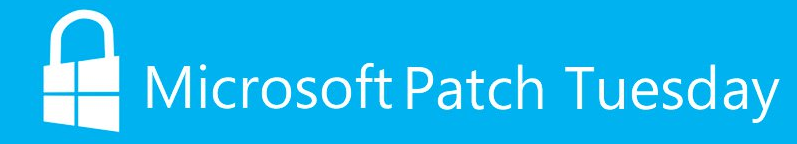 发布时间：2019年4月10日 综述	微软于周二发布了4月安全更新补丁，修复了76个从简单的欺骗攻击到远程执行代码的安全问题，产品涉及.NET Core、Adobe Flash Player、CSRSS、Microsoft Browsers、Microsoft Edge、Microsoft Exchange Server、Microsoft Graphics Component、Microsoft JET Database Engine、Microsoft Office、Microsoft Office SharePoint、Microsoft Scripting Engine、Microsoft Windows、Microsoft XML、Open Source Software、Servicing Stack Updates、Team Foundation Server、Windows Admin Center、Windows Kernel以及Windows SMB Server。相关信息如下：修复建议微软官方已经发布更新补丁，请及时进行补丁更新。附件ADV190011 - April 2019 Adobe Flash Security UpdateAffected SoftwareThe following tables list the affected software details for the vulnerability.ADV990001 - Latest Servicing Stack UpdatesAffected SoftwareThe following tables list the affected software details for the vulnerability.CVE-2019-0685 - Win32k Elevation of Privilege VulnerabilityAffected SoftwareThe following tables list the affected software details for the vulnerability.CVE-2019-0688 - Windows TCP/IP Information Disclosure VulnerabilityAffected SoftwareThe following tables list the affected software details for the vulnerability.CVE-2019-0730 - Windows Elevation of Privilege VulnerabilityAffected SoftwareThe following tables list the affected software details for the vulnerability.CVE-2019-0731 - Windows Elevation of Privilege VulnerabilityAffected SoftwareThe following tables list the affected software details for the vulnerability.CVE-2019-0732 - Windows Security Feature Bypass VulnerabilityAffected SoftwareThe following tables list the affected software details for the vulnerability.CVE-2019-0735 - Windows CSRSS Elevation of Privilege VulnerabilityAffected SoftwareThe following tables list the affected software details for the vulnerability.CVE-2019-0739 - Scripting Engine Memory Corruption VulnerabilityAffected SoftwareThe following tables list the affected software details for the vulnerability.CVE-2019-0752 - Scripting Engine Memory Corruption VulnerabilityAffected SoftwareThe following tables list the affected software details for the vulnerability.CVE-2019-0753 - Scripting Engine Memory Corruption VulnerabilityAffected SoftwareThe following tables list the affected software details for the vulnerability.CVE-2019-0764 - Microsoft Browsers Tampering VulnerabilityAffected SoftwareThe following tables list the affected software details for the vulnerability.CVE-2019-0786 - SMB Server Elevation of Privilege VulnerabilityAffected SoftwareThe following tables list the affected software details for the vulnerability.CVE-2019-0790 - MS XML Remote Code Execution VulnerabilityAffected SoftwareThe following tables list the affected software details for the vulnerability.CVE-2019-0791 - MS XML Remote Code Execution VulnerabilityAffected SoftwareThe following tables list the affected software details for the vulnerability.CVE-2019-0792 - MS XML Remote Code Execution VulnerabilityAffected SoftwareThe following tables list the affected software details for the vulnerability.CVE-2019-0793 - MS XML Remote Code Execution VulnerabilityAffected SoftwareThe following tables list the affected software details for the vulnerability.CVE-2019-0794 - OLE Automation Remote Code Execution VulnerabilityAffected SoftwareThe following tables list the affected software details for the vulnerability.CVE-2019-0795 - MS XML Remote Code Execution VulnerabilityAffected SoftwareThe following tables list the affected software details for the vulnerability.CVE-2019-0796 - Windows Elevation of Privilege VulnerabilityAffected SoftwareThe following tables list the affected software details for the vulnerability.CVE-2019-0801 - Office Remote Code Execution VulnerabilityAffected SoftwareThe following tables list the affected software details for the vulnerability.CVE-2019-0802 - Windows GDI Information Disclosure VulnerabilityAffected SoftwareThe following tables list the affected software details for the vulnerability.CVE-2019-0803 - Win32k Elevation of Privilege VulnerabilityAffected SoftwareThe following tables list the affected software details for the vulnerability.CVE-2019-0805 - Windows Elevation of Privilege VulnerabilityAffected SoftwareThe following tables list the affected software details for the vulnerability.CVE-2019-0806 - Chakra Scripting Engine Memory Corruption VulnerabilityAffected SoftwareThe following tables list the affected software details for the vulnerability.CVE-2019-0810 - Chakra Scripting Engine Memory Corruption VulnerabilityAffected SoftwareThe following tables list the affected software details for the vulnerability.CVE-2019-0812 - Chakra Scripting Engine Memory Corruption VulnerabilityAffected SoftwareThe following tables list the affected software details for the vulnerability.CVE-2019-0813 - Windows Admin Center Elevation of Privilege VulnerabilityAffected SoftwareThe following tables list the affected software details for the vulnerability.CVE-2019-0814 - Win32k Information Disclosure VulnerabilityAffected SoftwareThe following tables list the affected software details for the vulnerability.CVE-2019-0815 - ASP.NET Core Denial of Service VulnerabilityAffected SoftwareThe following tables list the affected software details for the vulnerability.CVE-2019-0817 - Microsoft Exchange Spoofing VulnerabilityAffected SoftwareThe following tables list the affected software details for the vulnerability.CVE-2019-0822 - Microsoft Graphics Components Remote Code Execution VulnerabilityAffected SoftwareThe following tables list the affected software details for the vulnerability.CVE-2019-0823 - Microsoft Office Access Connectivity Engine Remote Code Execution VulnerabilityAffected SoftwareThe following tables list the affected software details for the vulnerability.CVE-2019-0824 - Microsoft Office Access Connectivity Engine Remote Code Execution VulnerabilityAffected SoftwareThe following tables list the affected software details for the vulnerability.CVE-2019-0825 - Microsoft Office Access Connectivity Engine Remote Code Execution VulnerabilityAffected SoftwareThe following tables list the affected software details for the vulnerability.CVE-2019-0826 - Microsoft Office Access Connectivity Engine Remote Code Execution VulnerabilityAffected SoftwareThe following tables list the affected software details for the vulnerability.CVE-2019-0827 - Microsoft Office Access Connectivity Engine Remote Code Execution VulnerabilityAffected SoftwareThe following tables list the affected software details for the vulnerability.CVE-2019-0828 - Microsoft Excel Remote Code Execution VulnerabilityAffected SoftwareThe following tables list the affected software details for the vulnerability.CVE-2019-0829 - Chakra Scripting Engine Memory Corruption VulnerabilityAffected SoftwareThe following tables list the affected software details for the vulnerability.CVE-2019-0830 - Microsoft Office SharePoint XSS VulnerabilityAffected SoftwareThe following tables list the affected software details for the vulnerability.CVE-2019-0831 - Microsoft Office SharePoint XSS VulnerabilityAffected SoftwareThe following tables list the affected software details for the vulnerability.CVE-2019-0833 - Microsoft Edge Information Disclosure VulnerabilityAffected SoftwareThe following tables list the affected software details for the vulnerability.CVE-2019-0835 - Microsoft Scripting Engine Information Disclosure VulnerabilityAffected SoftwareThe following tables list the affected software details for the vulnerability.CVE-2019-0836 - Windows Elevation of Privilege VulnerabilityAffected SoftwareThe following tables list the affected software details for the vulnerability.CVE-2019-0837 - DirectX Information Disclosure VulnerabilityAffected SoftwareThe following tables list the affected software details for the vulnerability.CVE-2019-0838 - Windows Information Disclosure VulnerabilityAffected SoftwareThe following tables list the affected software details for the vulnerability.CVE-2019-0839 - Windows Information Disclosure VulnerabilityAffected SoftwareThe following tables list the affected software details for the vulnerability.CVE-2019-0840 - Windows Kernel Information Disclosure VulnerabilityAffected SoftwareThe following tables list the affected software details for the vulnerability.CVE-2019-0841 - Windows Elevation of Privilege VulnerabilityAffected SoftwareThe following tables list the affected software details for the vulnerability.CVE-2019-0842 - Windows VBScript Engine Remote Code Execution VulnerabilityAffected SoftwareThe following tables list the affected software details for the vulnerability.CVE-2019-0844 - Windows Kernel Information Disclosure VulnerabilityAffected SoftwareThe following tables list the affected software details for the vulnerability.CVE-2019-0845 - Windows IOleCvt Interface Remote Code Execution VulnerabilityAffected SoftwareThe following tables list the affected software details for the vulnerability.CVE-2019-0846 - Jet Database Engine Remote Code Execution VulnerabilityAffected SoftwareThe following tables list the affected software details for the vulnerability.CVE-2019-0847 - Jet Database Engine Remote Code Execution VulnerabilityAffected SoftwareThe following tables list the affected software details for the vulnerability.CVE-2019-0848 - Win32k Information Disclosure VulnerabilityAffected SoftwareThe following tables list the affected software details for the vulnerability.CVE-2019-0849 - Windows GDI Information Disclosure VulnerabilityAffected SoftwareThe following tables list the affected software details for the vulnerability.CVE-2019-0851 - Jet Database Engine Remote Code Execution VulnerabilityAffected SoftwareThe following tables list the affected software details for the vulnerability.CVE-2019-0853 - GDI+ Remote Code Execution VulnerabilityAffected SoftwareThe following tables list the affected software details for the vulnerability.CVE-2019-0856 - Windows Remote Code Execution VulnerabilityAffected SoftwareThe following tables list the affected software details for the vulnerability.CVE-2019-0857 - Azure DevOps Server Spoofing VulnerabilityAffected SoftwareThe following tables list the affected software details for the vulnerability.CVE-2019-0858 - Microsoft Exchange Spoofing VulnerabilityAffected SoftwareThe following tables list the affected software details for the vulnerability.CVE-2019-0859 - Win32k Elevation of Privilege VulnerabilityAffected SoftwareThe following tables list the affected software details for the vulnerability.CVE-2019-0860 - Chakra Scripting Engine Memory Corruption VulnerabilityAffected SoftwareThe following tables list the affected software details for the vulnerability.CVE-2019-0861 - Chakra Scripting Engine Memory Corruption VulnerabilityAffected SoftwareThe following tables list the affected software details for the vulnerability.CVE-2019-0862 - Scripting Engine Memory Corruption VulnerabilityAffected SoftwareThe following tables list the affected software details for the vulnerability.CVE-2019-0866 - Azure DevOps Server and Team Foundation Server Cross-site Scripting VulnerabilityAffected SoftwareThe following tables list the affected software details for the vulnerability.CVE-2019-0867 - Azure DevOps Server and Team Foundation Server Cross-site Scripting VulnerabilityAffected SoftwareThe following tables list the affected software details for the vulnerability.CVE-2019-0868 - Azure DevOps Server and Team Foundation Server Cross-site Scripting VulnerabilityAffected SoftwareThe following tables list the affected software details for the vulnerability.CVE-2019-0869 - Azure DevOps Server HTML Injection VulnerabilityAffected SoftwareThe following tables list the affected software details for the vulnerability.CVE-2019-0870 - Azure DevOps Server and Team Foundation Server Cross-site Scripting VulnerabilityAffected SoftwareThe following tables list the affected software details for the vulnerability.CVE-2019-0871 - Azure DevOps Server and Team Foundation Server Cross-site Scripting VulnerabilityAffected SoftwareThe following tables list the affected software details for the vulnerability.CVE-2019-0874 - Azure DevOps Server Cross-site Scripting VulnerabilityAffected SoftwareThe following tables list the affected software details for the vulnerability.CVE-2019-0875 - Azure DevOps Server Elevation of Privilege VulnerabilityAffected SoftwareThe following tables list the affected software details for the vulnerability.CVE-2019-0876 - Open Enclave SDK Information Disclosure VulnerabilityAffected SoftwareThe following tables list the affected software details for the vulnerability.CVE-2019-0877 - Jet Database Engine Remote Code Execution VulnerabilityAffected SoftwareThe following tables list the affected software details for the vulnerability.CVE-2019-0879 - Jet Database Engine Remote Code Execution VulnerabilityAffected SoftwareThe following tables list the affected software details for the vulnerability.声 明=============本安全公告仅用来描述可能存在的安全问题，绿盟科技不为此安全公告提供任何保证或承诺。由于传播、利用此安全公告所提供的信息而造成的任何直接或者间接的后果及损失，均由使用者本人负责，绿盟科技以及安全公告作者不为此承担任何责任。绿盟科技拥有对此安全公告的修改和解释权。如欲转载或传播此安全公告，必须保证此安全公告的完整性，包括版权声明等全部内容。未经绿盟科技允许，不得任意修改或者增减此安全公告内容，不得以任何方式将其用于商业目的。关于绿盟科技==============北京神州绿盟信息安全科技股份有限公司（简称绿盟科技）成立于2000年4月，总部位于北京。在国内外设有30多个分支机构，为政府、运营商、金融、能源、互联网以及教育、医疗等行业用户，提供具有核心竞争力的安全产品及解决方案，帮助客户实现业务的安全顺畅运行。基于多年的安全攻防研究，绿盟科技在网络及终端安全、互联网基础安全、合规及安全管理等领域，为客户提供入侵检测/防护、抗拒绝服务攻击、远程安全评估以及Web安全防护等产品以及专业安全服务。北京神州绿盟信息安全科技股份有限公司于2014年1月29日起在深圳证券交易所创业板上市交易，股票简称：绿盟科技，股票代码：300369。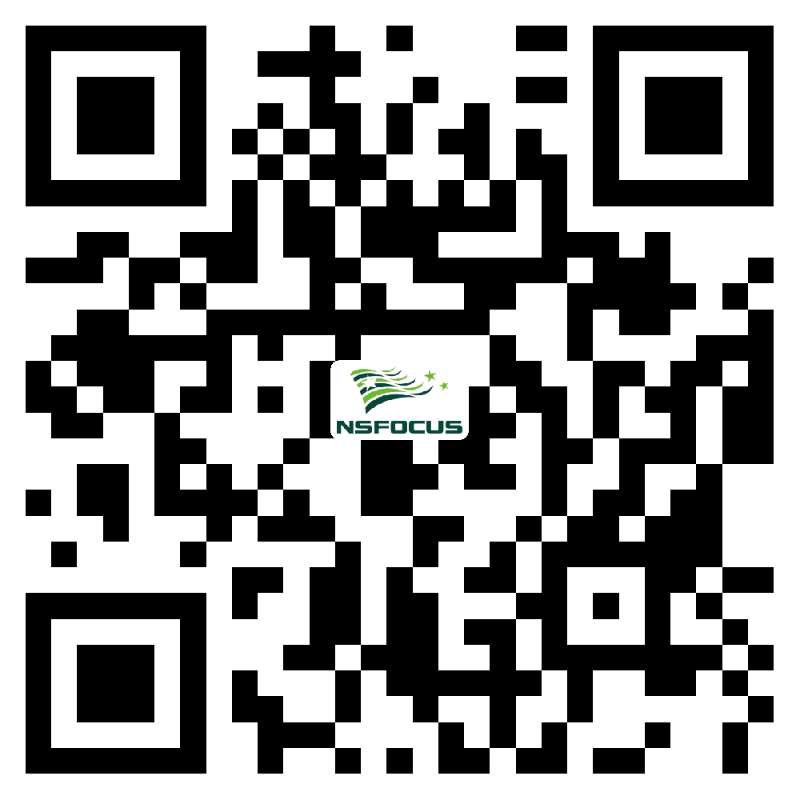 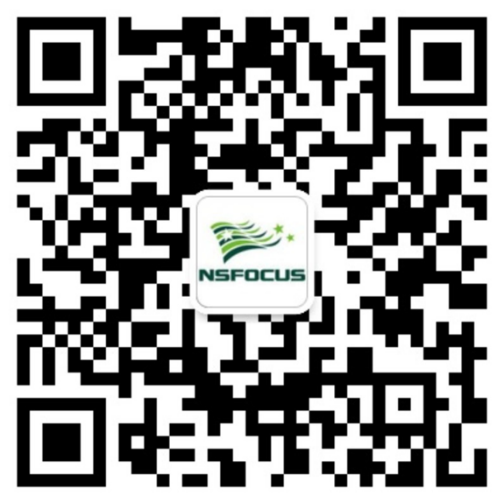 绿盟科技官方微博二维码               绿盟科技官方微信二维码产品CVE 编号CVE 标题严重程度.NET CoreCVE-2019-0815ASP.NET Core 拒绝服务漏洞ImportantAdobe Flash PlayerADV190011April 2019 Adobe Flash 安全更新CriticalCSRSSCVE-2019-0735Windows CSRSS 特权提升漏洞ImportantMicrosoft BrowsersCVE-2019-0764Microsoft Browsers Tampering VulnerabilityLowMicrosoft EdgeCVE-2019-0833Microsoft Edge 信息泄露漏洞ImportantMicrosoft Exchange ServerCVE-2019-0858Microsoft Exchange 欺骗漏洞ImportantMicrosoft Exchange ServerCVE-2019-0817Microsoft Exchange 欺骗漏洞ImportantMicrosoft Graphics ComponentCVE-2019-0802Windows GDI 信息泄露漏洞ImportantMicrosoft Graphics ComponentCVE-2019-0803Win32k 特权提升漏洞ImportantMicrosoft Graphics ComponentCVE-2019-0849Windows GDI 信息泄露漏洞ImportantMicrosoft Graphics ComponentCVE-2019-0853GDI+ 远程代码执行漏洞CriticalMicrosoft JET Database EngineCVE-2019-0846Jet Database Engine 远程代码执行漏洞ImportantMicrosoft JET Database EngineCVE-2019-0847Jet Database Engine 远程代码执行漏洞ImportantMicrosoft JET Database EngineCVE-2019-0851Jet Database Engine 远程代码执行漏洞ImportantMicrosoft JET Database EngineCVE-2019-0877Jet Database Engine 远程代码执行漏洞ImportantMicrosoft JET Database EngineCVE-2019-0879Jet Database Engine 远程代码执行漏洞ImportantMicrosoft OfficeCVE-2019-0822Microsoft Graphics Components 远程代码执行漏洞ImportantMicrosoft OfficeCVE-2019-0823Microsoft Office Access Connectivity Engine 远程代码执行漏洞ImportantMicrosoft OfficeCVE-2019-0824Microsoft Office Access Connectivity Engine 远程代码执行漏洞ImportantMicrosoft OfficeCVE-2019-0825Microsoft Office Access Connectivity Engine 远程代码执行漏洞ImportantMicrosoft OfficeCVE-2019-0826Microsoft Office Access Connectivity Engine 远程代码执行漏洞ImportantMicrosoft OfficeCVE-2019-0827Microsoft Office Access Connectivity Engine 远程代码执行漏洞ImportantMicrosoft OfficeCVE-2019-0801Office 远程代码执行漏洞ImportantMicrosoft OfficeCVE-2019-0828Microsoft Excel 远程代码执行漏洞ImportantMicrosoft Office SharePointCVE-2019-0830Microsoft Office SharePoint XSS VulnerabilityImportantMicrosoft Office SharePointCVE-2019-0831Microsoft Office SharePoint XSS VulnerabilityImportantMicrosoft Scripting EngineCVE-2019-0739Scripting Engine 内存破坏漏洞CriticalMicrosoft Scripting EngineCVE-2019-0812Chakra Scripting Engine 内存破坏漏洞CriticalMicrosoft Scripting EngineCVE-2019-0829Chakra Scripting Engine 内存破坏漏洞CriticalMicrosoft Scripting EngineCVE-2019-0752Scripting Engine 内存破坏漏洞ImportantMicrosoft Scripting EngineCVE-2019-0753Scripting Engine 内存破坏漏洞CriticalMicrosoft Scripting EngineCVE-2019-0806Chakra Scripting Engine 内存破坏漏洞CriticalMicrosoft Scripting EngineCVE-2019-0810Chakra Scripting Engine 内存破坏漏洞ModerateMicrosoft Scripting EngineCVE-2019-0835Microsoft Scripting Engine 信息泄露漏洞ImportantMicrosoft Scripting EngineCVE-2019-0860Chakra Scripting Engine 内存破坏漏洞ModerateMicrosoft Scripting EngineCVE-2019-0861Chakra Scripting Engine 内存破坏漏洞CriticalMicrosoft Scripting EngineCVE-2019-0862Scripting Engine 内存破坏漏洞ImportantMicrosoft WindowsCVE-2019-0794OLE Automation 远程代码执行漏洞ImportantMicrosoft WindowsCVE-2019-0805Windows 特权提升漏洞ImportantMicrosoft WindowsCVE-2019-0838Windows 信息泄露漏洞ImportantMicrosoft WindowsCVE-2019-0839Windows 信息泄露漏洞ImportantMicrosoft WindowsCVE-2019-0840Windows Kernel 信息泄露漏洞ImportantMicrosoft WindowsCVE-2019-0841Windows 特权提升漏洞ImportantMicrosoft WindowsCVE-2019-0842Windows VBScript Engine 远程代码执行漏洞ImportantMicrosoft WindowsCVE-2019-0845Windows IOleCvt Interface 远程代码执行漏洞CriticalMicrosoft WindowsCVE-2019-0848Win32k 信息泄露漏洞ImportantMicrosoft WindowsCVE-2019-0685Win32k 特权提升漏洞ImportantMicrosoft WindowsCVE-2019-0688Windows TCP/IP 信息泄露漏洞ImportantMicrosoft WindowsCVE-2019-0730Windows 特权提升漏洞ImportantMicrosoft WindowsCVE-2019-0731Windows 特权提升漏洞ImportantMicrosoft WindowsCVE-2019-0732Windows 安全功能绕过漏洞ImportantMicrosoft WindowsCVE-2019-0796Windows 特权提升漏洞ImportantMicrosoft WindowsCVE-2019-0814Win32k 信息泄露漏洞ImportantMicrosoft WindowsCVE-2019-0836Windows 特权提升漏洞ImportantMicrosoft WindowsCVE-2019-0837DirectX 信息泄露漏洞ImportantMicrosoft XMLCVE-2019-0790MS XML 远程代码执行漏洞CriticalMicrosoft XMLCVE-2019-0791MS XML 远程代码执行漏洞CriticalMicrosoft XMLCVE-2019-0792MS XML 远程代码执行漏洞CriticalMicrosoft XMLCVE-2019-0793MS XML 远程代码执行漏洞CriticalMicrosoft XMLCVE-2019-0795MS XML 远程代码执行漏洞CriticalOpen Source SoftwareCVE-2019-0876Open Enclave SDK 信息泄露漏洞ImportantServicing Stack UpdatesADV990001Latest Servicing Stack UpdatesCriticalTeam Foundation ServerCVE-2019-0857Azure DevOps Server 欺骗漏洞ImportantTeam Foundation ServerCVE-2019-0866Azure DevOps Server and Team Foundation Server Cross-site Scripting VulnerabilityImportantTeam Foundation ServerCVE-2019-0867Azure DevOps Server and Team Foundation Server Cross-site Scripting VulnerabilityImportantTeam Foundation ServerCVE-2019-0868Azure DevOps Server and Team Foundation Server Cross-site Scripting VulnerabilityImportantTeam Foundation ServerCVE-2019-0869Azure DevOps Server HTML Injection VulnerabilityImportantTeam Foundation ServerCVE-2019-0870Azure DevOps Server and Team Foundation Server Cross-site Scripting VulnerabilityImportantTeam Foundation ServerCVE-2019-0871Azure DevOps Server and Team Foundation Server Cross-site Scripting VulnerabilityImportantTeam Foundation ServerCVE-2019-0874Azure DevOps Server Cross-site Scripting VulnerabilityImportantTeam Foundation ServerCVE-2019-0875Azure DevOps Server 特权提升漏洞ImportantWindows Admin CenterCVE-2019-0813Windows Admin Center 特权提升漏洞ImportantWindows KernelCVE-2019-0844Windows Kernel 信息泄露漏洞ImportantWindows KernelCVE-2019-0856Windows 远程代码执行漏洞ImportantWindows KernelCVE-2019-0859Win32k 特权提升漏洞ImportantWindows SMB ServerCVE-2019-0786SMB Server 特权提升漏洞CriticalCVE IDVulnerability DescriptionMaximum Severity RatingVulnerability ImpactADV190011
MITRE
NVDCVE Title: April 2019 Adobe Flash Security Update 
Description: This security update addresses the following vulnerabilities, which are described in Adobe Security Bulletin APSB19-19: CVE-2019-7096, CVE-2019-7108.
FAQ:How could an attacker exploit these vulnerabilities? In a web-based attack scenario where the user is using Internet Explorer for the desktop, an attacker could host a specially crafted website that is designed to exploit any of these vulnerabilities through Internet Explorer and then convince a user to view the website. An attacker could also embed an ActiveX control marked "safe for initialization" in an application or Microsoft Office document that hosts the IE rendering engine. The attacker could also take advantage of compromised websites and websites that accept or host user-provided content or advertisements. These websites could contain specially crafted content that could exploit any of these vulnerabilities. In all cases, however, an attacker would have no way to force users to view the attacker-controlled content. Instead, an attacker would have to convince users to take action, typically by clicking a link in an email message or in an Instant Messenger message that takes users to the attacker's website, or by opening an attachment sent through email.In a web-based attack scenario where the user is using Internet Explorer in the Windows 8-style UI, an attacker would first need to compromise a website already listed in the Compatibility View (CV) list. An attacker could then host a website that contains specially crafted Flash content designed to exploit any of these vulnerabilities through Internet Explorer and then convince a user to view the website. An attacker would have no way to force users to view the attacker-controlled content. Instead, an attacker would have to convince users to take action, typically by clicking a link in an email message or in an Instant Messenger message that takes users to the attacker's website, or by opening an attachment sent through email. For more information about Internet Explorer and the CV List, please see the MSDN Article, Developer Guidance for websites with content for Adobe Flash Player in Windows 8.

Mitigations:

Workarounds:Workaround refers to a setting or configuration change that would help block known attack vectors before you apply the update.Prevent Adobe Flash Player from running You can disable attempts to instantiate Adobe Flash Player in Internet Explorer and other applications that honor the kill bit feature, such as Office 2007 and Office 2010, by setting the kill bit for the control in the registry.Warning If you use Registry Editor incorrectly, you may cause serious problems that may require you to reinstall your operating system. Microsoft cannot guarantee that you can solve problems that result from using Registry Editor incorrectly. Use Registry Editor at your own risk. To set the kill bit for the control in the registry, perform the following steps:Paste the following into a text file and save it with the .reg file extension. Windows Registry Editor Version 5.00 [HKEY_LOCAL_MACHINE\SOFTWARE\Microsoft\Internet Explorer\ActiveX Compatibility\{D27CDB6E-AE6D-11CF-96B8-444553540000}] "Compatibility Flags"=dword:00000400 [HKEY_LOCAL_MACHINE\SOFTWARE\Wow6432Node\Microsoft\Internet Explorer\ActiveX Compatibility\{D27CDB6E-AE6D-11CF-96B8-444553540000}] "Compatibility Flags"=dword:00000400Double-click the .reg file to apply it to an individual system.You can also apply this workaround across domains by using Group Policy. For more information about Group Policy, see the TechNet article, Group Policy collection.Note You must restart Internet Explorer for your changes to take effect. Impact of workaround. There is no impact as long as the object is not intended to be used in Internet Explorer. How to undo the workaround. Delete the registry keys that were added in implementing this workaround. Prevent Adobe Flash Player from running in Internet Explorer through Group Policy Note The Group Policy MMC snap-in can be used to set policy for a machine, for an organizational unit, or for an entire domain. For more information about Group Policy, visit the following Microsoft Web sites:Group Policy Overview What is Group Policy Object Editor? Core Group Policy tools and settingsTo disable Adobe Flash Player in Internet Explorer through Group Policy, perform the following steps: Note This workaround does not prevent Flash from being invoked from other applications, such as Microsoft Office 2007 or Microsoft Office 2010.Open the Group Policy Management Console and configure the console to work with the appropriate Group Policy object, such as local machine, OU, or domain GPO.Navigate to the following node: Administrative Templates -> Windows Components -> Internet Explorer -> Security Features -> Add-on ManagementDouble-click Turn off Adobe Flash in Internet Explorer and prevent applications from using Internet Explorer technology to instantiate Flash objects.Change the setting to Enabled.Click Apply and then click OK to return to the Group Policy Management Console.Refresh Group Policy on all systems or wait for the next scheduled Group Policy refresh interval for the settings to take effect. Prevent Adobe Flash Player from running in Office 2010 on affected systems Note This workaround does not prevent Adobe Flash Player from running in Internet Explorer. Warning If you use Registry Editor incorrectly, you may cause serious problems that may require you to reinstall your operating system. Microsoft cannot guarantee that you can solve problems that result from using Registry Editor incorrectly. Use Registry Editor at your own risk. For detailed steps that you can use to prevent a control from running in Internet Explorer, see Microsoft Knowledge Base Article 240797. Follow the steps in the article to create a Compatibility Flags value in the registry to prevent a COM object from being instantiated in Internet Explorer.To disable Adobe Flash Player in Office 2010 only, set the kill bit for the ActiveX control for Adobe Flash Player in the registry using the following steps:Create a text file named Disable_Flash.reg with the following contents:		[HKEY_LOCAL_MACHINE\SOFTWARE\Microsoft\Office\Common\COM\Compatibility\{D27CDB6E-AE6D-11CF-96B8-444553540000}]	"Compatibility Flags"=dword:00000400Double-click the .reg file to apply it to an individual system.Note You must restart Internet Explorer for your changes to take effect. You can also apply this workaround across domains by using Group Policy. For more information about Group Policy, see the TechNet article, Group Policy collection. Prevent ActiveX controls from running in Office 2007 and Office 2010To disable all ActiveX controls in Microsoft Office 2007 and Microsoft Office 2010, including Adobe Flash Player in Internet Explorer, perform the following steps:Click File, click Options, click Trust Center, and then click Trust Center Settings.Click ActiveX Settings in the left-hand pane, and then select Disable all controls without notifications.Click OK to save your settings. Impact of workaround. Office documents that use embedded ActiveX controls may not display as intended. How to undo the workaround.To re-enable ActiveX controls in Microsoft Office 2007 and Microsoft Office 2010, perform the following steps:Click File, click Options, click Trust Center, and then click Trust Center Settings.Click ActiveX Settings in the left-hand pane, and then deselect Disable all controls without notifications.Click OK to save your settings. Set Internet and Local intranet security zone settings to "High" to block ActiveX Controls and Active Scripting in these zones You can help protect against exploitation of these vulnerabilities by changing your settings for the Internet security zone to block ActiveX controls and Active Scripting. You can do this by setting your browser security to High.To raise the browsing security level in Internet Explorer, perform the following steps:On the Internet Explorer Tools menu, click** Internet Option**s.In the Internet Options dialog box, click the Security tab, and then click Internet.Under Security level for this zone, move the slider to High. This sets the security level for all websites you visit to High.Click Local intranet.Under Security level for this zone, move the slider to High. This sets the security level for all websites you visit to High.Click OK to accept the changes and return to Internet Explorer. Note If no slider is visible, click Default Level, and then move the slider to High. Note Setting the level to High may cause some websites to work incorrectly. If you have difficulty using a website after you change this setting, and you are sure the site is safe to use, you can add that site to your list of trusted sites. This will allow the site to work correctly even with the security setting set to High. Impact of workaround. There are side effects to blocking ActiveX Controls and Active Scripting. Many websites on the Internet or an intranet use ActiveX or Active Scripting to provide additional functionality. For example, an online e-commerce site or banking site may use ActiveX Controls to provide menus, ordering forms, or even account statements. Blocking ActiveX Controls or Active Scripting is a global setting that affects all Internet and intranet sites. If you do not want to block ActiveX Controls or Active Scripting for such sites, use the steps outlined in "Add sites that you trust to the Internet Explorer Trusted sites zone". Configure Internet Explorer to prompt before running Active Scripting or to disable Active Scripting in the Internet and Local intranet security zoneYou can help protect against exploitation of these vulnerabilities by changing your settings to prompt before running Active Scripting or to disable Active Scripting in the Internet and Local intranet security zone. To do this, perform the following steps:In Internet Explorer, click Internet Options on the Tools menu.Click the Security tab.Click Internet, and then click Custom Level.Under Settings, in the Scripting section, under Active Scripting, click Prompt or Disable, and then click OK.Click Local intranet, and then click Custom Level.Under Settings, in the Scripting section, under Active Scripting, click Prompt or Disable, and then click OK.Click OK to return to Internet Explorer, and then click OK again. Note Disabling Active Scripting in the Internet and Local intranet security zones may cause some websites to work incorrectly. If you have difficulty using a website after you change this setting, and you are sure the site is safe to use, you can add that site to your list of trusted sites. This will allow the site to work correctly. Impact of workaround. There are side effects to prompting before running Active Scripting. Many websites that are on the Internet or on an intranet use Active Scripting to provide additional functionality. For example, an online e-commerce site or banking site may use Active Scripting to provide menus, ordering forms, or even account statements. Prompting before running Active Scripting is a global setting that affects all Internet and intranet sites. You will be prompted frequently when you enable this workaround. For each prompt, if you feel you trust the site that you are visiting, click Yes to run Active Scripting. If you do not want to be prompted for all these sites, use the steps outlined in "Add sites that you trust to the Internet Explorer Trusted sites zone". Add sites that you trust to the Internet Explorer Trusted sites zone After you set Internet Explorer to require a prompt before it runs ActiveX controls and Active Scripting in the Internet zone and in the Local intranet zone, you can add sites that you trust to the Internet Explorer Trusted sites zone. This will allow you to continue to use trusted websites exactly as you do today, while helping to protect you from this attack on untrusted sites. We recommend that you add only sites that you trust to the Trusted sites zone.To do this, perform the following steps:In Internet Explorer, click Tools, click Internet Options, and then click the Security tab.In the Select a web content zone to specify its current security settings box, click Trusted Sites, and then click Sites.If you want to add sites that do not require an encrypted channel, click to clear the Require server verification (https:) for all sites in this zone check box.In the Add this website to the zone box, type the URL of a site that you trust, and then click Add.Repeat these steps for each site that you want to add to the zone.Click OK two times to accept the changes and return to Internet Explorer. Note Add any sites that you trust not to take malicious action on your system. Two sites in particular that you may want to add are *.windowsupdate.microsoft.com and *.update.microsoft.com. These are the sites that will host the update, and they require an ActiveX control to install the update.
Revision:
1.0    04/09/2019 07:00:00    Information published.CriticalRemote Code ExecutionADV190011ADV190011ADV190011ADV190011ADV190011ADV190011ADV190011ProductKB ArticleSeverityImpactSupersedenceCVSS Score SetRestart RequiredAdobe Flash Player on Windows Server 20124493478 Security Update
CriticalRemote Code Execution4489907Base: N/A
Temporal: N/A
Vector: N/AYesAdobe Flash Player on Windows 8.1 for 32-bit systems4493478 Security Update
CriticalRemote Code Execution4489907Base: N/A
Temporal: N/A
Vector: N/AYesAdobe Flash Player on Windows 8.1 for x64-based systems4493478 Security Update
CriticalRemote Code Execution4489907Base: N/A
Temporal: N/A
Vector: N/AYesAdobe Flash Player on Windows Server 2012 R24493478 Security Update
CriticalRemote Code Execution4489907Base: N/A
Temporal: N/A
Vector: N/AYesAdobe Flash Player on Windows RT 8.14493478 Security Update
CriticalRemote Code Execution4489907Base: N/A
Temporal: N/A
Vector: N/AYesAdobe Flash Player on Windows 10 for 32-bit Systems4493478 Security Update
CriticalRemote Code Execution4489907Base: N/A
Temporal: N/A
Vector: N/AYesAdobe Flash Player on Windows 10 for x64-based Systems4493478 Security Update
CriticalRemote Code Execution4489907Base: N/A
Temporal: N/A
Vector: N/AYesAdobe Flash Player on Windows Server 20164493478 Security Update
CriticalRemote Code Execution4489907Base: N/A
Temporal: N/A
Vector: N/AYesAdobe Flash Player on Windows 10 Version 1607 for 32-bit Systems4493478 Security Update
CriticalRemote Code Execution4489907Base: N/A
Temporal: N/A
Vector: N/AYesAdobe Flash Player on Windows 10 Version 1607 for x64-based Systems4493478 Security Update
CriticalRemote Code Execution4489907Base: N/A
Temporal: N/A
Vector: N/AYesAdobe Flash Player on Windows 10 Version 1703 for 32-bit Systems4493478 Security Update
CriticalRemote Code Execution4489907Base: N/A
Temporal: N/A
Vector: N/AYesAdobe Flash Player on Windows 10 Version 1703 for x64-based Systems4493478 Security Update
CriticalRemote Code Execution4489907Base: N/A
Temporal: N/A
Vector: N/AYesAdobe Flash Player on Windows 10 Version 1709 for 32-bit Systems4493478 Security Update
CriticalRemote Code Execution4489907Base: N/A
Temporal: N/A
Vector: N/AYesAdobe Flash Player on Windows 10 Version 1709 for x64-based Systems4493478 Security Update
CriticalRemote Code Execution4489907Base: N/A
Temporal: N/A
Vector: N/AYesAdobe Flash Player on Windows 10 Version 1803 for 32-bit Systems4493478 Security Update
CriticalRemote Code Execution4489907Base: N/A
Temporal: N/A
Vector: N/AYesAdobe Flash Player on Windows 10 Version 1803 for x64-based Systems4493478 Security Update
CriticalRemote Code Execution4489907Base: N/A
Temporal: N/A
Vector: N/AYesAdobe Flash Player on Windows 10 Version 1803 for ARM64-based Systems4493478 Security Update
CriticalRemote Code Execution4489907Base: N/A
Temporal: N/A
Vector: N/AYesAdobe Flash Player on Windows 10 Version 1809 for 32-bit Systems4493478 Security Update
CriticalRemote Code Execution4489907Base: N/A
Temporal: N/A
Vector: N/AYesAdobe Flash Player on Windows 10 Version 1809 for x64-based Systems4493478 Security Update
CriticalRemote Code Execution4489907Base: N/A
Temporal: N/A
Vector: N/AYesAdobe Flash Player on Windows 10 Version 1809 for ARM64-based Systems4493478 Security Update
CriticalRemote Code Execution4489907Base: N/A
Temporal: N/A
Vector: N/AYesAdobe Flash Player on Windows Server 20194493478 Security Update
CriticalRemote Code Execution4489907Base: N/A
Temporal: N/A
Vector: N/AYesAdobe Flash Player on Windows 10 Version 1709 for ARM64-based Systems4493478 Security Update
CriticalRemote Code Execution4489907Base: N/A
Temporal: N/A
Vector: N/AYesCVE IDVulnerability DescriptionMaximum Severity RatingVulnerability ImpactADV990001
MITRE
NVDCVE Title: Latest Servicing Stack Updates 
Description: This is a list of the latest servicing stack updates for each operating sytem. This list will be updated whenever a new servicing stack update is released. It is important to install the latest servicing stack update.
FAQ:1. Why are all of the Servicing Stack Updates (SSU) critical updates?The SSUs are classified as Critical updates. This does not indicate that there is a critical vulnerability being addressed in the update.2. When was the most recent SSU released for each version of Microsoft Windows?Please refer to the following table for the most recent SSU release. We will update the entries any time a new SSU is released:

Mitigations:
None 
Workarounds:
None 
Revision:
1.1    11/14/2018 08:00:00    Corrected the link to the Windows Server 2008 Servicing Stack Update. This is an informational change only.2.0    12/05/2018 08:00:00    A Servicing Stack Update has been released for Windows 10 Version 1809 and Windows Server 2019. See the FAQ section for more information.5.2    02/14/2019 08:00:00    In the Security Updates table, corrected the Servicing Stack Update (SSU) for Windows 10 Version 1803 for x64-based Systems to 4485449. This is an informational change only.3.1    12/11/2018 08:00:00    Updated supersedence information. This is an informational change only.7.0    04/09/2019 07:00:00    A Servicing Stack Update has been released for Windows Server 2008 and Windows Server 2008 (Server Core installation); Windows 10 version 1809, Windows Server 2019, and Windows Server 2019 (Server Core installation). See the FAQ section for more information.5.0    02/12/2019 08:00:00    A Servicing Stack Update has been released for Windows 10 Version 1607, Windows Server 2016, and Windows Server 2016 (Server Core installation); Windows 10 Version 1703; Windows 10 Version 1709 and Windows Server, version 1709 (Server Core Installation); Windows 10 Version 1803, and Windows Server, version 1803 (Server Core Installation). See the FAQ section for more information.3.2    12/12/2018 08:00:00    Fixed a typo in the FAQ.1.2    12/03/2018 08:00:00    FAQs have been added to further explain Security Stack Updates. The FAQs include a table that indicates the most recent SSU release for each Windows version. This is an informational change only.5.1    02/13/2019 08:00:00    In the Security Updates table, corrected the Servicing Stack Update (SSU) for Windows 10 Version 1809 for x64-based Systems to 4470788. This is an informational change only.3.0    12/11/2018 08:00:00    A Servicing Stack Update has been released for Windows 10 Version 1709, Windows Server, version 1709 (Server Core Installation), Windows 10 Version 1803, and Windows Server, version 1803 (Server Core Installation). See the FAQ section for more information.4.0    01/08/2019 08:00:00    A Servicing Stack Update has been released for Windows 10 Version 1703. See the FAQ section for more information.1.0    11/13/2018 08:00:00    Information published.2.0    12/05/2018 08:00:00    A Servicing Stack Update has been released for Windows 10 Version 1809 and Windows Server 2019. See the FAQ section for more information.6.0    03/12/2019 07:00:00    A Servicing Stack Update has been released for Windows 7 and Windows Server 2008 R2 and Windows Server 2008 R2 (Server Core installation). See the FAQ section for more information.CriticalDefense in DepthADV990001ADV990001ADV990001ADV990001ADV990001ADV990001ADV990001ProductKB ArticleSeverityImpactSupersedenceCVSS Score SetRestart RequiredWindows 7 for 32-bit Systems Service Pack 14490628 Servicing Stack Update
CriticalDefense in DepthBase: N/A
Temporal: N/A
Vector: N/AYesWindows 7 for x64-based Systems Service Pack 14490628 Servicing Stack Update
CriticalDefense in DepthBase: N/A
Temporal: N/A
Vector: N/AYesWindows Server 2008 R2 for x64-based Systems Service Pack 1 (Server Core installation)4490628 Servicing Stack Update
CriticalDefense in DepthBase: N/A
Temporal: N/A
Vector: N/AYesWindows Server 2008 R2 for Itanium-Based Systems Service Pack 14490628 Servicing Stack Update
CriticalDefense in DepthBase: N/A
Temporal: N/A
Vector: N/AYesWindows Server 2008 R2 for x64-based Systems Service Pack 14490628 Servicing Stack Update
CriticalDefense in DepthBase: N/A
Temporal: N/A
Vector: N/AYesWindows Server 2008 for 32-bit Systems Service Pack 2 (Server Core installation)4493730 Servicing Stack Update
CriticalDefense in Depth955430Base: N/A
Temporal: N/A
Vector: N/AYesWindows Server 20123173426 Servicing Stack Update
CriticalDefense in Depth955430Base: N/A
Temporal: N/A
Vector: N/AYesWindows Server 2012 (Server Core installation)3173426 Servicing Stack Update
CriticalDefense in Depth955430Base: N/A
Temporal: N/A
Vector: N/AYesWindows 8.1 for 32-bit systems3173424 Servicing Stack Update
CriticalDefense in Depth955430Base: N/A
Temporal: N/A
Vector: N/AYesWindows 8.1 for x64-based systems3173424 Servicing Stack Update
CriticalDefense in Depth955430Base: N/A
Temporal: N/A
Vector: N/AYesWindows Server 2012 R23173424 Servicing Stack Update
CriticalDefense in Depth955430Base: N/A
Temporal: N/A
Vector: N/AYesWindows Server 2012 R2 (Server Core installation)3173424 Servicing Stack Update
CriticalDefense in Depth955430Base: N/A
Temporal: N/A
Vector: N/AYesWindows 10 for 32-bit Systems4093430 Servicing Stack Update
CriticalDefense in Depth4021701Base: N/A
Temporal: N/A
Vector: N/AYesWindows 10 for x64-based Systems4093430 Servicing Stack Update
CriticalDefense in Depth4021701Base: N/A
Temporal: N/A
Vector: N/AYesWindows Server 20164485447 Servicing Stack Update
CriticalDefense in Depth4021701Base: N/A
Temporal: N/A
Vector: N/AYesWindows 10 Version 1607 for 32-bit Systems4485447 Servicing Stack Update
CriticalDefense in Depth4021701Base: N/A
Temporal: N/A
Vector: N/AYesWindows 10 Version 1607 for x64-based Systems4485447 Servicing Stack Update
CriticalDefense in Depth4021701Base: N/A
Temporal: N/A
Vector: N/AYesWindows Server 2016 (Server Core installation)4485447 Servicing Stack Update
CriticalDefense in Depth4021701Base: N/A
Temporal: N/A
Vector: N/AYesWindows 10 Version 1703 for 32-bit Systems4487327 Servicing Stack Update
CriticalDefense in Depth4021701Base: N/A
Temporal: N/A
Vector: N/AYesWindows 10 Version 1703 for x64-based Systems4487327 Servicing Stack Update
CriticalDefense in Depth4021701Base: N/A
Temporal: N/A
Vector: N/AYesWindows 10 Version 1709 for 32-bit Systems4485448 Servicing Stack Update
CriticalDefense in Depth4021701Base: N/A
Temporal: N/A
Vector: N/AYesWindows 10 Version 1709 for x64-based Systems4485448 Servicing Stack Update
CriticalDefense in Depth4021701Base: N/A
Temporal: N/A
Vector: N/AYesWindows Server, version 1709 (Server Core Installation)4485448 Servicing Stack Update
CriticalDefense in Depth4021701Base: N/A
Temporal: N/A
Vector: N/AYesWindows 10 Version 1803 for 32-bit Systems4485449 Servicing Stack Update
CriticalDefense in Depth4021701Base: N/A
Temporal: N/A
Vector: N/AYesWindows 10 Version 1803 for x64-based Systems4485449 Servicing Stack Update
CriticalDefense in Depth4021701Base: N/A
Temporal: N/A
Vector: N/AYesWindows Server, version 1803 (Server Core Installation)4485449 Servicing Stack Update
CriticalDefense in Depth4021701Base: N/A
Temporal: N/A
Vector: N/AYesWindows 10 Version 1803 for ARM64-based Systems4485449 Servicing Stack Update
CriticalDefense in Depth4021701Base: N/A
Temporal: N/A
Vector: N/AYesWindows 10 Version 1809 for 32-bit Systems4493510 Servicing Stack Update
CriticalDefense in Depth4470788Base: N/A
Temporal: N/A
Vector: N/AYesWindows 10 Version 1809 for x64-based Systems4493510 Servicing Stack Update
CriticalDefense in Depth4470788Base: N/A
Temporal: N/A
Vector: N/AYesWindows 10 Version 1809 for ARM64-based Systems4493510 Servicing Stack Update
CriticalDefense in Depth4470788Base: N/A
Temporal: N/A
Vector: N/AYesWindows Server 20194493510 Servicing Stack Update
CriticalDefense in Depth4470788Base: N/A
Temporal: N/A
Vector: N/AYesWindows Server 2019 (Server Core installation)4493510 Servicing Stack Update
CriticalDefense in Depth4470788Base: N/A
Temporal: N/A
Vector: N/AYesWindows 10 Version 1709 for ARM64-based Systems4485448 Servicing Stack Update
CriticalDefense in Depth4470788Base: N/A
Temporal: N/A
Vector: N/AYesWindows Server 2008 for Itanium-Based Systems Service Pack 24493730 Servicing Stack Update
CriticalDefense in Depth955430Base: N/A
Temporal: N/A
Vector: N/AYesWindows Server 2008 for 32-bit Systems Service Pack 24493730 Servicing Stack Update
CriticalDefense in Depth955430Base: N/A
Temporal: N/A
Vector: N/AYesWindows Server 2008 for x64-based Systems Service Pack 24493730 Servicing Stack Update
CriticalDefense in Depth955430Base: N/A
Temporal: N/A
Vector: N/AYesWindows Server 2008 for x64-based Systems Service Pack 2 (Server Core installation)4493730 Servicing Stack Update
CriticalDefense in Depth955430Base: N/A
Temporal: N/A
Vector: N/AYesCVE IDVulnerability DescriptionMaximum Severity RatingVulnerability ImpactCVE-2019-0685
MITRE
NVDCVE Title: Win32k Elevation of Privilege Vulnerability 
Description: An elevation of privilege vulnerability exists in Windows when the Win32k component fails to properly handle objects in memory. An attacker who successfully exploited this vulnerability could run arbitrary code in kernel mode. An attacker could then install programs; view, change, or delete data; or create new accounts with full user rights.To exploit this vulnerability, an attacker would first have to log on to the system. An attacker could then run a specially crafted application that could exploit the vulnerability and take control of an affected system.The update addresses this vulnerability by correcting how Win32k handles objects in memory.
FAQ:
None 
Mitigations:
None 
Workarounds:
None 
Revision:
1.0    04/09/2019 07:00:00    Information published.ImportantElevation of PrivilegeCVE-2019-0685CVE-2019-0685CVE-2019-0685CVE-2019-0685CVE-2019-0685CVE-2019-0685CVE-2019-0685ProductKB ArticleSeverityImpactSupersedenceCVSS Score SetRestart RequiredWindows Server 20164493470 Security Update
ImportantElevation of Privilege4489882Base: 7.8
Temporal: 7
Vector: CVSS:3.0/AV:L/AC:L/PR:L/UI:N/S:U/C:H/I:H/A:H/E:P/RL:O/RC:CYesWindows 10 Version 1607 for 32-bit Systems4493470 Security Update
ImportantElevation of Privilege4489882Base: 7.8
Temporal: 7
Vector: CVSS:3.0/AV:L/AC:L/PR:L/UI:N/S:U/C:H/I:H/A:H/E:P/RL:O/RC:CYesWindows 10 Version 1607 for x64-based Systems4493470 Security Update
ImportantElevation of Privilege4489882Base: 7.8
Temporal: 7
Vector: CVSS:3.0/AV:L/AC:L/PR:L/UI:N/S:U/C:H/I:H/A:H/E:P/RL:O/RC:CYesWindows Server 2016 (Server Core installation)4493470 Security Update
ImportantElevation of Privilege4489882Base: 7.8
Temporal: 7
Vector: CVSS:3.0/AV:L/AC:L/PR:L/UI:N/S:U/C:H/I:H/A:H/E:P/RL:O/RC:CYesWindows 10 Version 1703 for 32-bit Systems4493474 Security Update
ImportantElevation of Privilege4489871Base: 7.8
Temporal: 7
Vector: CVSS:3.0/AV:L/AC:L/PR:L/UI:N/S:U/C:H/I:H/A:H/E:P/RL:O/RC:CYesWindows 10 Version 1703 for x64-based Systems4493474 Security Update
ImportantElevation of Privilege4489871Base: 7.8
Temporal: 7
Vector: CVSS:3.0/AV:L/AC:L/PR:L/UI:N/S:U/C:H/I:H/A:H/E:P/RL:O/RC:CYesWindows 10 Version 1709 for 32-bit Systems4493441 Security Update
ImportantElevation of Privilege4489886Base: 7.8
Temporal: 7
Vector: CVSS:3.0/AV:L/AC:L/PR:L/UI:N/S:U/C:H/I:H/A:H/E:P/RL:O/RC:CYesWindows 10 Version 1709 for x64-based Systems4493441 Security Update
ImportantElevation of Privilege4489886Base: 7.8
Temporal: 7
Vector: CVSS:3.0/AV:L/AC:L/PR:L/UI:N/S:U/C:H/I:H/A:H/E:P/RL:O/RC:CYesWindows Server, version 1709 (Server Core Installation)4493441 Security Update
ImportantElevation of Privilege4489886Base: 7.8
Temporal: 7
Vector: CVSS:3.0/AV:L/AC:L/PR:L/UI:N/S:U/C:H/I:H/A:H/E:P/RL:O/RC:CYesWindows 10 Version 1803 for 32-bit Systems4493464 Security Update
ImportantElevation of Privilege4489868Base: 7.8
Temporal: 7
Vector: CVSS:3.0/AV:L/AC:L/PR:L/UI:N/S:U/C:H/I:H/A:H/E:P/RL:O/RC:CYesWindows 10 Version 1803 for x64-based Systems4493464 Security Update
ImportantElevation of Privilege4489868Base: 7.8
Temporal: 7
Vector: CVSS:3.0/AV:L/AC:L/PR:L/UI:N/S:U/C:H/I:H/A:H/E:P/RL:O/RC:CYesWindows Server, version 1803 (Server Core Installation)4493464 Security Update
ImportantElevation of Privilege4489868Base: 7.8
Temporal: 7
Vector: CVSS:3.0/AV:L/AC:L/PR:L/UI:N/S:U/C:H/I:H/A:H/E:P/RL:O/RC:CYesWindows 10 Version 1803 for ARM64-based Systems4493464 Security Update
ImportantElevation of Privilege4489868Base: 7.8
Temporal: 7
Vector: CVSS:3.0/AV:L/AC:L/PR:L/UI:N/S:U/C:H/I:H/A:H/E:P/RL:O/RC:CYesWindows 10 Version 1809 for 32-bit Systems4493509 Security Update
ImportantElevation of Privilege4489899Base: 7.8
Temporal: 7
Vector: CVSS:3.0/AV:L/AC:L/PR:L/UI:N/S:U/C:H/I:H/A:H/E:P/RL:O/RC:CYesWindows 10 Version 1809 for x64-based Systems4493509 Security Update
ImportantElevation of Privilege4489899Base: 7.8
Temporal: 7
Vector: CVSS:3.0/AV:L/AC:L/PR:L/UI:N/S:U/C:H/I:H/A:H/E:P/RL:O/RC:CYesWindows 10 Version 1809 for ARM64-based Systems4493509 Security Update
ImportantElevation of Privilege4489899Base: 7.8
Temporal: 7
Vector: CVSS:3.0/AV:L/AC:L/PR:L/UI:N/S:U/C:H/I:H/A:H/E:P/RL:O/RC:CYesWindows Server 20194493509 Security Update
ImportantElevation of Privilege4489899Base: 7.8
Temporal: 7
Vector: CVSS:3.0/AV:L/AC:L/PR:L/UI:N/S:U/C:H/I:H/A:H/E:P/RL:O/RC:CYesWindows Server 2019 (Server Core installation)4493509 Security Update
ImportantElevation of Privilege4489899Base: 7.8
Temporal: 7
Vector: CVSS:3.0/AV:L/AC:L/PR:L/UI:N/S:U/C:H/I:H/A:H/E:P/RL:O/RC:CYesWindows 10 Version 1709 for ARM64-based Systems4493441 Security Update
ImportantElevation of Privilege4489886Base: 7.8
Temporal: 7
Vector: CVSS:3.0/AV:L/AC:L/PR:L/UI:N/S:U/C:H/I:H/A:H/E:P/RL:O/RC:CYesCVE IDVulnerability DescriptionMaximum Severity RatingVulnerability ImpactCVE-2019-0688
MITRE
NVDCVE Title: Windows TCP/IP Information Disclosure Vulnerability 
Description: An information disclosure vulnerability exists when the Windows TCP/IP stack improperly handles fragmented IP packets. An attacker who successfully exploited this vulnerability could obtain information to further compromise the userâ€™s system.To exploit this vulnerability, an attacker would have to send specially crafted fragmented IP packets to a remote Windows computer. The vulnerability would not allow an attacker to execute code or to elevate user rights directly, but it could be used to obtain information that could be used to try to further compromise the affected system.The update addresses the vulnerability by correcting how the Windows TCP/IP stack handles fragmented IP packets.
FAQ:What type of information could be disclosed by this vulnerability?The type of information that could be disclosed if an attacker successfully exploited this vulnerability is device information like resource ids, sas tokens, user properties, and other sensitive information.

Mitigations:
None 
Workarounds:
None 
Revision:
1.0    04/09/2019 07:00:00    Information published.ImportantInformation DisclosureCVE-2019-0688CVE-2019-0688CVE-2019-0688CVE-2019-0688CVE-2019-0688CVE-2019-0688CVE-2019-0688ProductKB ArticleSeverityImpactSupersedenceCVSS Score SetRestart RequiredWindows Server 20124493450 Security Only
4493451 Monthly Rollup
ImportantInformation Disclosure4489891Base: 5.3
Temporal: 4.9
Vector: CVSS:3.0/AV:N/AC:L/PR:N/UI:N/S:U/C:L/I:N/A:N/E:F/RL:O/RC:CYesWindows Server 2012 (Server Core installation)4493450 Security Only
4493451 Monthly Rollup
ImportantInformation Disclosure4489891Base: 5.3
Temporal: 4.9
Vector: CVSS:3.0/AV:N/AC:L/PR:N/UI:N/S:U/C:L/I:N/A:N/E:F/RL:O/RC:CYesWindows 8.1 for 32-bit systems4493467 Security Only
4493446 Monthly Rollup
ImportantInformation Disclosure4489881Base: 5.3
Temporal: 4.9
Vector: CVSS:3.0/AV:N/AC:L/PR:N/UI:N/S:U/C:L/I:N/A:N/E:F/RL:O/RC:CYesWindows 8.1 for x64-based systems4493446 Monthly Rollup
4493467 Security Only
ImportantInformation Disclosure4489881Base: 5.3
Temporal: 4.9
Vector: CVSS:3.0/AV:N/AC:L/PR:N/UI:N/S:U/C:L/I:N/A:N/E:F/RL:O/RC:CYesWindows Server 2012 R24493446 Monthly Rollup
4493467 Security Only
ImportantInformation Disclosure4489881Base: 5.3
Temporal: 4.9
Vector: CVSS:3.0/AV:N/AC:L/PR:N/UI:N/S:U/C:L/I:N/A:N/E:F/RL:O/RC:CYesWindows RT 8.14493446 Monthly Rollup
ImportantInformation Disclosure4489881Base: 5.3
Temporal: 4.9
Vector: CVSS:3.0/AV:N/AC:L/PR:N/UI:N/S:U/C:L/I:N/A:N/E:F/RL:O/RC:CYesWindows Server 2012 R2 (Server Core installation)4493446 Monthly Rollup
4493467 Security Only
ImportantInformation Disclosure4489881Base: 5.3
Temporal: 4.9
Vector: CVSS:3.0/AV:N/AC:L/PR:N/UI:N/S:U/C:L/I:N/A:N/E:F/RL:O/RC:CYesWindows 10 for 32-bit Systems4493475 Security Update
ImportantInformation Disclosure4489872Base: 5.3
Temporal: 4.9
Vector: CVSS:3.0/AV:N/AC:L/PR:N/UI:N/S:U/C:L/I:N/A:N/E:F/RL:O/RC:CYesWindows 10 for x64-based Systems4493475 Security Update
ImportantInformation Disclosure4489872Base: 5.3
Temporal: 4.9
Vector: CVSS:3.0/AV:N/AC:L/PR:N/UI:N/S:U/C:L/I:N/A:N/E:F/RL:O/RC:CYesWindows Server 20164493470 Security Update
ImportantInformation Disclosure4489882Base: 5.3
Temporal: 4.9
Vector: CVSS:3.0/AV:N/AC:L/PR:N/UI:N/S:U/C:L/I:N/A:N/E:F/RL:O/RC:CYesWindows 10 Version 1607 for 32-bit Systems4493470 Security Update
ImportantInformation Disclosure4489882Base: 5.3
Temporal: 4.9
Vector: CVSS:3.0/AV:N/AC:L/PR:N/UI:N/S:U/C:L/I:N/A:N/E:F/RL:O/RC:CYesWindows 10 Version 1607 for x64-based Systems4493470 Security Update
ImportantInformation Disclosure4489882Base: 5.3
Temporal: 4.9
Vector: CVSS:3.0/AV:N/AC:L/PR:N/UI:N/S:U/C:L/I:N/A:N/E:F/RL:O/RC:CYesWindows Server 2016 (Server Core installation)4493470 Security Update
ImportantInformation Disclosure4489882Base: 5.3
Temporal: 4.9
Vector: CVSS:3.0/AV:N/AC:L/PR:N/UI:N/S:U/C:L/I:N/A:N/E:F/RL:O/RC:CYesWindows 10 Version 1703 for 32-bit Systems4493474 Security Update
ImportantInformation Disclosure4489871Base: 5.3
Temporal: 4.9
Vector: CVSS:3.0/AV:N/AC:L/PR:N/UI:N/S:U/C:L/I:N/A:N/E:F/RL:O/RC:CYesWindows 10 Version 1703 for x64-based Systems4493474 Security Update
ImportantInformation Disclosure4489871Base: 5.3
Temporal: 4.9
Vector: CVSS:3.0/AV:N/AC:L/PR:N/UI:N/S:U/C:L/I:N/A:N/E:F/RL:O/RC:CYesWindows 10 Version 1709 for 32-bit Systems4493441 Security Update
ImportantInformation Disclosure4489886Base: 5.3
Temporal: 4.9
Vector: CVSS:3.0/AV:N/AC:L/PR:N/UI:N/S:U/C:L/I:N/A:N/E:F/RL:O/RC:CYesWindows 10 Version 1709 for x64-based Systems4493441 Security Update
ImportantInformation Disclosure4489886Base: 5.3
Temporal: 4.9
Vector: CVSS:3.0/AV:N/AC:L/PR:N/UI:N/S:U/C:L/I:N/A:N/E:F/RL:O/RC:CYesWindows Server, version 1709 (Server Core Installation)4493441 Security Update
ImportantInformation Disclosure4489886Base: 5.3
Temporal: 4.9
Vector: CVSS:3.0/AV:N/AC:L/PR:N/UI:N/S:U/C:L/I:N/A:N/E:F/RL:O/RC:CYesWindows 10 Version 1803 for 32-bit Systems4493464 Security Update
ImportantInformation Disclosure4489868Base: 5.3
Temporal: 4.9
Vector: CVSS:3.0/AV:N/AC:L/PR:N/UI:N/S:U/C:L/I:N/A:N/E:F/RL:O/RC:CYesWindows 10 Version 1803 for x64-based Systems4493464 Security Update
ImportantInformation Disclosure4489868Base: 5.3
Temporal: 4.9
Vector: CVSS:3.0/AV:N/AC:L/PR:N/UI:N/S:U/C:L/I:N/A:N/E:F/RL:O/RC:CYesWindows Server, version 1803 (Server Core Installation)4493464 Security Update
ImportantInformation Disclosure4489868Base: 5.3
Temporal: 4.9
Vector: CVSS:3.0/AV:N/AC:L/PR:N/UI:N/S:U/C:L/I:N/A:N/E:F/RL:O/RC:CYesWindows 10 Version 1803 for ARM64-based Systems4493464 Security Update
ImportantInformation Disclosure4489868Base: 5.3
Temporal: 4.9
Vector: CVSS:3.0/AV:N/AC:L/PR:N/UI:N/S:U/C:L/I:N/A:N/E:F/RL:O/RC:CYesWindows 10 Version 1809 for 32-bit Systems4493509 Security Update
ImportantInformation Disclosure4489899Base: 5.3
Temporal: 4.9
Vector: CVSS:3.0/AV:N/AC:L/PR:N/UI:N/S:U/C:L/I:N/A:N/E:F/RL:O/RC:CYesWindows 10 Version 1809 for x64-based Systems4493509 Security Update
ImportantInformation Disclosure4489899Base: 5.3
Temporal: 4.9
Vector: CVSS:3.0/AV:N/AC:L/PR:N/UI:N/S:U/C:L/I:N/A:N/E:F/RL:O/RC:CYesWindows 10 Version 1809 for ARM64-based Systems4493509 Security Update
ImportantInformation Disclosure4489899Base: 5.3
Temporal: 4.9
Vector: CVSS:3.0/AV:N/AC:L/PR:N/UI:N/S:U/C:L/I:N/A:N/E:F/RL:O/RC:CYesWindows Server 20194493509 Security Update
ImportantInformation Disclosure4489899Base: 5.3
Temporal: 4.9
Vector: CVSS:3.0/AV:N/AC:L/PR:N/UI:N/S:U/C:L/I:N/A:N/E:F/RL:O/RC:CYesWindows Server 2019 (Server Core installation)4493509 Security Update
ImportantInformation Disclosure4489899Base: 5.3
Temporal: 4.9
Vector: CVSS:3.0/AV:N/AC:L/PR:N/UI:N/S:U/C:L/I:N/A:N/E:F/RL:O/RC:CYesWindows 10 Version 1709 for ARM64-based Systems4493441 Security Update
ImportantInformation Disclosure4489886Base: 5.3
Temporal: 4.9
Vector: CVSS:3.0/AV:N/AC:L/PR:N/UI:N/S:U/C:L/I:N/A:N/E:F/RL:O/RC:CYesCVE IDVulnerability DescriptionMaximum Severity RatingVulnerability ImpactCVE-2019-0730
MITRE
NVDCVE Title: Windows Elevation of Privilege Vulnerability 
Description: An elevation of privilege vulnerability exists when Windows improperly handles calls to the LUAFV driver (luafv.sys). An attacker who successfully exploited this vulnerability could run arbitrary code in the security context of the local system. An attacker could then install programs; view, change, or delete data; or create new accounts with full user rights.To exploit this vulnerability, an attacker would first have to log on to the system. An attacker could then run a specially crafted application that could exploit the vulnerability and take control over an affected system.The update addresses the vulnerability by correcting how Windows handles calls to LUAFV.
FAQ:
None 
Mitigations:
None 
Workarounds:
None 
Revision:
1.0    04/09/2019 07:00:00    Information published.ImportantElevation of PrivilegeCVE-2019-0730CVE-2019-0730CVE-2019-0730CVE-2019-0730CVE-2019-0730CVE-2019-0730CVE-2019-0730ProductKB ArticleSeverityImpactSupersedenceCVSS Score SetRestart RequiredWindows 7 for 32-bit Systems Service Pack 14493472 Monthly Rollup
4493448 Security Only
ImportantElevation of Privilege4489878Base: 6.7
Temporal: 6
Vector: CVSS:3.0/AV:L/AC:H/PR:L/UI:R/S:U/C:H/I:H/A:H/E:P/RL:O/RC:CYesWindows 7 for x64-based Systems Service Pack 14493448 Security Only
4493472 Monthly Rollup
ImportantElevation of Privilege4489878Base: 6.7
Temporal: 6
Vector: CVSS:3.0/AV:L/AC:H/PR:L/UI:R/S:U/C:H/I:H/A:H/E:P/RL:O/RC:CYesWindows Server 2008 R2 for x64-based Systems Service Pack 1 (Server Core installation)4493448 Security Only
4493472 Monthly Rollup
ImportantElevation of Privilege4489878Base: 6.7
Temporal: 6
Vector: CVSS:3.0/AV:L/AC:H/PR:L/UI:R/S:U/C:H/I:H/A:H/E:P/RL:O/RC:CYesWindows Server 2008 R2 for Itanium-Based Systems Service Pack 14493448 Security Only
4493472 Monthly Rollup
ImportantElevation of Privilege4489878Base: 6.7
Temporal: 6
Vector: CVSS:3.0/AV:L/AC:H/PR:L/UI:R/S:U/C:H/I:H/A:H/E:P/RL:O/RC:CYesWindows Server 2008 R2 for x64-based Systems Service Pack 14493448 Security Only
4493472 Monthly Rollup
ImportantElevation of Privilege4489878Base: 6.7
Temporal: 6
Vector: CVSS:3.0/AV:L/AC:H/PR:L/UI:R/S:U/C:H/I:H/A:H/E:P/RL:O/RC:CYesWindows Server 2008 for 32-bit Systems Service Pack 2 (Server Core installation)4493458 Security Only
4493471 Monthly Rollup
ImportantElevation of Privilege4489880Base: 6.7
Temporal: 6
Vector: CVSS:3.0/AV:L/AC:H/PR:L/UI:R/S:U/C:H/I:H/A:H/E:P/RL:O/RC:CYesWindows Server 20124493450 Security Only
4493451 Monthly Rollup
ImportantElevation of Privilege4489891Base: 6.7
Temporal: 6
Vector: CVSS:3.0/AV:L/AC:H/PR:L/UI:R/S:U/C:H/I:H/A:H/E:P/RL:O/RC:CYesWindows Server 2012 (Server Core installation)4493450 Security Only
4493451 Monthly Rollup
ImportantElevation of Privilege4489891Base: 6.7
Temporal: 6
Vector: CVSS:3.0/AV:L/AC:H/PR:L/UI:R/S:U/C:H/I:H/A:H/E:P/RL:O/RC:CYesWindows 8.1 for 32-bit systems4493467 Security Only
4493446 Monthly Rollup
ImportantElevation of Privilege4489881Base: 6.7
Temporal: 6
Vector: CVSS:3.0/AV:L/AC:H/PR:L/UI:R/S:U/C:H/I:H/A:H/E:P/RL:O/RC:CYesWindows 8.1 for x64-based systems4493446 Monthly Rollup
4493467 Security Only
ImportantElevation of Privilege4489881Base: 6.7
Temporal: 6
Vector: CVSS:3.0/AV:L/AC:H/PR:L/UI:R/S:U/C:H/I:H/A:H/E:P/RL:O/RC:CYesWindows Server 2012 R24493446 Monthly Rollup
4493467 Security Only
ImportantElevation of Privilege4489881Base: 6.7
Temporal: 6
Vector: CVSS:3.0/AV:L/AC:H/PR:L/UI:R/S:U/C:H/I:H/A:H/E:P/RL:O/RC:CYesWindows RT 8.14493446 Monthly Rollup
ImportantElevation of Privilege4489881Base: 6.7
Temporal: 6
Vector: CVSS:3.0/AV:L/AC:H/PR:L/UI:R/S:U/C:H/I:H/A:H/E:P/RL:O/RC:CYesWindows Server 2012 R2 (Server Core installation)4493446 Monthly Rollup
4493467 Security Only
ImportantElevation of Privilege4489881Base: 6.7
Temporal: 6
Vector: CVSS:3.0/AV:L/AC:H/PR:L/UI:R/S:U/C:H/I:H/A:H/E:P/RL:O/RC:CYesWindows 10 for 32-bit Systems4493475 Security Update
ImportantElevation of Privilege4489872Base: 6.7
Temporal: 6
Vector: CVSS:3.0/AV:L/AC:H/PR:L/UI:R/S:U/C:H/I:H/A:H/E:P/RL:O/RC:CYesWindows 10 for x64-based Systems4493475 Security Update
ImportantElevation of Privilege4489872Base: 6.7
Temporal: 6
Vector: CVSS:3.0/AV:L/AC:H/PR:L/UI:R/S:U/C:H/I:H/A:H/E:P/RL:O/RC:CYesWindows Server 20164493470 Security Update
ImportantElevation of Privilege4489882Base: 6.7
Temporal: 6
Vector: CVSS:3.0/AV:L/AC:H/PR:L/UI:R/S:U/C:H/I:H/A:H/E:P/RL:O/RC:CYesWindows 10 Version 1607 for 32-bit Systems4493470 Security Update
ImportantElevation of Privilege4489882Base: 6.7
Temporal: 6
Vector: CVSS:3.0/AV:L/AC:H/PR:L/UI:R/S:U/C:H/I:H/A:H/E:P/RL:O/RC:CYesWindows 10 Version 1607 for x64-based Systems4493470 Security Update
ImportantElevation of Privilege4489882Base: 6.7
Temporal: 6
Vector: CVSS:3.0/AV:L/AC:H/PR:L/UI:R/S:U/C:H/I:H/A:H/E:P/RL:O/RC:CYesWindows Server 2016 (Server Core installation)4493470 Security Update
ImportantElevation of Privilege4489882Base: 6.7
Temporal: 6
Vector: CVSS:3.0/AV:L/AC:H/PR:L/UI:R/S:U/C:H/I:H/A:H/E:P/RL:O/RC:CYesWindows 10 Version 1703 for 32-bit Systems4493474 Security Update
ImportantElevation of Privilege4489871Base: 6.7
Temporal: 6
Vector: CVSS:3.0/AV:L/AC:H/PR:L/UI:R/S:U/C:H/I:H/A:H/E:P/RL:O/RC:CYesWindows 10 Version 1703 for x64-based Systems4493474 Security Update
ImportantElevation of Privilege4489871Base: 6.7
Temporal: 6
Vector: CVSS:3.0/AV:L/AC:H/PR:L/UI:R/S:U/C:H/I:H/A:H/E:P/RL:O/RC:CYesWindows 10 Version 1709 for 32-bit Systems4493441 Security Update
ImportantElevation of Privilege4489886Base: 6.7
Temporal: 6
Vector: CVSS:3.0/AV:L/AC:H/PR:L/UI:R/S:U/C:H/I:H/A:H/E:P/RL:O/RC:CYesWindows 10 Version 1709 for x64-based Systems4493441 Security Update
ImportantElevation of Privilege4489886Base: 6.7
Temporal: 6
Vector: CVSS:3.0/AV:L/AC:H/PR:L/UI:R/S:U/C:H/I:H/A:H/E:P/RL:O/RC:CYesWindows Server, version 1709 (Server Core Installation)4493441 Security Update
ImportantElevation of Privilege4489886Base: 6.7
Temporal: 6
Vector: CVSS:3.0/AV:L/AC:H/PR:L/UI:R/S:U/C:H/I:H/A:H/E:P/RL:O/RC:CYesWindows 10 Version 1803 for 32-bit Systems4493464 Security Update
ImportantElevation of Privilege4489868Base: 6.7
Temporal: 6
Vector: CVSS:3.0/AV:L/AC:H/PR:L/UI:R/S:U/C:H/I:H/A:H/E:P/RL:O/RC:CYesWindows 10 Version 1803 for x64-based Systems4493464 Security Update
ImportantElevation of Privilege4489868Base: 6.7
Temporal: 6
Vector: CVSS:3.0/AV:L/AC:H/PR:L/UI:R/S:U/C:H/I:H/A:H/E:P/RL:O/RC:CYesWindows Server, version 1803 (Server Core Installation)4493464 Security Update
ImportantElevation of Privilege4489868Base: 6.7
Temporal: 6
Vector: CVSS:3.0/AV:L/AC:H/PR:L/UI:R/S:U/C:H/I:H/A:H/E:P/RL:O/RC:CYesWindows 10 Version 1803 for ARM64-based Systems4493464 Security Update
ImportantElevation of Privilege4489868Base: 6.7
Temporal: 6
Vector: CVSS:3.0/AV:L/AC:H/PR:L/UI:R/S:U/C:H/I:H/A:H/E:P/RL:O/RC:CYesWindows 10 Version 1809 for 32-bit Systems4493509 Security Update
ImportantElevation of Privilege4489899Base: 6.7
Temporal: 6
Vector: CVSS:3.0/AV:L/AC:H/PR:L/UI:R/S:U/C:H/I:H/A:H/E:P/RL:O/RC:CYesWindows 10 Version 1809 for x64-based Systems4493509 Security Update
ImportantElevation of Privilege4489899Base: 6.7
Temporal: 6
Vector: CVSS:3.0/AV:L/AC:H/PR:L/UI:R/S:U/C:H/I:H/A:H/E:P/RL:O/RC:CYesWindows 10 Version 1809 for ARM64-based Systems4493509 Security Update
ImportantElevation of Privilege4489899Base: 6.7
Temporal: 6
Vector: CVSS:3.0/AV:L/AC:H/PR:L/UI:R/S:U/C:H/I:H/A:H/E:P/RL:O/RC:CYesWindows Server 20194493509 Security Update
ImportantElevation of Privilege4489899Base: 6.7
Temporal: 6
Vector: CVSS:3.0/AV:L/AC:H/PR:L/UI:R/S:U/C:H/I:H/A:H/E:P/RL:O/RC:CYesWindows Server 2019 (Server Core installation)4493509 Security Update
ImportantElevation of Privilege4489899Base: 6.7
Temporal: 6
Vector: CVSS:3.0/AV:L/AC:H/PR:L/UI:R/S:U/C:H/I:H/A:H/E:P/RL:O/RC:CYesWindows 10 Version 1709 for ARM64-based Systems4493441 Security Update
ImportantElevation of Privilege4489886Base: 6.7
Temporal: 6
Vector: CVSS:3.0/AV:L/AC:H/PR:L/UI:R/S:U/C:H/I:H/A:H/E:P/RL:O/RC:CYesWindows Server 2008 for Itanium-Based Systems Service Pack 24493458 Security Only
4493471 Monthly Rollup
ImportantElevation of Privilege4489880Base: 6.7
Temporal: 6
Vector: CVSS:3.0/AV:L/AC:H/PR:L/UI:R/S:U/C:H/I:H/A:H/E:P/RL:O/RC:CYesWindows Server 2008 for 32-bit Systems Service Pack 24493458 Security Only
4493471 Monthly Rollup
ImportantElevation of Privilege4489880Base: 6.7
Temporal: 6
Vector: CVSS:3.0/AV:L/AC:H/PR:L/UI:R/S:U/C:H/I:H/A:H/E:P/RL:O/RC:CYesWindows Server 2008 for x64-based Systems Service Pack 24493458 Security Only
4493471 Monthly Rollup
ImportantElevation of Privilege4489880Base: 6.7
Temporal: 6
Vector: CVSS:3.0/AV:L/AC:H/PR:L/UI:R/S:U/C:H/I:H/A:H/E:P/RL:O/RC:CYesWindows Server 2008 for x64-based Systems Service Pack 2 (Server Core installation)4493458 Security Only
4493471 Monthly Rollup
ImportantElevation of Privilege4489880Base: 6.7
Temporal: 6
Vector: CVSS:3.0/AV:L/AC:H/PR:L/UI:R/S:U/C:H/I:H/A:H/E:P/RL:O/RC:CYesCVE IDVulnerability DescriptionMaximum Severity RatingVulnerability ImpactCVE-2019-0731
MITRE
NVDCVE Title: Windows Elevation of Privilege Vulnerability 
Description: An elevation of privilege vulnerability exists when Windows improperly handles calls to the LUAFV driver (luafv.sys). An attacker who successfully exploited this vulnerability could run arbitrary code in the security context of the local system. An attacker could then install programs; view, change, or delete data; or create new accounts with full user rights.To exploit this vulnerability, an attacker would first have to log on to the system. An attacker could then run a specially crafted application that could exploit the vulnerability and take control over an affected system.The update addresses the vulnerability by correcting how Windows handles calls to LUAFV.
FAQ:
None 
Mitigations:
None 
Workarounds:
None 
Revision:
1.0    04/09/2019 07:00:00    Information published.ImportantElevation of PrivilegeCVE-2019-0731CVE-2019-0731CVE-2019-0731CVE-2019-0731CVE-2019-0731CVE-2019-0731CVE-2019-0731ProductKB ArticleSeverityImpactSupersedenceCVSS Score SetRestart RequiredWindows 7 for 32-bit Systems Service Pack 14493472 Monthly Rollup
4493448 Security Only
ImportantElevation of Privilege4489878Base: 6.8
Temporal: 6.1
Vector: CVSS:3.0/AV:A/AC:H/PR:L/UI:R/S:U/C:H/I:H/A:H/E:P/RL:O/RC:CYesWindows 7 for x64-based Systems Service Pack 14493448 Security Only
4493472 Monthly Rollup
ImportantElevation of Privilege4489878Base: 6.8
Temporal: 6.1
Vector: CVSS:3.0/AV:A/AC:H/PR:L/UI:R/S:U/C:H/I:H/A:H/E:P/RL:O/RC:CYesWindows Server 2008 R2 for x64-based Systems Service Pack 1 (Server Core installation)4493448 Security Only
4493472 Monthly Rollup
ImportantElevation of Privilege4489878Base: 6.8
Temporal: 6.1
Vector: CVSS:3.0/AV:A/AC:H/PR:L/UI:R/S:U/C:H/I:H/A:H/E:P/RL:O/RC:CYesWindows Server 2008 R2 for Itanium-Based Systems Service Pack 14493448 Security Only
4493472 Monthly Rollup
ImportantElevation of Privilege4489878Base: 6.8
Temporal: 6.1
Vector: CVSS:3.0/AV:A/AC:H/PR:L/UI:R/S:U/C:H/I:H/A:H/E:P/RL:O/RC:CYesWindows Server 2008 R2 for x64-based Systems Service Pack 14493448 Security Only
4493472 Monthly Rollup
ImportantElevation of Privilege4489878Base: 6.8
Temporal: 6.1
Vector: CVSS:3.0/AV:A/AC:H/PR:L/UI:R/S:U/C:H/I:H/A:H/E:P/RL:O/RC:CYesWindows Server 2008 for 32-bit Systems Service Pack 2 (Server Core installation)4493458 Security Only
4493471 Monthly Rollup
ImportantElevation of Privilege4489880Base: 6.8
Temporal: 6.1
Vector: CVSS:3.0/AV:A/AC:H/PR:L/UI:R/S:U/C:H/I:H/A:H/E:P/RL:O/RC:CYesWindows Server 20124493450 Security Only
4493451 Monthly Rollup
ImportantElevation of Privilege4489891Base: 6.8
Temporal: 6.1
Vector: CVSS:3.0/AV:A/AC:H/PR:L/UI:R/S:U/C:H/I:H/A:H/E:P/RL:O/RC:CYesWindows Server 2012 (Server Core installation)4493450 Security Only
4493451 Monthly Rollup
ImportantElevation of Privilege4489891Base: 6.8
Temporal: 6.1
Vector: CVSS:3.0/AV:A/AC:H/PR:L/UI:R/S:U/C:H/I:H/A:H/E:P/RL:O/RC:CYesWindows 8.1 for 32-bit systems4493467 Security Only
4493446 Monthly Rollup
ImportantElevation of Privilege4489881Base: 6.8
Temporal: 6.1
Vector: CVSS:3.0/AV:A/AC:H/PR:L/UI:R/S:U/C:H/I:H/A:H/E:P/RL:O/RC:CYesWindows 8.1 for x64-based systems4493446 Monthly Rollup
4493467 Security Only
ImportantElevation of Privilege4489881Base: 6.8
Temporal: 6.1
Vector: CVSS:3.0/AV:A/AC:H/PR:L/UI:R/S:U/C:H/I:H/A:H/E:P/RL:O/RC:CYesWindows Server 2012 R24493446 Monthly Rollup
4493467 Security Only
ImportantElevation of Privilege4489881Base: 6.8
Temporal: 6.1
Vector: CVSS:3.0/AV:A/AC:H/PR:L/UI:R/S:U/C:H/I:H/A:H/E:P/RL:O/RC:CYesWindows RT 8.14493446 Monthly Rollup
ImportantElevation of Privilege4489881Base: 6.8
Temporal: 6.1
Vector: CVSS:3.0/AV:A/AC:H/PR:L/UI:R/S:U/C:H/I:H/A:H/E:P/RL:O/RC:CYesWindows Server 2012 R2 (Server Core installation)4493446 Monthly Rollup
4493467 Security Only
ImportantElevation of Privilege4489881Base: 6.8
Temporal: 6.1
Vector: CVSS:3.0/AV:A/AC:H/PR:L/UI:R/S:U/C:H/I:H/A:H/E:P/RL:O/RC:CYesWindows 10 for 32-bit Systems4493475 Security Update
ImportantElevation of Privilege4489872Base: 6.8
Temporal: 6.1
Vector: CVSS:3.0/AV:A/AC:H/PR:L/UI:R/S:U/C:H/I:H/A:H/E:P/RL:O/RC:CYesWindows 10 for x64-based Systems4493475 Security Update
ImportantElevation of Privilege4489872Base: 6.8
Temporal: 6.1
Vector: CVSS:3.0/AV:A/AC:H/PR:L/UI:R/S:U/C:H/I:H/A:H/E:P/RL:O/RC:CYesWindows Server 20164493470 Security Update
ImportantElevation of Privilege4489882Base: 6.8
Temporal: 6.1
Vector: CVSS:3.0/AV:A/AC:H/PR:L/UI:R/S:U/C:H/I:H/A:H/E:P/RL:O/RC:CYesWindows 10 Version 1607 for 32-bit Systems4493470 Security Update
ImportantElevation of Privilege4489882Base: 6.8
Temporal: 6.1
Vector: CVSS:3.0/AV:A/AC:H/PR:L/UI:R/S:U/C:H/I:H/A:H/E:P/RL:O/RC:CYesWindows 10 Version 1607 for x64-based Systems4493470 Security Update
ImportantElevation of Privilege4489882Base: 6.8
Temporal: 6.1
Vector: CVSS:3.0/AV:A/AC:H/PR:L/UI:R/S:U/C:H/I:H/A:H/E:P/RL:O/RC:CYesWindows Server 2016 (Server Core installation)4493470 Security Update
ImportantElevation of Privilege4489882Base: 6.8
Temporal: 6.1
Vector: CVSS:3.0/AV:A/AC:H/PR:L/UI:R/S:U/C:H/I:H/A:H/E:P/RL:O/RC:CYesWindows 10 Version 1703 for 32-bit Systems4493474 Security Update
ImportantElevation of Privilege4489871Base: 6.8
Temporal: 6.1
Vector: CVSS:3.0/AV:A/AC:H/PR:L/UI:R/S:U/C:H/I:H/A:H/E:P/RL:O/RC:CYesWindows 10 Version 1703 for x64-based Systems4493474 Security Update
ImportantElevation of Privilege4489871Base: 6.8
Temporal: 6.1
Vector: CVSS:3.0/AV:A/AC:H/PR:L/UI:R/S:U/C:H/I:H/A:H/E:P/RL:O/RC:CYesWindows 10 Version 1709 for 32-bit Systems4493441 Security Update
ImportantElevation of Privilege4489886Base: 6.8
Temporal: 6.1
Vector: CVSS:3.0/AV:A/AC:H/PR:L/UI:R/S:U/C:H/I:H/A:H/E:P/RL:O/RC:CYesWindows 10 Version 1709 for x64-based Systems4493441 Security Update
ImportantElevation of Privilege4489886Base: 6.8
Temporal: 6.1
Vector: CVSS:3.0/AV:A/AC:H/PR:L/UI:R/S:U/C:H/I:H/A:H/E:P/RL:O/RC:CYesWindows Server, version 1709 (Server Core Installation)4493441 Security Update
ImportantElevation of Privilege4489886Base: 6.8
Temporal: 6.1
Vector: CVSS:3.0/AV:A/AC:H/PR:L/UI:R/S:U/C:H/I:H/A:H/E:P/RL:O/RC:CYesWindows 10 Version 1803 for 32-bit Systems4493464 Security Update
ImportantElevation of Privilege4489868Base: 6.8
Temporal: 6.1
Vector: CVSS:3.0/AV:A/AC:H/PR:L/UI:R/S:U/C:H/I:H/A:H/E:P/RL:O/RC:CYesWindows 10 Version 1803 for x64-based Systems4493464 Security Update
ImportantElevation of Privilege4489868Base: 6.8
Temporal: 6.1
Vector: CVSS:3.0/AV:A/AC:H/PR:L/UI:R/S:U/C:H/I:H/A:H/E:P/RL:O/RC:CYesWindows Server, version 1803 (Server Core Installation)4493464 Security Update
ImportantElevation of Privilege4489868Base: 6.8
Temporal: 6.1
Vector: CVSS:3.0/AV:A/AC:H/PR:L/UI:R/S:U/C:H/I:H/A:H/E:P/RL:O/RC:CYesWindows 10 Version 1803 for ARM64-based Systems4493464 Security Update
ImportantElevation of Privilege4489868Base: 6.8
Temporal: 6.1
Vector: CVSS:3.0/AV:A/AC:H/PR:L/UI:R/S:U/C:H/I:H/A:H/E:P/RL:O/RC:CYesWindows 10 Version 1809 for 32-bit Systems4493509 Security Update
ImportantElevation of Privilege4489899Base: 6.8
Temporal: 6.1
Vector: CVSS:3.0/AV:A/AC:H/PR:L/UI:R/S:U/C:H/I:H/A:H/E:P/RL:O/RC:CYesWindows 10 Version 1809 for x64-based Systems4493509 Security Update
ImportantElevation of Privilege4489899Base: 6.8
Temporal: 6.1
Vector: CVSS:3.0/AV:A/AC:H/PR:L/UI:R/S:U/C:H/I:H/A:H/E:P/RL:O/RC:CYesWindows 10 Version 1809 for ARM64-based Systems4493509 Security Update
ImportantElevation of Privilege4489899Base: 6.8
Temporal: 6.1
Vector: CVSS:3.0/AV:A/AC:H/PR:L/UI:R/S:U/C:H/I:H/A:H/E:P/RL:O/RC:CYesWindows Server 20194493509 Security Update
ImportantElevation of Privilege4489899Base: 6.8
Temporal: 6.1
Vector: CVSS:3.0/AV:A/AC:H/PR:L/UI:R/S:U/C:H/I:H/A:H/E:P/RL:O/RC:CYesWindows Server 2019 (Server Core installation)4493509 Security Update
ImportantElevation of Privilege4489899Base: 6.8
Temporal: 6.1
Vector: CVSS:3.0/AV:A/AC:H/PR:L/UI:R/S:U/C:H/I:H/A:H/E:P/RL:O/RC:CYesWindows 10 Version 1709 for ARM64-based Systems4493441 Security Update
ImportantElevation of Privilege4489886Base: 6.8
Temporal: 6.1
Vector: CVSS:3.0/AV:A/AC:H/PR:L/UI:R/S:U/C:H/I:H/A:H/E:P/RL:O/RC:CYesWindows Server 2008 for Itanium-Based Systems Service Pack 24493458 Security Only
4493471 Monthly Rollup
ImportantElevation of Privilege4489880Base: 6.8
Temporal: 6.1
Vector: CVSS:3.0/AV:A/AC:H/PR:L/UI:R/S:U/C:H/I:H/A:H/E:P/RL:O/RC:CYesWindows Server 2008 for 32-bit Systems Service Pack 24493458 Security Only
4493471 Monthly Rollup
ImportantElevation of Privilege4489880Base: 6.8
Temporal: 6.1
Vector: CVSS:3.0/AV:A/AC:H/PR:L/UI:R/S:U/C:H/I:H/A:H/E:P/RL:O/RC:CYesWindows Server 2008 for x64-based Systems Service Pack 24493458 Security Only
4493471 Monthly Rollup
ImportantElevation of Privilege4489880Base: 6.8
Temporal: 6.1
Vector: CVSS:3.0/AV:A/AC:H/PR:L/UI:R/S:U/C:H/I:H/A:H/E:P/RL:O/RC:CYesWindows Server 2008 for x64-based Systems Service Pack 2 (Server Core installation)4493458 Security Only
4493471 Monthly Rollup
ImportantElevation of Privilege4489880Base: 6.8
Temporal: 6.1
Vector: CVSS:3.0/AV:A/AC:H/PR:L/UI:R/S:U/C:H/I:H/A:H/E:P/RL:O/RC:CYesCVE IDVulnerability DescriptionMaximum Severity RatingVulnerability ImpactCVE-2019-0732
MITRE
NVDCVE Title: Windows Security Feature Bypass Vulnerability 
Description: A security feature bypass vulnerability exists in Windows which could allow an attacker to bypass Device Guard when Windows improperly handles calls to the LUAFV driver (luafv.sys). An attacker who successfully exploited this vulnerability could circumvent a User Mode Code Integrity (UMCI) policy on the machine.To exploit the vulnerability, an attacker would first have to access the local machine, and then run a malicious program.The update addresses the vulnerability by correcting how Windows validates User Mode Code Integrity policies.
FAQ:
None 
Mitigations:
None 
Workarounds:
None 
Revision:
1.0    04/09/2019 07:00:00    Information published.ImportantSecurity Feature BypassCVE-2019-0732CVE-2019-0732CVE-2019-0732CVE-2019-0732CVE-2019-0732CVE-2019-0732CVE-2019-0732ProductKB ArticleSeverityImpactSupersedenceCVSS Score SetRestart RequiredWindows 7 for 32-bit Systems Service Pack 14493472 Monthly Rollup
4493448 Security Only
ImportantSecurity Feature Bypass4489878Base: 5.3
Temporal: 4.8
Vector: CVSS:3.0/AV:L/AC:L/PR:L/UI:N/S:U/C:L/I:L/A:L/E:P/RL:O/RC:CYesWindows 7 for x64-based Systems Service Pack 14493448 Security Only
4493472 Monthly Rollup
ImportantSecurity Feature Bypass4489878Base: 5.3
Temporal: 4.8
Vector: CVSS:3.0/AV:L/AC:L/PR:L/UI:N/S:U/C:L/I:L/A:L/E:P/RL:O/RC:CYesWindows Server 2008 R2 for x64-based Systems Service Pack 1 (Server Core installation)4493448 Security Only
4493472 Monthly Rollup
ImportantSecurity Feature Bypass4489878Base: 5.3
Temporal: 4.8
Vector: CVSS:3.0/AV:L/AC:L/PR:L/UI:N/S:U/C:L/I:L/A:L/E:P/RL:O/RC:CYesWindows Server 2008 R2 for Itanium-Based Systems Service Pack 14493448 Security Only
4493472 Monthly Rollup
ImportantSecurity Feature Bypass4489878Base: 5.3
Temporal: 4.8
Vector: CVSS:3.0/AV:L/AC:L/PR:L/UI:N/S:U/C:L/I:L/A:L/E:P/RL:O/RC:CYesWindows Server 2008 R2 for x64-based Systems Service Pack 14493448 Security Only
4493472 Monthly Rollup
ImportantSecurity Feature Bypass4489878Base: 5.3
Temporal: 4.8
Vector: CVSS:3.0/AV:L/AC:L/PR:L/UI:N/S:U/C:L/I:L/A:L/E:P/RL:O/RC:CYesWindows Server 2008 for 32-bit Systems Service Pack 2 (Server Core installation)4493458 Security Only
4493471 Monthly Rollup
ImportantSecurity Feature Bypass4489880Base: 5.3
Temporal: 4.8
Vector: CVSS:3.0/AV:L/AC:L/PR:L/UI:N/S:U/C:L/I:L/A:L/E:P/RL:O/RC:CYesWindows Server 20124493450 Security Only
4493451 Monthly Rollup
ImportantSecurity Feature Bypass4489891Base: 5.3
Temporal: 4.8
Vector: CVSS:3.0/AV:L/AC:L/PR:L/UI:N/S:U/C:L/I:L/A:L/E:P/RL:O/RC:CYesWindows Server 2012 (Server Core installation)4493450 Security Only
4493451 Monthly Rollup
ImportantSecurity Feature Bypass4489891Base: 5.3
Temporal: 4.8
Vector: CVSS:3.0/AV:L/AC:L/PR:L/UI:N/S:U/C:L/I:L/A:L/E:P/RL:O/RC:CYesWindows 8.1 for 32-bit systems4493467 Security Only
4493446 Monthly Rollup
ImportantSecurity Feature Bypass4489881Base: 5.3
Temporal: 4.8
Vector: CVSS:3.0/AV:L/AC:L/PR:L/UI:N/S:U/C:L/I:L/A:L/E:P/RL:O/RC:CYesWindows 8.1 for x64-based systems4493446 Monthly Rollup
4493467 Security Only
ImportantSecurity Feature Bypass4489881Base: 5.3
Temporal: 4.8
Vector: CVSS:3.0/AV:L/AC:L/PR:L/UI:N/S:U/C:L/I:L/A:L/E:P/RL:O/RC:CYesWindows Server 2012 R24493446 Monthly Rollup
4493467 Security Only
ImportantSecurity Feature Bypass4489881Base: 5.3
Temporal: 4.8
Vector: CVSS:3.0/AV:L/AC:L/PR:L/UI:N/S:U/C:L/I:L/A:L/E:P/RL:O/RC:CYesWindows RT 8.14493446 Monthly Rollup
ImportantSecurity Feature Bypass4489881Base: 5.3
Temporal: 4.8
Vector: CVSS:3.0/AV:L/AC:L/PR:L/UI:N/S:U/C:L/I:L/A:L/E:P/RL:O/RC:CYesWindows Server 2012 R2 (Server Core installation)4493446 Monthly Rollup
4493467 Security Only
ImportantSecurity Feature Bypass4489881Base: 5.3
Temporal: 4.8
Vector: CVSS:3.0/AV:L/AC:L/PR:L/UI:N/S:U/C:L/I:L/A:L/E:P/RL:O/RC:CYesWindows 10 for 32-bit Systems4493475 Security Update
ImportantSecurity Feature Bypass4489872Base: 5.3
Temporal: 4.8
Vector: CVSS:3.0/AV:L/AC:L/PR:L/UI:N/S:U/C:L/I:L/A:L/E:P/RL:O/RC:CYesWindows 10 for x64-based Systems4493475 Security Update
ImportantSecurity Feature Bypass4489872Base: 5.3
Temporal: 4.8
Vector: CVSS:3.0/AV:L/AC:L/PR:L/UI:N/S:U/C:L/I:L/A:L/E:P/RL:O/RC:CYesWindows Server 20164493470 Security Update
ImportantSecurity Feature Bypass4489882Base: 5.3
Temporal: 4.8
Vector: CVSS:3.0/AV:L/AC:L/PR:L/UI:N/S:U/C:L/I:L/A:L/E:P/RL:O/RC:CYesWindows 10 Version 1607 for 32-bit Systems4493470 Security Update
ImportantSecurity Feature Bypass4489882Base: 5.3
Temporal: 4.8
Vector: CVSS:3.0/AV:L/AC:L/PR:L/UI:N/S:U/C:L/I:L/A:L/E:P/RL:O/RC:CYesWindows 10 Version 1607 for x64-based Systems4493470 Security Update
ImportantSecurity Feature Bypass4489882Base: 5.3
Temporal: 4.8
Vector: CVSS:3.0/AV:L/AC:L/PR:L/UI:N/S:U/C:L/I:L/A:L/E:P/RL:O/RC:CYesWindows Server 2016 (Server Core installation)4493470 Security Update
ImportantSecurity Feature Bypass4489882Base: 5.3
Temporal: 4.8
Vector: CVSS:3.0/AV:L/AC:L/PR:L/UI:N/S:U/C:L/I:L/A:L/E:P/RL:O/RC:CYesWindows 10 Version 1703 for 32-bit Systems4493474 Security Update
ImportantSecurity Feature Bypass4489871Base: 5.3
Temporal: 4.8
Vector: CVSS:3.0/AV:L/AC:L/PR:L/UI:N/S:U/C:L/I:L/A:L/E:P/RL:O/RC:CYesWindows 10 Version 1703 for x64-based Systems4493474 Security Update
ImportantSecurity Feature Bypass4489871Base: 5.3
Temporal: 4.8
Vector: CVSS:3.0/AV:L/AC:L/PR:L/UI:N/S:U/C:L/I:L/A:L/E:P/RL:O/RC:CYesWindows 10 Version 1709 for 32-bit Systems4493441 Security Update
ImportantSecurity Feature Bypass4489886Base: 5.3
Temporal: 4.8
Vector: CVSS:3.0/AV:L/AC:L/PR:L/UI:N/S:U/C:L/I:L/A:L/E:P/RL:O/RC:CYesWindows 10 Version 1709 for x64-based Systems4493441 Security Update
ImportantSecurity Feature Bypass4489886Base: 5.3
Temporal: 4.8
Vector: CVSS:3.0/AV:L/AC:L/PR:L/UI:N/S:U/C:L/I:L/A:L/E:P/RL:O/RC:CYesWindows Server, version 1709 (Server Core Installation)4493441 Security Update
ImportantSecurity Feature Bypass4489886Base: 5.3
Temporal: 4.8
Vector: CVSS:3.0/AV:L/AC:L/PR:L/UI:N/S:U/C:L/I:L/A:L/E:P/RL:O/RC:CYesWindows 10 Version 1803 for 32-bit Systems4493464 Security Update
ImportantSecurity Feature Bypass4489868Base: 5.3
Temporal: 4.8
Vector: CVSS:3.0/AV:L/AC:L/PR:L/UI:N/S:U/C:L/I:L/A:L/E:P/RL:O/RC:CYesWindows 10 Version 1803 for x64-based Systems4493464 Security Update
ImportantSecurity Feature Bypass4489868Base: 5.3
Temporal: 4.8
Vector: CVSS:3.0/AV:L/AC:L/PR:L/UI:N/S:U/C:L/I:L/A:L/E:P/RL:O/RC:CYesWindows Server, version 1803 (Server Core Installation)4493464 Security Update
ImportantSecurity Feature Bypass4489868Base: 5.3
Temporal: 4.8
Vector: CVSS:3.0/AV:L/AC:L/PR:L/UI:N/S:U/C:L/I:L/A:L/E:P/RL:O/RC:CYesWindows 10 Version 1803 for ARM64-based Systems4493464 Security Update
ImportantSecurity Feature Bypass4489868Base: 5.3
Temporal: 4.8
Vector: CVSS:3.0/AV:L/AC:L/PR:L/UI:N/S:U/C:L/I:L/A:L/E:P/RL:O/RC:CYesWindows 10 Version 1809 for 32-bit Systems4493509 Security Update
ImportantSecurity Feature Bypass4489899Base: 5.3
Temporal: 4.8
Vector: CVSS:3.0/AV:L/AC:L/PR:L/UI:N/S:U/C:L/I:L/A:L/E:P/RL:O/RC:CYesWindows 10 Version 1809 for x64-based Systems4493509 Security Update
ImportantSecurity Feature Bypass4489899Base: 5.3
Temporal: 4.8
Vector: CVSS:3.0/AV:L/AC:L/PR:L/UI:N/S:U/C:L/I:L/A:L/E:P/RL:O/RC:CYesWindows 10 Version 1809 for ARM64-based Systems4493509 Security Update
ImportantSecurity Feature Bypass4489899Base: 5.3
Temporal: 4.8
Vector: CVSS:3.0/AV:L/AC:L/PR:L/UI:N/S:U/C:L/I:L/A:L/E:P/RL:O/RC:CYesWindows Server 20194493509 Security Update
ImportantSecurity Feature Bypass4489899Base: 5.3
Temporal: 4.8
Vector: CVSS:3.0/AV:L/AC:L/PR:L/UI:N/S:U/C:L/I:L/A:L/E:P/RL:O/RC:CYesWindows Server 2019 (Server Core installation)4493509 Security Update
ImportantSecurity Feature Bypass4489899Base: 5.3
Temporal: 4.8
Vector: CVSS:3.0/AV:L/AC:L/PR:L/UI:N/S:U/C:L/I:L/A:L/E:P/RL:O/RC:CYesWindows 10 Version 1709 for ARM64-based Systems4493441 Security Update
ImportantSecurity Feature Bypass4489886Base: 5.3
Temporal: 4.8
Vector: CVSS:3.0/AV:L/AC:L/PR:L/UI:N/S:U/C:L/I:L/A:L/E:P/RL:O/RC:CYesWindows Server 2008 for Itanium-Based Systems Service Pack 24493458 Security Only
4493471 Monthly Rollup
ImportantSecurity Feature Bypass4489880Base: 5.3
Temporal: 4.8
Vector: CVSS:3.0/AV:L/AC:L/PR:L/UI:N/S:U/C:L/I:L/A:L/E:P/RL:O/RC:CYesWindows Server 2008 for 32-bit Systems Service Pack 24493458 Security Only
4493471 Monthly Rollup
ImportantSecurity Feature Bypass4489880Base: 5.3
Temporal: 4.8
Vector: CVSS:3.0/AV:L/AC:L/PR:L/UI:N/S:U/C:L/I:L/A:L/E:P/RL:O/RC:CYesWindows Server 2008 for x64-based Systems Service Pack 24493458 Security Only
4493471 Monthly Rollup
ImportantSecurity Feature Bypass4489880Base: 5.3
Temporal: 4.8
Vector: CVSS:3.0/AV:L/AC:L/PR:L/UI:N/S:U/C:L/I:L/A:L/E:P/RL:O/RC:CYesWindows Server 2008 for x64-based Systems Service Pack 2 (Server Core installation)4493458 Security Only
4493471 Monthly Rollup
ImportantSecurity Feature Bypass4489880Base: 5.3
Temporal: 4.8
Vector: CVSS:3.0/AV:L/AC:L/PR:L/UI:N/S:U/C:L/I:L/A:L/E:P/RL:O/RC:CYesCVE IDVulnerability DescriptionMaximum Severity RatingVulnerability ImpactCVE-2019-0735
MITRE
NVDCVE Title: Windows CSRSS Elevation of Privilege Vulnerability 
Description: An elevation of privilege vulnerability exists when the Windows Client Server Run-Time Subsystem (CSRSS) fails to properly handle objects in memory. An attacker who successfully exploited this vulnerability could run arbitrary code. An attacker could then install programs; view, change, or delete data; or create new accounts with full user rights. To exploit this vulnerability, an attacker would first have to log on to the system. An attacker could then run a specially crafted application to take control of an affected system.The update addresses the vulnerability by correcting how the Windows CSRSS handles objects in memory.
FAQ:
None 
Mitigations:
None 
Workarounds:
None 
Revision:
1.0    04/09/2019 07:00:00    Information published.ImportantElevation of PrivilegeCVE-2019-0735CVE-2019-0735CVE-2019-0735CVE-2019-0735CVE-2019-0735CVE-2019-0735CVE-2019-0735ProductKB ArticleSeverityImpactSupersedenceCVSS Score SetRestart RequiredWindows 7 for 32-bit Systems Service Pack 14493472 Monthly Rollup
4493448 Security Only
ImportantElevation of Privilege4489878Base: 7
Temporal: 6.3
Vector: CVSS:3.0/AV:L/AC:H/PR:L/UI:N/S:U/C:H/I:H/A:H/E:P/RL:O/RC:CYesWindows 7 for x64-based Systems Service Pack 14493448 Security Only
4493472 Monthly Rollup
ImportantElevation of Privilege4489878Base: 7
Temporal: 6.3
Vector: CVSS:3.0/AV:L/AC:H/PR:L/UI:N/S:U/C:H/I:H/A:H/E:P/RL:O/RC:CYesWindows Server 2008 R2 for x64-based Systems Service Pack 1 (Server Core installation)4493448 Security Only
4493472 Monthly Rollup
ImportantElevation of Privilege4489878Base: 7
Temporal: 6.3
Vector: CVSS:3.0/AV:L/AC:H/PR:L/UI:N/S:U/C:H/I:H/A:H/E:P/RL:O/RC:CYesWindows Server 2008 R2 for Itanium-Based Systems Service Pack 14493448 Security Only
4493472 Monthly Rollup
ImportantElevation of Privilege4489878Base: 7
Temporal: 6.3
Vector: CVSS:3.0/AV:L/AC:H/PR:L/UI:N/S:U/C:H/I:H/A:H/E:P/RL:O/RC:CYesWindows Server 2008 R2 for x64-based Systems Service Pack 14493448 Security Only
4493472 Monthly Rollup
ImportantElevation of Privilege4489878Base: 7
Temporal: 6.3
Vector: CVSS:3.0/AV:L/AC:H/PR:L/UI:N/S:U/C:H/I:H/A:H/E:P/RL:O/RC:CYesWindows Server 2008 for 32-bit Systems Service Pack 2 (Server Core installation)4493458 Security Only
4493471 Monthly Rollup
ImportantElevation of Privilege4489880Base: 7
Temporal: 6.3
Vector: CVSS:3.0/AV:L/AC:H/PR:L/UI:N/S:U/C:H/I:H/A:H/E:P/RL:O/RC:CYesWindows Server 20124493450 Security Only
4493451 Monthly Rollup
ImportantElevation of Privilege4489891Base: 7
Temporal: 6.3
Vector: CVSS:3.0/AV:L/AC:H/PR:L/UI:N/S:U/C:H/I:H/A:H/E:P/RL:O/RC:CYesWindows Server 2012 (Server Core installation)4493450 Security Only
4493451 Monthly Rollup
ImportantElevation of Privilege4489891Base: 7
Temporal: 6.3
Vector: CVSS:3.0/AV:L/AC:H/PR:L/UI:N/S:U/C:H/I:H/A:H/E:P/RL:O/RC:CYesWindows 8.1 for 32-bit systems4493467 Security Only
4493446 Monthly Rollup
ImportantElevation of Privilege4489881Base: 7
Temporal: 6.3
Vector: CVSS:3.0/AV:L/AC:H/PR:L/UI:N/S:U/C:H/I:H/A:H/E:P/RL:O/RC:CYesWindows 8.1 for x64-based systems4493446 Monthly Rollup
4493467 Security Only
ImportantElevation of Privilege4489881Base: 7
Temporal: 6.3
Vector: CVSS:3.0/AV:L/AC:H/PR:L/UI:N/S:U/C:H/I:H/A:H/E:P/RL:O/RC:CYesWindows Server 2012 R24493446 Monthly Rollup
4493467 Security Only
ImportantElevation of Privilege4489881Base: 7
Temporal: 6.3
Vector: CVSS:3.0/AV:L/AC:H/PR:L/UI:N/S:U/C:H/I:H/A:H/E:P/RL:O/RC:CYesWindows RT 8.14493446 Monthly Rollup
ImportantElevation of Privilege4489881Base: 7
Temporal: 6.3
Vector: CVSS:3.0/AV:L/AC:H/PR:L/UI:N/S:U/C:H/I:H/A:H/E:P/RL:O/RC:CYesWindows Server 2012 R2 (Server Core installation)4493446 Monthly Rollup
4493467 Security Only
ImportantElevation of Privilege4489881Base: 7
Temporal: 6.3
Vector: CVSS:3.0/AV:L/AC:H/PR:L/UI:N/S:U/C:H/I:H/A:H/E:P/RL:O/RC:CYesWindows 10 for 32-bit Systems4493475 Security Update
ImportantElevation of Privilege4489872Base: 7
Temporal: 6.3
Vector: CVSS:3.0/AV:L/AC:H/PR:L/UI:N/S:U/C:H/I:H/A:H/E:P/RL:O/RC:CYesWindows 10 for x64-based Systems4493475 Security Update
ImportantElevation of Privilege4489872Base: 7
Temporal: 6.3
Vector: CVSS:3.0/AV:L/AC:H/PR:L/UI:N/S:U/C:H/I:H/A:H/E:P/RL:O/RC:CYesWindows Server 20164493470 Security Update
ImportantElevation of Privilege4489882Base: 7
Temporal: 6.3
Vector: CVSS:3.0/AV:L/AC:H/PR:L/UI:N/S:U/C:H/I:H/A:H/E:P/RL:O/RC:CYesWindows 10 Version 1607 for 32-bit Systems4493470 Security Update
ImportantElevation of Privilege4489882Base: 7
Temporal: 6.3
Vector: CVSS:3.0/AV:L/AC:H/PR:L/UI:N/S:U/C:H/I:H/A:H/E:P/RL:O/RC:CYesWindows 10 Version 1607 for x64-based Systems4493470 Security Update
ImportantElevation of Privilege4489882Base: 7
Temporal: 6.3
Vector: CVSS:3.0/AV:L/AC:H/PR:L/UI:N/S:U/C:H/I:H/A:H/E:P/RL:O/RC:CYesWindows Server 2016 (Server Core installation)4493470 Security Update
ImportantElevation of Privilege4489882Base: 7
Temporal: 6.3
Vector: CVSS:3.0/AV:L/AC:H/PR:L/UI:N/S:U/C:H/I:H/A:H/E:P/RL:O/RC:CYesWindows 10 Version 1703 for 32-bit Systems4493474 Security Update
ImportantElevation of Privilege4489871Base: 7
Temporal: 6.3
Vector: CVSS:3.0/AV:L/AC:H/PR:L/UI:N/S:U/C:H/I:H/A:H/E:P/RL:O/RC:CYesWindows 10 Version 1703 for x64-based Systems4493474 Security Update
ImportantElevation of Privilege4489871Base: 7
Temporal: 6.3
Vector: CVSS:3.0/AV:L/AC:H/PR:L/UI:N/S:U/C:H/I:H/A:H/E:P/RL:O/RC:CYesWindows 10 Version 1709 for 32-bit Systems4493441 Security Update
ImportantElevation of Privilege4489886Base: 7
Temporal: 6.3
Vector: CVSS:3.0/AV:L/AC:H/PR:L/UI:N/S:U/C:H/I:H/A:H/E:P/RL:O/RC:CYesWindows 10 Version 1709 for x64-based Systems4493441 Security Update
ImportantElevation of Privilege4489886Base: 7
Temporal: 6.3
Vector: CVSS:3.0/AV:L/AC:H/PR:L/UI:N/S:U/C:H/I:H/A:H/E:P/RL:O/RC:CYesWindows Server, version 1709 (Server Core Installation)4493441 Security Update
ImportantElevation of Privilege4489886Base: 7
Temporal: 6.3
Vector: CVSS:3.0/AV:L/AC:H/PR:L/UI:N/S:U/C:H/I:H/A:H/E:P/RL:O/RC:CYesWindows 10 Version 1803 for 32-bit Systems4493464 Security Update
ImportantElevation of Privilege4489868Base: 7
Temporal: 6.3
Vector: CVSS:3.0/AV:L/AC:H/PR:L/UI:N/S:U/C:H/I:H/A:H/E:P/RL:O/RC:CYesWindows 10 Version 1803 for x64-based Systems4493464 Security Update
ImportantElevation of Privilege4489868Base: 7
Temporal: 6.3
Vector: CVSS:3.0/AV:L/AC:H/PR:L/UI:N/S:U/C:H/I:H/A:H/E:P/RL:O/RC:CYesWindows Server, version 1803 (Server Core Installation)4493464 Security Update
ImportantElevation of Privilege4489868Base: 7
Temporal: 6.3
Vector: CVSS:3.0/AV:L/AC:H/PR:L/UI:N/S:U/C:H/I:H/A:H/E:P/RL:O/RC:CYesWindows 10 Version 1803 for ARM64-based Systems4493464 Security Update
ImportantElevation of Privilege4489868Base: 7
Temporal: 6.3
Vector: CVSS:3.0/AV:L/AC:H/PR:L/UI:N/S:U/C:H/I:H/A:H/E:P/RL:O/RC:CYesWindows 10 Version 1809 for 32-bit Systems4493509 Security Update
ImportantElevation of Privilege4489899Base: 7
Temporal: 6.3
Vector: CVSS:3.0/AV:L/AC:H/PR:L/UI:N/S:U/C:H/I:H/A:H/E:P/RL:O/RC:CYesWindows 10 Version 1809 for x64-based Systems4493509 Security Update
ImportantElevation of Privilege4489899Base: 7
Temporal: 6.3
Vector: CVSS:3.0/AV:L/AC:H/PR:L/UI:N/S:U/C:H/I:H/A:H/E:P/RL:O/RC:CYesWindows 10 Version 1809 for ARM64-based Systems4493509 Security Update
ImportantElevation of Privilege4489899Base: 7
Temporal: 6.3
Vector: CVSS:3.0/AV:L/AC:H/PR:L/UI:N/S:U/C:H/I:H/A:H/E:P/RL:O/RC:CYesWindows Server 20194493509 Security Update
ImportantElevation of Privilege4489899Base: 7
Temporal: 6.3
Vector: CVSS:3.0/AV:L/AC:H/PR:L/UI:N/S:U/C:H/I:H/A:H/E:P/RL:O/RC:CYesWindows Server 2019 (Server Core installation)4493509 Security Update
ImportantElevation of Privilege4489899Base: 7
Temporal: 6.3
Vector: CVSS:3.0/AV:L/AC:H/PR:L/UI:N/S:U/C:H/I:H/A:H/E:P/RL:O/RC:CYesWindows 10 Version 1709 for ARM64-based Systems4493441 Security Update
ImportantElevation of Privilege4489886Base: 7
Temporal: 6.3
Vector: CVSS:3.0/AV:L/AC:H/PR:L/UI:N/S:U/C:H/I:H/A:H/E:P/RL:O/RC:CYesWindows Server 2008 for Itanium-Based Systems Service Pack 24493458 Security Only
4493471 Monthly Rollup
ImportantElevation of Privilege4489880Base: 7
Temporal: 6.3
Vector: CVSS:3.0/AV:L/AC:H/PR:L/UI:N/S:U/C:H/I:H/A:H/E:P/RL:O/RC:CYesWindows Server 2008 for 32-bit Systems Service Pack 24493458 Security Only
4493471 Monthly Rollup
ImportantElevation of Privilege4489880Base: 7
Temporal: 6.3
Vector: CVSS:3.0/AV:L/AC:H/PR:L/UI:N/S:U/C:H/I:H/A:H/E:P/RL:O/RC:CYesWindows Server 2008 for x64-based Systems Service Pack 24493458 Security Only
4493471 Monthly Rollup
ImportantElevation of Privilege4489880Base: 7
Temporal: 6.3
Vector: CVSS:3.0/AV:L/AC:H/PR:L/UI:N/S:U/C:H/I:H/A:H/E:P/RL:O/RC:CYesWindows Server 2008 for x64-based Systems Service Pack 2 (Server Core installation)4493458 Security Only
4493471 Monthly Rollup
ImportantElevation of Privilege4489880Base: 7
Temporal: 6.3
Vector: CVSS:3.0/AV:L/AC:H/PR:L/UI:N/S:U/C:H/I:H/A:H/E:P/RL:O/RC:CYesCVE IDVulnerability DescriptionMaximum Severity RatingVulnerability ImpactCVE-2019-0739
MITRE
NVDCVE Title: Scripting Engine Memory Corruption Vulnerability 
Description: A remote code execution vulnerability exists in the way that the scripting engine handles objects in memory in Microsoft Edge. The vulnerability could corrupt memory in such a way that an attacker could execute arbitrary code in the context of the current user. An attacker who successfully exploited the vulnerability could gain the same user rights as the current user. If the current user is logged on with administrative user rights, an attacker who successfully exploited the vulnerability could take control of an affected system. An attacker could then install programs; view, change, or delete data; or create new accounts with full user rights.In a web-based attack scenario, an attacker could host a specially crafted website that is designed to exploit the vulnerability through Microsoft Edge and then convince a user to view the website. The attacker could also take advantage of compromised websites and websites that accept or host user-provided content or advertisements. These websites could contain specially crafted content that could exploit the vulnerability.The security update addresses the vulnerability by modifying how the scripting engine handles objects in memory.
FAQ:
None 
Mitigations:
None 
Workarounds:
None 
Revision:
1.0    04/09/2019 07:00:00    Information published.CriticalRemote Code ExecutionCVE-2019-0739CVE-2019-0739CVE-2019-0739CVE-2019-0739CVE-2019-0739CVE-2019-0739CVE-2019-0739ProductKB ArticleSeverityImpactSupersedenceCVSS Score SetRestart RequiredMicrosoft Edge on Windows 10 for 32-bit Systems4493475 Security Update
CriticalRemote Code Execution4489872Base: 4.2
Temporal: 3.8
Vector: CVSS:3.0/AV:N/AC:H/PR:N/UI:R/S:U/C:L/I:L/A:N/E:P/RL:O/RC:CYesMicrosoft Edge on Windows 10 for x64-based Systems4493475 Security Update
CriticalRemote Code Execution4489872Base: 4.2
Temporal: 3.8
Vector: CVSS:3.0/AV:N/AC:H/PR:N/UI:R/S:U/C:L/I:L/A:N/E:P/RL:O/RC:CYesMicrosoft Edge on Windows Server 20164493470 Security Update
ModerateRemote Code Execution4489882Base: 4.2
Temporal: 3.8
Vector: CVSS:3.0/AV:N/AC:H/PR:N/UI:R/S:U/C:L/I:L/A:N/E:P/RL:O/RC:CYesMicrosoft Edge on Windows 10 Version 1607 for 32-bit Systems4493470 Security Update
CriticalRemote Code Execution4489882Base: 4.2
Temporal: 3.8
Vector: CVSS:3.0/AV:N/AC:H/PR:N/UI:R/S:U/C:L/I:L/A:N/E:P/RL:O/RC:CYesMicrosoft Edge on Windows 10 Version 1607 for x64-based Systems4493470 Security Update
CriticalRemote Code Execution4489882Base: 4.2
Temporal: 3.8
Vector: CVSS:3.0/AV:N/AC:H/PR:N/UI:R/S:U/C:L/I:L/A:N/E:P/RL:O/RC:CYesMicrosoft Edge on Windows 10 Version 1703 for 32-bit Systems4493474 Security Update
CriticalRemote Code Execution4489871Base: 4.2
Temporal: 3.8
Vector: CVSS:3.0/AV:N/AC:H/PR:N/UI:R/S:U/C:L/I:L/A:N/E:P/RL:O/RC:CYesMicrosoft Edge on Windows 10 Version 1703 for x64-based Systems4493474 Security Update
CriticalRemote Code Execution4489871Base: 4.2
Temporal: 3.8
Vector: CVSS:3.0/AV:N/AC:H/PR:N/UI:R/S:U/C:L/I:L/A:N/E:P/RL:O/RC:CYesMicrosoft Edge on Windows 10 Version 1709 for 32-bit Systems4493441 Security Update
CriticalRemote Code Execution4489886Base: 4.2
Temporal: 3.8
Vector: CVSS:3.0/AV:N/AC:H/PR:N/UI:R/S:U/C:L/I:L/A:N/E:P/RL:O/RC:CYesMicrosoft Edge on Windows 10 Version 1709 for x64-based Systems4493441 Security Update
CriticalRemote Code Execution4489886Base: 4.2
Temporal: 3.8
Vector: CVSS:3.0/AV:N/AC:H/PR:N/UI:R/S:U/C:L/I:L/A:N/E:P/RL:O/RC:CYesMicrosoft Edge on Windows 10 Version 1803 for 32-bit Systems4493464 Security Update
CriticalRemote Code Execution4489868Base: 4.2
Temporal: 3.8
Vector: CVSS:3.0/AV:N/AC:H/PR:N/UI:R/S:U/C:L/I:L/A:N/E:P/RL:O/RC:CYesMicrosoft Edge on Windows 10 Version 1803 for x64-based Systems4493464 Security Update
CriticalRemote Code Execution4489868Base: 4.2
Temporal: 3.8
Vector: CVSS:3.0/AV:N/AC:H/PR:N/UI:R/S:U/C:L/I:L/A:N/E:P/RL:O/RC:CYesMicrosoft Edge on Windows 10 Version 1803 for ARM64-based Systems4493464 Security Update
CriticalRemote Code Execution4489868Base: 4.2
Temporal: 3.8
Vector: CVSS:3.0/AV:N/AC:H/PR:N/UI:R/S:U/C:L/I:L/A:N/E:P/RL:O/RC:CYesMicrosoft Edge on Windows 10 Version 1809 for 32-bit Systems4493509 Security Update
CriticalRemote Code Execution4489899Base: 4.2
Temporal: 3.8
Vector: CVSS:3.0/AV:N/AC:H/PR:N/UI:R/S:U/C:L/I:L/A:N/E:P/RL:O/RC:CYesMicrosoft Edge on Windows 10 Version 1809 for x64-based Systems4493509 Security Update
CriticalRemote Code Execution4489899Base: 4.2
Temporal: 3.8
Vector: CVSS:3.0/AV:N/AC:H/PR:N/UI:R/S:U/C:L/I:L/A:N/E:P/RL:O/RC:CYesMicrosoft Edge on Windows 10 Version 1809 for ARM64-based Systems4493509 Security Update
CriticalRemote Code Execution4489899Base: 4.2
Temporal: 3.8
Vector: CVSS:3.0/AV:N/AC:H/PR:N/UI:R/S:U/C:L/I:L/A:N/E:P/RL:O/RC:CYesMicrosoft Edge on Windows Server 20194493509 Security Update
ModerateRemote Code Execution4489899Base: 4.2
Temporal: 3.8
Vector: CVSS:3.0/AV:N/AC:H/PR:N/UI:R/S:U/C:L/I:L/A:N/E:P/RL:O/RC:CYesMicrosoft Edge on Windows 10 Version 1709 for ARM64-based Systems4493441 Security Update
CriticalRemote Code Execution4489886Base: 4.2
Temporal: 3.8
Vector: CVSS:3.0/AV:N/AC:H/PR:N/UI:R/S:U/C:L/I:L/A:N/E:P/RL:O/RC:CYesChakraCoreRelease Notes Security Update
CriticalRemote Code Execution4489886Base: 4.2
Temporal: 3.8
Vector: CVSS:3.0/AV:N/AC:H/PR:N/UI:R/S:U/C:L/I:L/A:N/E:P/RL:O/RC:CMaybeCVE IDVulnerability DescriptionMaximum Severity RatingVulnerability ImpactCVE-2019-0752
MITRE
NVDCVE Title: Scripting Engine Memory Corruption Vulnerability 
Description: A remote code execution vulnerability exists in the way that the scripting engine handles objects in memory in Internet Explorer. The vulnerability could corrupt memory in such a way that an attacker could execute arbitrary code in the context of the current user. An attacker who successfully exploited the vulnerability could gain the same user rights as the current user. If the current user is logged on with administrative user rights, an attacker who successfully exploited the vulnerability could take control of an affected system. An attacker could then install programs; view, change, or delete data; or create new accounts with full user rights.In a web-based attack scenario, an attacker could host a specially crafted website that is designed to exploit the vulnerability through Internet Explorer and then convince a user to view the website. An attacker could also embed an ActiveX control marked "safe for initialization" in an application or Microsoft Office document that hosts the IE rendering engine. The attacker could also take advantage of compromised websites and websites that accept or host user-provided content or advertisements. These websites could contain specially crafted content that could exploit the vulnerability.The security update addresses the vulnerability by modifying how the scripting engine handles objects in memory.
FAQ:
None 
Mitigations:
None 
Workarounds:
None 
Revision:
1.0    04/09/2019 07:00:00    Information published.ImportantRemote Code ExecutionCVE-2019-0752CVE-2019-0752CVE-2019-0752CVE-2019-0752CVE-2019-0752CVE-2019-0752CVE-2019-0752ProductKB ArticleSeverityImpactSupersedenceCVSS Score SetRestart RequiredInternet Explorer 11 on Windows 7 for 32-bit Systems Service Pack 14493472 Monthly Rollup
4493435 IE Cumulative
ImportantRemote Code Execution4489873Base: 7.5
Temporal: 6.7
Vector: CVSS:3.0/AV:N/AC:H/PR:N/UI:R/S:U/C:H/I:H/A:H/E:P/RL:O/RC:CYesInternet Explorer 11 on Windows 7 for x64-based Systems Service Pack 14493472 Monthly Rollup
4493435 IE Cumulative
ImportantRemote Code Execution4489873Base: 7.5
Temporal: 6.7
Vector: CVSS:3.0/AV:N/AC:H/PR:N/UI:R/S:U/C:H/I:H/A:H/E:P/RL:O/RC:CYesInternet Explorer 11 on Windows Server 2008 R2 for x64-based Systems Service Pack 14493472 Monthly Rollup
4493435 IE Cumulative
LowRemote Code Execution4489873Base: 6.4
Temporal: 5.8
Vector: CVSS:3.0/AV:N/AC:H/PR:H/UI:R/S:U/C:H/I:H/A:H/E:P/RL:O/RC:CYesInternet Explorer 11 on Windows 8.1 for 32-bit systems4493446 Monthly Rollup
4493435 IE Cumulative
ImportantRemote Code Execution4489873Base: 7.5
Temporal: 6.7
Vector: CVSS:3.0/AV:N/AC:H/PR:N/UI:R/S:U/C:H/I:H/A:H/E:P/RL:O/RC:CYesInternet Explorer 11 on Windows 8.1 for x64-based systems4493446 Monthly Rollup
4493435 IE Cumulative
ImportantRemote Code Execution4489873Base: 7.5
Temporal: 6.7
Vector: CVSS:3.0/AV:N/AC:H/PR:N/UI:R/S:U/C:H/I:H/A:H/E:P/RL:O/RC:CYesInternet Explorer 11 on Windows Server 2012 R24493446 Monthly Rollup
4493435 IE Cumulative
LowRemote Code Execution4489873Base: 6.4
Temporal: 5.8
Vector: CVSS:3.0/AV:N/AC:H/PR:H/UI:R/S:U/C:H/I:H/A:H/E:P/RL:O/RC:CYesInternet Explorer 11 on Windows RT 8.14493446 Monthly Rollup
ImportantRemote Code Execution4489881Base: 7.5
Temporal: 6.7
Vector: CVSS:3.0/AV:N/AC:H/PR:N/UI:R/S:U/C:H/I:H/A:H/E:P/RL:O/RC:CYesInternet Explorer 11 on Windows 10 for 32-bit Systems4493475 Security Update
ImportantRemote Code Execution4489872Base: 7.5
Temporal: 6.7
Vector: CVSS:3.0/AV:N/AC:H/PR:N/UI:R/S:U/C:H/I:H/A:H/E:P/RL:O/RC:CYesInternet Explorer 11 on Windows 10 for x64-based Systems4493475 Security Update
ImportantRemote Code Execution4489872Base: 7.5
Temporal: 6.7
Vector: CVSS:3.0/AV:N/AC:H/PR:N/UI:R/S:U/C:H/I:H/A:H/E:P/RL:O/RC:CYesInternet Explorer 11 on Windows Server 20164493470 Security Update
LowRemote Code Execution4489882Base: 6.4
Temporal: 5.8
Vector: CVSS:3.0/AV:N/AC:H/PR:H/UI:R/S:U/C:H/I:H/A:H/E:P/RL:O/RC:CYesInternet Explorer 11 on Windows 10 Version 1607 for 32-bit Systems4493470 Security Update
ImportantRemote Code Execution4489882Base: 7.5
Temporal: 6.7
Vector: CVSS:3.0/AV:N/AC:H/PR:N/UI:R/S:U/C:H/I:H/A:H/E:P/RL:O/RC:CYesInternet Explorer 11 on Windows 10 Version 1607 for x64-based Systems4493470 Security Update
ImportantRemote Code Execution4489882Base: 7.5
Temporal: 6.7
Vector: CVSS:3.0/AV:N/AC:H/PR:N/UI:R/S:U/C:H/I:H/A:H/E:P/RL:O/RC:CYesInternet Explorer 11 on Windows 10 Version 1703 for 32-bit Systems4493474 Security Update
ImportantRemote Code Execution4489871Base: 7.5
Temporal: 6.7
Vector: CVSS:3.0/AV:N/AC:H/PR:N/UI:R/S:U/C:H/I:H/A:H/E:P/RL:O/RC:CYesInternet Explorer 11 on Windows 10 Version 1703 for x64-based Systems4493474 Security Update
ImportantRemote Code Execution4489871Base: 7.5
Temporal: 6.7
Vector: CVSS:3.0/AV:N/AC:H/PR:N/UI:R/S:U/C:H/I:H/A:H/E:P/RL:O/RC:CYesInternet Explorer 11 on Windows 10 Version 1709 for 32-bit Systems4493441 Security Update
ImportantRemote Code Execution4489886Base: 7.5
Temporal: 6.7
Vector: CVSS:3.0/AV:N/AC:H/PR:N/UI:R/S:U/C:H/I:H/A:H/E:P/RL:O/RC:CYesInternet Explorer 11 on Windows 10 Version 1709 for x64-based Systems4493441 Security Update
ImportantRemote Code Execution4489886Base: 7.5
Temporal: 6.7
Vector: CVSS:3.0/AV:N/AC:H/PR:N/UI:R/S:U/C:H/I:H/A:H/E:P/RL:O/RC:CYesInternet Explorer 11 on Windows 10 Version 1803 for 32-bit Systems4493464 Security Update
ImportantRemote Code Execution4489868Base: 7.5
Temporal: 6.7
Vector: CVSS:3.0/AV:N/AC:H/PR:N/UI:R/S:U/C:H/I:H/A:H/E:P/RL:O/RC:CYesInternet Explorer 11 on Windows 10 Version 1803 for x64-based Systems4493464 Security Update
ImportantRemote Code Execution4489868Base: 7.5
Temporal: 6.7
Vector: CVSS:3.0/AV:N/AC:H/PR:N/UI:R/S:U/C:H/I:H/A:H/E:P/RL:O/RC:CYesInternet Explorer 11 on Windows 10 Version 1803 for ARM64-based Systems4493464 Security Update
ImportantRemote Code Execution4489868Base: 7.5
Temporal: 6.7
Vector: CVSS:3.0/AV:N/AC:H/PR:N/UI:R/S:U/C:H/I:H/A:H/E:P/RL:O/RC:CYesInternet Explorer 11 on Windows 10 Version 1809 for 32-bit Systems4493509 Security Update
ImportantRemote Code Execution4489899Base: 7.5
Temporal: 6.7
Vector: CVSS:3.0/AV:N/AC:H/PR:N/UI:R/S:U/C:H/I:H/A:H/E:P/RL:O/RC:CYesInternet Explorer 11 on Windows 10 Version 1809 for x64-based Systems4493509 Security Update
ImportantRemote Code Execution4489899Base: 7.5
Temporal: 6.7
Vector: CVSS:3.0/AV:N/AC:H/PR:N/UI:R/S:U/C:H/I:H/A:H/E:P/RL:O/RC:CYesInternet Explorer 11 on Windows 10 Version 1809 for ARM64-based Systems4493509 Security Update
ImportantRemote Code Execution4489899Base: 7.5
Temporal: 6.7
Vector: CVSS:3.0/AV:N/AC:H/PR:N/UI:R/S:U/C:H/I:H/A:H/E:P/RL:O/RC:CYesInternet Explorer 11 on Windows Server 20194493509 Security Update
LowRemote Code Execution4489899Base: 6.4
Temporal: 5.8
Vector: CVSS:3.0/AV:N/AC:H/PR:H/UI:R/S:U/C:H/I:H/A:H/E:P/RL:O/RC:CYesInternet Explorer 11 on Windows 10 Version 1709 for ARM64-based Systems4493441 Security Update
ImportantRemote Code Execution4489886Base: 7.5
Temporal: 6.7
Vector: CVSS:3.0/AV:N/AC:H/PR:N/UI:R/S:U/C:H/I:H/A:H/E:P/RL:O/RC:CYesInternet Explorer 10 on Windows Server 20124493451 Monthly Rollup
4493435 IE Cumulative
LowRemote Code Execution4489873Base: 6.4
Temporal: 5.8
Vector: CVSS:3.0/AV:N/AC:H/PR:H/UI:R/S:U/C:H/I:H/A:H/E:P/RL:O/RC:CYesCVE IDVulnerability DescriptionMaximum Severity RatingVulnerability ImpactCVE-2019-0753
MITRE
NVDCVE Title: Scripting Engine Memory Corruption Vulnerability 
Description: A remote code execution vulnerability exists in the way that the scripting engine handles objects in memory in Internet Explorer. The vulnerability could corrupt memory in such a way that an attacker could execute arbitrary code in the context of the current user. An attacker who successfully exploited the vulnerability could gain the same user rights as the current user. If the current user is logged on with administrative user rights, an attacker who successfully exploited the vulnerability could take control of an affected system. An attacker could then install programs; view, change, or delete data; or create new accounts with full user rights.In a web-based attack scenario, an attacker could host a specially crafted website that is designed to exploit the vulnerability through Internet Explorer and then convince a user to view the website. An attacker could also embed an ActiveX control marked "safe for initialization" in an application or Microsoft Office document that hosts the IE rendering engine. The attacker could also take advantage of compromised websites and websites that accept or host user-provided content or advertisements. These websites could contain specially crafted content that could exploit the vulnerability.The security update addresses the vulnerability by modifying how the scripting engine handles objects in memory.
FAQ:
None 
Mitigations:
None 
Workarounds:
None 
Revision:
1.0    04/09/2019 07:00:00    Information published.CriticalRemote Code ExecutionCVE-2019-0753CVE-2019-0753CVE-2019-0753CVE-2019-0753CVE-2019-0753CVE-2019-0753CVE-2019-0753ProductKB ArticleSeverityImpactSupersedenceCVSS Score SetRestart RequiredInternet Explorer 11 on Windows 7 for 32-bit Systems Service Pack 14493472 Monthly Rollup
4493435 IE Cumulative
CriticalRemote Code Execution4489873Base: 7.5
Temporal: 6.7
Vector: CVSS:3.0/AV:N/AC:H/PR:N/UI:R/S:U/C:H/I:H/A:H/E:P/RL:OYesInternet Explorer 11 on Windows 7 for x64-based Systems Service Pack 14493472 Monthly Rollup
4493435 IE Cumulative
CriticalRemote Code Execution4489873Base: 7.5
Temporal: 6.7
Vector: CVSS:3.0/AV:N/AC:H/PR:N/UI:R/S:U/C:H/I:H/A:H/E:P/RL:OYesInternet Explorer 11 on Windows Server 2008 R2 for x64-based Systems Service Pack 14493472 Monthly Rollup
4493435 IE Cumulative
ModerateRemote Code Execution4489873Base: 6.4
Temporal: 5.8
Vector: CVSS:3.0/AV:N/AC:H/PR:H/UI:R/S:U/C:H/I:H/A:H/E:P/RL:O/RC:CYesInternet Explorer 11 on Windows 8.1 for 32-bit systems4493446 Monthly Rollup
4493435 IE Cumulative
CriticalRemote Code Execution4489873Base: 7.5
Temporal: 6.7
Vector: CVSS:3.0/AV:N/AC:H/PR:N/UI:R/S:U/C:H/I:H/A:H/E:P/RL:OYesInternet Explorer 11 on Windows 8.1 for x64-based systems4493446 Monthly Rollup
4493435 IE Cumulative
CriticalRemote Code Execution4489873Base: 7.5
Temporal: 6.7
Vector: CVSS:3.0/AV:N/AC:H/PR:N/UI:R/S:U/C:H/I:H/A:H/E:P/RL:OYesInternet Explorer 11 on Windows Server 2012 R24493446 Monthly Rollup
4493435 IE Cumulative
ModerateRemote Code Execution4489873Base: 6.4
Temporal: 5.8
Vector: CVSS:3.0/AV:N/AC:H/PR:H/UI:R/S:U/C:H/I:H/A:H/E:P/RL:O/RC:CYesInternet Explorer 11 on Windows RT 8.14493446 Monthly Rollup
CriticalRemote Code Execution4489881Base: 7.5
Temporal: 6.7
Vector: CVSS:3.0/AV:N/AC:H/PR:N/UI:R/S:U/C:H/I:H/A:H/E:P/RL:OYesInternet Explorer 11 on Windows 10 for 32-bit Systems4493475 Security Update
CriticalRemote Code Execution4489872Base: 7.5
Temporal: 6.7
Vector: CVSS:3.0/AV:N/AC:H/PR:N/UI:R/S:U/C:H/I:H/A:H/E:P/RL:OYesInternet Explorer 11 on Windows 10 for x64-based Systems4493475 Security Update
CriticalRemote Code Execution4489872Base: 7.5
Temporal: 6.7
Vector: CVSS:3.0/AV:N/AC:H/PR:N/UI:R/S:U/C:H/I:H/A:H/E:P/RL:OYesInternet Explorer 11 on Windows Server 20164493470 Security Update
ModerateRemote Code Execution4489882Base: 6.4
Temporal: 5.8
Vector: CVSS:3.0/AV:N/AC:H/PR:H/UI:R/S:U/C:H/I:H/A:H/E:P/RL:O/RC:CYesInternet Explorer 11 on Windows 10 Version 1607 for 32-bit Systems4493470 Security Update
CriticalRemote Code Execution4489882Base: 7.5
Temporal: 6.7
Vector: CVSS:3.0/AV:N/AC:H/PR:N/UI:R/S:U/C:H/I:H/A:H/E:P/RL:OYesInternet Explorer 11 on Windows 10 Version 1607 for x64-based Systems4493470 Security Update
CriticalRemote Code Execution4489882Base: 7.5
Temporal: 6.7
Vector: CVSS:3.0/AV:N/AC:H/PR:N/UI:R/S:U/C:H/I:H/A:H/E:P/RL:OYesInternet Explorer 11 on Windows 10 Version 1703 for 32-bit Systems4493474 Security Update
CriticalRemote Code Execution4489871Base: 7.5
Temporal: 6.7
Vector: CVSS:3.0/AV:N/AC:H/PR:N/UI:R/S:U/C:H/I:H/A:H/E:P/RL:OYesInternet Explorer 11 on Windows 10 Version 1703 for x64-based Systems4493474 Security Update
CriticalRemote Code Execution4489871Base: 7.5
Temporal: 6.7
Vector: CVSS:3.0/AV:N/AC:H/PR:N/UI:R/S:U/C:H/I:H/A:H/E:P/RL:OYesInternet Explorer 11 on Windows 10 Version 1709 for 32-bit Systems4493441 Security Update
CriticalRemote Code Execution4489886Base: 7.5
Temporal: 6.7
Vector: CVSS:3.0/AV:N/AC:H/PR:N/UI:R/S:U/C:H/I:H/A:H/E:P/RL:OYesInternet Explorer 11 on Windows 10 Version 1709 for x64-based Systems4493441 Security Update
CriticalRemote Code Execution4489886Base: 7.5
Temporal: 6.7
Vector: CVSS:3.0/AV:N/AC:H/PR:N/UI:R/S:U/C:H/I:H/A:H/E:P/RL:OYesInternet Explorer 11 on Windows 10 Version 1803 for 32-bit Systems4493464 Security Update
CriticalRemote Code Execution4489868Base: 7.5
Temporal: 6.7
Vector: CVSS:3.0/AV:N/AC:H/PR:N/UI:R/S:U/C:H/I:H/A:H/E:P/RL:OYesInternet Explorer 11 on Windows 10 Version 1803 for x64-based Systems4493464 Security Update
CriticalRemote Code Execution4489868Base: 7.5
Temporal: 6.7
Vector: CVSS:3.0/AV:N/AC:H/PR:N/UI:R/S:U/C:H/I:H/A:H/E:P/RL:OYesInternet Explorer 11 on Windows 10 Version 1803 for ARM64-based Systems4493464 Security Update
CriticalRemote Code Execution4489868Base: 7.5
Temporal: 6.7
Vector: CVSS:3.0/AV:N/AC:H/PR:N/UI:R/S:U/C:H/I:H/A:H/E:P/RL:OYesInternet Explorer 11 on Windows 10 Version 1809 for 32-bit Systems4493509 Security Update
CriticalRemote Code Execution4489899Base: 7.5
Temporal: 6.7
Vector: CVSS:3.0/AV:N/AC:H/PR:N/UI:R/S:U/C:H/I:H/A:H/E:P/RL:OYesInternet Explorer 11 on Windows 10 Version 1809 for x64-based Systems4493509 Security Update
CriticalRemote Code Execution4489899Base: 7.5
Temporal: 6.7
Vector: CVSS:3.0/AV:N/AC:H/PR:N/UI:R/S:U/C:H/I:H/A:H/E:P/RL:OYesInternet Explorer 11 on Windows 10 Version 1809 for ARM64-based Systems4493509 Security Update
CriticalRemote Code Execution4489899Base: 7.5
Temporal: 6.7
Vector: CVSS:3.0/AV:N/AC:H/PR:N/UI:R/S:U/C:H/I:H/A:H/E:P/RL:OYesInternet Explorer 11 on Windows Server 20194493509 Security Update
ModerateRemote Code Execution4489899Base: 6.4
Temporal: 5.8
Vector: CVSS:3.0/AV:N/AC:H/PR:H/UI:R/S:U/C:H/I:H/A:H/E:P/RL:O/RC:CYesInternet Explorer 11 on Windows 10 Version 1709 for ARM64-based Systems4493441 Security Update
CriticalRemote Code Execution4489886Base: 7.5
Temporal: 6.7
Vector: CVSS:3.0/AV:N/AC:H/PR:N/UI:R/S:U/C:H/I:H/A:H/E:P/RL:OYesInternet Explorer 10 on Windows Server 20124493451 Monthly Rollup
4493435 IE Cumulative
ModerateRemote Code Execution4489873Base: 6.4
Temporal: 5.8
Vector: CVSS:3.0/AV:N/AC:H/PR:H/UI:R/S:U/C:H/I:H/A:H/E:P/RL:O/RC:CYesCVE IDVulnerability DescriptionMaximum Severity RatingVulnerability ImpactCVE-2019-0764
MITRE
NVDCVE Title: Microsoft Browsers Tampering Vulnerability 
Description: A tampering vulnerability exists when Microsoft browsers do not properly validate input under specific conditions. An attacker who exploited the vulnerability could pass custom command line parameters.In a web-based attack scenario, an attacker could host a specially crafted website designed to appear as a legitimate website to the user. However, the attacker would have no way to force the user to visit the specially crafted website. The attacker would have to convince the user to visit the specially crafted website, typically by way of enticement in an email or instant message.The security update addresses the vulnerability by correcting how Microsoft browsers validate input.
FAQ:
None 
Mitigations:
None 
Workarounds:
None 
Revision:
1.0    04/09/2019 07:00:00    Information published.LowTamperingCVE-2019-0764CVE-2019-0764CVE-2019-0764CVE-2019-0764CVE-2019-0764CVE-2019-0764CVE-2019-0764ProductKB ArticleSeverityImpactSupersedenceCVSS Score SetRestart RequiredInternet Explorer 9 on Windows Server 2008 for 32-bit Systems Service Pack 24493435 IE Cumulative
4493471 Monthly Rollup
LowTampering4489880Base: 2.4
Temporal: 2.2
Vector: CVSS:3.0/AV:N/AC:L/PR:H/UI:R/S:U/C:L/I:N/A:N/E:P/RL:O/RC:CYesInternet Explorer 9 on Windows Server 2008 for x64-based Systems Service Pack 24493435 IE Cumulative
4493471 Monthly Rollup
LowTampering4489880Base: 2.4
Temporal: 2.2
Vector: CVSS:3.0/AV:N/AC:L/PR:H/UI:R/S:U/C:L/I:N/A:N/E:P/RL:O/RC:CYesInternet Explorer 11 on Windows 7 for 32-bit Systems Service Pack 14493472 Monthly Rollup
4493435 IE Cumulative
ImportantTampering4489873Base: 4.3
Temporal: 3.9
Vector: CVSS:3.0/AV:N/AC:L/PR:N/UI:R/S:U/C:L/I:N/A:N/E:P/RL:O/RC:CYesInternet Explorer 11 on Windows 7 for x64-based Systems Service Pack 14493472 Monthly Rollup
4493435 IE Cumulative
ImportantTampering4489873Base: 4.3
Temporal: 3.9
Vector: CVSS:3.0/AV:N/AC:L/PR:N/UI:R/S:U/C:L/I:N/A:N/E:P/RL:O/RC:CYesInternet Explorer 11 on Windows Server 2008 R2 for x64-based Systems Service Pack 14493472 Monthly Rollup
4493435 IE Cumulative
LowTampering4489873Base: 2.4
Temporal: 2.2
Vector: CVSS:3.0/AV:N/AC:L/PR:H/UI:R/S:U/C:L/I:N/A:N/E:P/RL:O/RC:CYesInternet Explorer 11 on Windows 8.1 for 32-bit systems4493446 Monthly Rollup
4493435 IE Cumulative
ImportantTampering4489873Base: 4.3
Temporal: 3.9
Vector: CVSS:3.0/AV:N/AC:L/PR:N/UI:R/S:U/C:L/I:N/A:N/E:P/RL:O/RC:CYesInternet Explorer 11 on Windows 8.1 for x64-based systems4493446 Monthly Rollup
4493435 IE Cumulative
ImportantTampering4489873Base: 4.3
Temporal: 3.9
Vector: CVSS:3.0/AV:N/AC:L/PR:N/UI:R/S:U/C:L/I:N/A:N/E:P/RL:O/RC:CYesInternet Explorer 11 on Windows Server 2012 R24493446 Monthly Rollup
4493435 IE Cumulative
LowTampering4489873Base: 2.4
Temporal: 2.2
Vector: CVSS:3.0/AV:N/AC:L/PR:H/UI:R/S:U/C:L/I:N/A:N/E:P/RL:O/RC:CYesInternet Explorer 11 on Windows RT 8.14493446 Monthly Rollup
ImportantTampering4489881Base: 4.3
Temporal: 3.9
Vector: CVSS:3.0/AV:N/AC:L/PR:N/UI:R/S:U/C:L/I:N/A:N/E:P/RL:O/RC:CYesInternet Explorer 11 on Windows 10 for 32-bit Systems4493475 Security Update
ImportantTampering4489872Base: 4.3
Temporal: 3.9
Vector: CVSS:3.0/AV:N/AC:L/PR:N/UI:R/S:U/C:L/I:N/A:N/E:P/RL:O/RC:CYesInternet Explorer 11 on Windows 10 for x64-based Systems4493475 Security Update
ImportantTampering4489872Base: 4.3
Temporal: 3.9
Vector: CVSS:3.0/AV:N/AC:L/PR:N/UI:R/S:U/C:L/I:N/A:N/E:P/RL:O/RC:CYesInternet Explorer 11 on Windows Server 20164493470 Security Update
LowTampering4489882Base: 2.4
Temporal: 2.2
Vector: CVSS:3.0/AV:N/AC:L/PR:H/UI:R/S:U/C:L/I:N/A:N/E:P/RL:O/RC:CYesInternet Explorer 11 on Windows 10 Version 1607 for 32-bit Systems4493470 Security Update
ImportantTampering4489882Base: 4.3
Temporal: 3.9
Vector: CVSS:3.0/AV:N/AC:L/PR:N/UI:R/S:U/C:L/I:N/A:N/E:P/RL:O/RC:CYesInternet Explorer 11 on Windows 10 Version 1607 for x64-based Systems4493470 Security Update
ImportantTampering4489882Base: 4.3
Temporal: 3.9
Vector: CVSS:3.0/AV:N/AC:L/PR:N/UI:R/S:U/C:L/I:N/A:N/E:P/RL:O/RC:CYesInternet Explorer 11 on Windows 10 Version 1703 for 32-bit Systems4493474 Security Update
ImportantTampering4489871Base: 4.3
Temporal: 3.9
Vector: CVSS:3.0/AV:N/AC:L/PR:N/UI:R/S:U/C:L/I:N/A:N/E:P/RL:O/RC:CYesInternet Explorer 11 on Windows 10 Version 1703 for x64-based Systems4493474 Security Update
ImportantTampering4489871Base: 4.3
Temporal: 3.9
Vector: CVSS:3.0/AV:N/AC:L/PR:N/UI:R/S:U/C:L/I:N/A:N/E:P/RL:O/RC:CYesInternet Explorer 11 on Windows 10 Version 1709 for 32-bit Systems4493441 Security Update
ImportantTampering4489886Base: 4.3
Temporal: 3.9
Vector: CVSS:3.0/AV:N/AC:L/PR:N/UI:R/S:U/C:L/I:N/A:N/E:P/RL:O/RC:CYesInternet Explorer 11 on Windows 10 Version 1709 for x64-based Systems4493441 Security Update
ImportantTampering4489886Base: 4.3
Temporal: 3.9
Vector: CVSS:3.0/AV:N/AC:L/PR:N/UI:R/S:U/C:L/I:N/A:N/E:P/RL:O/RC:CYesInternet Explorer 11 on Windows 10 Version 1803 for 32-bit Systems4493464 Security Update
ImportantTampering4489868Base: 4.3
Temporal: 3.9
Vector: CVSS:3.0/AV:N/AC:L/PR:N/UI:R/S:U/C:L/I:N/A:N/E:P/RL:O/RC:CYesInternet Explorer 11 on Windows 10 Version 1803 for x64-based Systems4493464 Security Update
ImportantTampering4489868Base: 4.3
Temporal: 3.9
Vector: CVSS:3.0/AV:N/AC:L/PR:N/UI:R/S:U/C:L/I:N/A:N/E:P/RL:O/RC:CYesInternet Explorer 11 on Windows 10 Version 1803 for ARM64-based Systems4493464 Security Update
ImportantTampering4489868Base: 4.3
Temporal: 3.9
Vector: CVSS:3.0/AV:N/AC:L/PR:N/UI:R/S:U/C:L/I:N/A:N/E:P/RL:O/RC:CYesInternet Explorer 11 on Windows 10 Version 1809 for 32-bit Systems4493509 Security Update
ImportantTampering4489899Base: 4.3
Temporal: 3.9
Vector: CVSS:3.0/AV:N/AC:L/PR:N/UI:R/S:U/C:L/I:N/A:N/E:P/RL:O/RC:CYesInternet Explorer 11 on Windows 10 Version 1809 for x64-based Systems4493509 Security Update
ImportantTampering4489899Base: 4.3
Temporal: 3.9
Vector: CVSS:3.0/AV:N/AC:L/PR:N/UI:R/S:U/C:L/I:N/A:N/E:P/RL:O/RC:CYesInternet Explorer 11 on Windows 10 Version 1809 for ARM64-based Systems4493509 Security Update
ImportantTampering4489899Base: 4.3
Temporal: 3.9
Vector: CVSS:3.0/AV:N/AC:L/PR:N/UI:R/S:U/C:L/I:N/A:N/E:P/RL:O/RC:CYesInternet Explorer 11 on Windows Server 20194493509 Security Update
LowTampering4489899Base: 2.4
Temporal: 2.2
Vector: CVSS:3.0/AV:N/AC:L/PR:H/UI:R/S:U/C:L/I:N/A:N/E:P/RL:O/RC:CYesInternet Explorer 11 on Windows 10 Version 1709 for ARM64-based Systems4493441 Security Update
ImportantTampering4489886Base: 4.3
Temporal: 3.9
Vector: CVSS:3.0/AV:N/AC:L/PR:N/UI:R/S:U/C:L/I:N/A:N/E:P/RL:O/RC:CYesInternet Explorer 10 on Windows Server 20124493451 Monthly Rollup
4493435 IE Cumulative
LowTampering4489873Base: 2.4
Temporal: 2.2
Vector: CVSS:3.0/AV:N/AC:L/PR:H/UI:R/S:U/C:L/I:N/A:N/E:P/RL:O/RC:CYesMicrosoft Edge on Windows 10 for 32-bit Systems4493475 Security Update
ImportantTampering4489872Base: 6.3
Temporal: 5.7
Vector: CVSS:3.0/AV:N/AC:L/PR:N/UI:R/S:U/C:L/I:L/A:L/E:P/RL:O/RC:CYesMicrosoft Edge on Windows 10 for x64-based Systems4493475 Security Update
ImportantTampering4489872Base: 6.3
Temporal: 5.7
Vector: CVSS:3.0/AV:N/AC:L/PR:N/UI:R/S:U/C:L/I:L/A:L/E:P/RL:O/RC:CYesMicrosoft Edge on Windows Server 20164493470 Security Update
LowTampering4489882Base: 6.3
Temporal: 5.7
Vector: CVSS:3.0/AV:N/AC:L/PR:N/UI:R/S:U/C:L/I:L/A:L/E:P/RL:O/RC:CYesMicrosoft Edge on Windows 10 Version 1607 for 32-bit Systems4493470 Security Update
ImportantTampering4489882Base: 6.3
Temporal: 5.7
Vector: CVSS:3.0/AV:N/AC:L/PR:N/UI:R/S:U/C:L/I:L/A:L/E:P/RL:O/RC:CYesMicrosoft Edge on Windows 10 Version 1607 for x64-based Systems4493470 Security Update
ImportantTampering4489882Base: 6.3
Temporal: 5.7
Vector: CVSS:3.0/AV:N/AC:L/PR:N/UI:R/S:U/C:L/I:L/A:L/E:P/RL:O/RC:CYesMicrosoft Edge on Windows 10 Version 1703 for 32-bit Systems4493474 Security Update
ImportantTampering4489871Base: 6.3
Temporal: 5.7
Vector: CVSS:3.0/AV:N/AC:L/PR:N/UI:R/S:U/C:L/I:L/A:L/E:P/RL:O/RC:CYesMicrosoft Edge on Windows 10 Version 1703 for x64-based Systems4493474 Security Update
ImportantTampering4489871Base: 6.3
Temporal: 5.7
Vector: CVSS:3.0/AV:N/AC:L/PR:N/UI:R/S:U/C:L/I:L/A:L/E:P/RL:O/RC:CYesMicrosoft Edge on Windows 10 Version 1709 for 32-bit Systems4493441 Security Update
ImportantTampering4489886Base: 6.3
Temporal: 5.7
Vector: CVSS:3.0/AV:N/AC:L/PR:N/UI:R/S:U/C:L/I:L/A:L/E:P/RL:O/RC:CYesMicrosoft Edge on Windows 10 Version 1709 for x64-based Systems4493441 Security Update
ImportantTampering4489886Base: 6.3
Temporal: 5.7
Vector: CVSS:3.0/AV:N/AC:L/PR:N/UI:R/S:U/C:L/I:L/A:L/E:P/RL:O/RC:CYesMicrosoft Edge on Windows 10 Version 1803 for 32-bit Systems4493464 Security Update
ImportantTampering4489868Base: 6.3
Temporal: 5.7
Vector: CVSS:3.0/AV:N/AC:L/PR:N/UI:R/S:U/C:L/I:L/A:L/E:P/RL:O/RC:CYesMicrosoft Edge on Windows 10 Version 1803 for x64-based Systems4493464 Security Update
ImportantTampering4489868Base: 6.3
Temporal: 5.7
Vector: CVSS:3.0/AV:N/AC:L/PR:N/UI:R/S:U/C:L/I:L/A:L/E:P/RL:O/RC:CYesMicrosoft Edge on Windows 10 Version 1803 for ARM64-based Systems4493464 Security Update
ImportantTampering4489868Base: 6.3
Temporal: 5.7
Vector: CVSS:3.0/AV:N/AC:L/PR:N/UI:R/S:U/C:L/I:L/A:L/E:P/RL:O/RC:CYesMicrosoft Edge on Windows 10 Version 1809 for 32-bit Systems4493509 Security Update
ImportantTampering4489899Base: 6.3
Temporal: 5.7
Vector: CVSS:3.0/AV:N/AC:L/PR:N/UI:R/S:U/C:L/I:L/A:L/E:P/RL:O/RC:CYesMicrosoft Edge on Windows 10 Version 1809 for x64-based Systems4493509 Security Update
ImportantTampering4489899Base: 6.3
Temporal: 5.7
Vector: CVSS:3.0/AV:N/AC:L/PR:N/UI:R/S:U/C:L/I:L/A:L/E:P/RL:O/RC:CYesMicrosoft Edge on Windows 10 Version 1809 for ARM64-based Systems4493509 Security Update
ImportantTampering4489899Base: 6.3
Temporal: 5.7
Vector: CVSS:3.0/AV:N/AC:L/PR:N/UI:R/S:U/C:L/I:L/A:L/E:P/RL:O/RC:CYesMicrosoft Edge on Windows Server 20194493509 Security Update
LowTampering4489899Base: 6.3
Temporal: 5.7
Vector: CVSS:3.0/AV:N/AC:L/PR:N/UI:R/S:U/C:L/I:L/A:L/E:P/RL:O/RC:CYesMicrosoft Edge on Windows 10 Version 1709 for ARM64-based Systems4493441 Security Update
ImportantTampering4489886Base: 6.3
Temporal: 5.7
Vector: CVSS:3.0/AV:N/AC:L/PR:N/UI:R/S:U/C:L/I:L/A:L/E:P/RL:O/RC:CYesCVE IDVulnerability DescriptionMaximum Severity RatingVulnerability ImpactCVE-2019-0786
MITRE
NVDCVE Title: SMB Server Elevation of Privilege Vulnerability 
Description: An elevation of privilege vulnerability exists in the Microsoft Server Message Block (SMB) Server when an attacker with valid credentials attempts to open a specially crafted file over the SMB protocol on the same machine. An attacker who successfully exploited this vulnerability could bypass certain security checks in the operating system.To exploit the vulnerability, an attacker would first have to log on to the system. An attacker could then run a specially crafted application that could exploit the vulnerability and take control of an affected system.The update addresses the vulnerability by correcting how Windows SMB Server handles such specially crafted files.
FAQ:
None 
Mitigations:
None 
Workarounds:
None 
Revision:
1.0    04/09/2019 07:00:00    Information published.CriticalRemote Code ExecutionCVE-2019-0786CVE-2019-0786CVE-2019-0786CVE-2019-0786CVE-2019-0786CVE-2019-0786CVE-2019-0786ProductKB ArticleSeverityImpactSupersedenceCVSS Score SetRestart RequiredWindows 10 Version 1709 for 32-bit Systems4493441 Security Update
CriticalRemote Code Execution4489886Base: 7.8
Temporal: 7
Vector: CVSS:3.0/AV:L/AC:L/PR:L/UI:N/S:U/C:H/I:H/A:H/E:P/RL:O/RC:CYesWindows 10 Version 1709 for x64-based Systems4493441 Security Update
CriticalRemote Code Execution4489886Base: 7.8
Temporal: 7
Vector: CVSS:3.0/AV:L/AC:L/PR:L/UI:N/S:U/C:H/I:H/A:H/E:P/RL:O/RC:CYesWindows Server, version 1709 (Server Core Installation)4493441 Security Update
CriticalRemote Code Execution4489886Base: 7.8
Temporal: 7
Vector: CVSS:3.0/AV:L/AC:L/PR:L/UI:N/S:U/C:H/I:H/A:H/E:P/RL:O/RC:CYesWindows 10 Version 1803 for 32-bit Systems4493464 Security Update
CriticalRemote Code Execution4489868Base: 7.8
Temporal: 7
Vector: CVSS:3.0/AV:L/AC:L/PR:L/UI:N/S:U/C:H/I:H/A:H/E:P/RL:O/RC:CYesWindows 10 Version 1803 for x64-based Systems4493464 Security Update
CriticalRemote Code Execution4489868Base: 7.8
Temporal: 7
Vector: CVSS:3.0/AV:L/AC:L/PR:L/UI:N/S:U/C:H/I:H/A:H/E:P/RL:O/RC:CYesWindows Server, version 1803 (Server Core Installation)4493464 Security Update
CriticalRemote Code Execution4489868Base: 7.8
Temporal: 7
Vector: CVSS:3.0/AV:L/AC:L/PR:L/UI:N/S:U/C:H/I:H/A:H/E:P/RL:O/RC:CYesWindows 10 Version 1803 for ARM64-based Systems4493464 Security Update
CriticalRemote Code Execution4489868Base: 7.8
Temporal: 7
Vector: CVSS:3.0/AV:L/AC:L/PR:L/UI:N/S:U/C:H/I:H/A:H/E:P/RL:O/RC:CYesWindows 10 Version 1809 for 32-bit Systems4493509 Security Update
CriticalRemote Code Execution4489899Base: 7.8
Temporal: 7
Vector: CVSS:3.0/AV:L/AC:L/PR:L/UI:N/S:U/C:H/I:H/A:H/E:P/RL:O/RC:CYesWindows 10 Version 1809 for x64-based Systems4493509 Security Update
CriticalRemote Code Execution4489899Base: 7.8
Temporal: 7
Vector: CVSS:3.0/AV:L/AC:L/PR:L/UI:N/S:U/C:H/I:H/A:H/E:P/RL:O/RC:CYesWindows 10 Version 1809 for ARM64-based Systems4493509 Security Update
CriticalRemote Code Execution4489899Base: 7.8
Temporal: 7
Vector: CVSS:3.0/AV:L/AC:L/PR:L/UI:N/S:U/C:H/I:H/A:H/E:P/RL:O/RC:CYesWindows Server 20194493509 Security Update
CriticalRemote Code Execution4489899Base: 7.8
Temporal: 7
Vector: CVSS:3.0/AV:L/AC:L/PR:L/UI:N/S:U/C:H/I:H/A:H/E:P/RL:O/RC:CYesWindows Server 2019 (Server Core installation)4493509 Security Update
CriticalRemote Code Execution4489899Base: 7.8
Temporal: 7
Vector: CVSS:3.0/AV:L/AC:L/PR:L/UI:N/S:U/C:H/I:H/A:H/E:P/RL:O/RC:CYesWindows 10 Version 1709 for ARM64-based Systems4493441 Security Update
CriticalRemote Code Execution4489886Base: 7.8
Temporal: 7
Vector: CVSS:3.0/AV:L/AC:L/PR:L/UI:N/S:U/C:H/I:H/A:H/E:P/RL:O/RC:CYesCVE IDVulnerability DescriptionMaximum Severity RatingVulnerability ImpactCVE-2019-0790
MITRE
NVDCVE Title: MS XML Remote Code Execution Vulnerability 
Description: A remote code execution vulnerability exists when the Microsoft XML Core Services MSXML parser processes user input. An attacker who successfully exploited the vulnerability could run malicious code remotely to take control of the userâ€™s system.To exploit the vulnerability, an attacker could host a specially crafted website designed to invoke MSXML through a web browser. However, an attacker would have no way to force a user to visit such a website. Instead, an attacker would typically have to convince a user to either click a link in an email message or instant message that would then take the user to the website. When Internet Explorer parses the XML content, an attacker could run malicious code remotely to take control of the userâ€™s system.The update addresses the vulnerability by correcting how the MSXML parser processes user input.
FAQ:
None 
Mitigations:
None 
Workarounds:
None 
Revision:
1.0    04/09/2019 07:00:00    Information published.CriticalRemote Code ExecutionCVE-2019-0790CVE-2019-0790CVE-2019-0790CVE-2019-0790CVE-2019-0790CVE-2019-0790CVE-2019-0790ProductKB ArticleSeverityImpactSupersedenceCVSS Score SetRestart RequiredWindows Server 20124493450 Security Only
4493451 Monthly Rollup
CriticalRemote Code Execution4489891Base: 7.8
Temporal: 7
Vector: CVSS:3.0/AV:L/AC:L/PR:N/UI:R/S:U/C:H/I:H/A:H/E:P/RL:O/RC:CYesWindows Server 2012 (Server Core installation)4493450 Security Only
4493451 Monthly Rollup
CriticalRemote Code Execution4489891Base: 7.8
Temporal: 7
Vector: CVSS:3.0/AV:L/AC:L/PR:N/UI:R/S:U/C:H/I:H/A:H/E:P/RL:O/RC:CYesWindows 8.1 for 32-bit systems4493467 Security Only
4493446 Monthly Rollup
CriticalRemote Code Execution4489881Base: 7.8
Temporal: 7
Vector: CVSS:3.0/AV:L/AC:L/PR:N/UI:R/S:U/C:H/I:H/A:H/E:P/RL:O/RC:CYesWindows 8.1 for x64-based systems4493446 Monthly Rollup
4493467 Security Only
CriticalRemote Code Execution4489881Base: 7.8
Temporal: 7
Vector: CVSS:3.0/AV:L/AC:L/PR:N/UI:R/S:U/C:H/I:H/A:H/E:P/RL:O/RC:CYesWindows Server 2012 R24493446 Monthly Rollup
4493467 Security Only
CriticalRemote Code Execution4489881Base: 7.8
Temporal: 7
Vector: CVSS:3.0/AV:L/AC:L/PR:N/UI:R/S:U/C:H/I:H/A:H/E:P/RL:O/RC:CYesWindows RT 8.14493446 Monthly Rollup
CriticalRemote Code Execution4489881Base: 7.8
Temporal: 7
Vector: CVSS:3.0/AV:L/AC:L/PR:N/UI:R/S:U/C:H/I:H/A:H/E:P/RL:O/RC:CYesWindows Server 2012 R2 (Server Core installation)4493446 Monthly Rollup
4493467 Security Only
CriticalRemote Code Execution4489881Base: 7.8
Temporal: 7
Vector: CVSS:3.0/AV:L/AC:L/PR:N/UI:R/S:U/C:H/I:H/A:H/E:P/RL:O/RC:CYesWindows 10 for 32-bit Systems4493475 Security Update
CriticalRemote Code Execution4489872Base: 7.8
Temporal: 7
Vector: CVSS:3.0/AV:L/AC:L/PR:N/UI:R/S:U/C:H/I:H/A:H/E:P/RL:O/RC:CYesWindows 10 for x64-based Systems4493475 Security Update
CriticalRemote Code Execution4489872Base: 7.8
Temporal: 7
Vector: CVSS:3.0/AV:L/AC:L/PR:N/UI:R/S:U/C:H/I:H/A:H/E:P/RL:O/RC:CYesWindows Server 20164493470 Security Update
CriticalRemote Code Execution4489882Base: 7.8
Temporal: 7
Vector: CVSS:3.0/AV:L/AC:L/PR:N/UI:R/S:U/C:H/I:H/A:H/E:P/RL:O/RC:CYesWindows 10 Version 1607 for 32-bit Systems4493470 Security Update
CriticalRemote Code Execution4489882Base: 7.8
Temporal: 7
Vector: CVSS:3.0/AV:L/AC:L/PR:N/UI:R/S:U/C:H/I:H/A:H/E:P/RL:O/RC:CYesWindows 10 Version 1607 for x64-based Systems4493470 Security Update
CriticalRemote Code Execution4489882Base: 7.8
Temporal: 7
Vector: CVSS:3.0/AV:L/AC:L/PR:N/UI:R/S:U/C:H/I:H/A:H/E:P/RL:O/RC:CYesWindows Server 2016 (Server Core installation)4493470 Security Update
CriticalRemote Code Execution4489882Base: 7.8
Temporal: 7
Vector: CVSS:3.0/AV:L/AC:L/PR:N/UI:R/S:U/C:H/I:H/A:H/E:P/RL:O/RC:CYesWindows 10 Version 1703 for 32-bit Systems4493474 Security Update
CriticalRemote Code Execution4489871Base: 7.8
Temporal: 7
Vector: CVSS:3.0/AV:L/AC:L/PR:N/UI:R/S:U/C:H/I:H/A:H/E:P/RL:O/RC:CYesWindows 10 Version 1703 for x64-based Systems4493474 Security Update
CriticalRemote Code Execution4489871Base: 7.8
Temporal: 7
Vector: CVSS:3.0/AV:L/AC:L/PR:N/UI:R/S:U/C:H/I:H/A:H/E:P/RL:O/RC:CYesWindows 10 Version 1709 for 32-bit Systems4493441 Security Update
CriticalRemote Code Execution4489886Base: 7.8
Temporal: 7
Vector: CVSS:3.0/AV:L/AC:L/PR:N/UI:R/S:U/C:H/I:H/A:H/E:P/RL:O/RC:CYesWindows 10 Version 1709 for x64-based Systems4493441 Security Update
CriticalRemote Code Execution4489886Base: 7.8
Temporal: 7
Vector: CVSS:3.0/AV:L/AC:L/PR:N/UI:R/S:U/C:H/I:H/A:H/E:P/RL:O/RC:CYesWindows Server, version 1709 (Server Core Installation)4493441 Security Update
CriticalRemote Code Execution4489886Base: 7.8
Temporal: 7
Vector: CVSS:3.0/AV:L/AC:L/PR:N/UI:R/S:U/C:H/I:H/A:H/E:P/RL:O/RC:CYesWindows 10 Version 1803 for 32-bit Systems4493464 Security Update
CriticalRemote Code Execution4489868Base: 7.8
Temporal: 7
Vector: CVSS:3.0/AV:L/AC:L/PR:N/UI:R/S:U/C:H/I:H/A:H/E:P/RL:O/RC:CYesWindows 10 Version 1803 for x64-based Systems4493464 Security Update
CriticalRemote Code Execution4489868Base: 7.8
Temporal: 7
Vector: CVSS:3.0/AV:L/AC:L/PR:N/UI:R/S:U/C:H/I:H/A:H/E:P/RL:O/RC:CYesWindows Server, version 1803 (Server Core Installation)4493464 Security Update
CriticalRemote Code Execution4489868Base: 7.8
Temporal: 7
Vector: CVSS:3.0/AV:L/AC:L/PR:N/UI:R/S:U/C:H/I:H/A:H/E:P/RL:O/RC:CYesWindows 10 Version 1803 for ARM64-based Systems4493464 Security Update
CriticalRemote Code Execution4489868Base: 7.8
Temporal: 7
Vector: CVSS:3.0/AV:L/AC:L/PR:N/UI:R/S:U/C:H/I:H/A:H/E:P/RL:O/RC:CYesWindows 10 Version 1809 for 32-bit Systems4493509 Security Update
CriticalRemote Code Execution4489899Base: 7.8
Temporal: 7
Vector: CVSS:3.0/AV:L/AC:L/PR:N/UI:R/S:U/C:H/I:H/A:H/E:P/RL:O/RC:CYesWindows 10 Version 1809 for x64-based Systems4493509 Security Update
CriticalRemote Code Execution4489899Base: 7.8
Temporal: 7
Vector: CVSS:3.0/AV:L/AC:L/PR:N/UI:R/S:U/C:H/I:H/A:H/E:P/RL:O/RC:CYesWindows 10 Version 1809 for ARM64-based Systems4493509 Security Update
CriticalRemote Code Execution4489899Base: 7.8
Temporal: 7
Vector: CVSS:3.0/AV:L/AC:L/PR:N/UI:R/S:U/C:H/I:H/A:H/E:P/RL:O/RC:CYesWindows Server 20194493509 Security Update
CriticalRemote Code Execution4489899Base: 7.8
Temporal: 7
Vector: CVSS:3.0/AV:L/AC:L/PR:N/UI:R/S:U/C:H/I:H/A:H/E:P/RL:O/RC:CYesWindows Server 2019 (Server Core installation)4493509 Security Update
CriticalRemote Code Execution4489899Base: 7.8
Temporal: 7
Vector: CVSS:3.0/AV:L/AC:L/PR:N/UI:R/S:U/C:H/I:H/A:H/E:P/RL:O/RC:CYesWindows 10 Version 1709 for ARM64-based Systems4493441 Security Update
CriticalRemote Code Execution4489886Base: 7.8
Temporal: 7
Vector: CVSS:3.0/AV:L/AC:L/PR:N/UI:R/S:U/C:H/I:H/A:H/E:P/RL:O/RC:CYesCVE IDVulnerability DescriptionMaximum Severity RatingVulnerability ImpactCVE-2019-0791
MITRE
NVDCVE Title: MS XML Remote Code Execution Vulnerability 
Description: A remote code execution vulnerability exists when the Microsoft XML Core Services MSXML parser processes user input. An attacker who successfully exploited the vulnerability could run malicious code remotely to take control of the userâ€™s system.To exploit the vulnerability, an attacker could host a specially crafted website designed to invoke MSXML through a web browser. However, an attacker would have no way to force a user to visit such a website. Instead, an attacker would typically have to convince a user to either click a link in an email message or instant message that would then take the user to the website. When Internet Explorer parses the XML content, an attacker could run malicious code remotely to take control of the userâ€™s system.The update addresses the vulnerability by correcting how the MSXML parser processes user input.
FAQ:
None 
Mitigations:
None 
Workarounds:
None 
Revision:
1.0    04/09/2019 07:00:00    Information published.CriticalRemote Code ExecutionCVE-2019-0791CVE-2019-0791CVE-2019-0791CVE-2019-0791CVE-2019-0791CVE-2019-0791CVE-2019-0791ProductKB ArticleSeverityImpactSupersedenceCVSS Score SetRestart RequiredWindows 7 for 32-bit Systems Service Pack 14493472 Monthly Rollup
4493448 Security Only
CriticalRemote Code Execution4489878Base: 7.8
Temporal: 7
Vector: CVSS:3.0/AV:L/AC:L/PR:N/UI:R/S:U/C:H/I:H/A:H/E:P/RL:O/RC:CYesWindows 7 for x64-based Systems Service Pack 14493448 Security Only
4493472 Monthly Rollup
CriticalRemote Code Execution4489878Base: 7.8
Temporal: 7
Vector: CVSS:3.0/AV:L/AC:L/PR:N/UI:R/S:U/C:H/I:H/A:H/E:P/RL:O/RC:CYesWindows Server 2008 R2 for x64-based Systems Service Pack 1 (Server Core installation)4493448 Security Only
4493472 Monthly Rollup
CriticalRemote Code Execution4489878Base: 7.8
Temporal: 7
Vector: CVSS:3.0/AV:L/AC:L/PR:N/UI:R/S:U/C:H/I:H/A:H/E:P/RL:O/RC:CYesWindows Server 2008 R2 for Itanium-Based Systems Service Pack 14493448 Security Only
4493472 Monthly Rollup
CriticalRemote Code Execution4489878Base: 7.8
Temporal: 7
Vector: CVSS:3.0/AV:L/AC:L/PR:N/UI:R/S:U/C:H/I:H/A:H/E:P/RL:O/RC:CYesWindows Server 2008 R2 for x64-based Systems Service Pack 14493448 Security Only
4493472 Monthly Rollup
CriticalRemote Code Execution4489878Base: 7.8
Temporal: 7
Vector: CVSS:3.0/AV:L/AC:L/PR:N/UI:R/S:U/C:H/I:H/A:H/E:P/RL:O/RC:CYesWindows Server 2008 for 32-bit Systems Service Pack 2 (Server Core installation)4493458 Security Only
4493471 Monthly Rollup
CriticalRemote Code Execution4489880Base: 7.8
Temporal: 7
Vector: CVSS:3.0/AV:L/AC:L/PR:N/UI:R/S:U/C:H/I:H/A:H/E:P/RL:O/RC:CYesWindows Server 20124493450 Security Only
4493451 Monthly Rollup
CriticalRemote Code Execution4489891Base: 7.8
Temporal: 7
Vector: CVSS:3.0/AV:L/AC:L/PR:N/UI:R/S:U/C:H/I:H/A:H/E:P/RL:O/RC:CYesWindows Server 2012 (Server Core installation)4493450 Security Only
4493451 Monthly Rollup
CriticalRemote Code Execution4489891Base: 7.8
Temporal: 7
Vector: CVSS:3.0/AV:L/AC:L/PR:N/UI:R/S:U/C:H/I:H/A:H/E:P/RL:O/RC:CYesWindows 8.1 for 32-bit systems4493467 Security Only
4493446 Monthly Rollup
CriticalRemote Code Execution4489881Base: 7.8
Temporal: 7
Vector: CVSS:3.0/AV:L/AC:L/PR:N/UI:R/S:U/C:H/I:H/A:H/E:P/RL:O/RC:CYesWindows 8.1 for x64-based systems4493446 Monthly Rollup
4493467 Security Only
CriticalRemote Code Execution4489881Base: 7.8
Temporal: 7
Vector: CVSS:3.0/AV:L/AC:L/PR:N/UI:R/S:U/C:H/I:H/A:H/E:P/RL:O/RC:CYesWindows Server 2012 R24493446 Monthly Rollup
4493467 Security Only
CriticalRemote Code Execution4489881Base: 7.8
Temporal: 7
Vector: CVSS:3.0/AV:L/AC:L/PR:N/UI:R/S:U/C:H/I:H/A:H/E:P/RL:O/RC:CYesWindows RT 8.14493446 Monthly Rollup
CriticalRemote Code Execution4489881Base: 7.8
Temporal: 7
Vector: CVSS:3.0/AV:L/AC:L/PR:N/UI:R/S:U/C:H/I:H/A:H/E:P/RL:O/RC:CYesWindows Server 2012 R2 (Server Core installation)4493446 Monthly Rollup
4493467 Security Only
CriticalRemote Code Execution4489881Base: 7.8
Temporal: 7
Vector: CVSS:3.0/AV:L/AC:L/PR:N/UI:R/S:U/C:H/I:H/A:H/E:P/RL:O/RC:CYesWindows 10 for 32-bit Systems4493475 Security Update
CriticalRemote Code Execution4489872Base: 7.8
Temporal: 7
Vector: CVSS:3.0/AV:L/AC:L/PR:N/UI:R/S:U/C:H/I:H/A:H/E:P/RL:O/RC:CYesWindows 10 for x64-based Systems4493475 Security Update
CriticalRemote Code Execution4489872Base: 7.8
Temporal: 7
Vector: CVSS:3.0/AV:L/AC:L/PR:N/UI:R/S:U/C:H/I:H/A:H/E:P/RL:O/RC:CYesWindows Server 20164493470 Security Update
CriticalRemote Code Execution4489882Base: 7.8
Temporal: 7
Vector: CVSS:3.0/AV:L/AC:L/PR:N/UI:R/S:U/C:H/I:H/A:H/E:P/RL:O/RC:CYesWindows 10 Version 1607 for 32-bit Systems4493470 Security Update
CriticalRemote Code Execution4489882Base: 7.8
Temporal: 7
Vector: CVSS:3.0/AV:L/AC:L/PR:N/UI:R/S:U/C:H/I:H/A:H/E:P/RL:O/RC:CYesWindows 10 Version 1607 for x64-based Systems4493470 Security Update
CriticalRemote Code Execution4489882Base: 7.8
Temporal: 7
Vector: CVSS:3.0/AV:L/AC:L/PR:N/UI:R/S:U/C:H/I:H/A:H/E:P/RL:O/RC:CYesWindows Server 2016 (Server Core installation)4493470 Security Update
CriticalRemote Code Execution4489882Base: 7.8
Temporal: 7
Vector: CVSS:3.0/AV:L/AC:L/PR:N/UI:R/S:U/C:H/I:H/A:H/E:P/RL:O/RC:CYesWindows 10 Version 1703 for 32-bit Systems4493474 Security Update
CriticalRemote Code Execution4489871Base: 7.8
Temporal: 7
Vector: CVSS:3.0/AV:L/AC:L/PR:N/UI:R/S:U/C:H/I:H/A:H/E:P/RL:O/RC:CYesWindows 10 Version 1703 for x64-based Systems4493474 Security Update
CriticalRemote Code Execution4489871Base: 7.8
Temporal: 7
Vector: CVSS:3.0/AV:L/AC:L/PR:N/UI:R/S:U/C:H/I:H/A:H/E:P/RL:O/RC:CYesWindows 10 Version 1709 for 32-bit Systems4493441 Security Update
CriticalRemote Code Execution4489886Base: 7.8
Temporal: 7
Vector: CVSS:3.0/AV:L/AC:L/PR:N/UI:R/S:U/C:H/I:H/A:H/E:P/RL:O/RC:CYesWindows 10 Version 1709 for x64-based Systems4493441 Security Update
CriticalRemote Code Execution4489886Base: 7.8
Temporal: 7
Vector: CVSS:3.0/AV:L/AC:L/PR:N/UI:R/S:U/C:H/I:H/A:H/E:P/RL:O/RC:CYesWindows Server, version 1709 (Server Core Installation)4493441 Security Update
CriticalRemote Code Execution4489886Base: 7.8
Temporal: 7
Vector: CVSS:3.0/AV:L/AC:L/PR:N/UI:R/S:U/C:H/I:H/A:H/E:P/RL:O/RC:CYesWindows 10 Version 1803 for 32-bit Systems4493464 Security Update
CriticalRemote Code Execution4489868Base: 7.8
Temporal: 7
Vector: CVSS:3.0/AV:L/AC:L/PR:N/UI:R/S:U/C:H/I:H/A:H/E:P/RL:O/RC:CYesWindows 10 Version 1803 for x64-based Systems4493464 Security Update
CriticalRemote Code Execution4489868Base: 7.8
Temporal: 7
Vector: CVSS:3.0/AV:L/AC:L/PR:N/UI:R/S:U/C:H/I:H/A:H/E:P/RL:O/RC:CYesWindows Server, version 1803 (Server Core Installation)4493464 Security Update
CriticalRemote Code Execution4489868Base: 7.8
Temporal: 7
Vector: CVSS:3.0/AV:L/AC:L/PR:N/UI:R/S:U/C:H/I:H/A:H/E:P/RL:O/RC:CYesWindows 10 Version 1803 for ARM64-based Systems4493464 Security Update
CriticalRemote Code Execution4489868Base: 7.8
Temporal: 7
Vector: CVSS:3.0/AV:L/AC:L/PR:N/UI:R/S:U/C:H/I:H/A:H/E:P/RL:O/RC:CYesWindows 10 Version 1809 for 32-bit Systems4493509 Security Update
CriticalRemote Code Execution4489899Base: 7.8
Temporal: 7
Vector: CVSS:3.0/AV:L/AC:L/PR:N/UI:R/S:U/C:H/I:H/A:H/E:P/RL:O/RC:CYesWindows 10 Version 1809 for x64-based Systems4493509 Security Update
CriticalRemote Code Execution4489899Base: 7.8
Temporal: 7
Vector: CVSS:3.0/AV:L/AC:L/PR:N/UI:R/S:U/C:H/I:H/A:H/E:P/RL:O/RC:CYesWindows 10 Version 1809 for ARM64-based Systems4493509 Security Update
CriticalRemote Code Execution4489899Base: 7.8
Temporal: 7
Vector: CVSS:3.0/AV:L/AC:L/PR:N/UI:R/S:U/C:H/I:H/A:H/E:P/RL:O/RC:CYesWindows Server 20194493509 Security Update
CriticalRemote Code Execution4489899Base: 7.8
Temporal: 7
Vector: CVSS:3.0/AV:L/AC:L/PR:N/UI:R/S:U/C:H/I:H/A:H/E:P/RL:O/RC:CYesWindows Server 2019 (Server Core installation)4493509 Security Update
CriticalRemote Code Execution4489899Base: 7.8
Temporal: 7
Vector: CVSS:3.0/AV:L/AC:L/PR:N/UI:R/S:U/C:H/I:H/A:H/E:P/RL:O/RC:CYesWindows 10 Version 1709 for ARM64-based Systems4493441 Security Update
CriticalRemote Code Execution4489886Base: 7.8
Temporal: 7
Vector: CVSS:3.0/AV:L/AC:L/PR:N/UI:R/S:U/C:H/I:H/A:H/E:P/RL:O/RC:CYesWindows Server 2008 for Itanium-Based Systems Service Pack 24493458 Security Only
4493471 Monthly Rollup
CriticalRemote Code Execution4489880Base: 7.8
Temporal: 7
Vector: CVSS:3.0/AV:L/AC:L/PR:N/UI:R/S:U/C:H/I:H/A:H/E:P/RL:O/RC:CYesWindows Server 2008 for 32-bit Systems Service Pack 24493458 Security Only
4493471 Monthly Rollup
CriticalRemote Code Execution4489880Base: 7.8
Temporal: 7
Vector: CVSS:3.0/AV:L/AC:L/PR:N/UI:R/S:U/C:H/I:H/A:H/E:P/RL:O/RC:CYesWindows Server 2008 for x64-based Systems Service Pack 24493458 Security Only
4493471 Monthly Rollup
CriticalRemote Code Execution4489880Base: 7.8
Temporal: 7
Vector: CVSS:3.0/AV:L/AC:L/PR:N/UI:R/S:U/C:H/I:H/A:H/E:P/RL:O/RC:CYesWindows Server 2008 for x64-based Systems Service Pack 2 (Server Core installation)4493458 Security Only
4493471 Monthly Rollup
CriticalRemote Code Execution4489880Base: 7.8
Temporal: 7
Vector: CVSS:3.0/AV:L/AC:L/PR:N/UI:R/S:U/C:H/I:H/A:H/E:P/RL:O/RC:CYesCVE IDVulnerability DescriptionMaximum Severity RatingVulnerability ImpactCVE-2019-0792
MITRE
NVDCVE Title: MS XML Remote Code Execution Vulnerability 
Description: A remote code execution vulnerability exists when the Microsoft XML Core Services MSXML parser processes user input. An attacker who successfully exploited the vulnerability could run malicious code remotely to take control of the userâ€™s system.To exploit the vulnerability, an attacker could host a specially crafted website designed to invoke MSXML through a web browser. However, an attacker would have no way to force a user to visit such a website. Instead, an attacker would typically have to convince a user to either click a link in an email message or instant message that would then take the user to the website. When Internet Explorer parses the XML content, an attacker could run malicious code remotely to take control of the userâ€™s system.The update addresses the vulnerability by correcting how the MSXML parser processes user input.
FAQ:
None 
Mitigations:
None 
Workarounds:
None 
Revision:
1.0    04/09/2019 07:00:00    Information published.CriticalRemote Code ExecutionCVE-2019-0792CVE-2019-0792CVE-2019-0792CVE-2019-0792CVE-2019-0792CVE-2019-0792CVE-2019-0792ProductKB ArticleSeverityImpactSupersedenceCVSS Score SetRestart RequiredWindows 7 for 32-bit Systems Service Pack 14493472 Monthly Rollup
4493448 Security Only
CriticalRemote Code Execution4489878Base: 7.8
Temporal: 7
Vector: CVSS:3.0/AV:L/AC:L/PR:N/UI:R/S:U/C:H/I:H/A:H/E:P/RL:O/RC:CYesWindows 7 for x64-based Systems Service Pack 14493448 Security Only
4493472 Monthly Rollup
CriticalRemote Code Execution4489878Base: 7.8
Temporal: 7
Vector: CVSS:3.0/AV:L/AC:L/PR:N/UI:R/S:U/C:H/I:H/A:H/E:P/RL:O/RC:CYesWindows Server 2008 R2 for x64-based Systems Service Pack 1 (Server Core installation)4493448 Security Only
4493472 Monthly Rollup
CriticalRemote Code Execution4489878Base: 7.8
Temporal: 7
Vector: CVSS:3.0/AV:L/AC:L/PR:N/UI:R/S:U/C:H/I:H/A:H/E:P/RL:O/RC:CYesWindows Server 2008 R2 for Itanium-Based Systems Service Pack 14493448 Security Only
4493472 Monthly Rollup
CriticalRemote Code Execution4489878Base: 7.8
Temporal: 7
Vector: CVSS:3.0/AV:L/AC:L/PR:N/UI:R/S:U/C:H/I:H/A:H/E:P/RL:O/RC:CYesWindows Server 2008 R2 for x64-based Systems Service Pack 14493448 Security Only
4493472 Monthly Rollup
CriticalRemote Code Execution4489878Base: 7.8
Temporal: 7
Vector: CVSS:3.0/AV:L/AC:L/PR:N/UI:R/S:U/C:H/I:H/A:H/E:P/RL:O/RC:CYesWindows Server 2008 for 32-bit Systems Service Pack 2 (Server Core installation)4493458 Security Only
4493471 Monthly Rollup
CriticalRemote Code Execution4489880Base: 7.8
Temporal: 7
Vector: CVSS:3.0/AV:L/AC:L/PR:N/UI:R/S:U/C:H/I:H/A:H/E:P/RL:O/RC:CYesWindows Server 20124493450 Security Only
4493451 Monthly Rollup
CriticalRemote Code Execution4489891Base: 7.8
Temporal: 7
Vector: CVSS:3.0/AV:L/AC:L/PR:N/UI:R/S:U/C:H/I:H/A:H/E:P/RL:O/RC:CYesWindows Server 2012 (Server Core installation)4493450 Security Only
4493451 Monthly Rollup
CriticalRemote Code Execution4489891Base: 7.8
Temporal: 7
Vector: CVSS:3.0/AV:L/AC:L/PR:N/UI:R/S:U/C:H/I:H/A:H/E:P/RL:O/RC:CYesWindows 8.1 for 32-bit systems4493467 Security Only
4493446 Monthly Rollup
CriticalRemote Code Execution4489881Base: 7.8
Temporal: 7
Vector: CVSS:3.0/AV:L/AC:L/PR:N/UI:R/S:U/C:H/I:H/A:H/E:P/RL:O/RC:CYesWindows 8.1 for x64-based systems4493446 Monthly Rollup
4493467 Security Only
CriticalRemote Code Execution4489881Base: 7.8
Temporal: 7
Vector: CVSS:3.0/AV:L/AC:L/PR:N/UI:R/S:U/C:H/I:H/A:H/E:P/RL:O/RC:CYesWindows Server 2012 R24493446 Monthly Rollup
4493467 Security Only
CriticalRemote Code Execution4489881Base: 7.8
Temporal: 7
Vector: CVSS:3.0/AV:L/AC:L/PR:N/UI:R/S:U/C:H/I:H/A:H/E:P/RL:O/RC:CYesWindows RT 8.14493446 Monthly Rollup
CriticalRemote Code Execution4489881Base: 7.8
Temporal: 7
Vector: CVSS:3.0/AV:L/AC:L/PR:N/UI:R/S:U/C:H/I:H/A:H/E:P/RL:O/RC:CYesWindows Server 2012 R2 (Server Core installation)4493446 Monthly Rollup
4493467 Security Only
CriticalRemote Code Execution4489881Base: 7.8
Temporal: 7
Vector: CVSS:3.0/AV:L/AC:L/PR:N/UI:R/S:U/C:H/I:H/A:H/E:P/RL:O/RC:CYesWindows 10 for 32-bit Systems4493475 Security Update
CriticalRemote Code Execution4489872Base: 7.8
Temporal: 7
Vector: CVSS:3.0/AV:L/AC:L/PR:N/UI:R/S:U/C:H/I:H/A:H/E:P/RL:O/RC:CYesWindows 10 for x64-based Systems4493475 Security Update
CriticalRemote Code Execution4489872Base: 7.8
Temporal: 7
Vector: CVSS:3.0/AV:L/AC:L/PR:N/UI:R/S:U/C:H/I:H/A:H/E:P/RL:O/RC:CYesWindows Server 20164493470 Security Update
CriticalRemote Code Execution4489882Base: 7.8
Temporal: 7
Vector: CVSS:3.0/AV:L/AC:L/PR:N/UI:R/S:U/C:H/I:H/A:H/E:P/RL:O/RC:CYesWindows 10 Version 1607 for 32-bit Systems4493470 Security Update
CriticalRemote Code Execution4489882Base: 7.8
Temporal: 7
Vector: CVSS:3.0/AV:L/AC:L/PR:N/UI:R/S:U/C:H/I:H/A:H/E:P/RL:O/RC:CYesWindows 10 Version 1607 for x64-based Systems4493470 Security Update
CriticalRemote Code Execution4489882Base: 7.8
Temporal: 7
Vector: CVSS:3.0/AV:L/AC:L/PR:N/UI:R/S:U/C:H/I:H/A:H/E:P/RL:O/RC:CYesWindows Server 2016 (Server Core installation)4493470 Security Update
CriticalRemote Code Execution4489882Base: 7.8
Temporal: 7
Vector: CVSS:3.0/AV:L/AC:L/PR:N/UI:R/S:U/C:H/I:H/A:H/E:P/RL:O/RC:CYesWindows 10 Version 1703 for 32-bit Systems4493474 Security Update
CriticalRemote Code Execution4489871Base: 7.8
Temporal: 7
Vector: CVSS:3.0/AV:L/AC:L/PR:N/UI:R/S:U/C:H/I:H/A:H/E:P/RL:O/RC:CYesWindows 10 Version 1703 for x64-based Systems4493474 Security Update
CriticalRemote Code Execution4489871Base: 7.8
Temporal: 7
Vector: CVSS:3.0/AV:L/AC:L/PR:N/UI:R/S:U/C:H/I:H/A:H/E:P/RL:O/RC:CYesWindows 10 Version 1709 for 32-bit Systems4493441 Security Update
CriticalRemote Code Execution4489886Base: 7.8
Temporal: 7
Vector: CVSS:3.0/AV:L/AC:L/PR:N/UI:R/S:U/C:H/I:H/A:H/E:P/RL:O/RC:CYesWindows 10 Version 1709 for x64-based Systems4493441 Security Update
CriticalRemote Code Execution4489886Base: 7.8
Temporal: 7
Vector: CVSS:3.0/AV:L/AC:L/PR:N/UI:R/S:U/C:H/I:H/A:H/E:P/RL:O/RC:CYesWindows Server, version 1709 (Server Core Installation)4493441 Security Update
CriticalRemote Code Execution4489886Base: 7.8
Temporal: 7
Vector: CVSS:3.0/AV:L/AC:L/PR:N/UI:R/S:U/C:H/I:H/A:H/E:P/RL:O/RC:CYesWindows 10 Version 1803 for 32-bit Systems4493464 Security Update
CriticalRemote Code Execution4489868Base: 7.8
Temporal: 7
Vector: CVSS:3.0/AV:L/AC:L/PR:N/UI:R/S:U/C:H/I:H/A:H/E:P/RL:O/RC:CYesWindows 10 Version 1803 for x64-based Systems4493464 Security Update
CriticalRemote Code Execution4489868Base: 7.8
Temporal: 7
Vector: CVSS:3.0/AV:L/AC:L/PR:N/UI:R/S:U/C:H/I:H/A:H/E:P/RL:O/RC:CYesWindows Server, version 1803 (Server Core Installation)4493464 Security Update
CriticalRemote Code Execution4489868Base: 7.8
Temporal: 7
Vector: CVSS:3.0/AV:L/AC:L/PR:N/UI:R/S:U/C:H/I:H/A:H/E:P/RL:O/RC:CYesWindows 10 Version 1803 for ARM64-based Systems4493464 Security Update
CriticalRemote Code Execution4489868Base: 7.8
Temporal: 7
Vector: CVSS:3.0/AV:L/AC:L/PR:N/UI:R/S:U/C:H/I:H/A:H/E:P/RL:O/RC:CYesWindows 10 Version 1809 for 32-bit Systems4493509 Security Update
CriticalRemote Code Execution4489899Base: 7.8
Temporal: 7
Vector: CVSS:3.0/AV:L/AC:L/PR:N/UI:R/S:U/C:H/I:H/A:H/E:P/RL:O/RC:CYesWindows 10 Version 1809 for x64-based Systems4493509 Security Update
CriticalRemote Code Execution4489899Base: 7.8
Temporal: 7
Vector: CVSS:3.0/AV:L/AC:L/PR:N/UI:R/S:U/C:H/I:H/A:H/E:P/RL:O/RC:CYesWindows 10 Version 1809 for ARM64-based Systems4493509 Security Update
CriticalRemote Code Execution4489899Base: 7.8
Temporal: 7
Vector: CVSS:3.0/AV:L/AC:L/PR:N/UI:R/S:U/C:H/I:H/A:H/E:P/RL:O/RC:CYesWindows Server 20194493509 Security Update
CriticalRemote Code Execution4489899Base: 7.8
Temporal: 7
Vector: CVSS:3.0/AV:L/AC:L/PR:N/UI:R/S:U/C:H/I:H/A:H/E:P/RL:O/RC:CYesWindows Server 2019 (Server Core installation)4493509 Security Update
CriticalRemote Code Execution4489899Base: 7.8
Temporal: 7
Vector: CVSS:3.0/AV:L/AC:L/PR:N/UI:R/S:U/C:H/I:H/A:H/E:P/RL:O/RC:CYesWindows 10 Version 1709 for ARM64-based Systems4493441 Security Update
CriticalRemote Code Execution4489886Base: 7.8
Temporal: 7
Vector: CVSS:3.0/AV:L/AC:L/PR:N/UI:R/S:U/C:H/I:H/A:H/E:P/RL:O/RC:CYesWindows Server 2008 for Itanium-Based Systems Service Pack 24493458 Security Only
4493471 Monthly Rollup
CriticalRemote Code Execution4489880Base: 7.8
Temporal: 7
Vector: CVSS:3.0/AV:L/AC:L/PR:N/UI:R/S:U/C:H/I:H/A:H/E:P/RL:O/RC:CYesWindows Server 2008 for 32-bit Systems Service Pack 24493458 Security Only
4493471 Monthly Rollup
CriticalRemote Code Execution4489880Base: 7.8
Temporal: 7
Vector: CVSS:3.0/AV:L/AC:L/PR:N/UI:R/S:U/C:H/I:H/A:H/E:P/RL:O/RC:CYesWindows Server 2008 for x64-based Systems Service Pack 24493458 Security Only
4493471 Monthly Rollup
CriticalRemote Code Execution4489880Base: 7.8
Temporal: 7
Vector: CVSS:3.0/AV:L/AC:L/PR:N/UI:R/S:U/C:H/I:H/A:H/E:P/RL:O/RC:CYesWindows Server 2008 for x64-based Systems Service Pack 2 (Server Core installation)4493458 Security Only
4493471 Monthly Rollup
CriticalRemote Code Execution4489880Base: 7.8
Temporal: 7
Vector: CVSS:3.0/AV:L/AC:L/PR:N/UI:R/S:U/C:H/I:H/A:H/E:P/RL:O/RC:CYesCVE IDVulnerability DescriptionMaximum Severity RatingVulnerability ImpactCVE-2019-0793
MITRE
NVDCVE Title: MS XML Remote Code Execution Vulnerability 
Description: A remote code execution vulnerability exists when the Microsoft XML Core Services MSXML parser processes user input. An attacker who successfully exploited the vulnerability could run malicious code remotely to take control of the userâ€™s system.To exploit the vulnerability, an attacker could host a specially crafted website designed to invoke MSXML through a web browser. However, an attacker would have no way to force a user to visit such a website. Instead, an attacker would typically have to convince a user to either click a link in an email message or instant message that would then take the user to the website. When Internet Explorer parses the XML content, an attacker could run malicious code remotely to take control of the userâ€™s system.The update addresses the vulnerability by correcting how the MSXML parser processes user input.
FAQ:
None 
Mitigations:
None 
Workarounds:
None 
Revision:
1.0    04/09/2019 07:00:00    Information published.CriticalRemote Code ExecutionCVE-2019-0793CVE-2019-0793CVE-2019-0793CVE-2019-0793CVE-2019-0793CVE-2019-0793CVE-2019-0793ProductKB ArticleSeverityImpactSupersedenceCVSS Score SetRestart RequiredWindows 7 for 32-bit Systems Service Pack 14493472 Monthly Rollup
4493448 Security Only
CriticalRemote Code Execution4489878Base: 7.8
Temporal: 7
Vector: CVSS:3.0/AV:L/AC:L/PR:N/UI:R/S:U/C:H/I:H/A:H/E:P/RL:O/RC:CYesWindows 7 for x64-based Systems Service Pack 14493448 Security Only
4493472 Monthly Rollup
CriticalRemote Code Execution4489878Base: 7.8
Temporal: 7
Vector: CVSS:3.0/AV:L/AC:L/PR:N/UI:R/S:U/C:H/I:H/A:H/E:P/RL:O/RC:CYesWindows Server 2008 R2 for x64-based Systems Service Pack 1 (Server Core installation)4493448 Security Only
4493472 Monthly Rollup
CriticalRemote Code Execution4489878Base: 7.8
Temporal: 7
Vector: CVSS:3.0/AV:L/AC:L/PR:N/UI:R/S:U/C:H/I:H/A:H/E:P/RL:O/RC:CYesWindows Server 2008 R2 for Itanium-Based Systems Service Pack 14493448 Security Only
4493472 Monthly Rollup
CriticalRemote Code Execution4489878Base: 7.8
Temporal: 7
Vector: CVSS:3.0/AV:L/AC:L/PR:N/UI:R/S:U/C:H/I:H/A:H/E:P/RL:O/RC:CYesWindows Server 2008 R2 for x64-based Systems Service Pack 14493448 Security Only
4493472 Monthly Rollup
CriticalRemote Code Execution4489878Base: 7.8
Temporal: 7
Vector: CVSS:3.0/AV:L/AC:L/PR:N/UI:R/S:U/C:H/I:H/A:H/E:P/RL:O/RC:CYesWindows Server 2008 for 32-bit Systems Service Pack 2 (Server Core installation)4493458 Security Only
4493471 Monthly Rollup
CriticalRemote Code Execution4489880Base: 7.8
Temporal: 7
Vector: CVSS:3.0/AV:L/AC:L/PR:N/UI:R/S:U/C:H/I:H/A:H/E:P/RL:O/RC:CYesWindows Server 20124493450 Security Only
4493451 Monthly Rollup
CriticalRemote Code Execution4489891Base: 7.8
Temporal: 7
Vector: CVSS:3.0/AV:L/AC:L/PR:N/UI:R/S:U/C:H/I:H/A:H/E:P/RL:O/RC:CYesWindows Server 2012 (Server Core installation)4493450 Security Only
4493451 Monthly Rollup
CriticalRemote Code Execution4489891Base: 7.8
Temporal: 7
Vector: CVSS:3.0/AV:L/AC:L/PR:N/UI:R/S:U/C:H/I:H/A:H/E:P/RL:O/RC:CYesWindows 8.1 for 32-bit systems4493467 Security Only
4493446 Monthly Rollup
CriticalRemote Code Execution4489881Base: 7.8
Temporal: 7
Vector: CVSS:3.0/AV:L/AC:L/PR:N/UI:R/S:U/C:H/I:H/A:H/E:P/RL:O/RC:CYesWindows 8.1 for x64-based systems4493446 Monthly Rollup
4493467 Security Only
CriticalRemote Code Execution4489881Base: 7.8
Temporal: 7
Vector: CVSS:3.0/AV:L/AC:L/PR:N/UI:R/S:U/C:H/I:H/A:H/E:P/RL:O/RC:CYesWindows Server 2012 R24493446 Monthly Rollup
4493467 Security Only
CriticalRemote Code Execution4489881Base: 7.8
Temporal: 7
Vector: CVSS:3.0/AV:L/AC:L/PR:N/UI:R/S:U/C:H/I:H/A:H/E:P/RL:O/RC:CYesWindows RT 8.14493446 Monthly Rollup
CriticalRemote Code Execution4489881Base: 7.8
Temporal: 7
Vector: CVSS:3.0/AV:L/AC:L/PR:N/UI:R/S:U/C:H/I:H/A:H/E:P/RL:O/RC:CYesWindows Server 2012 R2 (Server Core installation)4493446 Monthly Rollup
4493467 Security Only
CriticalRemote Code Execution4489881Base: 7.8
Temporal: 7
Vector: CVSS:3.0/AV:L/AC:L/PR:N/UI:R/S:U/C:H/I:H/A:H/E:P/RL:O/RC:CYesWindows 10 for 32-bit Systems4493475 Security Update
CriticalRemote Code Execution4489872Base: 7.8
Temporal: 7
Vector: CVSS:3.0/AV:L/AC:L/PR:N/UI:R/S:U/C:H/I:H/A:H/E:P/RL:O/RC:CYesWindows 10 for x64-based Systems4493475 Security Update
CriticalRemote Code Execution4489872Base: 7.8
Temporal: 7
Vector: CVSS:3.0/AV:L/AC:L/PR:N/UI:R/S:U/C:H/I:H/A:H/E:P/RL:O/RC:CYesWindows Server 20164493470 Security Update
CriticalRemote Code Execution4489882Base: 7.8
Temporal: 7
Vector: CVSS:3.0/AV:L/AC:L/PR:N/UI:R/S:U/C:H/I:H/A:H/E:P/RL:O/RC:CYesWindows 10 Version 1607 for 32-bit Systems4493470 Security Update
CriticalRemote Code Execution4489882Base: 7.8
Temporal: 7
Vector: CVSS:3.0/AV:L/AC:L/PR:N/UI:R/S:U/C:H/I:H/A:H/E:P/RL:O/RC:CYesWindows 10 Version 1607 for x64-based Systems4493470 Security Update
CriticalRemote Code Execution4489882Base: 7.8
Temporal: 7
Vector: CVSS:3.0/AV:L/AC:L/PR:N/UI:R/S:U/C:H/I:H/A:H/E:P/RL:O/RC:CYesWindows Server 2016 (Server Core installation)4493470 Security Update
CriticalRemote Code Execution4489882Base: 7.8
Temporal: 7
Vector: CVSS:3.0/AV:L/AC:L/PR:N/UI:R/S:U/C:H/I:H/A:H/E:P/RL:O/RC:CYesWindows 10 Version 1703 for 32-bit Systems4493474 Security Update
CriticalRemote Code Execution4489871Base: 7.8
Temporal: 7
Vector: CVSS:3.0/AV:L/AC:L/PR:N/UI:R/S:U/C:H/I:H/A:H/E:P/RL:O/RC:CYesWindows 10 Version 1703 for x64-based Systems4493474 Security Update
CriticalRemote Code Execution4489871Base: 7.8
Temporal: 7
Vector: CVSS:3.0/AV:L/AC:L/PR:N/UI:R/S:U/C:H/I:H/A:H/E:P/RL:O/RC:CYesWindows 10 Version 1709 for 32-bit Systems4493441 Security Update
CriticalRemote Code Execution4489886Base: 7.8
Temporal: 7
Vector: CVSS:3.0/AV:L/AC:L/PR:N/UI:R/S:U/C:H/I:H/A:H/E:P/RL:O/RC:CYesWindows 10 Version 1709 for x64-based Systems4493441 Security Update
CriticalRemote Code Execution4489886Base: 7.8
Temporal: 7
Vector: CVSS:3.0/AV:L/AC:L/PR:N/UI:R/S:U/C:H/I:H/A:H/E:P/RL:O/RC:CYesWindows Server, version 1709 (Server Core Installation)4493441 Security Update
CriticalRemote Code Execution4489886Base: 7.8
Temporal: 7
Vector: CVSS:3.0/AV:L/AC:L/PR:N/UI:R/S:U/C:H/I:H/A:H/E:P/RL:O/RC:CYesWindows 10 Version 1803 for 32-bit Systems4493464 Security Update
CriticalRemote Code Execution4489868Base: 7.8
Temporal: 7
Vector: CVSS:3.0/AV:L/AC:L/PR:N/UI:R/S:U/C:H/I:H/A:H/E:P/RL:O/RC:CYesWindows 10 Version 1803 for x64-based Systems4493464 Security Update
CriticalRemote Code Execution4489868Base: 7.8
Temporal: 7
Vector: CVSS:3.0/AV:L/AC:L/PR:N/UI:R/S:U/C:H/I:H/A:H/E:P/RL:O/RC:CYesWindows Server, version 1803 (Server Core Installation)4493464 Security Update
CriticalRemote Code Execution4489868Base: 7.8
Temporal: 7
Vector: CVSS:3.0/AV:L/AC:L/PR:N/UI:R/S:U/C:H/I:H/A:H/E:P/RL:O/RC:CYesWindows 10 Version 1803 for ARM64-based Systems4493464 Security Update
CriticalRemote Code Execution4489868Base: 7.8
Temporal: 7
Vector: CVSS:3.0/AV:L/AC:L/PR:N/UI:R/S:U/C:H/I:H/A:H/E:P/RL:O/RC:CYesWindows 10 Version 1809 for 32-bit Systems4493509 Security Update
CriticalRemote Code Execution4489899Base: 7.8
Temporal: 7
Vector: CVSS:3.0/AV:L/AC:L/PR:N/UI:R/S:U/C:H/I:H/A:H/E:P/RL:O/RC:CYesWindows 10 Version 1809 for x64-based Systems4493509 Security Update
CriticalRemote Code Execution4489899Base: 7.8
Temporal: 7
Vector: CVSS:3.0/AV:L/AC:L/PR:N/UI:R/S:U/C:H/I:H/A:H/E:P/RL:O/RC:CYesWindows 10 Version 1809 for ARM64-based Systems4493509 Security Update
CriticalRemote Code Execution4489899Base: 7.8
Temporal: 7
Vector: CVSS:3.0/AV:L/AC:L/PR:N/UI:R/S:U/C:H/I:H/A:H/E:P/RL:O/RC:CYesWindows Server 20194493509 Security Update
CriticalRemote Code Execution4489899Base: 7.8
Temporal: 7
Vector: CVSS:3.0/AV:L/AC:L/PR:N/UI:R/S:U/C:H/I:H/A:H/E:P/RL:O/RC:CYesWindows Server 2019 (Server Core installation)4493509 Security Update
CriticalRemote Code Execution4489899Base: 7.8
Temporal: 7
Vector: CVSS:3.0/AV:L/AC:L/PR:N/UI:R/S:U/C:H/I:H/A:H/E:P/RL:O/RC:CYesWindows 10 Version 1709 for ARM64-based Systems4493441 Security Update
CriticalRemote Code Execution4489886Base: 7.8
Temporal: 7
Vector: CVSS:3.0/AV:L/AC:L/PR:N/UI:R/S:U/C:H/I:H/A:H/E:P/RL:O/RC:CYesWindows Server 2008 for Itanium-Based Systems Service Pack 24493458 Security Only
4493471 Monthly Rollup
CriticalRemote Code Execution4489880Base: 7.8
Temporal: 7
Vector: CVSS:3.0/AV:L/AC:L/PR:N/UI:R/S:U/C:H/I:H/A:H/E:P/RL:O/RC:CYesWindows Server 2008 for 32-bit Systems Service Pack 24493458 Security Only
4493471 Monthly Rollup
CriticalRemote Code Execution4489880Base: 7.8
Temporal: 7
Vector: CVSS:3.0/AV:L/AC:L/PR:N/UI:R/S:U/C:H/I:H/A:H/E:P/RL:O/RC:CYesWindows Server 2008 for x64-based Systems Service Pack 24493458 Security Only
4493471 Monthly Rollup
CriticalRemote Code Execution4489880Base: 7.8
Temporal: 7
Vector: CVSS:3.0/AV:L/AC:L/PR:N/UI:R/S:U/C:H/I:H/A:H/E:P/RL:O/RC:CYesWindows Server 2008 for x64-based Systems Service Pack 2 (Server Core installation)4493458 Security Only
4493471 Monthly Rollup
CriticalRemote Code Execution4489880Base: 7.8
Temporal: 7
Vector: CVSS:3.0/AV:L/AC:L/PR:N/UI:R/S:U/C:H/I:H/A:H/E:P/RL:O/RC:CYesCVE IDVulnerability DescriptionMaximum Severity RatingVulnerability ImpactCVE-2019-0794
MITRE
NVDCVE Title: OLE Automation Remote Code Execution Vulnerability 
Description: A remote code execution vulnerability exists when OLE automation improperly handles objects in memory. An attacker who successfully exploited the vulnerability could gain execution on the victim system.To exploit the vulnerability, an attacker could host a specially crafted website designed to invoke OLE automation through a web browser. However, an attacker would have to entice a user to visit such a website.The update addresses the vulnerability by correcting how OLE automation handles objects in memory.
FAQ:
None 
Mitigations:
None 
Workarounds:
None 
Revision:
1.0    04/09/2019 07:00:00    Information published.ImportantRemote Code ExecutionCVE-2019-0794CVE-2019-0794CVE-2019-0794CVE-2019-0794CVE-2019-0794CVE-2019-0794CVE-2019-0794ProductKB ArticleSeverityImpactSupersedenceCVSS Score SetRestart RequiredWindows 7 for 32-bit Systems Service Pack 14493472 Monthly Rollup
4493448 Security Only
ImportantRemote Code Execution4489878Base: 7.8
Temporal: 7
Vector: CVSS:3.0/AV:L/AC:L/PR:N/UI:R/S:U/C:H/I:H/A:H/E:P/RL:O/RC:CYesWindows 7 for x64-based Systems Service Pack 14493448 Security Only
4493472 Monthly Rollup
ImportantRemote Code Execution4489878Base: 7.8
Temporal: 7
Vector: CVSS:3.0/AV:L/AC:L/PR:N/UI:R/S:U/C:H/I:H/A:H/E:P/RL:O/RC:CYesWindows Server 2008 R2 for x64-based Systems Service Pack 1 (Server Core installation)4493448 Security Only
4493472 Monthly Rollup
ImportantRemote Code Execution4489878Base: 7.8
Temporal: 7
Vector: CVSS:3.0/AV:L/AC:L/PR:N/UI:R/S:U/C:H/I:H/A:H/E:P/RL:O/RC:CYesWindows Server 2008 R2 for Itanium-Based Systems Service Pack 14493448 Security Only
4493472 Monthly Rollup
ImportantRemote Code Execution4489878Base: 7.8
Temporal: 7
Vector: CVSS:3.0/AV:L/AC:L/PR:N/UI:R/S:U/C:H/I:H/A:H/E:P/RL:O/RC:CYesWindows Server 2008 R2 for x64-based Systems Service Pack 14493448 Security Only
4493472 Monthly Rollup
ImportantRemote Code Execution4489878Base: 7.8
Temporal: 7
Vector: CVSS:3.0/AV:L/AC:L/PR:N/UI:R/S:U/C:H/I:H/A:H/E:P/RL:O/RC:CYesWindows Server 2008 for 32-bit Systems Service Pack 2 (Server Core installation)4493458 Security Only
4493471 Monthly Rollup
ImportantRemote Code Execution4489880Base: 7.8
Temporal: 7
Vector: CVSS:3.0/AV:L/AC:L/PR:N/UI:R/S:U/C:H/I:H/A:H/E:P/RL:O/RC:CYesWindows Server 20124493450 Security Only
4493451 Monthly Rollup
ImportantRemote Code Execution4489891Base: 7.8
Temporal: 7
Vector: CVSS:3.0/AV:L/AC:L/PR:N/UI:R/S:U/C:H/I:H/A:H/E:P/RL:O/RC:CYesWindows Server 2012 (Server Core installation)4493450 Security Only
4493451 Monthly Rollup
ImportantRemote Code Execution4489891Base: 7.8
Temporal: 7
Vector: CVSS:3.0/AV:L/AC:L/PR:N/UI:R/S:U/C:H/I:H/A:H/E:P/RL:O/RC:CYesWindows 8.1 for 32-bit systems4493467 Security Only
4493446 Monthly Rollup
ImportantRemote Code Execution4489881Base: 7.8
Temporal: 7
Vector: CVSS:3.0/AV:L/AC:L/PR:N/UI:R/S:U/C:H/I:H/A:H/E:P/RL:O/RC:CYesWindows 8.1 for x64-based systems4493446 Monthly Rollup
4493467 Security Only
ImportantRemote Code Execution4489881Base: 7.8
Temporal: 7
Vector: CVSS:3.0/AV:L/AC:L/PR:N/UI:R/S:U/C:H/I:H/A:H/E:P/RL:O/RC:CYesWindows Server 2012 R24493446 Monthly Rollup
4493467 Security Only
ImportantRemote Code Execution4489881Base: 7.8
Temporal: 7
Vector: CVSS:3.0/AV:L/AC:L/PR:N/UI:R/S:U/C:H/I:H/A:H/E:P/RL:O/RC:CYesWindows RT 8.14493446 Monthly Rollup
ImportantRemote Code Execution4489881Base: 7.8
Temporal: 7
Vector: CVSS:3.0/AV:L/AC:L/PR:N/UI:R/S:U/C:H/I:H/A:H/E:P/RL:O/RC:CYesWindows Server 2012 R2 (Server Core installation)4493446 Monthly Rollup
4493467 Security Only
ImportantRemote Code Execution4489881Base: 7.8
Temporal: 7
Vector: CVSS:3.0/AV:L/AC:L/PR:N/UI:R/S:U/C:H/I:H/A:H/E:P/RL:O/RC:CYesWindows 10 for 32-bit Systems4493475 Security Update
ImportantRemote Code Execution4489872Base: 7.8
Temporal: 7
Vector: CVSS:3.0/AV:L/AC:L/PR:N/UI:R/S:U/C:H/I:H/A:H/E:P/RL:O/RC:CYesWindows 10 for x64-based Systems4493475 Security Update
ImportantRemote Code Execution4489872Base: 7.8
Temporal: 7
Vector: CVSS:3.0/AV:L/AC:L/PR:N/UI:R/S:U/C:H/I:H/A:H/E:P/RL:O/RC:CYesWindows Server 20164493470 Security Update
ImportantRemote Code Execution4489882Base: 7.8
Temporal: 7
Vector: CVSS:3.0/AV:L/AC:L/PR:N/UI:R/S:U/C:H/I:H/A:H/E:P/RL:O/RC:CYesWindows 10 Version 1607 for 32-bit Systems4493470 Security Update
ImportantRemote Code Execution4489882Base: 7.8
Temporal: 7
Vector: CVSS:3.0/AV:L/AC:L/PR:N/UI:R/S:U/C:H/I:H/A:H/E:P/RL:O/RC:CYesWindows 10 Version 1607 for x64-based Systems4493470 Security Update
ImportantRemote Code Execution4489882Base: 7.8
Temporal: 7
Vector: CVSS:3.0/AV:L/AC:L/PR:N/UI:R/S:U/C:H/I:H/A:H/E:P/RL:O/RC:CYesWindows Server 2016 (Server Core installation)4493470 Security Update
ImportantRemote Code Execution4489882Base: 7.8
Temporal: 7
Vector: CVSS:3.0/AV:L/AC:L/PR:N/UI:R/S:U/C:H/I:H/A:H/E:P/RL:O/RC:CYesWindows 10 Version 1703 for 32-bit Systems4493474 Security Update
ImportantRemote Code Execution4489871Base: 7.8
Temporal: 7
Vector: CVSS:3.0/AV:L/AC:L/PR:N/UI:R/S:U/C:H/I:H/A:H/E:P/RL:O/RC:CYesWindows 10 Version 1703 for x64-based Systems4493474 Security Update
ImportantRemote Code Execution4489871Base: 7.8
Temporal: 7
Vector: CVSS:3.0/AV:L/AC:L/PR:N/UI:R/S:U/C:H/I:H/A:H/E:P/RL:O/RC:CYesWindows 10 Version 1709 for 32-bit Systems4493441 Security Update
ImportantRemote Code Execution4489886Base: 7.8
Temporal: 7
Vector: CVSS:3.0/AV:L/AC:L/PR:N/UI:R/S:U/C:H/I:H/A:H/E:P/RL:O/RC:CYesWindows 10 Version 1709 for x64-based Systems4493441 Security Update
ImportantRemote Code Execution4489886Base: 7.8
Temporal: 7
Vector: CVSS:3.0/AV:L/AC:L/PR:N/UI:R/S:U/C:H/I:H/A:H/E:P/RL:O/RC:CYesWindows Server, version 1709 (Server Core Installation)4493441 Security Update
ImportantRemote Code Execution4489886Base: 7.8
Temporal: 7
Vector: CVSS:3.0/AV:L/AC:L/PR:N/UI:R/S:U/C:H/I:H/A:H/E:P/RL:O/RC:CYesWindows 10 Version 1803 for 32-bit Systems4493464 Security Update
ImportantRemote Code Execution4489868Base: 7.8
Temporal: 7
Vector: CVSS:3.0/AV:L/AC:L/PR:N/UI:R/S:U/C:H/I:H/A:H/E:P/RL:O/RC:CYesWindows 10 Version 1803 for x64-based Systems4493464 Security Update
ImportantRemote Code Execution4489868Base: 7.8
Temporal: 7
Vector: CVSS:3.0/AV:L/AC:L/PR:N/UI:R/S:U/C:H/I:H/A:H/E:P/RL:O/RC:CYesWindows Server, version 1803 (Server Core Installation)4493464 Security Update
ImportantRemote Code Execution4489868Base: 7.8
Temporal: 7
Vector: CVSS:3.0/AV:L/AC:L/PR:N/UI:R/S:U/C:H/I:H/A:H/E:P/RL:O/RC:CYesWindows 10 Version 1803 for ARM64-based Systems4493464 Security Update
ImportantRemote Code Execution4489868Base: 7.8
Temporal: 7
Vector: CVSS:3.0/AV:L/AC:L/PR:N/UI:R/S:U/C:H/I:H/A:H/E:P/RL:O/RC:CYesWindows 10 Version 1809 for 32-bit Systems4493509 Security Update
ImportantRemote Code Execution4489899Base: 7.8
Temporal: 7
Vector: CVSS:3.0/AV:L/AC:L/PR:N/UI:R/S:U/C:H/I:H/A:H/E:P/RL:O/RC:CYesWindows 10 Version 1809 for x64-based Systems4493509 Security Update
ImportantRemote Code Execution4489899Base: 7.8
Temporal: 7
Vector: CVSS:3.0/AV:L/AC:L/PR:N/UI:R/S:U/C:H/I:H/A:H/E:P/RL:O/RC:CYesWindows 10 Version 1809 for ARM64-based Systems4493509 Security Update
ImportantRemote Code Execution4489899Base: 7.8
Temporal: 7
Vector: CVSS:3.0/AV:L/AC:L/PR:N/UI:R/S:U/C:H/I:H/A:H/E:P/RL:O/RC:CYesWindows Server 20194493509 Security Update
ImportantRemote Code Execution4489899Base: 7.8
Temporal: 7
Vector: CVSS:3.0/AV:L/AC:L/PR:N/UI:R/S:U/C:H/I:H/A:H/E:P/RL:O/RC:CYesWindows Server 2019 (Server Core installation)4493509 Security Update
ImportantRemote Code Execution4489899Base: 7.8
Temporal: 7
Vector: CVSS:3.0/AV:L/AC:L/PR:N/UI:R/S:U/C:H/I:H/A:H/E:P/RL:O/RC:CYesWindows 10 Version 1709 for ARM64-based Systems4493441 Security Update
ImportantRemote Code Execution4489886Base: 7.8
Temporal: 7
Vector: CVSS:3.0/AV:L/AC:L/PR:N/UI:R/S:U/C:H/I:H/A:H/E:P/RL:O/RC:CYesWindows Server 2008 for Itanium-Based Systems Service Pack 24493458 Security Only
4493471 Monthly Rollup
ImportantRemote Code Execution4489880Base: 7.8
Temporal: 7
Vector: CVSS:3.0/AV:L/AC:L/PR:N/UI:R/S:U/C:H/I:H/A:H/E:P/RL:O/RC:CYesWindows Server 2008 for 32-bit Systems Service Pack 24493458 Security Only
4493471 Monthly Rollup
ImportantRemote Code Execution4489880Base: 7.8
Temporal: 7
Vector: CVSS:3.0/AV:L/AC:L/PR:N/UI:R/S:U/C:H/I:H/A:H/E:P/RL:O/RC:CYesWindows Server 2008 for x64-based Systems Service Pack 24493458 Security Only
4493471 Monthly Rollup
ImportantRemote Code Execution4489880Base: 7.8
Temporal: 7
Vector: CVSS:3.0/AV:L/AC:L/PR:N/UI:R/S:U/C:H/I:H/A:H/E:P/RL:O/RC:CYesWindows Server 2008 for x64-based Systems Service Pack 2 (Server Core installation)4493458 Security Only
4493471 Monthly Rollup
ImportantRemote Code Execution4489880Base: 7.8
Temporal: 7
Vector: CVSS:3.0/AV:L/AC:L/PR:N/UI:R/S:U/C:H/I:H/A:H/E:P/RL:O/RC:CYesCVE IDVulnerability DescriptionMaximum Severity RatingVulnerability ImpactCVE-2019-0795
MITRE
NVDCVE Title: MS XML Remote Code Execution Vulnerability 
Description: A remote code execution vulnerability exists when the Microsoft XML Core Services MSXML parser processes user input. An attacker who successfully exploited the vulnerability could run malicious code remotely to take control of the userâ€™s system.To exploit the vulnerability, an attacker could host a specially crafted website designed to invoke MSXML through a web browser. However, an attacker would have no way to force a user to visit such a website. Instead, an attacker would typically have to convince a user to either click a link in an email message or instant message that would then take the user to the website. When Internet Explorer parses the XML content, an attacker could run malicious code remotely to take control of the userâ€™s system.The update addresses the vulnerability by correcting how the MSXML parser processes user input.
FAQ:
None 
Mitigations:
None 
Workarounds:
None 
Revision:
1.0    04/09/2019 07:00:00    Information published.CriticalRemote Code ExecutionCVE-2019-0795CVE-2019-0795CVE-2019-0795CVE-2019-0795CVE-2019-0795CVE-2019-0795CVE-2019-0795ProductKB ArticleSeverityImpactSupersedenceCVSS Score SetRestart RequiredWindows 7 for 32-bit Systems Service Pack 14493472 Monthly Rollup
4493448 Security Only
CriticalRemote Code Execution4489878Base: 7.8
Temporal: 7
Vector: CVSS:3.0/AV:L/AC:L/PR:N/UI:R/S:U/C:H/I:H/A:H/E:P/RL:O/RC:CYesWindows 7 for x64-based Systems Service Pack 14493448 Security Only
4493472 Monthly Rollup
CriticalRemote Code Execution4489878Base: 7.8
Temporal: 7
Vector: CVSS:3.0/AV:L/AC:L/PR:N/UI:R/S:U/C:H/I:H/A:H/E:P/RL:O/RC:CYesWindows Server 2008 R2 for x64-based Systems Service Pack 1 (Server Core installation)4493448 Security Only
4493472 Monthly Rollup
CriticalRemote Code Execution4489878Base: 7.8
Temporal: 7
Vector: CVSS:3.0/AV:L/AC:L/PR:N/UI:R/S:U/C:H/I:H/A:H/E:P/RL:O/RC:CYesWindows Server 2008 R2 for Itanium-Based Systems Service Pack 14493448 Security Only
4493472 Monthly Rollup
CriticalRemote Code Execution4489878Base: 7.8
Temporal: 7
Vector: CVSS:3.0/AV:L/AC:L/PR:N/UI:R/S:U/C:H/I:H/A:H/E:P/RL:O/RC:CYesWindows Server 2008 R2 for x64-based Systems Service Pack 14493448 Security Only
4493472 Monthly Rollup
CriticalRemote Code Execution4489878Base: 7.8
Temporal: 7
Vector: CVSS:3.0/AV:L/AC:L/PR:N/UI:R/S:U/C:H/I:H/A:H/E:P/RL:O/RC:CYesWindows Server 2008 for 32-bit Systems Service Pack 2 (Server Core installation)4493458 Security Only
4493471 Monthly Rollup
CriticalRemote Code Execution4489880Base: 7.8
Temporal: 7
Vector: CVSS:3.0/AV:L/AC:L/PR:N/UI:R/S:U/C:H/I:H/A:H/E:P/RL:O/RC:CYesWindows Server 20124493450 Security Only
4493451 Monthly Rollup
CriticalRemote Code Execution4489891Base: 7.8
Temporal: 7
Vector: CVSS:3.0/AV:L/AC:L/PR:N/UI:R/S:U/C:H/I:H/A:H/E:P/RL:O/RC:CYesWindows Server 2012 (Server Core installation)4493450 Security Only
4493451 Monthly Rollup
CriticalRemote Code Execution4489891Base: 7.8
Temporal: 7
Vector: CVSS:3.0/AV:L/AC:L/PR:N/UI:R/S:U/C:H/I:H/A:H/E:P/RL:O/RC:CYesWindows 8.1 for 32-bit systems4493467 Security Only
4493446 Monthly Rollup
CriticalRemote Code Execution4489881Base: 7.8
Temporal: 7
Vector: CVSS:3.0/AV:L/AC:L/PR:N/UI:R/S:U/C:H/I:H/A:H/E:P/RL:O/RC:CYesWindows 8.1 for x64-based systems4493446 Monthly Rollup
4493467 Security Only
CriticalRemote Code Execution4489881Base: 7.8
Temporal: 7
Vector: CVSS:3.0/AV:L/AC:L/PR:N/UI:R/S:U/C:H/I:H/A:H/E:P/RL:O/RC:CYesWindows Server 2012 R24493446 Monthly Rollup
4493467 Security Only
CriticalRemote Code Execution4489881Base: 7.8
Temporal: 7
Vector: CVSS:3.0/AV:L/AC:L/PR:N/UI:R/S:U/C:H/I:H/A:H/E:P/RL:O/RC:CYesWindows RT 8.14493446 Monthly Rollup
CriticalRemote Code Execution4489881Base: 7.8
Temporal: 7
Vector: CVSS:3.0/AV:L/AC:L/PR:N/UI:R/S:U/C:H/I:H/A:H/E:P/RL:O/RC:CYesWindows Server 2012 R2 (Server Core installation)4493446 Monthly Rollup
4493467 Security Only
CriticalRemote Code Execution4489881Base: 7.8
Temporal: 7
Vector: CVSS:3.0/AV:L/AC:L/PR:N/UI:R/S:U/C:H/I:H/A:H/E:P/RL:O/RC:CYesWindows 10 for 32-bit Systems4493475 Security Update
CriticalRemote Code Execution4489872Base: 7.8
Temporal: 7
Vector: CVSS:3.0/AV:L/AC:L/PR:N/UI:R/S:U/C:H/I:H/A:H/E:P/RL:O/RC:CYesWindows 10 for x64-based Systems4493475 Security Update
CriticalRemote Code Execution4489872Base: 7.8
Temporal: 7
Vector: CVSS:3.0/AV:L/AC:L/PR:N/UI:R/S:U/C:H/I:H/A:H/E:P/RL:O/RC:CYesWindows Server 20164493470 Security Update
CriticalRemote Code Execution4489882Base: 7.8
Temporal: 7
Vector: CVSS:3.0/AV:L/AC:L/PR:N/UI:R/S:U/C:H/I:H/A:H/E:P/RL:O/RC:CYesWindows 10 Version 1607 for 32-bit Systems4493470 Security Update
CriticalRemote Code Execution4489882Base: 7.8
Temporal: 7
Vector: CVSS:3.0/AV:L/AC:L/PR:N/UI:R/S:U/C:H/I:H/A:H/E:P/RL:O/RC:CYesWindows 10 Version 1607 for x64-based Systems4493470 Security Update
CriticalRemote Code Execution4489882Base: 7.8
Temporal: 7
Vector: CVSS:3.0/AV:L/AC:L/PR:N/UI:R/S:U/C:H/I:H/A:H/E:P/RL:O/RC:CYesWindows Server 2016 (Server Core installation)4493470 Security Update
CriticalRemote Code Execution4489882Base: 7.8
Temporal: 7
Vector: CVSS:3.0/AV:L/AC:L/PR:N/UI:R/S:U/C:H/I:H/A:H/E:P/RL:O/RC:CYesWindows 10 Version 1703 for 32-bit Systems4493474 Security Update
CriticalRemote Code Execution4489871Base: 7.8
Temporal: 7
Vector: CVSS:3.0/AV:L/AC:L/PR:N/UI:R/S:U/C:H/I:H/A:H/E:P/RL:O/RC:CYesWindows 10 Version 1703 for x64-based Systems4493474 Security Update
CriticalRemote Code Execution4489871Base: 7.8
Temporal: 7
Vector: CVSS:3.0/AV:L/AC:L/PR:N/UI:R/S:U/C:H/I:H/A:H/E:P/RL:O/RC:CYesWindows 10 Version 1709 for 32-bit Systems4493441 Security Update
CriticalRemote Code Execution4489886Base: 7.8
Temporal: 7
Vector: CVSS:3.0/AV:L/AC:L/PR:N/UI:R/S:U/C:H/I:H/A:H/E:P/RL:O/RC:CYesWindows 10 Version 1709 for x64-based Systems4493441 Security Update
CriticalRemote Code Execution4489886Base: 7.8
Temporal: 7
Vector: CVSS:3.0/AV:L/AC:L/PR:N/UI:R/S:U/C:H/I:H/A:H/E:P/RL:O/RC:CYesWindows Server, version 1709 (Server Core Installation)4493441 Security Update
CriticalRemote Code Execution4489886Base: 7.8
Temporal: 7
Vector: CVSS:3.0/AV:L/AC:L/PR:N/UI:R/S:U/C:H/I:H/A:H/E:P/RL:O/RC:CYesWindows 10 Version 1803 for 32-bit Systems4493464 Security Update
CriticalRemote Code Execution4489868Base: 7.8
Temporal: 7
Vector: CVSS:3.0/AV:L/AC:L/PR:N/UI:R/S:U/C:H/I:H/A:H/E:P/RL:O/RC:CYesWindows 10 Version 1803 for x64-based Systems4493464 Security Update
CriticalRemote Code Execution4489868Base: 7.8
Temporal: 7
Vector: CVSS:3.0/AV:L/AC:L/PR:N/UI:R/S:U/C:H/I:H/A:H/E:P/RL:O/RC:CYesWindows Server, version 1803 (Server Core Installation)4493464 Security Update
CriticalRemote Code Execution4489868Base: 7.8
Temporal: 7
Vector: CVSS:3.0/AV:L/AC:L/PR:N/UI:R/S:U/C:H/I:H/A:H/E:P/RL:O/RC:CYesWindows 10 Version 1803 for ARM64-based Systems4493464 Security Update
CriticalRemote Code Execution4489868Base: 7.8
Temporal: 7
Vector: CVSS:3.0/AV:L/AC:L/PR:N/UI:R/S:U/C:H/I:H/A:H/E:P/RL:O/RC:CYesWindows 10 Version 1809 for 32-bit Systems4493509 Security Update
CriticalRemote Code Execution4489899Base: 7.8
Temporal: 7
Vector: CVSS:3.0/AV:L/AC:L/PR:N/UI:R/S:U/C:H/I:H/A:H/E:P/RL:O/RC:CYesWindows 10 Version 1809 for x64-based Systems4493509 Security Update
CriticalRemote Code Execution4489899Base: 7.8
Temporal: 7
Vector: CVSS:3.0/AV:L/AC:L/PR:N/UI:R/S:U/C:H/I:H/A:H/E:P/RL:O/RC:CYesWindows 10 Version 1809 for ARM64-based Systems4493509 Security Update
CriticalRemote Code Execution4489899Base: 7.8
Temporal: 7
Vector: CVSS:3.0/AV:L/AC:L/PR:N/UI:R/S:U/C:H/I:H/A:H/E:P/RL:O/RC:CYesWindows Server 20194493509 Security Update
CriticalRemote Code Execution4489899Base: 7.8
Temporal: 7
Vector: CVSS:3.0/AV:L/AC:L/PR:N/UI:R/S:U/C:H/I:H/A:H/E:P/RL:O/RC:CYesWindows Server 2019 (Server Core installation)4493509 Security Update
CriticalRemote Code Execution4489899Base: 7.8
Temporal: 7
Vector: CVSS:3.0/AV:L/AC:L/PR:N/UI:R/S:U/C:H/I:H/A:H/E:P/RL:O/RC:CYesWindows 10 Version 1709 for ARM64-based Systems4493441 Security Update
CriticalRemote Code Execution4489886Base: 7.8
Temporal: 7
Vector: CVSS:3.0/AV:L/AC:L/PR:N/UI:R/S:U/C:H/I:H/A:H/E:P/RL:O/RC:CYesWindows Server 2008 for Itanium-Based Systems Service Pack 24493458 Security Only
4493471 Monthly Rollup
CriticalRemote Code Execution4489880Base: 7.8
Temporal: 7
Vector: CVSS:3.0/AV:L/AC:L/PR:N/UI:R/S:U/C:H/I:H/A:H/E:P/RL:O/RC:CYesWindows Server 2008 for 32-bit Systems Service Pack 24493458 Security Only
4493471 Monthly Rollup
CriticalRemote Code Execution4489880Base: 7.8
Temporal: 7
Vector: CVSS:3.0/AV:L/AC:L/PR:N/UI:R/S:U/C:H/I:H/A:H/E:P/RL:O/RC:CYesWindows Server 2008 for x64-based Systems Service Pack 24493458 Security Only
4493471 Monthly Rollup
CriticalRemote Code Execution4489880Base: 7.8
Temporal: 7
Vector: CVSS:3.0/AV:L/AC:L/PR:N/UI:R/S:U/C:H/I:H/A:H/E:P/RL:O/RC:CYesWindows Server 2008 for x64-based Systems Service Pack 2 (Server Core installation)4493458 Security Only
4493471 Monthly Rollup
CriticalRemote Code Execution4489880Base: 7.8
Temporal: 7
Vector: CVSS:3.0/AV:L/AC:L/PR:N/UI:R/S:U/C:H/I:H/A:H/E:P/RL:O/RC:CYesCVE IDVulnerability DescriptionMaximum Severity RatingVulnerability ImpactCVE-2019-0796
MITRE
NVDCVE Title: Windows Elevation of Privilege Vulnerability 
Description: An elevation of privilege vulnerability exists when Windows improperly handles calls to the LUAFV driver (luafv.sys). An attacker who successfully exploited this vulnerability could set the short name of a file with a long name to an arbitrary short name, overriding the file system with limited privileges.To exploit this vulnerability, an attacker would first have to log on to the system. An attacker could then run a specially crafted application that could exploit the vulnerability.The update addresses the vulnerability by correcting how Windows handles calls to LUAFV.
FAQ:
None 
Mitigations:
None 
Workarounds:
None 
Revision:
1.0    04/09/2019 07:00:00    Information published.ImportantElevation of PrivilegeCVE-2019-0796CVE-2019-0796CVE-2019-0796CVE-2019-0796CVE-2019-0796CVE-2019-0796CVE-2019-0796ProductKB ArticleSeverityImpactSupersedenceCVSS Score SetRestart RequiredWindows 7 for 32-bit Systems Service Pack 14493472 Monthly Rollup
4493448 Security Only
ImportantElevation of Privilege4489878Base: 6.3
Temporal: 5.7
Vector: CVSS:3.0/AV:L/AC:H/PR:H/UI:R/S:U/C:H/I:H/A:H/E:P/RL:O/RC:CYesWindows 7 for x64-based Systems Service Pack 14493448 Security Only
4493472 Monthly Rollup
ImportantElevation of Privilege4489878Base: 6.3
Temporal: 5.7
Vector: CVSS:3.0/AV:L/AC:H/PR:H/UI:R/S:U/C:H/I:H/A:H/E:P/RL:O/RC:CYesWindows Server 2008 R2 for x64-based Systems Service Pack 1 (Server Core installation)4493448 Security Only
4493472 Monthly Rollup
ImportantElevation of Privilege4489878Base: 6.3
Temporal: 5.7
Vector: CVSS:3.0/AV:L/AC:H/PR:H/UI:R/S:U/C:H/I:H/A:H/E:P/RL:O/RC:CYesWindows Server 2008 R2 for Itanium-Based Systems Service Pack 14493448 Security Only
4493472 Monthly Rollup
ImportantElevation of Privilege4489878Base: 6.3
Temporal: 5.7
Vector: CVSS:3.0/AV:L/AC:H/PR:H/UI:R/S:U/C:H/I:H/A:H/E:P/RL:O/RC:CYesWindows Server 2008 R2 for x64-based Systems Service Pack 14493448 Security Only
4493472 Monthly Rollup
ImportantElevation of Privilege4489878Base: 6.3
Temporal: 5.7
Vector: CVSS:3.0/AV:L/AC:H/PR:H/UI:R/S:U/C:H/I:H/A:H/E:P/RL:O/RC:CYesWindows Server 2008 for 32-bit Systems Service Pack 2 (Server Core installation)4493458 Security Only
4493471 Monthly Rollup
ImportantElevation of Privilege4489880Base: 6.3
Temporal: 5.7
Vector: CVSS:3.0/AV:L/AC:H/PR:H/UI:R/S:U/C:H/I:H/A:H/E:P/RL:O/RC:CYesWindows Server 20124493450 Security Only
4493451 Monthly Rollup
ImportantElevation of Privilege4489891Base: 6.3
Temporal: 5.7
Vector: CVSS:3.0/AV:L/AC:H/PR:H/UI:R/S:U/C:H/I:H/A:H/E:P/RL:O/RC:CYesWindows Server 2012 (Server Core installation)4493450 Security Only
4493451 Monthly Rollup
ImportantElevation of Privilege4489891Base: 6.3
Temporal: 5.7
Vector: CVSS:3.0/AV:L/AC:H/PR:H/UI:R/S:U/C:H/I:H/A:H/E:P/RL:O/RC:CYesWindows 8.1 for 32-bit systems4493467 Security Only
4493446 Monthly Rollup
ImportantElevation of Privilege4489881Base: 6.3
Temporal: 5.7
Vector: CVSS:3.0/AV:L/AC:H/PR:H/UI:R/S:U/C:H/I:H/A:H/E:P/RL:O/RC:CYesWindows 8.1 for x64-based systems4493446 Monthly Rollup
4493467 Security Only
ImportantElevation of Privilege4489881Base: 6.3
Temporal: 5.7
Vector: CVSS:3.0/AV:L/AC:H/PR:H/UI:R/S:U/C:H/I:H/A:H/E:P/RL:O/RC:CYesWindows Server 2012 R24493446 Monthly Rollup
4493467 Security Only
ImportantElevation of Privilege4489881Base: 6.3
Temporal: 5.7
Vector: CVSS:3.0/AV:L/AC:H/PR:H/UI:R/S:U/C:H/I:H/A:H/E:P/RL:O/RC:CYesWindows RT 8.14493446 Monthly Rollup
ImportantElevation of Privilege4489881Base: 6.3
Temporal: 5.7
Vector: CVSS:3.0/AV:L/AC:H/PR:H/UI:R/S:U/C:H/I:H/A:H/E:P/RL:O/RC:CYesWindows Server 2012 R2 (Server Core installation)4493446 Monthly Rollup
4493467 Security Only
ImportantElevation of Privilege4489881Base: 6.3
Temporal: 5.7
Vector: CVSS:3.0/AV:L/AC:H/PR:H/UI:R/S:U/C:H/I:H/A:H/E:P/RL:O/RC:CYesWindows 10 for 32-bit Systems4493475 Security Update
ImportantElevation of Privilege4489872Base: 6.3
Temporal: 5.7
Vector: CVSS:3.0/AV:L/AC:H/PR:H/UI:R/S:U/C:H/I:H/A:H/E:P/RL:O/RC:CYesWindows 10 for x64-based Systems4493475 Security Update
ImportantElevation of Privilege4489872Base: 6.3
Temporal: 5.7
Vector: CVSS:3.0/AV:L/AC:H/PR:H/UI:R/S:U/C:H/I:H/A:H/E:P/RL:O/RC:CYesWindows Server 20164493470 Security Update
ImportantElevation of Privilege4489882Base: 6.3
Temporal: 5.7
Vector: CVSS:3.0/AV:L/AC:H/PR:H/UI:R/S:U/C:H/I:H/A:H/E:P/RL:O/RC:CYesWindows 10 Version 1607 for 32-bit Systems4493470 Security Update
ImportantElevation of Privilege4489882Base: 6.3
Temporal: 5.7
Vector: CVSS:3.0/AV:L/AC:H/PR:H/UI:R/S:U/C:H/I:H/A:H/E:P/RL:O/RC:CYesWindows 10 Version 1607 for x64-based Systems4493470 Security Update
ImportantElevation of Privilege4489882Base: 6.3
Temporal: 5.7
Vector: CVSS:3.0/AV:L/AC:H/PR:H/UI:R/S:U/C:H/I:H/A:H/E:P/RL:O/RC:CYesWindows Server 2016 (Server Core installation)4493470 Security Update
ImportantElevation of Privilege4489882Base: 6.3
Temporal: 5.7
Vector: CVSS:3.0/AV:L/AC:H/PR:H/UI:R/S:U/C:H/I:H/A:H/E:P/RL:O/RC:CYesWindows 10 Version 1703 for 32-bit Systems4493474 Security Update
ImportantElevation of Privilege4489871Base: 6.3
Temporal: 5.7
Vector: CVSS:3.0/AV:L/AC:H/PR:H/UI:R/S:U/C:H/I:H/A:H/E:P/RL:O/RC:CYesWindows 10 Version 1703 for x64-based Systems4493474 Security Update
ImportantElevation of Privilege4489871Base: 6.3
Temporal: 5.7
Vector: CVSS:3.0/AV:L/AC:H/PR:H/UI:R/S:U/C:H/I:H/A:H/E:P/RL:O/RC:CYesWindows 10 Version 1709 for 32-bit Systems4493441 Security Update
ImportantElevation of Privilege4489886Base: 6.3
Temporal: 5.7
Vector: CVSS:3.0/AV:L/AC:H/PR:H/UI:R/S:U/C:H/I:H/A:H/E:P/RL:O/RC:CYesWindows 10 Version 1709 for x64-based Systems4493441 Security Update
ImportantElevation of Privilege4489886Base: 6.3
Temporal: 5.7
Vector: CVSS:3.0/AV:L/AC:H/PR:H/UI:R/S:U/C:H/I:H/A:H/E:P/RL:O/RC:CYesWindows Server, version 1709 (Server Core Installation)4493441 Security Update
ImportantElevation of Privilege4489886Base: 6.3
Temporal: 5.7
Vector: CVSS:3.0/AV:L/AC:H/PR:H/UI:R/S:U/C:H/I:H/A:H/E:P/RL:O/RC:CYesWindows 10 Version 1803 for 32-bit Systems4493464 Security Update
ImportantElevation of Privilege4489868Base: 6.3
Temporal: 5.7
Vector: CVSS:3.0/AV:L/AC:H/PR:H/UI:R/S:U/C:H/I:H/A:H/E:P/RL:O/RC:CYesWindows 10 Version 1803 for x64-based Systems4493464 Security Update
ImportantElevation of Privilege4489868Base: 6.3
Temporal: 5.7
Vector: CVSS:3.0/AV:L/AC:H/PR:H/UI:R/S:U/C:H/I:H/A:H/E:P/RL:O/RC:CYesWindows Server, version 1803 (Server Core Installation)4493464 Security Update
ImportantElevation of Privilege4489868Base: 6.3
Temporal: 5.7
Vector: CVSS:3.0/AV:L/AC:H/PR:H/UI:R/S:U/C:H/I:H/A:H/E:P/RL:O/RC:CYesWindows 10 Version 1803 for ARM64-based Systems4493464 Security Update
ImportantElevation of Privilege4489868Base: 6.3
Temporal: 5.7
Vector: CVSS:3.0/AV:L/AC:H/PR:H/UI:R/S:U/C:H/I:H/A:H/E:P/RL:O/RC:CYesWindows 10 Version 1809 for 32-bit Systems4493509 Security Update
ImportantElevation of Privilege4489899Base: 6.3
Temporal: 5.7
Vector: CVSS:3.0/AV:L/AC:H/PR:H/UI:R/S:U/C:H/I:H/A:H/E:P/RL:O/RC:CYesWindows 10 Version 1809 for x64-based Systems4493509 Security Update
ImportantElevation of Privilege4489899Base: 6.3
Temporal: 5.7
Vector: CVSS:3.0/AV:L/AC:H/PR:H/UI:R/S:U/C:H/I:H/A:H/E:P/RL:O/RC:CYesWindows 10 Version 1809 for ARM64-based Systems4493509 Security Update
ImportantElevation of Privilege4489899Base: 6.3
Temporal: 5.7
Vector: CVSS:3.0/AV:L/AC:H/PR:H/UI:R/S:U/C:H/I:H/A:H/E:P/RL:O/RC:CYesWindows Server 20194493509 Security Update
ImportantElevation of Privilege4489899Base: 6.3
Temporal: 5.7
Vector: CVSS:3.0/AV:L/AC:H/PR:H/UI:R/S:U/C:H/I:H/A:H/E:P/RL:O/RC:CYesWindows Server 2019 (Server Core installation)4493509 Security Update
ImportantElevation of Privilege4489899Base: 6.3
Temporal: 5.7
Vector: CVSS:3.0/AV:L/AC:H/PR:H/UI:R/S:U/C:H/I:H/A:H/E:P/RL:O/RC:CYesWindows 10 Version 1709 for ARM64-based Systems4493441 Security Update
ImportantElevation of Privilege4489886Base: 6.3
Temporal: 5.7
Vector: CVSS:3.0/AV:L/AC:H/PR:H/UI:R/S:U/C:H/I:H/A:H/E:P/RL:O/RC:CYesWindows Server 2008 for Itanium-Based Systems Service Pack 24493458 Security Only
4493471 Monthly Rollup
ImportantElevation of Privilege4489880Base: 6.3
Temporal: 5.7
Vector: CVSS:3.0/AV:L/AC:H/PR:H/UI:R/S:U/C:H/I:H/A:H/E:P/RL:O/RC:CYesWindows Server 2008 for 32-bit Systems Service Pack 24493458 Security Only
4493471 Monthly Rollup
ImportantElevation of Privilege4489880Base: 6.3
Temporal: 5.7
Vector: CVSS:3.0/AV:L/AC:H/PR:H/UI:R/S:U/C:H/I:H/A:H/E:P/RL:O/RC:CYesWindows Server 2008 for x64-based Systems Service Pack 24493458 Security Only
4493471 Monthly Rollup
ImportantElevation of Privilege4489880Base: 6.3
Temporal: 5.7
Vector: CVSS:3.0/AV:L/AC:H/PR:H/UI:R/S:U/C:H/I:H/A:H/E:P/RL:O/RC:CYesWindows Server 2008 for x64-based Systems Service Pack 2 (Server Core installation)4493458 Security Only
4493471 Monthly Rollup
ImportantElevation of Privilege4489880Base: 6.3
Temporal: 5.7
Vector: CVSS:3.0/AV:L/AC:H/PR:H/UI:R/S:U/C:H/I:H/A:H/E:P/RL:O/RC:CYesCVE IDVulnerability DescriptionMaximum Severity RatingVulnerability ImpactCVE-2019-0801
MITRE
NVDCVE Title: Office Remote Code Execution Vulnerability 
Description: A remote code execution vulnerability exists when Microsoft Office fails to properly handle certain files.To exploit the vulnerability, an attacker would have to convince a user to open a specially crafted URL file that points to an Excel or PowerPoint file that was also downloaded.The update addresses the vulnerability by correcting how Office handles these files.
FAQ:Is the Preview Pane an attack vector for this vulnerability?No, the Preview Pane is not an attack vector.

Mitigations:
None 
Workarounds:
None 
Revision:
1.0    04/09/2019 07:00:00    Information published.ImportantRemote Code ExecutionCVE-2019-0801CVE-2019-0801CVE-2019-0801CVE-2019-0801CVE-2019-0801CVE-2019-0801CVE-2019-0801ProductKB ArticleSeverityImpactSupersedenceCVSS Score SetRestart RequiredMicrosoft Office 2010 Service Pack 2 (32-bit editions)4462223 Security Update
ImportantRemote Code Execution4462174Base: N/A
Temporal: N/A
Vector: N/AMaybeMicrosoft Office 2010 Service Pack 2 (64-bit editions)4462223 Security Update
ImportantRemote Code Execution4462174Base: N/A
Temporal: N/A
Vector: N/AMaybeMicrosoft Office 2013 Service Pack 1 (32-bit editions)4464504 Security Update
ImportantRemote Code Execution4462138Base: N/A
Temporal: N/A
Vector: N/AMaybeMicrosoft Office 2013 Service Pack 1 (64-bit editions)4464504 Security Update
ImportantRemote Code Execution4462138Base: N/A
Temporal: N/A
Vector: N/AMaybeMicrosoft Office 2013 RT Service Pack 14464504 Security Update
ImportantRemote Code Execution4462138Base: N/A
Temporal: N/A
Vector: N/AMaybeMicrosoft Office 2016 (32-bit edition)4462242 Security Update
ImportantRemote Code Execution4462146Base: N/A
Temporal: N/A
Vector: N/AMaybeMicrosoft Office 2016 (64-bit edition)4462242 Security Update
ImportantRemote Code Execution4462146Base: N/A
Temporal: N/A
Vector: N/AMaybeMicrosoft Office 2019 for 32-bit editionsClick to Run Security Update
ImportantRemote Code Execution4462146Base: N/A
Temporal: N/A
Vector: N/ANoMicrosoft Office 2019 for 64-bit editionsClick to Run Security Update
ImportantRemote Code Execution4462146Base: N/A
Temporal: N/A
Vector: N/ANoOffice 365 ProPlus for 32-bit SystemsClick to Run Security Update
ImportantRemote Code Execution4462146Base: N/A
Temporal: N/A
Vector: N/ANoOffice 365 ProPlus for 64-bit SystemsClick to Run Security Update
ImportantRemote Code Execution4462146Base: N/A
Temporal: N/A
Vector: N/ANoCVE IDVulnerability DescriptionMaximum Severity RatingVulnerability ImpactCVE-2019-0802
MITRE
NVDCVE Title: Windows GDI Information Disclosure Vulnerability 
Description: An information disclosure vulnerability exists when the Windows GDI component improperly discloses the contents of its memory. An attacker who successfully exploited the vulnerability could obtain information to further compromise the userâ€™s system.There are multiple ways an attacker could exploit the vulnerability, such as by convincing a user to open a specially crafted document, or by convincing a user to visit an untrusted webpage.The security update addresses the vulnerability by correcting how the Windows GDI component handles objects in memory.
FAQ:What type of information could be disclosed by this vulnerability?The type of information that could be disclosed if an attacker successfully exploited this vulnerability is uninitialized memory.

Mitigations:
None 
Workarounds:
None 
Revision:
1.0    04/09/2019 07:00:00    Information published.ImportantInformation DisclosureCVE-2019-0802CVE-2019-0802CVE-2019-0802CVE-2019-0802CVE-2019-0802CVE-2019-0802CVE-2019-0802ProductKB ArticleSeverityImpactSupersedenceCVSS Score SetRestart RequiredWindows 7 for 32-bit Systems Service Pack 14493472 Monthly Rollup
4493448 Security Only
ImportantInformation Disclosure4489878Base: 4.7
Temporal: 4.2
Vector: CVSS:3.0/AV:L/AC:H/PR:L/UI:N/S:U/C:H/I:N/A:N/E:P/RL:O/RC:CYesWindows 7 for x64-based Systems Service Pack 14493448 Security Only
4493472 Monthly Rollup
ImportantInformation Disclosure4489878Base: 4.7
Temporal: 4.2
Vector: CVSS:3.0/AV:L/AC:H/PR:L/UI:N/S:U/C:H/I:N/A:N/E:P/RL:O/RC:CYesWindows Server 2008 R2 for x64-based Systems Service Pack 1 (Server Core installation)4493448 Security Only
4493472 Monthly Rollup
ImportantInformation Disclosure4489878Base: 4.7
Temporal: 4.2
Vector: CVSS:3.0/AV:L/AC:H/PR:L/UI:N/S:U/C:H/I:N/A:N/E:P/RL:O/RC:CYesWindows Server 2008 R2 for Itanium-Based Systems Service Pack 14493448 Security Only
4493472 Monthly Rollup
ImportantInformation Disclosure4489878Base: 4.7
Temporal: 4.2
Vector: CVSS:3.0/AV:L/AC:H/PR:L/UI:N/S:U/C:H/I:N/A:N/E:P/RL:O/RC:CYesWindows Server 2008 R2 for x64-based Systems Service Pack 14493448 Security Only
4493472 Monthly Rollup
ImportantInformation Disclosure4489878Base: 4.7
Temporal: 4.2
Vector: CVSS:3.0/AV:L/AC:H/PR:L/UI:N/S:U/C:H/I:N/A:N/E:P/RL:O/RC:CYesWindows Server 2008 for 32-bit Systems Service Pack 2 (Server Core installation)4493458 Security Only
4493471 Monthly Rollup
ImportantInformation Disclosure4489880Base: 4.7
Temporal: 4.2
Vector: CVSS:3.0/AV:L/AC:H/PR:L/UI:N/S:U/C:H/I:N/A:N/E:P/RL:O/RC:CYesWindows Server 20124493450 Security Only
4493451 Monthly Rollup
ImportantInformation Disclosure4489891Base: 4.7
Temporal: 4.2
Vector: CVSS:3.0/AV:L/AC:H/PR:L/UI:N/S:U/C:H/I:N/A:N/E:P/RL:O/RC:CYesWindows Server 2012 (Server Core installation)4493450 Security Only
4493451 Monthly Rollup
ImportantInformation Disclosure4489891Base: 4.7
Temporal: 4.2
Vector: CVSS:3.0/AV:L/AC:H/PR:L/UI:N/S:U/C:H/I:N/A:N/E:P/RL:O/RC:CYesWindows 8.1 for 32-bit systems4493467 Security Only
4493446 Monthly Rollup
ImportantInformation Disclosure4489881Base: 4.7
Temporal: 4.2
Vector: CVSS:3.0/AV:L/AC:H/PR:L/UI:N/S:U/C:H/I:N/A:N/E:P/RL:O/RC:CYesWindows 8.1 for x64-based systems4493446 Monthly Rollup
4493467 Security Only
ImportantInformation Disclosure4489881Base: 4.7
Temporal: 4.2
Vector: CVSS:3.0/AV:L/AC:H/PR:L/UI:N/S:U/C:H/I:N/A:N/E:P/RL:O/RC:CYesWindows Server 2012 R24493446 Monthly Rollup
4493467 Security Only
ImportantInformation Disclosure4489881Base: 4.7
Temporal: 4.2
Vector: CVSS:3.0/AV:L/AC:H/PR:L/UI:N/S:U/C:H/I:N/A:N/E:P/RL:O/RC:CYesWindows RT 8.14493446 Monthly Rollup
ImportantInformation Disclosure4489881Base: 4.7
Temporal: 4.2
Vector: CVSS:3.0/AV:L/AC:H/PR:L/UI:N/S:U/C:H/I:N/A:N/E:P/RL:O/RC:CYesWindows Server 2012 R2 (Server Core installation)4493446 Monthly Rollup
4493467 Security Only
ImportantInformation Disclosure4489881Base: 4.7
Temporal: 4.2
Vector: CVSS:3.0/AV:L/AC:H/PR:L/UI:N/S:U/C:H/I:N/A:N/E:P/RL:O/RC:CYesWindows 10 for 32-bit Systems4493475 Security Update
ImportantInformation Disclosure4489872Base: 4.7
Temporal: 4.2
Vector: CVSS:3.0/AV:L/AC:H/PR:L/UI:N/S:U/C:H/I:N/A:N/E:P/RL:O/RC:CYesWindows 10 for x64-based Systems4493475 Security Update
ImportantInformation Disclosure4489872Base: 4.7
Temporal: 4.2
Vector: CVSS:3.0/AV:L/AC:H/PR:L/UI:N/S:U/C:H/I:N/A:N/E:P/RL:O/RC:CYesWindows Server 20164493470 Security Update
ImportantInformation Disclosure4489882Base: 4.7
Temporal: 4.2
Vector: CVSS:3.0/AV:L/AC:H/PR:L/UI:N/S:U/C:H/I:N/A:N/E:P/RL:O/RC:CYesWindows 10 Version 1607 for 32-bit Systems4493470 Security Update
ImportantInformation Disclosure4489882Base: 4.7
Temporal: 4.2
Vector: CVSS:3.0/AV:L/AC:H/PR:L/UI:N/S:U/C:H/I:N/A:N/E:P/RL:O/RC:CYesWindows 10 Version 1607 for x64-based Systems4493470 Security Update
ImportantInformation Disclosure4489882Base: 4.7
Temporal: 4.2
Vector: CVSS:3.0/AV:L/AC:H/PR:L/UI:N/S:U/C:H/I:N/A:N/E:P/RL:O/RC:CYesWindows Server 2016 (Server Core installation)4493470 Security Update
ImportantInformation Disclosure4489882Base: 4.7
Temporal: 4.2
Vector: CVSS:3.0/AV:L/AC:H/PR:L/UI:N/S:U/C:H/I:N/A:N/E:P/RL:O/RC:CYesWindows 10 Version 1703 for 32-bit Systems4493474 Security Update
ImportantInformation Disclosure4489871Base: 4.7
Temporal: 4.2
Vector: CVSS:3.0/AV:L/AC:H/PR:L/UI:N/S:U/C:H/I:N/A:N/E:P/RL:O/RC:CYesWindows 10 Version 1703 for x64-based Systems4493474 Security Update
ImportantInformation Disclosure4489871Base: 4.7
Temporal: 4.2
Vector: CVSS:3.0/AV:L/AC:H/PR:L/UI:N/S:U/C:H/I:N/A:N/E:P/RL:O/RC:CYesWindows 10 Version 1709 for 32-bit Systems4493441 Security Update
ImportantInformation Disclosure4489886Base: 4.7
Temporal: 4.2
Vector: CVSS:3.0/AV:L/AC:H/PR:L/UI:N/S:U/C:H/I:N/A:N/E:P/RL:O/RC:CYesWindows 10 Version 1709 for x64-based Systems4493441 Security Update
ImportantInformation Disclosure4489886Base: 4.7
Temporal: 4.2
Vector: CVSS:3.0/AV:L/AC:H/PR:L/UI:N/S:U/C:H/I:N/A:N/E:P/RL:O/RC:CYesWindows Server, version 1709 (Server Core Installation)4493441 Security Update
ImportantInformation Disclosure4489886Base: 4.7
Temporal: 4.2
Vector: CVSS:3.0/AV:L/AC:H/PR:L/UI:N/S:U/C:H/I:N/A:N/E:P/RL:O/RC:CYesWindows 10 Version 1803 for 32-bit Systems4493464 Security Update
ImportantInformation Disclosure4489868Base: 4.7
Temporal: 4.2
Vector: CVSS:3.0/AV:L/AC:H/PR:L/UI:N/S:U/C:H/I:N/A:N/E:P/RL:O/RC:CYesWindows 10 Version 1803 for x64-based Systems4493464 Security Update
ImportantInformation Disclosure4489868Base: 4.7
Temporal: 4.2
Vector: CVSS:3.0/AV:L/AC:H/PR:L/UI:N/S:U/C:H/I:N/A:N/E:P/RL:O/RC:CYesWindows Server, version 1803 (Server Core Installation)4493464 Security Update
ImportantInformation Disclosure4489868Base: 4.7
Temporal: 4.2
Vector: CVSS:3.0/AV:L/AC:H/PR:L/UI:N/S:U/C:H/I:N/A:N/E:P/RL:O/RC:CYesWindows 10 Version 1803 for ARM64-based Systems4493464 Security Update
ImportantInformation Disclosure4489868Base: 4.7
Temporal: 4.2
Vector: CVSS:3.0/AV:L/AC:H/PR:L/UI:N/S:U/C:H/I:N/A:N/E:P/RL:O/RC:CYesWindows 10 Version 1809 for 32-bit Systems4493509 Security Update
ImportantInformation Disclosure4489899Base: 4.7
Temporal: 4.2
Vector: CVSS:3.0/AV:L/AC:H/PR:L/UI:N/S:U/C:H/I:N/A:N/E:P/RL:O/RC:CYesWindows 10 Version 1809 for x64-based Systems4493509 Security Update
ImportantInformation Disclosure4489899Base: 4.7
Temporal: 4.2
Vector: CVSS:3.0/AV:L/AC:H/PR:L/UI:N/S:U/C:H/I:N/A:N/E:P/RL:O/RC:CYesWindows 10 Version 1809 for ARM64-based Systems4493509 Security Update
ImportantInformation Disclosure4489899Base: 4.7
Temporal: 4.2
Vector: CVSS:3.0/AV:L/AC:H/PR:L/UI:N/S:U/C:H/I:N/A:N/E:P/RL:O/RC:CYesWindows Server 20194493509 Security Update
ImportantInformation Disclosure4489899Base: 4.7
Temporal: 4.2
Vector: CVSS:3.0/AV:L/AC:H/PR:L/UI:N/S:U/C:H/I:N/A:N/E:P/RL:O/RC:CYesWindows Server 2019 (Server Core installation)4493509 Security Update
ImportantInformation Disclosure4489899Base: 4.7
Temporal: 4.2
Vector: CVSS:3.0/AV:L/AC:H/PR:L/UI:N/S:U/C:H/I:N/A:N/E:P/RL:O/RC:CYesWindows 10 Version 1709 for ARM64-based Systems4493441 Security Update
ImportantInformation Disclosure4489886Base: 4.7
Temporal: 4.2
Vector: CVSS:3.0/AV:L/AC:H/PR:L/UI:N/S:U/C:H/I:N/A:N/E:P/RL:O/RC:CYesWindows Server 2008 for Itanium-Based Systems Service Pack 24493458 Security Only
4493471 Monthly Rollup
ImportantInformation Disclosure4489880Base: 4.7
Temporal: 4.2
Vector: CVSS:3.0/AV:L/AC:H/PR:L/UI:N/S:U/C:H/I:N/A:N/E:P/RL:O/RC:CYesWindows Server 2008 for 32-bit Systems Service Pack 24493458 Security Only
4493471 Monthly Rollup
ImportantInformation Disclosure4489880Base: 4.7
Temporal: 4.2
Vector: CVSS:3.0/AV:L/AC:H/PR:L/UI:N/S:U/C:H/I:N/A:N/E:P/RL:O/RC:CYesWindows Server 2008 for x64-based Systems Service Pack 24493458 Security Only
4493471 Monthly Rollup
ImportantInformation Disclosure4489880Base: 4.7
Temporal: 4.2
Vector: CVSS:3.0/AV:L/AC:H/PR:L/UI:N/S:U/C:H/I:N/A:N/E:P/RL:O/RC:CYesWindows Server 2008 for x64-based Systems Service Pack 2 (Server Core installation)4493458 Security Only
4493471 Monthly Rollup
ImportantInformation Disclosure4489880Base: 4.7
Temporal: 4.2
Vector: CVSS:3.0/AV:L/AC:H/PR:L/UI:N/S:U/C:H/I:N/A:N/E:P/RL:O/RC:CYesCVE IDVulnerability DescriptionMaximum Severity RatingVulnerability ImpactCVE-2019-0803
MITRE
NVDCVE Title: Win32k Elevation of Privilege Vulnerability 
Description: An elevation of privilege vulnerability exists in Windows when the Win32k component fails to properly handle objects in memory. An attacker who successfully exploited this vulnerability could run arbitrary code in kernel mode. An attacker could then install programs; view, change, or delete data; or create new accounts with full user rights.To exploit this vulnerability, an attacker would first have to log on to the system. An attacker could then run a specially crafted application that could exploit the vulnerability and take control of an affected system.The update addresses this vulnerability by correcting how Win32k handles objects in memory.
FAQ:
None 
Mitigations:
None 
Workarounds:
None 
Revision:
1.0    04/09/2019 07:00:00    Information published.ImportantElevation of PrivilegeCVE-2019-0803CVE-2019-0803CVE-2019-0803CVE-2019-0803CVE-2019-0803CVE-2019-0803CVE-2019-0803ProductKB ArticleSeverityImpactSupersedenceCVSS Score SetRestart RequiredWindows 7 for 32-bit Systems Service Pack 14493472 Monthly Rollup
4493448 Security Only
ImportantElevation of Privilege4489878Base: 7
Temporal: 6.3
Vector: CVSS:3.0/AV:L/AC:H/PR:L/UI:N/S:U/C:H/I:H/A:H/E:P/RL:O/RC:CYesWindows 7 for x64-based Systems Service Pack 14493448 Security Only
4493472 Monthly Rollup
ImportantElevation of Privilege4489878Base: 7
Temporal: 6.3
Vector: CVSS:3.0/AV:L/AC:H/PR:L/UI:N/S:U/C:H/I:H/A:H/E:P/RL:O/RC:CYesWindows Server 2008 R2 for x64-based Systems Service Pack 1 (Server Core installation)4493448 Security Only
4493472 Monthly Rollup
ImportantElevation of Privilege4489878Base: 7
Temporal: 6.3
Vector: CVSS:3.0/AV:L/AC:H/PR:L/UI:N/S:U/C:H/I:H/A:H/E:P/RL:O/RC:CYesWindows Server 2008 R2 for Itanium-Based Systems Service Pack 14493448 Security Only
4493472 Monthly Rollup
ImportantElevation of Privilege4489878Base: 7
Temporal: 6.3
Vector: CVSS:3.0/AV:L/AC:H/PR:L/UI:N/S:U/C:H/I:H/A:H/E:P/RL:O/RC:CYesWindows Server 2008 R2 for x64-based Systems Service Pack 14493448 Security Only
4493472 Monthly Rollup
ImportantElevation of Privilege4489878Base: 7
Temporal: 6.3
Vector: CVSS:3.0/AV:L/AC:H/PR:L/UI:N/S:U/C:H/I:H/A:H/E:P/RL:O/RC:CYesWindows Server 2008 for 32-bit Systems Service Pack 2 (Server Core installation)4493458 Security Only
4493471 Monthly Rollup
ImportantElevation of Privilege4489880Base: 7
Temporal: 6.3
Vector: CVSS:3.0/AV:L/AC:H/PR:L/UI:N/S:U/C:H/I:H/A:H/E:P/RL:O/RC:CYesWindows Server 20124493450 Security Only
4493451 Monthly Rollup
ImportantElevation of Privilege4489891Base: 7
Temporal: 6.3
Vector: CVSS:3.0/AV:L/AC:H/PR:L/UI:N/S:U/C:H/I:H/A:H/E:P/RL:O/RC:CYesWindows Server 2012 (Server Core installation)4493450 Security Only
4493451 Monthly Rollup
ImportantElevation of Privilege4489891Base: 7
Temporal: 6.3
Vector: CVSS:3.0/AV:L/AC:H/PR:L/UI:N/S:U/C:H/I:H/A:H/E:P/RL:O/RC:CYesWindows 8.1 for 32-bit systems4493467 Security Only
4493446 Monthly Rollup
ImportantElevation of Privilege4489881Base: 7
Temporal: 6.3
Vector: CVSS:3.0/AV:L/AC:H/PR:L/UI:N/S:U/C:H/I:H/A:H/E:P/RL:O/RC:CYesWindows 8.1 for x64-based systems4493446 Monthly Rollup
4493467 Security Only
ImportantElevation of Privilege4489881Base: 7
Temporal: 6.3
Vector: CVSS:3.0/AV:L/AC:H/PR:L/UI:N/S:U/C:H/I:H/A:H/E:P/RL:O/RC:CYesWindows Server 2012 R24493446 Monthly Rollup
4493467 Security Only
ImportantElevation of Privilege4489881Base: 7
Temporal: 6.3
Vector: CVSS:3.0/AV:L/AC:H/PR:L/UI:N/S:U/C:H/I:H/A:H/E:P/RL:O/RC:CYesWindows RT 8.14493446 Monthly Rollup
ImportantElevation of Privilege4489881Base: 7
Temporal: 6.3
Vector: CVSS:3.0/AV:L/AC:H/PR:L/UI:N/S:U/C:H/I:H/A:H/E:P/RL:O/RC:CYesWindows Server 2012 R2 (Server Core installation)4493446 Monthly Rollup
4493467 Security Only
ImportantElevation of Privilege4489881Base: 7
Temporal: 6.3
Vector: CVSS:3.0/AV:L/AC:H/PR:L/UI:N/S:U/C:H/I:H/A:H/E:P/RL:O/RC:CYesWindows 10 for 32-bit Systems4493475 Security Update
ImportantElevation of Privilege4489872Base: 7
Temporal: 6.3
Vector: CVSS:3.0/AV:L/AC:H/PR:L/UI:N/S:U/C:H/I:H/A:H/E:P/RL:O/RC:CYesWindows 10 for x64-based Systems4493475 Security Update
ImportantElevation of Privilege4489872Base: 7
Temporal: 6.3
Vector: CVSS:3.0/AV:L/AC:H/PR:L/UI:N/S:U/C:H/I:H/A:H/E:P/RL:O/RC:CYesWindows Server 20164493470 Security Update
ImportantElevation of Privilege4489882Base: 7
Temporal: 6.3
Vector: CVSS:3.0/AV:L/AC:H/PR:L/UI:N/S:U/C:H/I:H/A:H/E:P/RL:O/RC:CYesWindows 10 Version 1607 for 32-bit Systems4493470 Security Update
ImportantElevation of Privilege4489882Base: 7
Temporal: 6.3
Vector: CVSS:3.0/AV:L/AC:H/PR:L/UI:N/S:U/C:H/I:H/A:H/E:P/RL:O/RC:CYesWindows 10 Version 1607 for x64-based Systems4493470 Security Update
ImportantElevation of Privilege4489882Base: 7
Temporal: 6.3
Vector: CVSS:3.0/AV:L/AC:H/PR:L/UI:N/S:U/C:H/I:H/A:H/E:P/RL:O/RC:CYesWindows Server 2016 (Server Core installation)4493470 Security Update
ImportantElevation of Privilege4489882Base: 7
Temporal: 6.3
Vector: CVSS:3.0/AV:L/AC:H/PR:L/UI:N/S:U/C:H/I:H/A:H/E:P/RL:O/RC:CYesWindows 10 Version 1703 for 32-bit Systems4493474 Security Update
ImportantElevation of Privilege4489871Base: 7
Temporal: 6.3
Vector: CVSS:3.0/AV:L/AC:H/PR:L/UI:N/S:U/C:H/I:H/A:H/E:P/RL:O/RC:CYesWindows 10 Version 1703 for x64-based Systems4493474 Security Update
ImportantElevation of Privilege4489871Base: 7
Temporal: 6.3
Vector: CVSS:3.0/AV:L/AC:H/PR:L/UI:N/S:U/C:H/I:H/A:H/E:P/RL:O/RC:CYesWindows 10 Version 1709 for 32-bit Systems4493441 Security Update
ImportantElevation of Privilege4489886Base: 7
Temporal: 6.3
Vector: CVSS:3.0/AV:L/AC:H/PR:L/UI:N/S:U/C:H/I:H/A:H/E:P/RL:O/RC:CYesWindows 10 Version 1709 for x64-based Systems4493441 Security Update
ImportantElevation of Privilege4489886Base: 7
Temporal: 6.3
Vector: CVSS:3.0/AV:L/AC:H/PR:L/UI:N/S:U/C:H/I:H/A:H/E:P/RL:O/RC:CYesWindows Server, version 1709 (Server Core Installation)4493441 Security Update
ImportantElevation of Privilege4489886Base: 7
Temporal: 6.3
Vector: CVSS:3.0/AV:L/AC:H/PR:L/UI:N/S:U/C:H/I:H/A:H/E:P/RL:O/RC:CYesWindows 10 Version 1803 for 32-bit Systems4493464 Security Update
ImportantElevation of Privilege4489868Base: 7
Temporal: 6.3
Vector: CVSS:3.0/AV:L/AC:H/PR:L/UI:N/S:U/C:H/I:H/A:H/E:P/RL:O/RC:CYesWindows 10 Version 1803 for x64-based Systems4493464 Security Update
ImportantElevation of Privilege4489868Base: 7
Temporal: 6.3
Vector: CVSS:3.0/AV:L/AC:H/PR:L/UI:N/S:U/C:H/I:H/A:H/E:P/RL:O/RC:CYesWindows Server, version 1803 (Server Core Installation)4493464 Security Update
ImportantElevation of Privilege4489868Base: 7
Temporal: 6.3
Vector: CVSS:3.0/AV:L/AC:H/PR:L/UI:N/S:U/C:H/I:H/A:H/E:P/RL:O/RC:CYesWindows 10 Version 1803 for ARM64-based Systems4493464 Security Update
ImportantElevation of Privilege4489868Base: 7
Temporal: 6.3
Vector: CVSS:3.0/AV:L/AC:H/PR:L/UI:N/S:U/C:H/I:H/A:H/E:P/RL:O/RC:CYesWindows 10 Version 1809 for 32-bit Systems4493509 Security Update
ImportantElevation of Privilege4489899Base: 7
Temporal: 6.3
Vector: CVSS:3.0/AV:L/AC:H/PR:L/UI:N/S:U/C:H/I:H/A:H/E:P/RL:O/RC:CYesWindows 10 Version 1809 for x64-based Systems4493509 Security Update
ImportantElevation of Privilege4489899Base: 7
Temporal: 6.3
Vector: CVSS:3.0/AV:L/AC:H/PR:L/UI:N/S:U/C:H/I:H/A:H/E:P/RL:O/RC:CYesWindows 10 Version 1809 for ARM64-based Systems4493509 Security Update
ImportantElevation of Privilege4489899Base: 7
Temporal: 6.3
Vector: CVSS:3.0/AV:L/AC:H/PR:L/UI:N/S:U/C:H/I:H/A:H/E:P/RL:O/RC:CYesWindows Server 20194493509 Security Update
ImportantElevation of Privilege4489899Base: 7
Temporal: 6.3
Vector: CVSS:3.0/AV:L/AC:H/PR:L/UI:N/S:U/C:H/I:H/A:H/E:P/RL:O/RC:CYesWindows Server 2019 (Server Core installation)4493509 Security Update
ImportantElevation of Privilege4489899Base: 7
Temporal: 6.3
Vector: CVSS:3.0/AV:L/AC:H/PR:L/UI:N/S:U/C:H/I:H/A:H/E:P/RL:O/RC:CYesWindows 10 Version 1709 for ARM64-based Systems4493441 Security Update
ImportantElevation of Privilege4489886Base: 7
Temporal: 6.3
Vector: CVSS:3.0/AV:L/AC:H/PR:L/UI:N/S:U/C:H/I:H/A:H/E:P/RL:O/RC:CYesWindows Server 2008 for Itanium-Based Systems Service Pack 24493458 Security Only
4493471 Monthly Rollup
ImportantElevation of Privilege4489880Base: 7
Temporal: 6.3
Vector: CVSS:3.0/AV:L/AC:H/PR:L/UI:N/S:U/C:H/I:H/A:H/E:P/RL:O/RC:CYesWindows Server 2008 for 32-bit Systems Service Pack 24493458 Security Only
4493471 Monthly Rollup
ImportantElevation of Privilege4489880Base: 7
Temporal: 6.3
Vector: CVSS:3.0/AV:L/AC:H/PR:L/UI:N/S:U/C:H/I:H/A:H/E:P/RL:O/RC:CYesWindows Server 2008 for x64-based Systems Service Pack 24493458 Security Only
4493471 Monthly Rollup
ImportantElevation of Privilege4489880Base: 7
Temporal: 6.3
Vector: CVSS:3.0/AV:L/AC:H/PR:L/UI:N/S:U/C:H/I:H/A:H/E:P/RL:O/RC:CYesWindows Server 2008 for x64-based Systems Service Pack 2 (Server Core installation)4493458 Security Only
4493471 Monthly Rollup
ImportantElevation of Privilege4489880Base: 7
Temporal: 6.3
Vector: CVSS:3.0/AV:L/AC:H/PR:L/UI:N/S:U/C:H/I:H/A:H/E:P/RL:O/RC:CYesCVE IDVulnerability DescriptionMaximum Severity RatingVulnerability ImpactCVE-2019-0805
MITRE
NVDCVE Title: Windows Elevation of Privilege Vulnerability 
Description: An elevation of privilege vulnerability exists when Windows improperly handles calls to the LUAFV driver (luafv.sys). An attacker who successfully exploited this vulnerability could run arbitrary code in the security context of the local system. An attacker could then install programs; view, change, or delete data; or create new accounts with full user rights.To exploit this vulnerability, an attacker would first have to log on to the system. An attacker could then run a specially crafted application that could exploit the vulnerability and take control over an affected system.The update addresses the vulnerability by correcting how Windows handles calls to LUAFV.
FAQ:
None 
Mitigations:
None 
Workarounds:
None 
Revision:
1.0    04/09/2019 07:00:00    Information published.ImportantElevation of PrivilegeCVE-2019-0805CVE-2019-0805CVE-2019-0805CVE-2019-0805CVE-2019-0805CVE-2019-0805CVE-2019-0805ProductKB ArticleSeverityImpactSupersedenceCVSS Score SetRestart RequiredWindows 7 for 32-bit Systems Service Pack 14493472 Monthly Rollup
4493448 Security Only
ImportantElevation of Privilege4489878Base: 6.7
Temporal: 6
Vector: CVSS:3.0/AV:L/AC:H/PR:L/UI:R/S:U/C:H/I:H/A:H/E:P/RL:O/RC:CYesWindows 7 for x64-based Systems Service Pack 14493448 Security Only
4493472 Monthly Rollup
ImportantElevation of Privilege4489878Base: 6.7
Temporal: 6
Vector: CVSS:3.0/AV:L/AC:H/PR:L/UI:R/S:U/C:H/I:H/A:H/E:P/RL:O/RC:CYesWindows Server 2008 R2 for x64-based Systems Service Pack 1 (Server Core installation)4493448 Security Only
4493472 Monthly Rollup
ImportantElevation of Privilege4489878Base: 6.7
Temporal: 6
Vector: CVSS:3.0/AV:L/AC:H/PR:L/UI:R/S:U/C:H/I:H/A:H/E:P/RL:O/RC:CYesWindows Server 2008 R2 for Itanium-Based Systems Service Pack 14493448 Security Only
4493472 Monthly Rollup
ImportantElevation of Privilege4489878Base: 6.7
Temporal: 6
Vector: CVSS:3.0/AV:L/AC:H/PR:L/UI:R/S:U/C:H/I:H/A:H/E:P/RL:O/RC:CYesWindows Server 2008 R2 for x64-based Systems Service Pack 14493448 Security Only
4493472 Monthly Rollup
ImportantElevation of Privilege4489878Base: 6.7
Temporal: 6
Vector: CVSS:3.0/AV:L/AC:H/PR:L/UI:R/S:U/C:H/I:H/A:H/E:P/RL:O/RC:CYesWindows Server 2008 for 32-bit Systems Service Pack 2 (Server Core installation)4493458 Security Only
4493471 Monthly Rollup
ImportantElevation of Privilege4489880Base: 6.7
Temporal: 6
Vector: CVSS:3.0/AV:L/AC:H/PR:L/UI:R/S:U/C:H/I:H/A:H/E:P/RL:O/RC:CYesWindows Server 20124493450 Security Only
4493451 Monthly Rollup
ImportantElevation of Privilege4489891Base: 6.7
Temporal: 6
Vector: CVSS:3.0/AV:L/AC:H/PR:L/UI:R/S:U/C:H/I:H/A:H/E:P/RL:O/RC:CYesWindows Server 2012 (Server Core installation)4493450 Security Only
4493451 Monthly Rollup
ImportantElevation of Privilege4489891Base: 6.7
Temporal: 6
Vector: CVSS:3.0/AV:L/AC:H/PR:L/UI:R/S:U/C:H/I:H/A:H/E:P/RL:O/RC:CYesWindows 8.1 for 32-bit systems4493467 Security Only
4493446 Monthly Rollup
ImportantElevation of Privilege4489881Base: 6.7
Temporal: 6
Vector: CVSS:3.0/AV:L/AC:H/PR:L/UI:R/S:U/C:H/I:H/A:H/E:P/RL:O/RC:CYesWindows 8.1 for x64-based systems4493446 Monthly Rollup
4493467 Security Only
ImportantElevation of Privilege4489881Base: 6.7
Temporal: 6
Vector: CVSS:3.0/AV:L/AC:H/PR:L/UI:R/S:U/C:H/I:H/A:H/E:P/RL:O/RC:CYesWindows Server 2012 R24493446 Monthly Rollup
4493467 Security Only
ImportantElevation of Privilege4489881Base: 6.7
Temporal: 6
Vector: CVSS:3.0/AV:L/AC:H/PR:L/UI:R/S:U/C:H/I:H/A:H/E:P/RL:O/RC:CYesWindows RT 8.14493446 Monthly Rollup
ImportantElevation of Privilege4489881Base: 6.7
Temporal: 6
Vector: CVSS:3.0/AV:L/AC:H/PR:L/UI:R/S:U/C:H/I:H/A:H/E:P/RL:O/RC:CYesWindows Server 2012 R2 (Server Core installation)4493446 Monthly Rollup
4493467 Security Only
ImportantElevation of Privilege4489881Base: 6.7
Temporal: 6
Vector: CVSS:3.0/AV:L/AC:H/PR:L/UI:R/S:U/C:H/I:H/A:H/E:P/RL:O/RC:CYesWindows 10 for 32-bit Systems4493475 Security Update
ImportantElevation of Privilege4489872Base: 6.7
Temporal: 6
Vector: CVSS:3.0/AV:L/AC:H/PR:L/UI:R/S:U/C:H/I:H/A:H/E:P/RL:O/RC:CYesWindows 10 for x64-based Systems4493475 Security Update
ImportantElevation of Privilege4489872Base: 6.7
Temporal: 6
Vector: CVSS:3.0/AV:L/AC:H/PR:L/UI:R/S:U/C:H/I:H/A:H/E:P/RL:O/RC:CYesWindows Server 20164493470 Security Update
ImportantElevation of Privilege4489882Base: 6.7
Temporal: 6
Vector: CVSS:3.0/AV:L/AC:H/PR:L/UI:R/S:U/C:H/I:H/A:H/E:P/RL:O/RC:CYesWindows 10 Version 1607 for 32-bit Systems4493470 Security Update
ImportantElevation of Privilege4489882Base: 6.7
Temporal: 6
Vector: CVSS:3.0/AV:L/AC:H/PR:L/UI:R/S:U/C:H/I:H/A:H/E:P/RL:O/RC:CYesWindows 10 Version 1607 for x64-based Systems4493470 Security Update
ImportantElevation of Privilege4489882Base: 6.7
Temporal: 6
Vector: CVSS:3.0/AV:L/AC:H/PR:L/UI:R/S:U/C:H/I:H/A:H/E:P/RL:O/RC:CYesWindows Server 2016 (Server Core installation)4493470 Security Update
ImportantElevation of Privilege4489882Base: 6.7
Temporal: 6
Vector: CVSS:3.0/AV:L/AC:H/PR:L/UI:R/S:U/C:H/I:H/A:H/E:P/RL:O/RC:CYesWindows 10 Version 1703 for 32-bit Systems4493474 Security Update
ImportantElevation of Privilege4489871Base: 6.7
Temporal: 6
Vector: CVSS:3.0/AV:L/AC:H/PR:L/UI:R/S:U/C:H/I:H/A:H/E:P/RL:O/RC:CYesWindows 10 Version 1703 for x64-based Systems4493474 Security Update
ImportantElevation of Privilege4489871Base: 6.7
Temporal: 6
Vector: CVSS:3.0/AV:L/AC:H/PR:L/UI:R/S:U/C:H/I:H/A:H/E:P/RL:O/RC:CYesWindows 10 Version 1709 for 32-bit Systems4493441 Security Update
ImportantElevation of Privilege4489886Base: 6.7
Temporal: 6
Vector: CVSS:3.0/AV:L/AC:H/PR:L/UI:R/S:U/C:H/I:H/A:H/E:P/RL:O/RC:CYesWindows 10 Version 1709 for x64-based Systems4493441 Security Update
ImportantElevation of Privilege4489886Base: 6.7
Temporal: 6
Vector: CVSS:3.0/AV:L/AC:H/PR:L/UI:R/S:U/C:H/I:H/A:H/E:P/RL:O/RC:CYesWindows Server, version 1709 (Server Core Installation)4493441 Security Update
ImportantElevation of Privilege4489886Base: 6.7
Temporal: 6
Vector: CVSS:3.0/AV:L/AC:H/PR:L/UI:R/S:U/C:H/I:H/A:H/E:P/RL:O/RC:CYesWindows 10 Version 1803 for 32-bit Systems4493464 Security Update
ImportantElevation of Privilege4489868Base: 6.7
Temporal: 6
Vector: CVSS:3.0/AV:L/AC:H/PR:L/UI:R/S:U/C:H/I:H/A:H/E:P/RL:O/RC:CYesWindows 10 Version 1803 for x64-based Systems4493464 Security Update
ImportantElevation of Privilege4489868Base: 6.7
Temporal: 6
Vector: CVSS:3.0/AV:L/AC:H/PR:L/UI:R/S:U/C:H/I:H/A:H/E:P/RL:O/RC:CYesWindows Server, version 1803 (Server Core Installation)4493464 Security Update
ImportantElevation of Privilege4489868Base: 6.7
Temporal: 6
Vector: CVSS:3.0/AV:L/AC:H/PR:L/UI:R/S:U/C:H/I:H/A:H/E:P/RL:O/RC:CYesWindows 10 Version 1803 for ARM64-based Systems4493464 Security Update
ImportantElevation of Privilege4489868Base: 6.7
Temporal: 6
Vector: CVSS:3.0/AV:L/AC:H/PR:L/UI:R/S:U/C:H/I:H/A:H/E:P/RL:O/RC:CYesWindows 10 Version 1809 for 32-bit Systems4493509 Security Update
ImportantElevation of Privilege4489899Base: 6.7
Temporal: 6
Vector: CVSS:3.0/AV:L/AC:H/PR:L/UI:R/S:U/C:H/I:H/A:H/E:P/RL:O/RC:CYesWindows 10 Version 1809 for x64-based Systems4493509 Security Update
ImportantElevation of Privilege4489899Base: 6.7
Temporal: 6
Vector: CVSS:3.0/AV:L/AC:H/PR:L/UI:R/S:U/C:H/I:H/A:H/E:P/RL:O/RC:CYesWindows 10 Version 1809 for ARM64-based Systems4493509 Security Update
ImportantElevation of Privilege4489899Base: 6.7
Temporal: 6
Vector: CVSS:3.0/AV:L/AC:H/PR:L/UI:R/S:U/C:H/I:H/A:H/E:P/RL:O/RC:CYesWindows Server 20194493509 Security Update
ImportantElevation of Privilege4489899Base: 6.7
Temporal: 6
Vector: CVSS:3.0/AV:L/AC:H/PR:L/UI:R/S:U/C:H/I:H/A:H/E:P/RL:O/RC:CYesWindows Server 2019 (Server Core installation)4493509 Security Update
ImportantElevation of Privilege4489899Base: 6.7
Temporal: 6
Vector: CVSS:3.0/AV:L/AC:H/PR:L/UI:R/S:U/C:H/I:H/A:H/E:P/RL:O/RC:CYesWindows 10 Version 1709 for ARM64-based Systems4493441 Security Update
ImportantElevation of Privilege4489886Base: 6.7
Temporal: 6
Vector: CVSS:3.0/AV:L/AC:H/PR:L/UI:R/S:U/C:H/I:H/A:H/E:P/RL:O/RC:CYesWindows Server 2008 for Itanium-Based Systems Service Pack 24493458 Security Only
4493471 Monthly Rollup
ImportantElevation of Privilege4489880Base: 6.7
Temporal: 6
Vector: CVSS:3.0/AV:L/AC:H/PR:L/UI:R/S:U/C:H/I:H/A:H/E:P/RL:O/RC:CYesWindows Server 2008 for 32-bit Systems Service Pack 24493458 Security Only
4493471 Monthly Rollup
ImportantElevation of Privilege4489880Base: 6.7
Temporal: 6
Vector: CVSS:3.0/AV:L/AC:H/PR:L/UI:R/S:U/C:H/I:H/A:H/E:P/RL:O/RC:CYesWindows Server 2008 for x64-based Systems Service Pack 24493458 Security Only
4493471 Monthly Rollup
ImportantElevation of Privilege4489880Base: 6.7
Temporal: 6
Vector: CVSS:3.0/AV:L/AC:H/PR:L/UI:R/S:U/C:H/I:H/A:H/E:P/RL:O/RC:CYesWindows Server 2008 for x64-based Systems Service Pack 2 (Server Core installation)4493458 Security Only
4493471 Monthly Rollup
ImportantElevation of Privilege4489880Base: 6.7
Temporal: 6
Vector: CVSS:3.0/AV:L/AC:H/PR:L/UI:R/S:U/C:H/I:H/A:H/E:P/RL:O/RC:CYesCVE IDVulnerability DescriptionMaximum Severity RatingVulnerability ImpactCVE-2019-0806
MITRE
NVDCVE Title: Chakra Scripting Engine Memory Corruption Vulnerability 
Description: A remote code execution vulnerability exists in the way that the Chakra scripting engine handles objects in memory in Microsoft Edge. The vulnerability could corrupt memory in such a way that an attacker could execute arbitrary code in the context of the current user. An attacker who successfully exploited the vulnerability could gain the same user rights as the current user. If the current user is logged on with administrative user rights, an attacker who successfully exploited the vulnerability could take control of an affected system. An attacker could then install programs; view, change, or delete data; or create new accounts with full user rights.In a web-based attack scenario, an attacker could host a specially crafted website that is designed to exploit the vulnerability through Microsoft Edge and then convince a user to view the website. The attacker could also take advantage of compromised websites and websites that accept or host user-provided content or advertisements. These websites could contain specially crafted content that could exploit the vulnerability.The security update addresses the vulnerability by modifying how the Chakra scripting engine handles objects in memory.
FAQ:
None 
Mitigations:
None 
Workarounds:
None 
Revision:
1.0    04/09/2019 07:00:00    Information published.CriticalRemote Code ExecutionCVE-2019-0806CVE-2019-0806CVE-2019-0806CVE-2019-0806CVE-2019-0806CVE-2019-0806CVE-2019-0806ProductKB ArticleSeverityImpactSupersedenceCVSS Score SetRestart RequiredMicrosoft Edge on Windows 10 for 32-bit Systems4493475 Security Update
CriticalRemote Code Execution4489872Base: 4.2
Temporal: 3.8
Vector: CVSS:3.0/AV:N/AC:H/PR:N/UI:R/S:U/C:L/I:L/A:N/E:P/RL:O/RC:CYesMicrosoft Edge on Windows 10 for x64-based Systems4493475 Security Update
CriticalRemote Code Execution4489872Base: 4.2
Temporal: 3.8
Vector: CVSS:3.0/AV:N/AC:H/PR:N/UI:R/S:U/C:L/I:L/A:N/E:P/RL:O/RC:CYesMicrosoft Edge on Windows Server 20164493470 Security Update
ModerateRemote Code Execution4489882Base: 4.2
Temporal: 3.8
Vector: CVSS:3.0/AV:N/AC:H/PR:N/UI:R/S:U/C:L/I:L/A:N/E:P/RL:O/RC:CYesMicrosoft Edge on Windows 10 Version 1607 for 32-bit Systems4493470 Security Update
CriticalRemote Code Execution4489882Base: 4.2
Temporal: 3.8
Vector: CVSS:3.0/AV:N/AC:H/PR:N/UI:R/S:U/C:L/I:L/A:N/E:P/RL:O/RC:CYesMicrosoft Edge on Windows 10 Version 1607 for x64-based Systems4493470 Security Update
CriticalRemote Code Execution4489882Base: 4.2
Temporal: 3.8
Vector: CVSS:3.0/AV:N/AC:H/PR:N/UI:R/S:U/C:L/I:L/A:N/E:P/RL:O/RC:CYesMicrosoft Edge on Windows 10 Version 1703 for 32-bit Systems4493474 Security Update
CriticalRemote Code Execution4489871Base: 4.2
Temporal: 3.8
Vector: CVSS:3.0/AV:N/AC:H/PR:N/UI:R/S:U/C:L/I:L/A:N/E:P/RL:O/RC:CYesMicrosoft Edge on Windows 10 Version 1703 for x64-based Systems4493474 Security Update
CriticalRemote Code Execution4489871Base: 4.2
Temporal: 3.8
Vector: CVSS:3.0/AV:N/AC:H/PR:N/UI:R/S:U/C:L/I:L/A:N/E:P/RL:O/RC:CYesMicrosoft Edge on Windows 10 Version 1709 for 32-bit Systems4493441 Security Update
CriticalRemote Code Execution4489886Base: 4.2
Temporal: 3.8
Vector: CVSS:3.0/AV:N/AC:H/PR:N/UI:R/S:U/C:L/I:L/A:N/E:P/RL:O/RC:CYesMicrosoft Edge on Windows 10 Version 1709 for x64-based Systems4493441 Security Update
CriticalRemote Code Execution4489886Base: 4.2
Temporal: 3.8
Vector: CVSS:3.0/AV:N/AC:H/PR:N/UI:R/S:U/C:L/I:L/A:N/E:P/RL:O/RC:CYesMicrosoft Edge on Windows 10 Version 1803 for 32-bit Systems4493464 Security Update
CriticalRemote Code Execution4489868Base: 4.2
Temporal: 3.8
Vector: CVSS:3.0/AV:N/AC:H/PR:N/UI:R/S:U/C:L/I:L/A:N/E:P/RL:O/RC:CYesMicrosoft Edge on Windows 10 Version 1803 for x64-based Systems4493464 Security Update
CriticalRemote Code Execution4489868Base: 4.2
Temporal: 3.8
Vector: CVSS:3.0/AV:N/AC:H/PR:N/UI:R/S:U/C:L/I:L/A:N/E:P/RL:O/RC:CYesMicrosoft Edge on Windows 10 Version 1803 for ARM64-based Systems4493464 Security Update
CriticalRemote Code Execution4489868Base: 4.2
Temporal: 3.8
Vector: CVSS:3.0/AV:N/AC:H/PR:N/UI:R/S:U/C:L/I:L/A:N/E:P/RL:O/RC:CYesMicrosoft Edge on Windows 10 Version 1809 for 32-bit Systems4493509 Security Update
CriticalRemote Code Execution4489899Base: 4.2
Temporal: 3.8
Vector: CVSS:3.0/AV:N/AC:H/PR:N/UI:R/S:U/C:L/I:L/A:N/E:P/RL:O/RC:CYesMicrosoft Edge on Windows 10 Version 1809 for x64-based Systems4493509 Security Update
CriticalRemote Code Execution4489899Base: 4.2
Temporal: 3.8
Vector: CVSS:3.0/AV:N/AC:H/PR:N/UI:R/S:U/C:L/I:L/A:N/E:P/RL:O/RC:CYesMicrosoft Edge on Windows 10 Version 1809 for ARM64-based Systems4493509 Security Update
CriticalRemote Code Execution4489899Base: 4.2
Temporal: 3.8
Vector: CVSS:3.0/AV:N/AC:H/PR:N/UI:R/S:U/C:L/I:L/A:N/E:P/RL:O/RC:CYesMicrosoft Edge on Windows Server 20194493509 Security Update
ModerateRemote Code Execution4489899Base: 4.2
Temporal: 3.8
Vector: CVSS:3.0/AV:N/AC:H/PR:N/UI:R/S:U/C:L/I:L/A:N/E:P/RL:O/RC:CYesMicrosoft Edge on Windows 10 Version 1709 for ARM64-based Systems4493441 Security Update
CriticalRemote Code Execution4489886Base: 4.2
Temporal: 3.8
Vector: CVSS:3.0/AV:N/AC:H/PR:N/UI:R/S:U/C:L/I:L/A:N/E:P/RL:O/RC:CYesChakraCoreRelease Notes Security Update
CriticalRemote Code Execution4489886Base: 4.2
Temporal: 3.8
Vector: CVSS:3.0/AV:N/AC:H/PR:N/UI:R/S:U/C:L/I:L/A:N/E:P/RL:O/RC:CMaybeCVE IDVulnerability DescriptionMaximum Severity RatingVulnerability ImpactCVE-2019-0810
MITRE
NVDCVE Title: Chakra Scripting Engine Memory Corruption Vulnerability 
Description: A remote code execution vulnerability exists in the way that the Chakra scripting engine handles objects in memory in Microsoft Edge. The vulnerability could corrupt memory in such a way that an attacker could execute arbitrary code in the context of the current user. An attacker who successfully exploited the vulnerability could gain the same user rights as the current user. If the current user is logged on with administrative user rights, an attacker who successfully exploited the vulnerability could take control of an affected system. An attacker could then install programs; view, change, or delete data; or create new accounts with full user rights.In a web-based attack scenario, an attacker could host a specially crafted website that is designed to exploit the vulnerability through Microsoft Edge and then convince a user to view the website. The attacker could also take advantage of compromised websites and websites that accept or host user-provided content or advertisements. These websites could contain specially crafted content that could exploit the vulnerability.The security update addresses the vulnerability by modifying how the Chakra scripting engine handles objects in memory.
FAQ:
None 
Mitigations:
None 
Workarounds:
None 
Revision:
1.0    04/09/2019 07:00:00    Information published.ModerateRemote Code ExecutionCVE-2019-0810CVE-2019-0810CVE-2019-0810CVE-2019-0810CVE-2019-0810CVE-2019-0810CVE-2019-0810ProductKB ArticleSeverityImpactSupersedenceCVSS Score SetRestart RequiredMicrosoft Edge on Windows 10 for 32-bit Systems4493475 Security Update
CriticalRemote Code Execution4489872Base: 4.2
Temporal: 3.8
Vector: CVSS:3.0/AV:N/AC:H/PR:N/UI:R/S:U/C:L/I:L/A:N/E:P/RL:O/RC:CYesMicrosoft Edge on Windows 10 for x64-based Systems4493475 Security Update
CriticalRemote Code Execution4489872Base: 4.2
Temporal: 3.8
Vector: CVSS:3.0/AV:N/AC:H/PR:N/UI:R/S:U/C:L/I:L/A:N/E:P/RL:O/RC:CYesMicrosoft Edge on Windows Server 20164493470 Security Update
ModerateRemote Code Execution4489882Base: 4.2
Temporal: 3.8
Vector: CVSS:3.0/AV:N/AC:H/PR:N/UI:R/S:U/C:L/I:L/A:N/E:P/RL:O/RC:CYesMicrosoft Edge on Windows 10 Version 1607 for 32-bit Systems4493470 Security Update
CriticalRemote Code Execution4489882Base: 4.2
Temporal: 3.8
Vector: CVSS:3.0/AV:N/AC:H/PR:N/UI:R/S:U/C:L/I:L/A:N/E:P/RL:O/RC:CYesMicrosoft Edge on Windows 10 Version 1607 for x64-based Systems4493470 Security Update
CriticalRemote Code Execution4489882Base: 4.2
Temporal: 3.8
Vector: CVSS:3.0/AV:N/AC:H/PR:N/UI:R/S:U/C:L/I:L/A:N/E:P/RL:O/RC:CYesMicrosoft Edge on Windows 10 Version 1703 for 32-bit Systems4493474 Security Update
CriticalRemote Code Execution4489871Base: 4.2
Temporal: 3.8
Vector: CVSS:3.0/AV:N/AC:H/PR:N/UI:R/S:U/C:L/I:L/A:N/E:P/RL:O/RC:CYesMicrosoft Edge on Windows 10 Version 1703 for x64-based Systems4493474 Security Update
CriticalRemote Code Execution4489871Base: 4.2
Temporal: 3.8
Vector: CVSS:3.0/AV:N/AC:H/PR:N/UI:R/S:U/C:L/I:L/A:N/E:P/RL:O/RC:CYesMicrosoft Edge on Windows 10 Version 1709 for 32-bit Systems4493441 Security Update
CriticalRemote Code Execution4489886Base: 4.2
Temporal: 3.8
Vector: CVSS:3.0/AV:N/AC:H/PR:N/UI:R/S:U/C:L/I:L/A:N/E:P/RL:O/RC:CYesMicrosoft Edge on Windows 10 Version 1709 for x64-based Systems4493441 Security Update
CriticalRemote Code Execution4489886Base: 4.2
Temporal: 3.8
Vector: CVSS:3.0/AV:N/AC:H/PR:N/UI:R/S:U/C:L/I:L/A:N/E:P/RL:O/RC:CYesMicrosoft Edge on Windows 10 Version 1803 for 32-bit Systems4493464 Security Update
CriticalRemote Code Execution4489868Base: 4.2
Temporal: 3.8
Vector: CVSS:3.0/AV:N/AC:H/PR:N/UI:R/S:U/C:L/I:L/A:N/E:P/RL:O/RC:CYesMicrosoft Edge on Windows 10 Version 1803 for x64-based Systems4493464 Security Update
CriticalRemote Code Execution4489868Base: 4.2
Temporal: 3.8
Vector: CVSS:3.0/AV:N/AC:H/PR:N/UI:R/S:U/C:L/I:L/A:N/E:P/RL:O/RC:CYesMicrosoft Edge on Windows 10 Version 1803 for ARM64-based Systems4493464 Security Update
CriticalRemote Code Execution4489868Base: 4.2
Temporal: 3.8
Vector: CVSS:3.0/AV:N/AC:H/PR:N/UI:R/S:U/C:L/I:L/A:N/E:P/RL:O/RC:CYesMicrosoft Edge on Windows 10 Version 1809 for 32-bit Systems4493509 Security Update
CriticalRemote Code Execution4489899Base: 4.2
Temporal: 3.8
Vector: CVSS:3.0/AV:N/AC:H/PR:N/UI:R/S:U/C:L/I:L/A:N/E:P/RL:O/RC:CYesMicrosoft Edge on Windows 10 Version 1809 for x64-based Systems4493509 Security Update
CriticalRemote Code Execution4489899Base: 4.2
Temporal: 3.8
Vector: CVSS:3.0/AV:N/AC:H/PR:N/UI:R/S:U/C:L/I:L/A:N/E:P/RL:O/RC:CYesMicrosoft Edge on Windows 10 Version 1809 for ARM64-based Systems4493509 Security Update
CriticalRemote Code Execution4489899Base: 4.2
Temporal: 3.8
Vector: CVSS:3.0/AV:N/AC:H/PR:N/UI:R/S:U/C:L/I:L/A:N/E:P/RL:O/RC:CYesMicrosoft Edge on Windows Server 20194493509 Security Update
ModerateRemote Code Execution4489899Base: 4.2
Temporal: 3.8
Vector: CVSS:3.0/AV:N/AC:H/PR:N/UI:R/S:U/C:L/I:L/A:N/E:P/RL:O/RC:CYesMicrosoft Edge on Windows 10 Version 1709 for ARM64-based Systems4493441 Security Update
CriticalRemote Code Execution4489886Base: 4.2
Temporal: 3.8
Vector: CVSS:3.0/AV:N/AC:H/PR:N/UI:R/S:U/C:L/I:L/A:N/E:P/RL:O/RC:CYesChakraCoreRelease Notes Security Update
CriticalRemote Code Execution4489886Base: 4.2
Temporal: 3.8
Vector: CVSS:3.0/AV:N/AC:H/PR:N/UI:R/S:U/C:L/I:L/A:N/E:P/RL:O/RC:CMaybeCVE IDVulnerability DescriptionMaximum Severity RatingVulnerability ImpactCVE-2019-0812
MITRE
NVDCVE Title: Chakra Scripting Engine Memory Corruption Vulnerability 
Description: A remote code execution vulnerability exists in the way that the Chakra scripting engine handles objects in memory in Microsoft Edge. The vulnerability could corrupt memory in such a way that an attacker could execute arbitrary code in the context of the current user. An attacker who successfully exploited the vulnerability could gain the same user rights as the current user. If the current user is logged on with administrative user rights, an attacker who successfully exploited the vulnerability could take control of an affected system. An attacker could then install programs; view, change, or delete data; or create new accounts with full user rights.In a web-based attack scenario, an attacker could host a specially crafted website that is designed to exploit the vulnerability through Microsoft Edge and then convince a user to view the website. The attacker could also take advantage of compromised websites and websites that accept or host user-provided content or advertisements. These websites could contain specially crafted content that could exploit the vulnerability.The security update addresses the vulnerability by modifying how the Chakra scripting engine handles objects in memory.
FAQ:
None 
Mitigations:
None 
Workarounds:
None 
Revision:
1.0    04/09/2019 07:00:00    Information published.CriticalRemote Code ExecutionCVE-2019-0812CVE-2019-0812CVE-2019-0812CVE-2019-0812CVE-2019-0812CVE-2019-0812CVE-2019-0812ProductKB ArticleSeverityImpactSupersedenceCVSS Score SetRestart RequiredMicrosoft Edge on Windows 10 for 32-bit Systems4493475 Security Update
CriticalRemote Code Execution4489872Base: 4.2
Temporal: 3.8
Vector: CVSS:3.0/AV:N/AC:H/PR:N/UI:R/S:U/C:L/I:L/A:N/E:P/RL:O/RC:CYesMicrosoft Edge on Windows 10 for x64-based Systems4493475 Security Update
CriticalRemote Code Execution4489872Base: 4.2
Temporal: 3.8
Vector: CVSS:3.0/AV:N/AC:H/PR:N/UI:R/S:U/C:L/I:L/A:N/E:P/RL:O/RC:CYesMicrosoft Edge on Windows Server 20164493470 Security Update
ModerateRemote Code Execution4489882Base: 4.2
Temporal: 3.8
Vector: CVSS:3.0/AV:N/AC:H/PR:N/UI:R/S:U/C:L/I:L/A:N/E:P/RL:O/RC:CYesMicrosoft Edge on Windows 10 Version 1607 for 32-bit Systems4493470 Security Update
CriticalRemote Code Execution4489882Base: 4.2
Temporal: 3.8
Vector: CVSS:3.0/AV:N/AC:H/PR:N/UI:R/S:U/C:L/I:L/A:N/E:P/RL:O/RC:CYesMicrosoft Edge on Windows 10 Version 1607 for x64-based Systems4493470 Security Update
CriticalRemote Code Execution4489882Base: 4.2
Temporal: 3.8
Vector: CVSS:3.0/AV:N/AC:H/PR:N/UI:R/S:U/C:L/I:L/A:N/E:P/RL:O/RC:CYesMicrosoft Edge on Windows 10 Version 1703 for 32-bit Systems4493474 Security Update
CriticalRemote Code Execution4489871Base: 4.2
Temporal: 3.8
Vector: CVSS:3.0/AV:N/AC:H/PR:N/UI:R/S:U/C:L/I:L/A:N/E:P/RL:O/RC:CYesMicrosoft Edge on Windows 10 Version 1703 for x64-based Systems4493474 Security Update
CriticalRemote Code Execution4489871Base: 4.2
Temporal: 3.8
Vector: CVSS:3.0/AV:N/AC:H/PR:N/UI:R/S:U/C:L/I:L/A:N/E:P/RL:O/RC:CYesMicrosoft Edge on Windows 10 Version 1709 for 32-bit Systems4493441 Security Update
CriticalRemote Code Execution4489886Base: 4.2
Temporal: 3.8
Vector: CVSS:3.0/AV:N/AC:H/PR:N/UI:R/S:U/C:L/I:L/A:N/E:P/RL:O/RC:CYesMicrosoft Edge on Windows 10 Version 1709 for x64-based Systems4493441 Security Update
CriticalRemote Code Execution4489886Base: 4.2
Temporal: 3.8
Vector: CVSS:3.0/AV:N/AC:H/PR:N/UI:R/S:U/C:L/I:L/A:N/E:P/RL:O/RC:CYesMicrosoft Edge on Windows 10 Version 1803 for 32-bit Systems4493464 Security Update
CriticalRemote Code Execution4489868Base: 4.2
Temporal: 3.8
Vector: CVSS:3.0/AV:N/AC:H/PR:N/UI:R/S:U/C:L/I:L/A:N/E:P/RL:O/RC:CYesMicrosoft Edge on Windows 10 Version 1803 for x64-based Systems4493464 Security Update
CriticalRemote Code Execution4489868Base: 4.2
Temporal: 3.8
Vector: CVSS:3.0/AV:N/AC:H/PR:N/UI:R/S:U/C:L/I:L/A:N/E:P/RL:O/RC:CYesMicrosoft Edge on Windows 10 Version 1803 for ARM64-based Systems4493464 Security Update
CriticalRemote Code Execution4489868Base: 4.2
Temporal: 3.8
Vector: CVSS:3.0/AV:N/AC:H/PR:N/UI:R/S:U/C:L/I:L/A:N/E:P/RL:O/RC:CYesMicrosoft Edge on Windows 10 Version 1809 for 32-bit Systems4493509 Security Update
CriticalRemote Code Execution4489899Base: 4.2
Temporal: 3.8
Vector: CVSS:3.0/AV:N/AC:H/PR:N/UI:R/S:U/C:L/I:L/A:N/E:P/RL:O/RC:CYesMicrosoft Edge on Windows 10 Version 1809 for x64-based Systems4493509 Security Update
CriticalRemote Code Execution4489899Base: 4.2
Temporal: 3.8
Vector: CVSS:3.0/AV:N/AC:H/PR:N/UI:R/S:U/C:L/I:L/A:N/E:P/RL:O/RC:CYesMicrosoft Edge on Windows 10 Version 1809 for ARM64-based Systems4493509 Security Update
CriticalRemote Code Execution4489899Base: 4.2
Temporal: 3.8
Vector: CVSS:3.0/AV:N/AC:H/PR:N/UI:R/S:U/C:L/I:L/A:N/E:P/RL:O/RC:CYesMicrosoft Edge on Windows Server 20194493509 Security Update
ModerateRemote Code Execution4489899Base: 4.2
Temporal: 3.8
Vector: CVSS:3.0/AV:N/AC:H/PR:N/UI:R/S:U/C:L/I:L/A:N/E:P/RL:O/RC:CYesMicrosoft Edge on Windows 10 Version 1709 for ARM64-based Systems4493441 Security Update
CriticalRemote Code Execution4489886Base: 4.2
Temporal: 3.8
Vector: CVSS:3.0/AV:N/AC:H/PR:N/UI:R/S:U/C:L/I:L/A:N/E:P/RL:O/RC:CYesChakraCoreRelease Notes Security Update
CriticalRemote Code Execution4489886Base: 4.2
Temporal: 3.8
Vector: CVSS:3.0/AV:N/AC:H/PR:N/UI:R/S:U/C:L/I:L/A:N/E:P/RL:O/RC:CMaybeCVE IDVulnerability DescriptionMaximum Severity RatingVulnerability ImpactCVE-2019-0813
MITRE
NVDCVE Title: Windows Admin Center Elevation of Privilege Vulnerability 
Description: An elevation of privilege vulnerability exists when Windows Admin Center improperly impersonates operations in certain situations. An attacker who successfully exploited this vulnerability could gain elevated privileges.An attacker with unprivileged access to a vulnerable system could exploit this vulnerability.The security update addresses the vulnerability by ensuring Windows Admin Center properly impersonates operations.
FAQ:
None 
Mitigations:
None 
Workarounds:
None 
Revision:
1.0    04/09/2019 07:00:00    Information published.ImportantElevation of PrivilegeCVE-2019-0813CVE-2019-0813CVE-2019-0813CVE-2019-0813CVE-2019-0813CVE-2019-0813CVE-2019-0813ProductKB ArticleSeverityImpactSupersedenceCVSS Score SetRestart RequiredWindows Admin Center4493552 Security Update
ImportantElevation of PrivilegeBase: N/A
Temporal: N/A
Vector: N/AMaybeCVE IDVulnerability DescriptionMaximum Severity RatingVulnerability ImpactCVE-2019-0814
MITRE
NVDCVE Title: Win32k Information Disclosure Vulnerability 
Description: An information disclosure vulnerability exists when the win32k component improperly provides kernel information. An attacker who successfully exploited the vulnerability could obtain information to further compromise the userâ€™s system.To exploit this vulnerability, an attacker would have to log on to an affected system and run a specially crafted application.The security update addresses the vulnerability by correcting how win32k handles objects in memory.
FAQ:What type of information could be disclosed by this vulnerability?The type of information that could be disclosed if an attacker successfully exploited this vulnerability is device information like resource ids, sas tokens, user properties, and other sensitive information.

Mitigations:
None 
Workarounds:
None 
Revision:
1.0    04/09/2019 07:00:00    Information published.ImportantInformation DisclosureCVE-2019-0814CVE-2019-0814CVE-2019-0814CVE-2019-0814CVE-2019-0814CVE-2019-0814CVE-2019-0814ProductKB ArticleSeverityImpactSupersedenceCVSS Score SetRestart RequiredWindows Server 20164493470 Security Update
ImportantInformation Disclosure4489882Base: 4.7
Temporal: 4.2
Vector: CVSS:3.0/AV:L/AC:H/PR:L/UI:N/S:U/C:H/I:N/A:N/E:P/RL:O/RC:CYesWindows 10 Version 1607 for 32-bit Systems4493470 Security Update
ImportantInformation Disclosure4489882Base: 4.7
Temporal: 4.2
Vector: CVSS:3.0/AV:L/AC:H/PR:L/UI:N/S:U/C:H/I:N/A:N/E:P/RL:O/RC:CYesWindows 10 Version 1607 for x64-based Systems4493470 Security Update
ImportantInformation Disclosure4489882Base: 4.7
Temporal: 4.2
Vector: CVSS:3.0/AV:L/AC:H/PR:L/UI:N/S:U/C:H/I:N/A:N/E:P/RL:O/RC:CYesWindows Server 2016 (Server Core installation)4493470 Security Update
ImportantInformation Disclosure4489882Base: 4.7
Temporal: 4.2
Vector: CVSS:3.0/AV:L/AC:H/PR:L/UI:N/S:U/C:H/I:N/A:N/E:P/RL:O/RC:CYesWindows 10 Version 1703 for 32-bit Systems4493474 Security Update
ImportantInformation Disclosure4489871Base: 4.7
Temporal: 4.2
Vector: CVSS:3.0/AV:L/AC:H/PR:L/UI:N/S:U/C:H/I:N/A:N/E:P/RL:O/RC:CYesWindows 10 Version 1703 for x64-based Systems4493474 Security Update
ImportantInformation Disclosure4489871Base: 4.7
Temporal: 4.2
Vector: CVSS:3.0/AV:L/AC:H/PR:L/UI:N/S:U/C:H/I:N/A:N/E:P/RL:O/RC:CYesWindows 10 Version 1709 for 32-bit Systems4493441 Security Update
ImportantInformation Disclosure4489886Base: 4.7
Temporal: 4.2
Vector: CVSS:3.0/AV:L/AC:H/PR:L/UI:N/S:U/C:H/I:N/A:N/E:P/RL:O/RC:CYesWindows 10 Version 1709 for x64-based Systems4493441 Security Update
ImportantInformation Disclosure4489886Base: 4.7
Temporal: 4.2
Vector: CVSS:3.0/AV:L/AC:H/PR:L/UI:N/S:U/C:H/I:N/A:N/E:P/RL:O/RC:CYesWindows Server, version 1709 (Server Core Installation)4493441 Security Update
ImportantInformation Disclosure4489886Base: 4.7
Temporal: 4.2
Vector: CVSS:3.0/AV:L/AC:H/PR:L/UI:N/S:U/C:H/I:N/A:N/E:P/RL:O/RC:CYesWindows 10 Version 1803 for 32-bit Systems4493464 Security Update
ImportantInformation Disclosure4489868Base: 4.7
Temporal: 4.2
Vector: CVSS:3.0/AV:L/AC:H/PR:L/UI:N/S:U/C:H/I:N/A:N/E:P/RL:O/RC:CYesWindows 10 Version 1803 for x64-based Systems4493464 Security Update
ImportantInformation Disclosure4489868Base: 4.7
Temporal: 4.2
Vector: CVSS:3.0/AV:L/AC:H/PR:L/UI:N/S:U/C:H/I:N/A:N/E:P/RL:O/RC:CYesWindows Server, version 1803 (Server Core Installation)4493464 Security Update
ImportantInformation Disclosure4489868Base: 4.7
Temporal: 4.2
Vector: CVSS:3.0/AV:L/AC:H/PR:L/UI:N/S:U/C:H/I:N/A:N/E:P/RL:O/RC:CYesWindows 10 Version 1803 for ARM64-based Systems4493464 Security Update
ImportantInformation Disclosure4489868Base: 4.7
Temporal: 4.2
Vector: CVSS:3.0/AV:L/AC:H/PR:L/UI:N/S:U/C:H/I:N/A:N/E:P/RL:O/RC:CYesWindows 10 Version 1809 for 32-bit Systems4493509 Security Update
ImportantInformation Disclosure4489899Base: 4.7
Temporal: 4.2
Vector: CVSS:3.0/AV:L/AC:H/PR:L/UI:N/S:U/C:H/I:N/A:N/E:P/RL:O/RC:CYesWindows 10 Version 1809 for x64-based Systems4493509 Security Update
ImportantInformation Disclosure4489899Base: 4.7
Temporal: 4.2
Vector: CVSS:3.0/AV:L/AC:H/PR:L/UI:N/S:U/C:H/I:N/A:N/E:P/RL:O/RC:CYesWindows 10 Version 1809 for ARM64-based Systems4493509 Security Update
ImportantInformation Disclosure4489899Base: 4.7
Temporal: 4.2
Vector: CVSS:3.0/AV:L/AC:H/PR:L/UI:N/S:U/C:H/I:N/A:N/E:P/RL:O/RC:CYesWindows Server 20194493509 Security Update
ImportantInformation Disclosure4489899Base: 4.7
Temporal: 4.2
Vector: CVSS:3.0/AV:L/AC:H/PR:L/UI:N/S:U/C:H/I:N/A:N/E:P/RL:O/RC:CYesWindows Server 2019 (Server Core installation)4493509 Security Update
ImportantInformation Disclosure4489899Base: 4.7
Temporal: 4.2
Vector: CVSS:3.0/AV:L/AC:H/PR:L/UI:N/S:U/C:H/I:N/A:N/E:P/RL:O/RC:CYesWindows 10 Version 1709 for ARM64-based Systems4493441 Security Update
ImportantInformation Disclosure4489886Base: 4.7
Temporal: 4.2
Vector: CVSS:3.0/AV:L/AC:H/PR:L/UI:N/S:U/C:H/I:N/A:N/E:P/RL:O/RC:CYesCVE IDVulnerability DescriptionMaximum Severity RatingVulnerability ImpactCVE-2019-0815
MITRE
NVDCVE Title: ASP.NET Core Denial of Service Vulnerability 
Description: A denial of service vulnerability exists when ASP.NET Core improperly handles web requests. An attacker who successfully exploited this vulnerability could cause a denial of service against an ASP.NET Core web application. The vulnerability can be exploited remotely, without authentication.A remote unauthenticated attacker could exploit this vulnerability by issuing specially crafted requests to the .NET Core application.The update addresses the vulnerability by correcting how the ASP.NET Core web application handles web requests.
FAQ:
None 
Mitigations:
None 
Workarounds:
None 
Revision:
1.0    04/09/2019 07:00:00    Information published.ImportantDenial of ServiceCVE-2019-0815CVE-2019-0815CVE-2019-0815CVE-2019-0815CVE-2019-0815CVE-2019-0815CVE-2019-0815ProductKB ArticleSeverityImpactSupersedenceCVSS Score SetRestart RequiredASP.NET Core 2.2Release Notes Security Update
ImportantDenial of ServiceBase: N/A
Temporal: N/A
Vector: N/AMaybeCVE IDVulnerability DescriptionMaximum Severity RatingVulnerability ImpactCVE-2019-0817
MITRE
NVDCVE Title: Microsoft Exchange Spoofing Vulnerability 
Description: A spoofing vulnerability exists in Microsoft Exchange Server when Outlook Web Access (OWA) fails to properly handle web requests. An attacker who successfully exploited the vulnerability could perform script or content injection attacks, and attempt to trick the user into disclosing sensitive information. An attacker could also redirect the user to a malicious website that could spoof content or the vulnerability could be used as a pivot to chain an attack with other vulnerabilities in web services.To exploit the vulnerability, an attacker could send a specially crafted email containing a malicious link to a user. An attacker could also use a chat client to social engineer a user into clicking the malicious link. However, in both examples the user must click the malicious link.The security update addresses the vulnerability by correcting how OWA validates web requests.
FAQ:
None 
Mitigations:
None 
Workarounds:
None 
Revision:
1.0    04/09/2019 07:00:00    Information published.ImportantSpoofingCVE-2019-0817CVE-2019-0817CVE-2019-0817CVE-2019-0817CVE-2019-0817CVE-2019-0817CVE-2019-0817ProductKB ArticleSeverityImpactSupersedenceCVSS Score SetRestart RequiredMicrosoft Exchange Server 2010 Service Pack 34491413 Security Update
ImportantSpoofing4480752Base: N/A
Temporal: N/A
Vector: N/AMaybeMicrosoft Exchange Server 20194487563 Security Update
ImportantSpoofing4471389Base: N/A
Temporal: N/A
Vector: N/AMaybeMicrosoft Exchange Server 2016 Cumulative Update 114487563 Security Update
ImportantSpoofing4471389Base: N/A
Temporal: N/A
Vector: N/AMaybeMicrosoft Exchange Server 2013 Cumulative Update 224487563 Security Update
ImportantSpoofing4471389Base: N/A
Temporal: N/A
Vector: N/AMaybeMicrosoft Exchange Server 2016 Cumulative Update 124487563 Security Update
ImportantSpoofing4471389Base: N/A
Temporal: N/A
Vector: N/AMaybeMicrosoft Exchange Server 2019 Cumulative Update 14487563 Security Update
ImportantSpoofing4471389Base: N/A
Temporal: N/A
Vector: N/AMaybeCVE IDVulnerability DescriptionMaximum Severity RatingVulnerability ImpactCVE-2019-0822
MITRE
NVDCVE Title: Microsoft Graphics Components Remote Code Execution Vulnerability 
Description: A remote code execution vulnerability exists in the way that Microsoft Graphics Components handle objects in memory. An attacker who successfully exploited the vulnerability could execute arbitrary code on a target system.To exploit the vulnerability, a user would have to open a specially crafted file.The security update addresses the vulnerability by correcting how Microsoft Graphics Components handle objects in memory.
FAQ:Is the Preview Pane an attack vector for this vulnerability?No, the Preview Pane is not an attack vector.Are the updates for the Microsoft Office for Mac currently available?The security update for Microsoft Office 2016 for Mac and Microsoft Office 2019 for Mac are not immediately available. The updates will be released as soon as possible, and when they are available, customers will be notified via a revision to this CVE information.

Mitigations:
None 
Workarounds:
None 
Revision:
1.0    04/09/2019 07:00:00    Information published.ImportantRemote Code ExecutionCVE-2019-0822CVE-2019-0822CVE-2019-0822CVE-2019-0822CVE-2019-0822CVE-2019-0822CVE-2019-0822ProductKB ArticleSeverityImpactSupersedenceCVSS Score SetRestart RequiredMicrosoft Office 2016 for MacImportantRemote Code ExecutionBase: N/A
Temporal: N/A
Vector: N/AMicrosoft Office 2019 for 32-bit editionsClick to Run Security Update
ImportantRemote Code ExecutionBase: N/A
Temporal: N/A
Vector: N/ANoMicrosoft Office 2019 for 64-bit editionsClick to Run Security Update
ImportantRemote Code ExecutionBase: N/A
Temporal: N/A
Vector: N/ANoMicrosoft Office 2019 for MacImportantRemote Code ExecutionBase: N/A
Temporal: N/A
Vector: N/AOffice 365 ProPlus for 32-bit SystemsClick to Run Security Update
ImportantRemote Code ExecutionBase: N/A
Temporal: N/A
Vector: N/ANoOffice 365 ProPlus for 64-bit SystemsClick to Run Security Update
ImportantRemote Code ExecutionBase: N/A
Temporal: N/A
Vector: N/ANoCVE IDVulnerability DescriptionMaximum Severity RatingVulnerability ImpactCVE-2019-0823
MITRE
NVDCVE Title: Microsoft Office Access Connectivity Engine Remote Code Execution Vulnerability 
Description: A remote code execution vulnerability exists when the Microsoft Office Access Connectivity Engine improperly handles objects in memory. An attacker who successfully exploited this vulnerability could execute arbitrary code on a victim system.An attacker could exploit this vulnerability by enticing a victim to open a specially crafted file.The update addresses the vulnerability by correcting the way the Microsoft Office Access Connectivity Engine handles objects in memory.
FAQ:Is the Preview Pane an attack vector for this vulnerability?No, the Preview Pane is not an attack vector.

Mitigations:
None 
Workarounds:
None 
Revision:
1.0    04/09/2019 07:00:00    Information published.ImportantRemote Code ExecutionCVE-2019-0823CVE-2019-0823CVE-2019-0823CVE-2019-0823CVE-2019-0823CVE-2019-0823CVE-2019-0823ProductKB ArticleSeverityImpactSupersedenceCVSS Score SetRestart RequiredMicrosoft Office 2010 Service Pack 2 (32-bit editions)4464520 Security Update
ImportantRemote Code Execution4462226Base: N/A
Temporal: N/A
Vector: N/AMaybeMicrosoft Office 2010 Service Pack 2 (64-bit editions)4464520 Security Update
ImportantRemote Code Execution4462226Base: N/A
Temporal: N/A
Vector: N/AMaybeCVE IDVulnerability DescriptionMaximum Severity RatingVulnerability ImpactCVE-2019-0824
MITRE
NVDCVE Title: Microsoft Office Access Connectivity Engine Remote Code Execution Vulnerability 
Description: A remote code execution vulnerability exists when the Microsoft Office Access Connectivity Engine improperly handles objects in memory. An attacker who successfully exploited this vulnerability could execute arbitrary code on a victim system.An attacker could exploit this vulnerability by enticing a victim to open a specially crafted file.The update addresses the vulnerability by correcting the way the Microsoft Office Access Connectivity Engine handles objects in memory.
FAQ:Is the Preview Pane an attack vector for this vulnerability?No, the Preview Pane is not an attack vector.

Mitigations:
None 
Workarounds:
None 
Revision:
1.0    04/09/2019 07:00:00    Information published.ImportantElevation of PrivilegeCVE-2019-0824CVE-2019-0824CVE-2019-0824CVE-2019-0824CVE-2019-0824CVE-2019-0824CVE-2019-0824ProductKB ArticleSeverityImpactSupersedenceCVSS Score SetRestart RequiredMicrosoft Office 2010 Service Pack 2 (32-bit editions)4464520 Security Update
ImportantElevation of Privilege4462226Base: N/A
Temporal: N/A
Vector: N/AMaybeMicrosoft Office 2010 Service Pack 2 (64-bit editions)4464520 Security Update
ImportantElevation of Privilege4462226Base: N/A
Temporal: N/A
Vector: N/AMaybeMicrosoft Office 2013 Service Pack 1 (32-bit editions)4462204 Security Update
ImportantElevation of Privilege4018300Base: N/A
Temporal: N/A
Vector: N/AMaybeMicrosoft Office 2013 Service Pack 1 (64-bit editions)4462204 Security Update
ImportantElevation of Privilege4018300Base: N/A
Temporal: N/A
Vector: N/AMaybeMicrosoft Office 2013 RT Service Pack 14462204 Security Update
ImportantElevation of Privilege4018300Base: N/A
Temporal: N/A
Vector: N/AMaybeMicrosoft Office 2016 (32-bit edition)4462213 Security Update
ImportantElevation of Privilege4018294Base: N/A
Temporal: N/A
Vector: N/AMaybeMicrosoft Office 2016 (64-bit edition)4462213 Security Update
ImportantElevation of Privilege4018294Base: N/A
Temporal: N/A
Vector: N/AMaybeMicrosoft Office 2019 for 32-bit editionsClick to Run Security Update
ImportantElevation of Privilege4018294Base: N/A
Temporal: N/A
Vector: N/ANoMicrosoft Office 2019 for 64-bit editionsClick to Run Security Update
ImportantElevation of Privilege4018294Base: N/A
Temporal: N/A
Vector: N/ANoOffice 365 ProPlus for 32-bit SystemsClick to Run Security Update
ImportantElevation of Privilege4018294Base: N/A
Temporal: N/A
Vector: N/ANoOffice 365 ProPlus for 64-bit SystemsClick to Run Security Update
ImportantElevation of Privilege4018294Base: N/A
Temporal: N/A
Vector: N/ANoCVE IDVulnerability DescriptionMaximum Severity RatingVulnerability ImpactCVE-2019-0825
MITRE
NVDCVE Title: Microsoft Office Access Connectivity Engine Remote Code Execution Vulnerability 
Description: A remote code execution vulnerability exists when the Microsoft Office Access Connectivity Engine improperly handles objects in memory. An attacker who successfully exploited this vulnerability could execute arbitrary code on a victim system.An attacker could exploit this vulnerability by enticing a victim to open a specially crafted file.The update addresses the vulnerability by correcting the way the Microsoft Office Access Connectivity Engine handles objects in memory.
FAQ:Is the Preview Pane an attack vector for this vulnerability?No, the Preview Pane is not an attack vector.

Mitigations:
None 
Workarounds:
None 
Revision:
1.0    04/09/2019 07:00:00    Information published.ImportantRemote Code ExecutionCVE-2019-0825CVE-2019-0825CVE-2019-0825CVE-2019-0825CVE-2019-0825CVE-2019-0825CVE-2019-0825ProductKB ArticleSeverityImpactSupersedenceCVSS Score SetRestart RequiredMicrosoft Office 2010 Service Pack 2 (32-bit editions)4464520 Security Update
ImportantRemote Code Execution4462226Base: N/A
Temporal: N/A
Vector: N/AMaybeMicrosoft Office 2010 Service Pack 2 (64-bit editions)4464520 Security Update
ImportantRemote Code Execution4462226Base: N/A
Temporal: N/A
Vector: N/AMaybeMicrosoft Office 2016 (32-bit edition)4462213 Security Update
ImportantRemote Code Execution4018294Base: N/A
Temporal: N/A
Vector: N/AMaybeMicrosoft Office 2016 (64-bit edition)4462213 Security Update
ImportantRemote Code Execution4018294Base: N/A
Temporal: N/A
Vector: N/AMaybeMicrosoft Office 2019 for 32-bit editionsClick to Run Security Update
ImportantRemote Code Execution4018294Base: N/A
Temporal: N/A
Vector: N/ANoMicrosoft Office 2019 for 64-bit editionsClick to Run Security Update
ImportantRemote Code Execution4018294Base: N/A
Temporal: N/A
Vector: N/ANoOffice 365 ProPlus for 32-bit SystemsClick to Run Security Update
ImportantRemote Code Execution4018294Base: N/A
Temporal: N/A
Vector: N/ANoOffice 365 ProPlus for 64-bit SystemsClick to Run Security Update
ImportantRemote Code Execution4018294Base: N/A
Temporal: N/A
Vector: N/ANoCVE IDVulnerability DescriptionMaximum Severity RatingVulnerability ImpactCVE-2019-0826
MITRE
NVDCVE Title: Microsoft Office Access Connectivity Engine Remote Code Execution Vulnerability 
Description: A remote code execution vulnerability exists when the Microsoft Office Access Connectivity Engine improperly handles objects in memory. An attacker who successfully exploited this vulnerability could execute arbitrary code on a victim system.An attacker could exploit this vulnerability by enticing a victim to open a specially crafted file.The update addresses the vulnerability by correcting the way the Microsoft Office Access Connectivity Engine handles objects in memory.
FAQ:Is the Preview Pane an attack vector for this vulnerability?No, the Preview Pane is not an attack vector.

Mitigations:
None 
Workarounds:
None 
Revision:
1.0    04/09/2019 07:00:00    Information published.ImportantRemote Code ExecutionCVE-2019-0826CVE-2019-0826CVE-2019-0826CVE-2019-0826CVE-2019-0826CVE-2019-0826CVE-2019-0826ProductKB ArticleSeverityImpactSupersedenceCVSS Score SetRestart RequiredMicrosoft Office 2010 Service Pack 2 (32-bit editions)4464520 Security Update
ImportantRemote Code Execution4462226Base: N/A
Temporal: N/A
Vector: N/AMaybeMicrosoft Office 2010 Service Pack 2 (64-bit editions)4464520 Security Update
ImportantRemote Code Execution4462226Base: N/A
Temporal: N/A
Vector: N/AMaybeMicrosoft Office 2013 Service Pack 1 (32-bit editions)4462204 Security Update
ImportantRemote Code Execution4018300Base: N/A
Temporal: N/A
Vector: N/AMaybeMicrosoft Office 2013 Service Pack 1 (64-bit editions)4462204 Security Update
ImportantRemote Code Execution4018300Base: N/A
Temporal: N/A
Vector: N/AMaybeMicrosoft Office 2013 RT Service Pack 14462204 Security Update
ImportantRemote Code Execution4018300Base: N/A
Temporal: N/A
Vector: N/AMaybeMicrosoft Office 2016 (32-bit edition)4462213 Security Update
ImportantRemote Code Execution4018294Base: N/A
Temporal: N/A
Vector: N/AMaybeMicrosoft Office 2016 (64-bit edition)4462213 Security Update
ImportantRemote Code Execution4018294Base: N/A
Temporal: N/A
Vector: N/AMaybeMicrosoft Office 2019 for 32-bit editionsClick to Run Security Update
ImportantRemote Code Execution4018294Base: N/A
Temporal: N/A
Vector: N/ANoMicrosoft Office 2019 for 64-bit editionsClick to Run Security Update
ImportantRemote Code Execution4018294Base: N/A
Temporal: N/A
Vector: N/ANoOffice 365 ProPlus for 32-bit SystemsClick to Run Security Update
ImportantRemote Code Execution4018294Base: N/A
Temporal: N/A
Vector: N/ANoOffice 365 ProPlus for 64-bit SystemsClick to Run Security Update
ImportantRemote Code Execution4018294Base: N/A
Temporal: N/A
Vector: N/ANoCVE IDVulnerability DescriptionMaximum Severity RatingVulnerability ImpactCVE-2019-0827
MITRE
NVDCVE Title: Microsoft Office Access Connectivity Engine Remote Code Execution Vulnerability 
Description: A remote code execution vulnerability exists when the Microsoft Office Access Connectivity Engine improperly handles objects in memory. An attacker who successfully exploited this vulnerability could execute arbitrary code on a victim system.An attacker could exploit this vulnerability by enticing a victim to open a specially crafted file.The update addresses the vulnerability by correcting the way the Microsoft Office Access Connectivity Engine handles objects in memory.
FAQ:Is the Preview Pane an attack vector for this vulnerability?No, the Preview Pane is not an attack vector.

Mitigations:
None 
Workarounds:
None 
Revision:
1.0    04/09/2019 07:00:00    Information published.ImportantRemote Code ExecutionCVE-2019-0827CVE-2019-0827CVE-2019-0827CVE-2019-0827CVE-2019-0827CVE-2019-0827CVE-2019-0827ProductKB ArticleSeverityImpactSupersedenceCVSS Score SetRestart RequiredMicrosoft Office 2010 Service Pack 2 (32-bit editions)4464520 Security Update
ImportantRemote Code Execution4462226Base: N/A
Temporal: N/A
Vector: N/AMaybeMicrosoft Office 2010 Service Pack 2 (64-bit editions)4464520 Security Update
ImportantRemote Code Execution4462226Base: N/A
Temporal: N/A
Vector: N/AMaybeMicrosoft Office 2013 Service Pack 1 (32-bit editions)4462204 Security Update
ImportantRemote Code Execution4018300Base: N/A
Temporal: N/A
Vector: N/AMaybeMicrosoft Office 2013 Service Pack 1 (64-bit editions)4462204 Security Update
ImportantRemote Code Execution4018300Base: N/A
Temporal: N/A
Vector: N/AMaybeMicrosoft Office 2013 RT Service Pack 14462204 Security Update
ImportantRemote Code Execution4018300Base: N/A
Temporal: N/A
Vector: N/AMaybeMicrosoft Office 2016 (32-bit edition)4462213 Security Update
ImportantRemote Code Execution4018294Base: N/A
Temporal: N/A
Vector: N/AMaybeMicrosoft Office 2016 (64-bit edition)4462213 Security Update
ImportantRemote Code Execution4018294Base: N/A
Temporal: N/A
Vector: N/AMaybeMicrosoft Office 2019 for 32-bit editionsClick to Run Security Update
ImportantRemote Code Execution4018294Base: N/A
Temporal: N/A
Vector: N/ANoMicrosoft Office 2019 for 64-bit editionsClick to Run Security Update
ImportantRemote Code Execution4018294Base: N/A
Temporal: N/A
Vector: N/ANoOffice 365 ProPlus for 32-bit SystemsClick to Run Security Update
ImportantRemote Code Execution4018294Base: N/A
Temporal: N/A
Vector: N/ANoOffice 365 ProPlus for 64-bit SystemsClick to Run Security Update
ImportantRemote Code Execution4018294Base: N/A
Temporal: N/A
Vector: N/ANoCVE IDVulnerability DescriptionMaximum Severity RatingVulnerability ImpactCVE-2019-0828
MITRE
NVDCVE Title: Microsoft Excel Remote Code Execution Vulnerability 
Description: A remote code execution vulnerability exists in Microsoft Excel software when the software fails to properly handle objects in memory. An attacker who successfully exploited the vulnerability could run arbitrary code in the context of the current user. If the current user is logged on with administrative user rights, an attacker could take control of the affected system. An attacker could then install programs; view, change, or delete data; or create new accounts with full user rights. Users whose accounts are configured to have fewer user rights on the system could be less impacted than users who operate with administrative user rights.Exploitation of the vulnerability requires that a user open a specially crafted file with an affected version of Microsoft Excel. In an email attack scenario, an attacker could exploit the vulnerability by sending the specially crafted file to the user and convincing the user to open the file. In a web-based attack scenario, an attacker could host a website (or leverage a compromised website that accepts or hosts user-provided content) containing a specially crafted file designed to exploit the vulnerability. An attacker would have no way to force users to visit the website. Instead, an attacker would have to convince users to click a link, typically by way of an enticement in an email or instant message, and then convince them to open the specially crafted file.The security update addresses the vulnerability by correcting how Microsoft Excel handles objects in memory.
FAQ:Is the Preview Pane an attack vector for this vulnerability?No, the Preview Pane is not an attack vector.Are the updates for the Microsoft Office for Mac currently available?The security update for Microsoft Office 2016 for Mac and Microsoft Office 2019 for Mac are not immediately available. The updates will be released as soon as possible, and when they are available, customers will be notified via a revision to this CVE information.

Mitigations:
None 
Workarounds:
None 
Revision:
1.0    04/09/2019 07:00:00    Information published.ImportantRemote Code ExecutionCVE-2019-0828CVE-2019-0828CVE-2019-0828CVE-2019-0828CVE-2019-0828CVE-2019-0828CVE-2019-0828ProductKB ArticleSeverityImpactSupersedenceCVSS Score SetRestart RequiredMicrosoft Excel 2010 Service Pack 2 (32-bit editions)4462230 Security Update
ImportantRemote Code Execution4462186Base: N/A
Temporal: N/A
Vector: N/AMaybeMicrosoft Excel 2010 Service Pack 2 (64-bit editions)4462230 Security Update
ImportantRemote Code Execution4462186Base: N/A
Temporal: N/A
Vector: N/AMaybeMicrosoft Excel 2013 Service Pack 1 (32-bit editions)4462209 Security Update
ImportantRemote Code Execution4461597Base: N/A
Temporal: N/A
Vector: N/AMaybeMicrosoft Excel 2013 Service Pack 1 (64-bit editions)4462209 Security Update
ImportantRemote Code Execution4461597Base: N/A
Temporal: N/A
Vector: N/AMaybeMicrosoft Excel 2013 RT Service Pack 14462209 Security Update
ImportantRemote Code Execution4461597Base: N/A
Temporal: N/A
Vector: N/AMaybeMicrosoft Office 2016 for MacImportantRemote Code Execution4461597Base: N/A
Temporal: N/A
Vector: N/AMicrosoft Excel 2016 (32-bit edition)4462236 Security Update
ImportantRemote Code Execution4462115Base: N/A
Temporal: N/A
Vector: N/AMaybeMicrosoft Excel 2016 (64-bit edition)4462236 Security Update
ImportantRemote Code Execution4462115Base: N/A
Temporal: N/A
Vector: N/AMaybeMicrosoft Office 2019 for 32-bit editionsClick to Run Security Update
ImportantRemote Code Execution4462115Base: N/A
Temporal: N/A
Vector: N/ANoMicrosoft Office 2019 for 64-bit editionsClick to Run Security Update
ImportantRemote Code Execution4462115Base: N/A
Temporal: N/A
Vector: N/ANoMicrosoft Office 2019 for MacImportantRemote Code Execution4462115Base: N/A
Temporal: N/A
Vector: N/AOffice 365 ProPlus for 32-bit SystemsClick to Run Security Update
ImportantRemote Code Execution4462115Base: N/A
Temporal: N/A
Vector: N/ANoOffice 365 ProPlus for 64-bit SystemsClick to Run Security Update
ImportantRemote Code Execution4462115Base: N/A
Temporal: N/A
Vector: N/ANoCVE IDVulnerability DescriptionMaximum Severity RatingVulnerability ImpactCVE-2019-0829
MITRE
NVDCVE Title: Chakra Scripting Engine Memory Corruption Vulnerability 
Description: A remote code execution vulnerability exists in the way that the Chakra scripting engine handles objects in memory in Microsoft Edge. The vulnerability could corrupt memory in such a way that an attacker could execute arbitrary code in the context of the current user. An attacker who successfully exploited the vulnerability could gain the same user rights as the current user. If the current user is logged on with administrative user rights, an attacker who successfully exploited the vulnerability could take control of an affected system. An attacker could then install programs; view, change, or delete data; or create new accounts with full user rights.In a web-based attack scenario, an attacker could host a specially crafted website that is designed to exploit the vulnerability through Microsoft Edge and then convince a user to view the website. The attacker could also take advantage of compromised websites and websites that accept or host user-provided content or advertisements. These websites could contain specially crafted content that could exploit the vulnerability.The security update addresses the vulnerability by modifying how the Chakra scripting engine handles objects in memory.
FAQ:
None 
Mitigations:
None 
Workarounds:
None 
Revision:
1.0    04/09/2019 07:00:00    Information published.CriticalRemote Code ExecutionCVE-2019-0829CVE-2019-0829CVE-2019-0829CVE-2019-0829CVE-2019-0829CVE-2019-0829CVE-2019-0829ProductKB ArticleSeverityImpactSupersedenceCVSS Score SetRestart RequiredMicrosoft Edge on Windows Server 20164493470 Security Update
ModerateRemote Code Execution4489882Base: 4.2
Temporal: 3.8
Vector: CVSS:3.0/AV:N/AC:H/PR:N/UI:R/S:U/C:L/I:L/A:N/E:P/RL:O/RC:CYesMicrosoft Edge on Windows 10 Version 1607 for 32-bit Systems4493470 Security Update
CriticalRemote Code Execution4489882Base: 4.2
Temporal: 3.8
Vector: CVSS:3.0/AV:N/AC:H/PR:N/UI:R/S:U/C:L/I:L/A:N/E:P/RL:O/RC:CYesMicrosoft Edge on Windows 10 Version 1607 for x64-based Systems4493470 Security Update
CriticalRemote Code Execution4489882Base: 4.2
Temporal: 3.8
Vector: CVSS:3.0/AV:N/AC:H/PR:N/UI:R/S:U/C:L/I:L/A:N/E:P/RL:O/RC:CYesMicrosoft Edge on Windows 10 Version 1703 for 32-bit Systems4493474 Security Update
CriticalRemote Code Execution4489871Base: 4.2
Temporal: 3.8
Vector: CVSS:3.0/AV:N/AC:H/PR:N/UI:R/S:U/C:L/I:L/A:N/E:P/RL:O/RC:CYesMicrosoft Edge on Windows 10 Version 1703 for x64-based Systems4493474 Security Update
CriticalRemote Code Execution4489871Base: 4.2
Temporal: 3.8
Vector: CVSS:3.0/AV:N/AC:H/PR:N/UI:R/S:U/C:L/I:L/A:N/E:P/RL:O/RC:CYesMicrosoft Edge on Windows 10 Version 1709 for 32-bit Systems4493441 Security Update
CriticalRemote Code Execution4489886Base: 4.2
Temporal: 3.8
Vector: CVSS:3.0/AV:N/AC:H/PR:N/UI:R/S:U/C:L/I:L/A:N/E:P/RL:O/RC:CYesMicrosoft Edge on Windows 10 Version 1709 for x64-based Systems4493441 Security Update
CriticalRemote Code Execution4489886Base: 4.2
Temporal: 3.8
Vector: CVSS:3.0/AV:N/AC:H/PR:N/UI:R/S:U/C:L/I:L/A:N/E:P/RL:O/RC:CYesMicrosoft Edge on Windows 10 Version 1803 for 32-bit Systems4493464 Security Update
CriticalRemote Code Execution4489868Base: 4.2
Temporal: 3.8
Vector: CVSS:3.0/AV:N/AC:H/PR:N/UI:R/S:U/C:L/I:L/A:N/E:P/RL:O/RC:CYesMicrosoft Edge on Windows 10 Version 1803 for x64-based Systems4493464 Security Update
CriticalRemote Code Execution4489868Base: 4.2
Temporal: 3.8
Vector: CVSS:3.0/AV:N/AC:H/PR:N/UI:R/S:U/C:L/I:L/A:N/E:P/RL:O/RC:CYesMicrosoft Edge on Windows 10 Version 1803 for ARM64-based Systems4493464 Security Update
CriticalRemote Code Execution4489868Base: 4.2
Temporal: 3.8
Vector: CVSS:3.0/AV:N/AC:H/PR:N/UI:R/S:U/C:L/I:L/A:N/E:P/RL:O/RC:CYesMicrosoft Edge on Windows 10 Version 1809 for 32-bit Systems4493509 Security Update
CriticalRemote Code Execution4489899Base: 4.2
Temporal: 3.8
Vector: CVSS:3.0/AV:N/AC:H/PR:N/UI:R/S:U/C:L/I:L/A:N/E:P/RL:O/RC:CYesMicrosoft Edge on Windows 10 Version 1809 for x64-based Systems4493509 Security Update
CriticalRemote Code Execution4489899Base: 4.2
Temporal: 3.8
Vector: CVSS:3.0/AV:N/AC:H/PR:N/UI:R/S:U/C:L/I:L/A:N/E:P/RL:O/RC:CYesMicrosoft Edge on Windows 10 Version 1809 for ARM64-based Systems4493509 Security Update
CriticalRemote Code Execution4489899Base: 4.2
Temporal: 3.8
Vector: CVSS:3.0/AV:N/AC:H/PR:N/UI:R/S:U/C:L/I:L/A:N/E:P/RL:O/RC:CYesMicrosoft Edge on Windows Server 20194493509 Security Update
ModerateRemote Code Execution4489899Base: 4.2
Temporal: 3.8
Vector: CVSS:3.0/AV:N/AC:H/PR:N/UI:R/S:U/C:L/I:L/A:N/E:P/RL:O/RC:CYesMicrosoft Edge on Windows 10 Version 1709 for ARM64-based Systems4493441 Security Update
CriticalRemote Code Execution4489886Base: 4.2
Temporal: 3.8
Vector: CVSS:3.0/AV:N/AC:H/PR:N/UI:R/S:U/C:L/I:L/A:N/E:P/RL:O/RC:CYesChakraCoreRelease Notes Security Update
CriticalRemote Code Execution4489886Base: N/A
Temporal: N/A
Vector: N/AMaybeCVE IDVulnerability DescriptionMaximum Severity RatingVulnerability ImpactCVE-2019-0830
MITRE
NVDCVE Title: Microsoft Office SharePoint XSS Vulnerability 
Description: A cross-site-scripting (XSS) vulnerability exists when Microsoft SharePoint Server does not properly sanitize a specially crafted web request to an affected SharePoint server. An authenticated attacker could exploit the vulnerability by sending a specially crafted request to an affected SharePoint server.The attacker who successfully exploited the vulnerability could then perform cross-site scripting attacks on affected systems and run script in the security context of the current user. The attacks could allow the attacker to read content that the attacker is not authorized to read, use the victim's identity to take actions on the SharePoint site on behalf of the user, such as change permissions and delete content, and inject malicious content in the browser of the user.The security update addresses the vulnerability by helping to ensure that SharePoint Server properly sanitizes web requests.
FAQ:Is the Preview Pane an attack vector for this vulnerability?No, the Preview Pane is not an attack vector.

Mitigations:
None 
Workarounds:
None 
Revision:
1.0    04/09/2019 07:00:00    Information published.ImportantSpoofingCVE-2019-0830CVE-2019-0830CVE-2019-0830CVE-2019-0830CVE-2019-0830CVE-2019-0830CVE-2019-0830ProductKB ArticleSeverityImpactSupersedenceCVSS Score SetRestart RequiredMicrosoft SharePoint Foundation 2013 Service Pack 14464515 Security Update
ImportantSpoofing4462208Base: N/A
Temporal: N/A
Vector: N/AMaybeMicrosoft SharePoint Enterprise Server 20164464510 Security Update
ImportantSpoofing4462211Base: N/A
Temporal: N/A
Vector: N/AMaybeMicrosoft SharePoint Server 20194464518 Security Update
ImportantSpoofing4462199Base: N/A
Temporal: N/A
Vector: N/AMaybeCVE IDVulnerability DescriptionMaximum Severity RatingVulnerability ImpactCVE-2019-0831
MITRE
NVDCVE Title: Microsoft Office SharePoint XSS Vulnerability 
Description: A cross-site-scripting (XSS) vulnerability exists when Microsoft SharePoint Server does not properly sanitize a specially crafted web request to an affected SharePoint server. An authenticated attacker could exploit the vulnerability by sending a specially crafted request to an affected SharePoint server.The attacker who successfully exploited the vulnerability could then perform cross-site scripting attacks on affected systems and run script in the security context of the current user. The attacks could allow the attacker to read content that the attacker is not authorized to read, use the victim's identity to take actions on the SharePoint site on behalf of the user, such as change permissions and delete content, and inject malicious content in the browser of the user.The security update addresses the vulnerability by helping to ensure that SharePoint Server properly sanitizes web requests.
FAQ:Is the Preview Pane an attack vector for this vulnerability?No, the Preview Pane is not an attack vector.

Mitigations:
None 
Workarounds:
None 
Revision:
1.0    04/09/2019 07:00:00    Information published.ImportantSpoofingCVE-2019-0831CVE-2019-0831CVE-2019-0831CVE-2019-0831CVE-2019-0831CVE-2019-0831CVE-2019-0831ProductKB ArticleSeverityImpactSupersedenceCVSS Score SetRestart RequiredMicrosoft SharePoint Server 2010 Service Pack 24464525 Security Update
ImportantSpoofing4462184Base: N/A
Temporal: N/A
Vector: N/AMaybeMicrosoft SharePoint Foundation 2010 Service Pack 24464528 Security Update
ImportantSpoofing4461630Base: N/A
Temporal: N/A
Vector: N/AMaybeMicrosoft SharePoint Enterprise Server 20164464510 Security Update
ImportantSpoofing4462211Base: N/A
Temporal: N/A
Vector: N/AMaybeMicrosoft SharePoint Enterprise Server 2013 Service Pack 14464511 Security Update
ImportantSpoofing4462202Base: N/A
Temporal: N/A
Vector: N/AMaybeMicrosoft SharePoint Server 20194464518 Security Update
ImportantSpoofing4462199Base: N/A
Temporal: N/A
Vector: N/AMaybeCVE IDVulnerability DescriptionMaximum Severity RatingVulnerability ImpactCVE-2019-0833
MITRE
NVDCVE Title: Microsoft Edge Information Disclosure Vulnerability 
Description: An information disclosure vulnerability exists when Microsoft Edge improperly handles objects in memory. An attacker who successfully exploited the vulnerability could obtain information to further compromise the userâ€™s system.To exploit the vulnerability, in a web-based attack scenario, an attacker could host a website in an attempt to exploit the vulnerability. In addition, compromised websites and websites that accept or host user-provided content could contain specially crafted content that could exploit the vulnerability. However, in all cases an attacker would have no way to force a user to view the attacker-controlled content. Instead, an attacker would have to convince a user to take action. For example, an attacker could trick a user into clicking a link that takes the user to the attacker's site.The update addresses the vulnerability by modifying how Microsoft Edge handles objects in memory.
FAQ:What type of information could be disclosed by this vulnerability?The type of information that could be disclosed if an attacker successfully exploited this vulnerability is uninitialized memory.

Mitigations:
None 
Workarounds:
None 
Revision:
1.0    04/09/2019 07:00:00    Information published.ImportantInformation DisclosureCVE-2019-0833CVE-2019-0833CVE-2019-0833CVE-2019-0833CVE-2019-0833CVE-2019-0833CVE-2019-0833ProductKB ArticleSeverityImpactSupersedenceCVSS Score SetRestart RequiredMicrosoft Edge on Windows 10 Version 1809 for 32-bit Systems4493509 Security Update
ImportantInformation Disclosure4489899Base: 4.3
Temporal: 3.9
Vector: CVSS:3.0/AV:N/AC:L/PR:N/UI:R/S:U/C:L/I:N/A:N/E:P/RL:O/RC:CYesMicrosoft Edge on Windows 10 Version 1809 for x64-based Systems4493509 Security Update
ImportantInformation Disclosure4489899Base: 4.3
Temporal: 3.9
Vector: CVSS:3.0/AV:N/AC:L/PR:N/UI:R/S:U/C:L/I:N/A:N/E:P/RL:O/RC:CYesMicrosoft Edge on Windows 10 Version 1809 for ARM64-based Systems4493509 Security Update
ImportantInformation Disclosure4489899Base: 4.3
Temporal: 3.9
Vector: CVSS:3.0/AV:N/AC:L/PR:N/UI:R/S:U/C:L/I:N/A:N/E:P/RL:O/RC:CYesMicrosoft Edge on Windows Server 20194493509 Security Update
LowInformation Disclosure4489899Base: 4.3
Temporal: 3.9
Vector: CVSS:3.0/AV:N/AC:L/PR:N/UI:R/S:U/C:L/I:N/A:N/E:P/RL:O/RC:CYesCVE IDVulnerability DescriptionMaximum Severity RatingVulnerability ImpactCVE-2019-0835
MITRE
NVDCVE Title: Microsoft Scripting Engine Information Disclosure Vulnerability 
Description: An information disclosure vulnerability exists when the scripting engine does not properly handle objects in memory. An attacker who successfully exploited the vulnerability could obtain information to further compromise the userâ€™s system.In a web-based attack scenario, an attacker could host a website in an attempt to exploit the vulnerability. In addition, compromised websites and websites that accept or host user-provided content could contain specially crafted content that could exploit the vulnerability. However, in all cases an attacker would have no way to force a user to view the attacker-controlled content. Instead, an attacker would have to convince a user to take action. For example, an attacker could trick a user into clicking a link that takes the user to the attacker's site.The security update addresses the vulnerability by changing how the scripting engine handles objects in memory.
FAQ:What type of information could be disclosed by this vulnerability?The type of information that could be disclosed if an attacker successfully exploited this vulnerability is memory layout - the vulnerability allows an attacker to collect information that facilitates predicting addressing of the memory.

Mitigations:
None 
Workarounds:
None 
Revision:
1.0    04/09/2019 07:00:00    Information published.ImportantInformation DisclosureCVE-2019-0835CVE-2019-0835CVE-2019-0835CVE-2019-0835CVE-2019-0835CVE-2019-0835CVE-2019-0835ProductKB ArticleSeverityImpactSupersedenceCVSS Score SetRestart RequiredInternet Explorer 11 on Windows 7 for 32-bit Systems Service Pack 14493472 Monthly Rollup
4493435 IE Cumulative
ImportantInformation Disclosure4489873Base: 4.3
Temporal: 3.9
Vector: CVSS:3.0/AV:N/AC:L/PR:N/UI:R/S:U/C:L/I:N/A:N/E:P/RL:O/RC:CYesInternet Explorer 11 on Windows 7 for x64-based Systems Service Pack 14493472 Monthly Rollup
4493435 IE Cumulative
ImportantInformation Disclosure4489873Base: 4.3
Temporal: 3.9
Vector: CVSS:3.0/AV:N/AC:L/PR:N/UI:R/S:U/C:L/I:N/A:N/E:P/RL:O/RC:CYesInternet Explorer 11 on Windows Server 2008 R2 for x64-based Systems Service Pack 14493472 Monthly Rollup
4493435 IE Cumulative
LowInformation Disclosure4489873Base: 4.3
Temporal: 3.9
Vector: CVSS:3.0/AV:N/AC:L/PR:N/UI:R/S:U/C:L/I:N/A:N/E:P/RL:O/RC:CYesInternet Explorer 11 on Windows 8.1 for 32-bit systems4493446 Monthly Rollup
4493435 IE Cumulative
ImportantInformation Disclosure4489873Base: 4.3
Temporal: 3.9
Vector: CVSS:3.0/AV:N/AC:L/PR:N/UI:R/S:U/C:L/I:N/A:N/E:P/RL:O/RC:CYesInternet Explorer 11 on Windows 8.1 for x64-based systems4493446 Monthly Rollup
4493435 IE Cumulative
ImportantInformation Disclosure4489873Base: 4.3
Temporal: 3.9
Vector: CVSS:3.0/AV:N/AC:L/PR:N/UI:R/S:U/C:L/I:N/A:N/E:P/RL:O/RC:CYesInternet Explorer 11 on Windows Server 2012 R24493446 Monthly Rollup
4493435 IE Cumulative
LowInformation Disclosure4489873Base: 4.3
Temporal: 3.9
Vector: CVSS:3.0/AV:N/AC:L/PR:N/UI:R/S:U/C:L/I:N/A:N/E:P/RL:O/RC:CYesInternet Explorer 11 on Windows RT 8.14493446 Monthly Rollup
ImportantInformation Disclosure4489881Base: 4.3
Temporal: 3.9
Vector: CVSS:3.0/AV:N/AC:L/PR:N/UI:R/S:U/C:L/I:N/A:N/E:P/RL:O/RC:CYesInternet Explorer 11 on Windows 10 for 32-bit Systems4493475 Security Update
ImportantInformation Disclosure4489872Base: 4.3
Temporal: 3.9
Vector: CVSS:3.0/AV:N/AC:L/PR:N/UI:R/S:U/C:L/I:N/A:N/E:P/RL:O/RC:CYesInternet Explorer 11 on Windows 10 for x64-based Systems4493475 Security Update
ImportantInformation Disclosure4489872Base: 4.3
Temporal: 3.9
Vector: CVSS:3.0/AV:N/AC:L/PR:N/UI:R/S:U/C:L/I:N/A:N/E:P/RL:O/RC:CYesInternet Explorer 11 on Windows Server 20164493470 Security Update
LowInformation Disclosure4489882Base: 4.3
Temporal: 3.9
Vector: CVSS:3.0/AV:N/AC:L/PR:N/UI:R/S:U/C:L/I:N/A:N/E:P/RL:O/RC:CYesInternet Explorer 11 on Windows 10 Version 1607 for 32-bit Systems4493470 Security Update
ImportantInformation Disclosure4489882Base: 4.3
Temporal: 3.9
Vector: CVSS:3.0/AV:N/AC:L/PR:N/UI:R/S:U/C:L/I:N/A:N/E:P/RL:O/RC:CYesInternet Explorer 11 on Windows 10 Version 1607 for x64-based Systems4493470 Security Update
ImportantInformation Disclosure4489882Base: 4.3
Temporal: 3.9
Vector: CVSS:3.0/AV:N/AC:L/PR:N/UI:R/S:U/C:L/I:N/A:N/E:P/RL:O/RC:CYesInternet Explorer 11 on Windows 10 Version 1703 for 32-bit Systems4493474 Security Update
ImportantInformation Disclosure4489871Base: 4.3
Temporal: 3.9
Vector: CVSS:3.0/AV:N/AC:L/PR:N/UI:R/S:U/C:L/I:N/A:N/E:P/RL:O/RC:CYesInternet Explorer 11 on Windows 10 Version 1703 for x64-based Systems4493474 Security Update
ImportantInformation Disclosure4489871Base: 4.3
Temporal: 3.9
Vector: CVSS:3.0/AV:N/AC:L/PR:N/UI:R/S:U/C:L/I:N/A:N/E:P/RL:O/RC:CYesInternet Explorer 11 on Windows 10 Version 1709 for 32-bit Systems4493441 Security Update
ImportantInformation Disclosure4489886Base: 4.3
Temporal: 3.9
Vector: CVSS:3.0/AV:N/AC:L/PR:N/UI:R/S:U/C:L/I:N/A:N/E:P/RL:O/RC:CYesInternet Explorer 11 on Windows 10 Version 1709 for x64-based Systems4493441 Security Update
ImportantInformation Disclosure4489886Base: 4.3
Temporal: 3.9
Vector: CVSS:3.0/AV:N/AC:L/PR:N/UI:R/S:U/C:L/I:N/A:N/E:P/RL:O/RC:CYesInternet Explorer 11 on Windows 10 Version 1803 for 32-bit Systems4493464 Security Update
ImportantInformation Disclosure4489868Base: 4.3
Temporal: 3.9
Vector: CVSS:3.0/AV:N/AC:L/PR:N/UI:R/S:U/C:L/I:N/A:N/E:P/RL:O/RC:CYesInternet Explorer 11 on Windows 10 Version 1803 for x64-based Systems4493464 Security Update
ImportantInformation Disclosure4489868Base: 4.3
Temporal: 3.9
Vector: CVSS:3.0/AV:N/AC:L/PR:N/UI:R/S:U/C:L/I:N/A:N/E:P/RL:O/RC:CYesInternet Explorer 11 on Windows 10 Version 1803 for ARM64-based Systems4493464 Security Update
ImportantInformation Disclosure4489868Base: 4.3
Temporal: 3.9
Vector: CVSS:3.0/AV:N/AC:L/PR:N/UI:R/S:U/C:L/I:N/A:N/E:P/RL:O/RC:CYesInternet Explorer 11 on Windows 10 Version 1809 for 32-bit Systems4493509 Security Update
ImportantInformation Disclosure4489899Base: 4.3
Temporal: 3.9
Vector: CVSS:3.0/AV:N/AC:L/PR:N/UI:R/S:U/C:L/I:N/A:N/E:P/RL:O/RC:CYesInternet Explorer 11 on Windows 10 Version 1809 for x64-based Systems4493509 Security Update
ImportantInformation Disclosure4489899Base: 4.3
Temporal: 3.9
Vector: CVSS:3.0/AV:N/AC:L/PR:N/UI:R/S:U/C:L/I:N/A:N/E:P/RL:O/RC:CYesInternet Explorer 11 on Windows 10 Version 1809 for ARM64-based Systems4493509 Security Update
ImportantInformation Disclosure4489899Base: 4.3
Temporal: 3.9
Vector: CVSS:3.0/AV:N/AC:L/PR:N/UI:R/S:U/C:L/I:N/A:N/E:P/RL:O/RC:CYesInternet Explorer 11 on Windows Server 20194493509 Security Update
LowInformation Disclosure4489899Base: 4.3
Temporal: 3.9
Vector: CVSS:3.0/AV:N/AC:L/PR:N/UI:R/S:U/C:L/I:N/A:N/E:P/RL:O/RC:CYesInternet Explorer 11 on Windows 10 Version 1709 for ARM64-based Systems4493441 Security Update
ImportantInformation Disclosure4489886Base: 4.3
Temporal: 3.9
Vector: CVSS:3.0/AV:N/AC:L/PR:N/UI:R/S:U/C:L/I:N/A:N/E:P/RL:O/RC:CYesInternet Explorer 10 on Windows Server 20124493451 Monthly Rollup
4493435 IE Cumulative
LowInformation Disclosure4489873Base: 4.3
Temporal: 3.9
Vector: CVSS:3.0/AV:N/AC:L/PR:N/UI:R/S:U/C:L/I:N/A:N/E:P/RL:O/RC:CYesCVE IDVulnerability DescriptionMaximum Severity RatingVulnerability ImpactCVE-2019-0836
MITRE
NVDCVE Title: Windows Elevation of Privilege Vulnerability 
Description: An elevation of privilege vulnerability exists when Windows improperly handles calls to the LUAFV driver (luafv.sys). An attacker who successfully exploited this vulnerability could run arbitrary code in the security context of the local system. An attacker could then install programs; view, change, or delete data; or create new accounts with full user rights.To exploit this vulnerability, an attacker would first have to log on to the system. An attacker could then run a specially crafted application that could exploit the vulnerability and take control over an affected system.The update addresses the vulnerability by correcting how Windows handles calls to LUAFV.
FAQ:
None 
Mitigations:
None 
Workarounds:
None 
Revision:
1.0    04/09/2019 07:00:00    Information published.ImportantElevation of PrivilegeCVE-2019-0836CVE-2019-0836CVE-2019-0836CVE-2019-0836CVE-2019-0836CVE-2019-0836CVE-2019-0836ProductKB ArticleSeverityImpactSupersedenceCVSS Score SetRestart RequiredWindows 7 for 32-bit Systems Service Pack 14493472 Monthly Rollup
4493448 Security Only
ImportantElevation of Privilege4489878Base: 7
Temporal: 6.3
Vector: CVSS:3.0/AV:L/AC:H/PR:L/UI:N/S:U/C:H/I:H/A:H/E:P/RL:O/RC:CYesWindows 7 for x64-based Systems Service Pack 14493448 Security Only
4493472 Monthly Rollup
ImportantElevation of Privilege4489878Base: 7
Temporal: 6.3
Vector: CVSS:3.0/AV:L/AC:H/PR:L/UI:N/S:U/C:H/I:H/A:H/E:P/RL:O/RC:CYesWindows Server 2008 R2 for x64-based Systems Service Pack 1 (Server Core installation)4493448 Security Only
4493472 Monthly Rollup
ImportantElevation of Privilege4489878Base: 7
Temporal: 6.3
Vector: CVSS:3.0/AV:L/AC:H/PR:L/UI:N/S:U/C:H/I:H/A:H/E:P/RL:O/RC:CYesWindows Server 2008 R2 for Itanium-Based Systems Service Pack 14493448 Security Only
4493472 Monthly Rollup
ImportantElevation of Privilege4489878Base: 7
Temporal: 6.3
Vector: CVSS:3.0/AV:L/AC:H/PR:L/UI:N/S:U/C:H/I:H/A:H/E:P/RL:O/RC:CYesWindows Server 2008 R2 for x64-based Systems Service Pack 14493448 Security Only
4493472 Monthly Rollup
ImportantElevation of Privilege4489878Base: 7
Temporal: 6.3
Vector: CVSS:3.0/AV:L/AC:H/PR:L/UI:N/S:U/C:H/I:H/A:H/E:P/RL:O/RC:CYesWindows Server 2008 for 32-bit Systems Service Pack 2 (Server Core installation)4493458 Security Only
4493471 Monthly Rollup
ImportantElevation of Privilege4489880Base: 7
Temporal: 6.3
Vector: CVSS:3.0/AV:L/AC:H/PR:L/UI:N/S:U/C:H/I:H/A:H/E:P/RL:O/RC:CYesWindows Server 20124493450 Security Only
4493451 Monthly Rollup
ImportantElevation of Privilege4489891Base: 7
Temporal: 6.3
Vector: CVSS:3.0/AV:L/AC:H/PR:L/UI:N/S:U/C:H/I:H/A:H/E:P/RL:O/RC:CYesWindows Server 2012 (Server Core installation)4493450 Security Only
4493451 Monthly Rollup
ImportantElevation of Privilege4489891Base: 7
Temporal: 6.3
Vector: CVSS:3.0/AV:L/AC:H/PR:L/UI:N/S:U/C:H/I:H/A:H/E:P/RL:O/RC:CYesWindows 8.1 for 32-bit systems4493467 Security Only
4493446 Monthly Rollup
ImportantElevation of Privilege4489881Base: 7
Temporal: 6.3
Vector: CVSS:3.0/AV:L/AC:H/PR:L/UI:N/S:U/C:H/I:H/A:H/E:P/RL:O/RC:CYesWindows 8.1 for x64-based systems4493446 Monthly Rollup
4493467 Security Only
ImportantElevation of Privilege4489881Base: 7
Temporal: 6.3
Vector: CVSS:3.0/AV:L/AC:H/PR:L/UI:N/S:U/C:H/I:H/A:H/E:P/RL:O/RC:CYesWindows Server 2012 R24493446 Monthly Rollup
4493467 Security Only
ImportantElevation of Privilege4489881Base: 7
Temporal: 6.3
Vector: CVSS:3.0/AV:L/AC:H/PR:L/UI:N/S:U/C:H/I:H/A:H/E:P/RL:O/RC:CYesWindows RT 8.14493446 Monthly Rollup
ImportantElevation of Privilege4489881Base: 7
Temporal: 6.3
Vector: CVSS:3.0/AV:L/AC:H/PR:L/UI:N/S:U/C:H/I:H/A:H/E:P/RL:O/RC:CYesWindows Server 2012 R2 (Server Core installation)4493446 Monthly Rollup
4493467 Security Only
ImportantElevation of Privilege4489881Base: 7
Temporal: 6.3
Vector: CVSS:3.0/AV:L/AC:H/PR:L/UI:N/S:U/C:H/I:H/A:H/E:P/RL:O/RC:CYesWindows 10 for 32-bit Systems4493475 Security Update
ImportantElevation of Privilege4489872Base: 7
Temporal: 6.3
Vector: CVSS:3.0/AV:L/AC:H/PR:L/UI:N/S:U/C:H/I:H/A:H/E:P/RL:O/RC:CYesWindows 10 for x64-based Systems4493475 Security Update
ImportantElevation of Privilege4489872Base: 7
Temporal: 6.3
Vector: CVSS:3.0/AV:L/AC:H/PR:L/UI:N/S:U/C:H/I:H/A:H/E:P/RL:O/RC:CYesWindows Server 20164493470 Security Update
ImportantElevation of Privilege4489882Base: 7
Temporal: 6.3
Vector: CVSS:3.0/AV:L/AC:H/PR:L/UI:N/S:U/C:H/I:H/A:H/E:P/RL:O/RC:CYesWindows 10 Version 1607 for 32-bit Systems4493470 Security Update
ImportantElevation of Privilege4489882Base: 7
Temporal: 6.3
Vector: CVSS:3.0/AV:L/AC:H/PR:L/UI:N/S:U/C:H/I:H/A:H/E:P/RL:O/RC:CYesWindows 10 Version 1607 for x64-based Systems4493470 Security Update
ImportantElevation of Privilege4489882Base: 7
Temporal: 6.3
Vector: CVSS:3.0/AV:L/AC:H/PR:L/UI:N/S:U/C:H/I:H/A:H/E:P/RL:O/RC:CYesWindows Server 2016 (Server Core installation)4493470 Security Update
ImportantElevation of Privilege4489882Base: 7
Temporal: 6.3
Vector: CVSS:3.0/AV:L/AC:H/PR:L/UI:N/S:U/C:H/I:H/A:H/E:P/RL:O/RC:CYesWindows 10 Version 1703 for 32-bit Systems4493474 Security Update
ImportantElevation of Privilege4489871Base: 7
Temporal: 6.3
Vector: CVSS:3.0/AV:L/AC:H/PR:L/UI:N/S:U/C:H/I:H/A:H/E:P/RL:O/RC:CYesWindows 10 Version 1703 for x64-based Systems4493474 Security Update
ImportantElevation of Privilege4489871Base: 7
Temporal: 6.3
Vector: CVSS:3.0/AV:L/AC:H/PR:L/UI:N/S:U/C:H/I:H/A:H/E:P/RL:O/RC:CYesWindows 10 Version 1709 for 32-bit Systems4493441 Security Update
ImportantElevation of Privilege4489886Base: 7
Temporal: 6.3
Vector: CVSS:3.0/AV:L/AC:H/PR:L/UI:N/S:U/C:H/I:H/A:H/E:P/RL:O/RC:CYesWindows 10 Version 1709 for x64-based Systems4493441 Security Update
ImportantElevation of Privilege4489886Base: 7
Temporal: 6.3
Vector: CVSS:3.0/AV:L/AC:H/PR:L/UI:N/S:U/C:H/I:H/A:H/E:P/RL:O/RC:CYesWindows Server, version 1709 (Server Core Installation)4493441 Security Update
ImportantElevation of Privilege4489886Base: 7
Temporal: 6.3
Vector: CVSS:3.0/AV:L/AC:H/PR:L/UI:N/S:U/C:H/I:H/A:H/E:P/RL:O/RC:CYesWindows 10 Version 1803 for 32-bit Systems4493464 Security Update
ImportantElevation of Privilege4489868Base: 7
Temporal: 6.3
Vector: CVSS:3.0/AV:L/AC:H/PR:L/UI:N/S:U/C:H/I:H/A:H/E:P/RL:O/RC:CYesWindows 10 Version 1803 for x64-based Systems4493464 Security Update
ImportantElevation of Privilege4489868Base: 7
Temporal: 6.3
Vector: CVSS:3.0/AV:L/AC:H/PR:L/UI:N/S:U/C:H/I:H/A:H/E:P/RL:O/RC:CYesWindows Server, version 1803 (Server Core Installation)4493464 Security Update
ImportantElevation of Privilege4489868Base: 7
Temporal: 6.3
Vector: CVSS:3.0/AV:L/AC:H/PR:L/UI:N/S:U/C:H/I:H/A:H/E:P/RL:O/RC:CYesWindows 10 Version 1803 for ARM64-based Systems4493464 Security Update
ImportantElevation of Privilege4489868Base: 7
Temporal: 6.3
Vector: CVSS:3.0/AV:L/AC:H/PR:L/UI:N/S:U/C:H/I:H/A:H/E:P/RL:O/RC:CYesWindows 10 Version 1809 for 32-bit Systems4493509 Security Update
ImportantElevation of Privilege4489899Base: 7
Temporal: 6.3
Vector: CVSS:3.0/AV:L/AC:H/PR:L/UI:N/S:U/C:H/I:H/A:H/E:P/RL:O/RC:CYesWindows 10 Version 1809 for x64-based Systems4493509 Security Update
ImportantElevation of Privilege4489899Base: 7
Temporal: 6.3
Vector: CVSS:3.0/AV:L/AC:H/PR:L/UI:N/S:U/C:H/I:H/A:H/E:P/RL:O/RC:CYesWindows 10 Version 1809 for ARM64-based Systems4493509 Security Update
ImportantElevation of Privilege4489899Base: 7
Temporal: 6.3
Vector: CVSS:3.0/AV:L/AC:H/PR:L/UI:N/S:U/C:H/I:H/A:H/E:P/RL:O/RC:CYesWindows Server 20194493509 Security Update
ImportantElevation of Privilege4489899Base: 7
Temporal: 6.3
Vector: CVSS:3.0/AV:L/AC:H/PR:L/UI:N/S:U/C:H/I:H/A:H/E:P/RL:O/RC:CYesWindows Server 2019 (Server Core installation)4493509 Security Update
ImportantElevation of Privilege4489899Base: 7
Temporal: 6.3
Vector: CVSS:3.0/AV:L/AC:H/PR:L/UI:N/S:U/C:H/I:H/A:H/E:P/RL:O/RC:CYesWindows 10 Version 1709 for ARM64-based Systems4493441 Security Update
ImportantElevation of Privilege4489886Base: 7
Temporal: 6.3
Vector: CVSS:3.0/AV:L/AC:H/PR:L/UI:N/S:U/C:H/I:H/A:H/E:P/RL:O/RC:CYesWindows Server 2008 for Itanium-Based Systems Service Pack 24493458 Security Only
4493471 Monthly Rollup
ImportantElevation of Privilege4489880Base: 7
Temporal: 6.3
Vector: CVSS:3.0/AV:L/AC:H/PR:L/UI:N/S:U/C:H/I:H/A:H/E:P/RL:O/RC:CYesWindows Server 2008 for 32-bit Systems Service Pack 24493458 Security Only
4493471 Monthly Rollup
ImportantElevation of Privilege4489880Base: 7
Temporal: 6.3
Vector: CVSS:3.0/AV:L/AC:H/PR:L/UI:N/S:U/C:H/I:H/A:H/E:P/RL:O/RC:CYesWindows Server 2008 for x64-based Systems Service Pack 24493458 Security Only
4493471 Monthly Rollup
ImportantElevation of Privilege4489880Base: 7
Temporal: 6.3
Vector: CVSS:3.0/AV:L/AC:H/PR:L/UI:N/S:U/C:H/I:H/A:H/E:P/RL:O/RC:CYesWindows Server 2008 for x64-based Systems Service Pack 2 (Server Core installation)4493458 Security Only
4493471 Monthly Rollup
ImportantElevation of Privilege4489880Base: 7
Temporal: 6.3
Vector: CVSS:3.0/AV:L/AC:H/PR:L/UI:N/S:U/C:H/I:H/A:H/E:P/RL:O/RC:CYesCVE IDVulnerability DescriptionMaximum Severity RatingVulnerability ImpactCVE-2019-0837
MITRE
NVDCVE Title: DirectX Information Disclosure Vulnerability 
Description: An information disclosure vulnerability exists when DirectX improperly handles objects in memory. An attacker who successfully exploited this vulnerability could obtain information to further compromise the userâ€™s system.An authenticated attacker could exploit this vulnerability by running a specially crafted application.The update addresses the vulnerability by correcting how DirectX handles objects in memory.
FAQ:What type of information could be disclosed by this vulnerability?The type of information that could be disclosed if an attacker successfully exploited this vulnerability is Kernel memory read - unintentional read access to memory contents in kernel space from a user mode process.

Mitigations:
None 
Workarounds:
None 
Revision:
1.0    04/09/2019 07:00:00    Information published.ImportantInformation DisclosureCVE-2019-0837CVE-2019-0837CVE-2019-0837CVE-2019-0837CVE-2019-0837CVE-2019-0837CVE-2019-0837ProductKB ArticleSeverityImpactSupersedenceCVSS Score SetRestart RequiredWindows 10 Version 1703 for 32-bit Systems4493474 Security Update
ImportantInformation Disclosure4489871Base: 5.5
Temporal: 5
Vector: CVSS:3.0/AV:L/AC:L/PR:L/UI:N/S:U/C:H/I:N/A:N/E:P/RL:O/RC:CYesWindows 10 Version 1703 for x64-based Systems4493474 Security Update
ImportantInformation Disclosure4489871Base: 5.5
Temporal: 5
Vector: CVSS:3.0/AV:L/AC:L/PR:L/UI:N/S:U/C:H/I:N/A:N/E:P/RL:O/RC:CYesWindows 10 Version 1709 for 32-bit Systems4493441 Security Update
ImportantInformation Disclosure4489886Base: 5.5
Temporal: 5
Vector: CVSS:3.0/AV:L/AC:L/PR:L/UI:N/S:U/C:H/I:N/A:N/E:P/RL:O/RC:CYesWindows 10 Version 1709 for x64-based Systems4493441 Security Update
ImportantInformation Disclosure4489886Base: 5.5
Temporal: 5
Vector: CVSS:3.0/AV:L/AC:L/PR:L/UI:N/S:U/C:H/I:N/A:N/E:P/RL:O/RC:CYesWindows Server, version 1709 (Server Core Installation)4493441 Security Update
ImportantInformation Disclosure4489886Base: 5.5
Temporal: 5
Vector: CVSS:3.0/AV:L/AC:L/PR:L/UI:N/S:U/C:H/I:N/A:N/E:P/RL:O/RC:CYesWindows 10 Version 1803 for 32-bit Systems4493464 Security Update
ImportantInformation Disclosure4489868Base: 5.5
Temporal: 5
Vector: CVSS:3.0/AV:L/AC:L/PR:L/UI:N/S:U/C:H/I:N/A:N/E:P/RL:O/RC:CYesWindows 10 Version 1803 for x64-based Systems4493464 Security Update
ImportantInformation Disclosure4489868Base: 5.5
Temporal: 5
Vector: CVSS:3.0/AV:L/AC:L/PR:L/UI:N/S:U/C:H/I:N/A:N/E:P/RL:O/RC:CYesWindows Server, version 1803 (Server Core Installation)4493464 Security Update
ImportantInformation Disclosure4489868Base: 5.5
Temporal: 5
Vector: CVSS:3.0/AV:L/AC:L/PR:L/UI:N/S:U/C:H/I:N/A:N/E:P/RL:O/RC:CYesWindows 10 Version 1803 for ARM64-based Systems4493464 Security Update
ImportantInformation Disclosure4489868Base: 5.5
Temporal: 5
Vector: CVSS:3.0/AV:L/AC:L/PR:L/UI:N/S:U/C:H/I:N/A:N/E:P/RL:O/RC:CYesWindows 10 Version 1709 for ARM64-based Systems4493441 Security Update
ImportantInformation Disclosure4489886Base: 5.5
Temporal: 5
Vector: CVSS:3.0/AV:L/AC:L/PR:L/UI:N/S:U/C:H/I:N/A:N/E:P/RL:O/RC:CYesCVE IDVulnerability DescriptionMaximum Severity RatingVulnerability ImpactCVE-2019-0838
MITRE
NVDCVE Title: Windows Information Disclosure Vulnerability 
Description: An information disclosure vulnerability exists when Windows Task Scheduler improperly discloses credentials to Windows Credential Manager. An attacker who successfully exploited the vulnerability could obtain information to further compromise the userâ€™s system. An attacker could then install programs; view, change, or delete data; or create new accounts with full user rights. Â  To exploit this vulnerability, an attacker would first have to log on to the system. An attacker could then run a specially crafted application that could exploit the vulnerability. Â  The security update addresses the vulnerability by changing how Task Scheduler handles credentials.
FAQ:What type of information could be disclosed by this vulnerability?The type of information that could be disclosed if an attacker successfully exploited this vulnerability is Kernel memory read - unintentional read access to memory contents in kernel space from a user mode process.

Mitigations:
None 
Workarounds:
None 
Revision:
1.0    04/09/2019 07:00:00    Information published.ImportantInformation DisclosureCVE-2019-0838CVE-2019-0838CVE-2019-0838CVE-2019-0838CVE-2019-0838CVE-2019-0838CVE-2019-0838ProductKB ArticleSeverityImpactSupersedenceCVSS Score SetRestart RequiredWindows 7 for 32-bit Systems Service Pack 14493472 Monthly Rollup
4493448 Security Only
ImportantInformation Disclosure4489878Base: 6.6
Temporal: 5.9
Vector: CVSS:3.0/AV:L/AC:L/PR:L/UI:N/S:U/C:H/I:L/A:L/E:P/RL:O/RC:CYesWindows 7 for x64-based Systems Service Pack 14493448 Security Only
4493472 Monthly Rollup
ImportantInformation Disclosure4489878Base: 6.6
Temporal: 5.9
Vector: CVSS:3.0/AV:L/AC:L/PR:L/UI:N/S:U/C:H/I:L/A:L/E:P/RL:O/RC:CYesWindows Server 2008 R2 for x64-based Systems Service Pack 1 (Server Core installation)4493448 Security Only
4493472 Monthly Rollup
ImportantInformation Disclosure4489878Base: 6.6
Temporal: 5.9
Vector: CVSS:3.0/AV:L/AC:L/PR:L/UI:N/S:U/C:H/I:L/A:L/E:P/RL:O/RC:CYesWindows Server 2008 R2 for Itanium-Based Systems Service Pack 14493448 Security Only
4493472 Monthly Rollup
ImportantInformation Disclosure4489878Base: 6.6
Temporal: 5.9
Vector: CVSS:3.0/AV:L/AC:L/PR:L/UI:N/S:U/C:H/I:L/A:L/E:P/RL:O/RC:CYesWindows Server 2008 R2 for x64-based Systems Service Pack 14493448 Security Only
4493472 Monthly Rollup
ImportantInformation Disclosure4489878Base: 6.6
Temporal: 5.9
Vector: CVSS:3.0/AV:L/AC:L/PR:L/UI:N/S:U/C:H/I:L/A:L/E:P/RL:O/RC:CYesWindows Server 2008 for 32-bit Systems Service Pack 2 (Server Core installation)4493458 Security Only
4493471 Monthly Rollup
ImportantInformation Disclosure4489880Base: 6.6
Temporal: 5.9
Vector: CVSS:3.0/AV:L/AC:L/PR:L/UI:N/S:U/C:H/I:L/A:L/E:P/RL:O/RC:CYesWindows Server 20124493450 Security Only
4493451 Monthly Rollup
ImportantInformation Disclosure4489891Base: 6.6
Temporal: 5.9
Vector: CVSS:3.0/AV:L/AC:L/PR:L/UI:N/S:U/C:H/I:L/A:L/E:P/RL:O/RC:CYesWindows Server 2012 (Server Core installation)4493450 Security Only
4493451 Monthly Rollup
ImportantInformation Disclosure4489891Base: 6.6
Temporal: 5.9
Vector: CVSS:3.0/AV:L/AC:L/PR:L/UI:N/S:U/C:H/I:L/A:L/E:P/RL:O/RC:CYesWindows 8.1 for 32-bit systems4493467 Security Only
4493446 Monthly Rollup
ImportantInformation Disclosure4489881Base: 6.6
Temporal: 5.9
Vector: CVSS:3.0/AV:L/AC:L/PR:L/UI:N/S:U/C:H/I:L/A:L/E:P/RL:O/RC:CYesWindows 8.1 for x64-based systems4493446 Monthly Rollup
4493467 Security Only
ImportantInformation Disclosure4489881Base: 6.6
Temporal: 5.9
Vector: CVSS:3.0/AV:L/AC:L/PR:L/UI:N/S:U/C:H/I:L/A:L/E:P/RL:O/RC:CYesWindows Server 2012 R24493446 Monthly Rollup
4493467 Security Only
ImportantInformation Disclosure4489881Base: 6.6
Temporal: 5.9
Vector: CVSS:3.0/AV:L/AC:L/PR:L/UI:N/S:U/C:H/I:L/A:L/E:P/RL:O/RC:CYesWindows RT 8.14493446 Monthly Rollup
ImportantInformation Disclosure4489881Base: 6.6
Temporal: 5.9
Vector: CVSS:3.0/AV:L/AC:L/PR:L/UI:N/S:U/C:H/I:L/A:L/E:P/RL:O/RC:CYesWindows Server 2012 R2 (Server Core installation)4493446 Monthly Rollup
4493467 Security Only
ImportantInformation Disclosure4489881Base: 6.6
Temporal: 5.9
Vector: CVSS:3.0/AV:L/AC:L/PR:L/UI:N/S:U/C:H/I:L/A:L/E:P/RL:O/RC:CYesWindows 10 for 32-bit Systems4493475 Security Update
ImportantInformation Disclosure4489872Base: 6.6
Temporal: 5.9
Vector: CVSS:3.0/AV:L/AC:L/PR:L/UI:N/S:U/C:H/I:L/A:L/E:P/RL:O/RC:CYesWindows 10 for x64-based Systems4493475 Security Update
ImportantInformation Disclosure4489872Base: 6.6
Temporal: 5.9
Vector: CVSS:3.0/AV:L/AC:L/PR:L/UI:N/S:U/C:H/I:L/A:L/E:P/RL:O/RC:CYesWindows Server 20164493470 Security Update
ImportantInformation Disclosure4489882Base: 6.6
Temporal: 5.9
Vector: CVSS:3.0/AV:L/AC:L/PR:L/UI:N/S:U/C:H/I:L/A:L/E:P/RL:O/RC:CYesWindows 10 Version 1607 for 32-bit Systems4493470 Security Update
ImportantInformation Disclosure4489882Base: 6.6
Temporal: 5.9
Vector: CVSS:3.0/AV:L/AC:L/PR:L/UI:N/S:U/C:H/I:L/A:L/E:P/RL:O/RC:CYesWindows 10 Version 1607 for x64-based Systems4493470 Security Update
ImportantInformation Disclosure4489882Base: 6.6
Temporal: 5.9
Vector: CVSS:3.0/AV:L/AC:L/PR:L/UI:N/S:U/C:H/I:L/A:L/E:P/RL:O/RC:CYesWindows Server 2016 (Server Core installation)4493470 Security Update
ImportantInformation Disclosure4489882Base: 6.6
Temporal: 5.9
Vector: CVSS:3.0/AV:L/AC:L/PR:L/UI:N/S:U/C:H/I:L/A:L/E:P/RL:O/RC:CYesWindows 10 Version 1703 for 32-bit Systems4493474 Security Update
ImportantInformation Disclosure4489871Base: 6.6
Temporal: 5.9
Vector: CVSS:3.0/AV:L/AC:L/PR:L/UI:N/S:U/C:H/I:L/A:L/E:P/RL:O/RC:CYesWindows 10 Version 1703 for x64-based Systems4493474 Security Update
ImportantInformation Disclosure4489871Base: 6.6
Temporal: 5.9
Vector: CVSS:3.0/AV:L/AC:L/PR:L/UI:N/S:U/C:H/I:L/A:L/E:P/RL:O/RC:CYesWindows 10 Version 1709 for 32-bit Systems4493441 Security Update
ImportantInformation Disclosure4489886Base: 6.6
Temporal: 5.9
Vector: CVSS:3.0/AV:L/AC:L/PR:L/UI:N/S:U/C:H/I:L/A:L/E:P/RL:O/RC:CYesWindows 10 Version 1709 for x64-based Systems4493441 Security Update
ImportantInformation Disclosure4489886Base: 6.6
Temporal: 5.9
Vector: CVSS:3.0/AV:L/AC:L/PR:L/UI:N/S:U/C:H/I:L/A:L/E:P/RL:O/RC:CYesWindows Server, version 1709 (Server Core Installation)4493441 Security Update
ImportantInformation Disclosure4489886Base: 6.6
Temporal: 5.9
Vector: CVSS:3.0/AV:L/AC:L/PR:L/UI:N/S:U/C:H/I:L/A:L/E:P/RL:O/RC:CYesWindows 10 Version 1803 for 32-bit Systems4493464 Security Update
ImportantInformation Disclosure4489868Base: 6.6
Temporal: 5.9
Vector: CVSS:3.0/AV:L/AC:L/PR:L/UI:N/S:U/C:H/I:L/A:L/E:P/RL:O/RC:CYesWindows 10 Version 1803 for x64-based Systems4493464 Security Update
ImportantInformation Disclosure4489868Base: 6.6
Temporal: 5.9
Vector: CVSS:3.0/AV:L/AC:L/PR:L/UI:N/S:U/C:H/I:L/A:L/E:P/RL:O/RC:CYesWindows Server, version 1803 (Server Core Installation)4493464 Security Update
ImportantInformation Disclosure4489868Base: 6.6
Temporal: 5.9
Vector: CVSS:3.0/AV:L/AC:L/PR:L/UI:N/S:U/C:H/I:L/A:L/E:P/RL:O/RC:CYesWindows 10 Version 1803 for ARM64-based Systems4493464 Security Update
ImportantInformation Disclosure4489868Base: 6.6
Temporal: 5.9
Vector: CVSS:3.0/AV:L/AC:L/PR:L/UI:N/S:U/C:H/I:L/A:L/E:P/RL:O/RC:CYesWindows 10 Version 1809 for 32-bit Systems4493509 Security Update
ImportantInformation Disclosure4489899Base: 6.6
Temporal: 5.9
Vector: CVSS:3.0/AV:L/AC:L/PR:L/UI:N/S:U/C:H/I:L/A:L/E:P/RL:O/RC:CYesWindows 10 Version 1809 for x64-based Systems4493509 Security Update
ImportantInformation Disclosure4489899Base: 6.6
Temporal: 5.9
Vector: CVSS:3.0/AV:L/AC:L/PR:L/UI:N/S:U/C:H/I:L/A:L/E:P/RL:O/RC:CYesWindows 10 Version 1809 for ARM64-based Systems4493509 Security Update
ImportantInformation Disclosure4489899Base: 6.6
Temporal: 5.9
Vector: CVSS:3.0/AV:L/AC:L/PR:L/UI:N/S:U/C:H/I:L/A:L/E:P/RL:O/RC:CYesWindows Server 20194493509 Security Update
ImportantInformation Disclosure4489899Base: 6.6
Temporal: 5.9
Vector: CVSS:3.0/AV:L/AC:L/PR:L/UI:N/S:U/C:H/I:L/A:L/E:P/RL:O/RC:CYesWindows Server 2019 (Server Core installation)4493509 Security Update
ImportantInformation Disclosure4489899Base: 6.6
Temporal: 5.9
Vector: CVSS:3.0/AV:L/AC:L/PR:L/UI:N/S:U/C:H/I:L/A:L/E:P/RL:O/RC:CYesWindows 10 Version 1709 for ARM64-based Systems4493441 Security Update
ImportantInformation Disclosure4489886Base: 6.6
Temporal: 5.9
Vector: CVSS:3.0/AV:L/AC:L/PR:L/UI:N/S:U/C:H/I:L/A:L/E:P/RL:O/RC:CYesWindows Server 2008 for Itanium-Based Systems Service Pack 24493458 Security Only
4493471 Monthly Rollup
ImportantInformation Disclosure4489880Base: 6.6
Temporal: 5.9
Vector: CVSS:3.0/AV:L/AC:L/PR:L/UI:N/S:U/C:H/I:L/A:L/E:P/RL:O/RC:CYesWindows Server 2008 for 32-bit Systems Service Pack 24493458 Security Only
4493471 Monthly Rollup
ImportantInformation Disclosure4489880Base: 6.6
Temporal: 5.9
Vector: CVSS:3.0/AV:L/AC:L/PR:L/UI:N/S:U/C:H/I:L/A:L/E:P/RL:O/RC:CYesWindows Server 2008 for x64-based Systems Service Pack 24493458 Security Only
4493471 Monthly Rollup
ImportantInformation Disclosure4489880Base: 6.6
Temporal: 5.9
Vector: CVSS:3.0/AV:L/AC:L/PR:L/UI:N/S:U/C:H/I:L/A:L/E:P/RL:O/RC:CYesWindows Server 2008 for x64-based Systems Service Pack 2 (Server Core installation)4493458 Security Only
4493471 Monthly Rollup
ImportantInformation Disclosure4489880Base: 6.6
Temporal: 5.9
Vector: CVSS:3.0/AV:L/AC:L/PR:L/UI:N/S:U/C:H/I:L/A:L/E:P/RL:O/RC:CYesCVE IDVulnerability DescriptionMaximum Severity RatingVulnerability ImpactCVE-2019-0839
MITRE
NVDCVE Title: Windows Information Disclosure Vulnerability 
Description: An information disclosure vulnerability exists when the Terminal Services component improperly discloses the contents of its memory. An attacker who successfully exploited the vulnerability could obtain information to further compromise a userâ€™s system.To exploit this vulnerability, an attacker would have to log on to an affected system and run a specially crafted application.The update addresses the vulnerability by correcting how the Terminal Services component handle objects in memory.
FAQ:What type of information could be disclosed by this vulnerability?The type of information that could be disclosed if an attacker successfully exploited this vulnerability is Kernel memory read - unintentional read access to memory contents in kernel space from a user mode process.

Mitigations:
None 
Workarounds:
None 
Revision:
1.0    04/09/2019 07:00:00    Information published.ImportantInformation DisclosureCVE-2019-0839CVE-2019-0839CVE-2019-0839CVE-2019-0839CVE-2019-0839CVE-2019-0839CVE-2019-0839ProductKB ArticleSeverityImpactSupersedenceCVSS Score SetRestart RequiredWindows 7 for 32-bit Systems Service Pack 14493472 Monthly Rollup
4493448 Security Only
ImportantInformation Disclosure4489878Base: 4.4
Temporal: 4
Vector: CVSS:3.0/AV:L/AC:L/PR:H/UI:N/S:U/C:H/I:N/A:N/E:P/RL:O/RC:CYesWindows 7 for x64-based Systems Service Pack 14493448 Security Only
4493472 Monthly Rollup
ImportantInformation Disclosure4489878Base: 4.4
Temporal: 4
Vector: CVSS:3.0/AV:L/AC:L/PR:H/UI:N/S:U/C:H/I:N/A:N/E:P/RL:O/RC:CYesWindows Server 2008 R2 for x64-based Systems Service Pack 1 (Server Core installation)4493448 Security Only
4493472 Monthly Rollup
ImportantInformation Disclosure4489878Base: 4.4
Temporal: 4
Vector: CVSS:3.0/AV:L/AC:L/PR:H/UI:N/S:U/C:H/I:N/A:N/E:P/RL:O/RC:CYesWindows Server 2008 R2 for Itanium-Based Systems Service Pack 14493448 Security Only
4493472 Monthly Rollup
ImportantInformation Disclosure4489878Base: 4.4
Temporal: 4
Vector: CVSS:3.0/AV:L/AC:L/PR:H/UI:N/S:U/C:H/I:N/A:N/E:P/RL:O/RC:CYesWindows Server 2008 R2 for x64-based Systems Service Pack 14493448 Security Only
4493472 Monthly Rollup
ImportantInformation Disclosure4489878Base: 4.4
Temporal: 4
Vector: CVSS:3.0/AV:L/AC:L/PR:H/UI:N/S:U/C:H/I:N/A:N/E:P/RL:O/RC:CYesWindows Server 20124493450 Security Only
4493451 Monthly Rollup
ImportantInformation Disclosure4489891Base: 4.4
Temporal: 4
Vector: CVSS:3.0/AV:L/AC:L/PR:H/UI:N/S:U/C:H/I:N/A:N/E:P/RL:O/RC:CYesWindows Server 2012 (Server Core installation)4493450 Security Only
4493451 Monthly Rollup
ImportantInformation Disclosure4489891Base: 4.4
Temporal: 4
Vector: CVSS:3.0/AV:L/AC:L/PR:H/UI:N/S:U/C:H/I:N/A:N/E:P/RL:O/RC:CYesWindows 8.1 for 32-bit systems4493467 Security Only
4493446 Monthly Rollup
ImportantInformation Disclosure4489881Base: 4.4
Temporal: 4
Vector: CVSS:3.0/AV:L/AC:L/PR:H/UI:N/S:U/C:H/I:N/A:N/E:P/RL:O/RC:CYesWindows 8.1 for x64-based systems4493446 Monthly Rollup
4493467 Security Only
ImportantInformation Disclosure4489881Base: 4.4
Temporal: 4
Vector: CVSS:3.0/AV:L/AC:L/PR:H/UI:N/S:U/C:H/I:N/A:N/E:P/RL:O/RC:CYesWindows Server 2012 R24493446 Monthly Rollup
4493467 Security Only
ImportantInformation Disclosure4489881Base: 4.4
Temporal: 4
Vector: CVSS:3.0/AV:L/AC:L/PR:H/UI:N/S:U/C:H/I:N/A:N/E:P/RL:O/RC:CYesWindows RT 8.14493446 Monthly Rollup
ImportantInformation Disclosure4489881Base: 4.4
Temporal: 4
Vector: CVSS:3.0/AV:L/AC:L/PR:H/UI:N/S:U/C:H/I:N/A:N/E:P/RL:O/RC:CYesWindows Server 2012 R2 (Server Core installation)4493446 Monthly Rollup
4493467 Security Only
ImportantInformation Disclosure4489881Base: 4.4
Temporal: 4
Vector: CVSS:3.0/AV:L/AC:L/PR:H/UI:N/S:U/C:H/I:N/A:N/E:P/RL:O/RC:CYesWindows 10 for 32-bit Systems4493475 Security Update
ImportantInformation Disclosure4489872Base: 4.4
Temporal: 4
Vector: CVSS:3.0/AV:L/AC:L/PR:H/UI:N/S:U/C:H/I:N/A:N/E:P/RL:O/RC:CYesWindows 10 for x64-based Systems4493475 Security Update
ImportantInformation Disclosure4489872Base: 4.4
Temporal: 4
Vector: CVSS:3.0/AV:L/AC:L/PR:H/UI:N/S:U/C:H/I:N/A:N/E:P/RL:O/RC:CYesWindows Server 20164493470 Security Update
ImportantInformation Disclosure4489882Base: 4.4
Temporal: 4
Vector: CVSS:3.0/AV:L/AC:L/PR:H/UI:N/S:U/C:H/I:N/A:N/E:P/RL:O/RC:CYesWindows 10 Version 1607 for 32-bit Systems4493470 Security Update
ImportantInformation Disclosure4489882Base: 4.4
Temporal: 4
Vector: CVSS:3.0/AV:L/AC:L/PR:H/UI:N/S:U/C:H/I:N/A:N/E:P/RL:O/RC:CYesWindows 10 Version 1607 for x64-based Systems4493470 Security Update
ImportantInformation Disclosure4489882Base: 4.4
Temporal: 4
Vector: CVSS:3.0/AV:L/AC:L/PR:H/UI:N/S:U/C:H/I:N/A:N/E:P/RL:O/RC:CYesWindows Server 2016 (Server Core installation)4493470 Security Update
ImportantInformation Disclosure4489882Base: 4.4
Temporal: 4
Vector: CVSS:3.0/AV:L/AC:L/PR:H/UI:N/S:U/C:H/I:N/A:N/E:P/RL:O/RC:CYesWindows 10 Version 1703 for 32-bit Systems4493474 Security Update
ImportantInformation Disclosure4489871Base: 4.4
Temporal: 4
Vector: CVSS:3.0/AV:L/AC:L/PR:H/UI:N/S:U/C:H/I:N/A:N/E:P/RL:O/RC:CYesWindows 10 Version 1703 for x64-based Systems4493474 Security Update
ImportantInformation Disclosure4489871Base: 4.4
Temporal: 4
Vector: CVSS:3.0/AV:L/AC:L/PR:H/UI:N/S:U/C:H/I:N/A:N/E:P/RL:O/RC:CYesWindows 10 Version 1709 for 32-bit Systems4493441 Security Update
ImportantInformation Disclosure4489886Base: 4.4
Temporal: 4
Vector: CVSS:3.0/AV:L/AC:L/PR:H/UI:N/S:U/C:H/I:N/A:N/E:P/RL:O/RC:CYesWindows 10 Version 1709 for x64-based Systems4493441 Security Update
ImportantInformation Disclosure4489886Base: 4.4
Temporal: 4
Vector: CVSS:3.0/AV:L/AC:L/PR:H/UI:N/S:U/C:H/I:N/A:N/E:P/RL:O/RC:CYesWindows Server, version 1709 (Server Core Installation)4493441 Security Update
ImportantInformation Disclosure4489886Base: 4.4
Temporal: 4
Vector: CVSS:3.0/AV:L/AC:L/PR:H/UI:N/S:U/C:H/I:N/A:N/E:P/RL:O/RC:CYesWindows 10 Version 1803 for 32-bit Systems4493464 Security Update
ImportantInformation Disclosure4489868Base: 4.4
Temporal: 4
Vector: CVSS:3.0/AV:L/AC:L/PR:H/UI:N/S:U/C:H/I:N/A:N/E:P/RL:O/RC:CYesWindows 10 Version 1803 for x64-based Systems4493464 Security Update
ImportantInformation Disclosure4489868Base: 4.4
Temporal: 4
Vector: CVSS:3.0/AV:L/AC:L/PR:H/UI:N/S:U/C:H/I:N/A:N/E:P/RL:O/RC:CYesWindows Server, version 1803 (Server Core Installation)4493464 Security Update
ImportantInformation Disclosure4489868Base: 4.4
Temporal: 4
Vector: CVSS:3.0/AV:L/AC:L/PR:H/UI:N/S:U/C:H/I:N/A:N/E:P/RL:O/RC:CYesWindows 10 Version 1803 for ARM64-based Systems4493464 Security Update
ImportantInformation Disclosure4489868Base: 4.4
Temporal: 4
Vector: CVSS:3.0/AV:L/AC:L/PR:H/UI:N/S:U/C:H/I:N/A:N/E:P/RL:O/RC:CYesWindows 10 Version 1809 for 32-bit Systems4493509 Security Update
ImportantInformation Disclosure4489899Base: 4.4
Temporal: 4
Vector: CVSS:3.0/AV:L/AC:L/PR:H/UI:N/S:U/C:H/I:N/A:N/E:P/RL:O/RC:CYesWindows 10 Version 1809 for x64-based Systems4493509 Security Update
ImportantInformation Disclosure4489899Base: 4.4
Temporal: 4
Vector: CVSS:3.0/AV:L/AC:L/PR:H/UI:N/S:U/C:H/I:N/A:N/E:P/RL:O/RC:CYesWindows 10 Version 1809 for ARM64-based Systems4493509 Security Update
ImportantInformation Disclosure4489899Base: 4.4
Temporal: 4
Vector: CVSS:3.0/AV:L/AC:L/PR:H/UI:N/S:U/C:H/I:N/A:N/E:P/RL:O/RC:CYesWindows Server 20194493509 Security Update
ImportantInformation Disclosure4489899Base: 4.4
Temporal: 4
Vector: CVSS:3.0/AV:L/AC:L/PR:H/UI:N/S:U/C:H/I:N/A:N/E:P/RL:O/RC:CYesWindows Server 2019 (Server Core installation)4493509 Security Update
ImportantInformation Disclosure4489899Base: 4.4
Temporal: 4
Vector: CVSS:3.0/AV:L/AC:L/PR:H/UI:N/S:U/C:H/I:N/A:N/E:P/RL:O/RC:CYesWindows 10 Version 1709 for ARM64-based Systems4493441 Security Update
ImportantInformation Disclosure4489886Base: 4.4
Temporal: 4
Vector: CVSS:3.0/AV:L/AC:L/PR:H/UI:N/S:U/C:H/I:N/A:N/E:P/RL:O/RC:CYesWindows Server 2008 for Itanium-Based Systems Service Pack 24493458 Security Only
4493471 Monthly Rollup
ImportantInformation Disclosure4489880Base: 4.4
Temporal: 4
Vector: CVSS:3.0/AV:L/AC:L/PR:H/UI:N/S:U/C:H/I:N/A:N/E:P/RL:O/RC:CYesWindows Server 2008 for x64-based Systems Service Pack 24493458 Security Only
4493471 Monthly Rollup
ImportantInformation Disclosure4489880Base: 4.4
Temporal: 4
Vector: CVSS:3.0/AV:L/AC:L/PR:H/UI:N/S:U/C:H/I:N/A:N/E:P/RL:O/RC:CYesWindows Server 2008 for x64-based Systems Service Pack 2 (Server Core installation)4493458 Security Only
4493471 Monthly Rollup
ImportantInformation Disclosure4489880Base: 4.4
Temporal: 4
Vector: CVSS:3.0/AV:L/AC:L/PR:H/UI:N/S:U/C:H/I:N/A:N/E:P/RL:O/RC:CYesCVE IDVulnerability DescriptionMaximum Severity RatingVulnerability ImpactCVE-2019-0840
MITRE
NVDCVE Title: Windows Kernel Information Disclosure Vulnerability 
Description: An information disclosure vulnerability exists when the Windows kernel improperly handles objects in memory. An attacker who successfully exploited this vulnerability could obtain information to further compromise the userâ€™s system.To exploit this vulnerability, an attacker would have to log on to an affected system and run a specially crafted application. The vulnerability would not allow an attacker to execute code or to elevate user rights directly, but it could be used to obtain information that could be used to try to further compromise the affected system.The update addresses the vulnerability by correcting how the Windows kernel handles objects in memory.
FAQ:What type of information could be disclosed by this vulnerability?The type of information that could be disclosed if an attacker successfully exploited this vulnerability is uninitialized memory.

Mitigations:
None 
Workarounds:
None 
Revision:
1.0    04/09/2019 07:00:00    Information published.ImportantInformation DisclosureCVE-2019-0840CVE-2019-0840CVE-2019-0840CVE-2019-0840CVE-2019-0840CVE-2019-0840CVE-2019-0840ProductKB ArticleSeverityImpactSupersedenceCVSS Score SetRestart RequiredWindows 10 Version 1709 for 32-bit Systems4493441 Security Update
ImportantInformation Disclosure4489886Base: 5.5
Temporal: 5
Vector: CVSS:3.0/AV:L/AC:L/PR:L/UI:N/S:U/C:H/I:N/A:N/E:P/RL:O/RC:CYesWindows 10 Version 1709 for x64-based Systems4493441 Security Update
ImportantInformation Disclosure4489886Base: 5.5
Temporal: 5
Vector: CVSS:3.0/AV:L/AC:L/PR:L/UI:N/S:U/C:H/I:N/A:N/E:P/RL:O/RC:CYesWindows Server, version 1709 (Server Core Installation)4493441 Security Update
ImportantInformation Disclosure4489886Base: 5.5
Temporal: 5
Vector: CVSS:3.0/AV:L/AC:L/PR:L/UI:N/S:U/C:H/I:N/A:N/E:P/RL:O/RC:CYesWindows 10 Version 1803 for 32-bit Systems4493464 Security Update
ImportantInformation Disclosure4489868Base: 5.5
Temporal: 5
Vector: CVSS:3.0/AV:L/AC:L/PR:L/UI:N/S:U/C:H/I:N/A:N/E:P/RL:O/RC:CYesWindows 10 Version 1803 for x64-based Systems4493464 Security Update
ImportantInformation Disclosure4489868Base: 5.5
Temporal: 5
Vector: CVSS:3.0/AV:L/AC:L/PR:L/UI:N/S:U/C:H/I:N/A:N/E:P/RL:O/RC:CYesWindows Server, version 1803 (Server Core Installation)4493464 Security Update
ImportantInformation Disclosure4489868Base: 5.5
Temporal: 5
Vector: CVSS:3.0/AV:L/AC:L/PR:L/UI:N/S:U/C:H/I:N/A:N/E:P/RL:O/RC:CYesWindows 10 Version 1803 for ARM64-based Systems4493464 Security Update
ImportantInformation Disclosure4489868Base: 5.5
Temporal: 5
Vector: CVSS:3.0/AV:L/AC:L/PR:L/UI:N/S:U/C:H/I:N/A:N/E:P/RL:O/RC:CYesWindows 10 Version 1809 for 32-bit Systems4493509 Security Update
ImportantInformation Disclosure4489899Base: 5.5
Temporal: 5
Vector: CVSS:3.0/AV:L/AC:L/PR:L/UI:N/S:U/C:H/I:N/A:N/E:P/RL:O/RC:CYesWindows 10 Version 1809 for x64-based Systems4493509 Security Update
ImportantInformation Disclosure4489899Base: 5.5
Temporal: 5
Vector: CVSS:3.0/AV:L/AC:L/PR:L/UI:N/S:U/C:H/I:N/A:N/E:P/RL:O/RC:CYesWindows 10 Version 1809 for ARM64-based Systems4493509 Security Update
ImportantInformation Disclosure4489899Base: 5.5
Temporal: 5
Vector: CVSS:3.0/AV:L/AC:L/PR:L/UI:N/S:U/C:H/I:N/A:N/E:P/RL:O/RC:CYesWindows Server 20194493509 Security Update
ImportantInformation Disclosure4489899Base: 5.5
Temporal: 5
Vector: CVSS:3.0/AV:L/AC:L/PR:L/UI:N/S:U/C:H/I:N/A:N/E:P/RL:O/RC:CYesWindows Server 2019 (Server Core installation)4493509 Security Update
ImportantInformation Disclosure4489899Base: 5.5
Temporal: 5
Vector: CVSS:3.0/AV:L/AC:L/PR:L/UI:N/S:U/C:H/I:N/A:N/E:P/RL:O/RC:CYesWindows 10 Version 1709 for ARM64-based Systems4493441 Security Update
ImportantInformation Disclosure4489886Base: 5.5
Temporal: 5
Vector: CVSS:3.0/AV:L/AC:L/PR:L/UI:N/S:U/C:H/I:N/A:N/E:P/RL:O/RC:CYesCVE IDVulnerability DescriptionMaximum Severity RatingVulnerability ImpactCVE-2019-0841
MITRE
NVDCVE Title: Windows Elevation of Privilege Vulnerability 
Description: An elevation of privilege vulnerability exists when Windows AppX Deployment Service (AppXSVC) improperly handles hard links. An attacker who successfully exploited this vulnerability could run processes in an elevated context. An attacker could then install programs; view, change or delete data.To exploit this vulnerability, an attacker would first have to log on to the system. An attacker could then run a specially crafted application that could exploit the vulnerability and take control of an affected system.The security update addresses the vulnerability by correcting how Windows AppX Deployment Service handles hard links.
FAQ:
None 
Mitigations:
None 
Workarounds:
None 
Revision:
1.0    04/09/2019 07:00:00    Information published.ImportantElevation of PrivilegeCVE-2019-0841CVE-2019-0841CVE-2019-0841CVE-2019-0841CVE-2019-0841CVE-2019-0841CVE-2019-0841ProductKB ArticleSeverityImpactSupersedenceCVSS Score SetRestart RequiredWindows 10 Version 1703 for 32-bit Systems4493474 Security Update
ImportantElevation of Privilege4489871Base: 6.8
Temporal: 6.1
Vector: CVSS:3.0/AV:L/AC:L/PR:L/UI:R/S:U/C:L/I:H/A:H/E:P/RL:O/RC:CYesWindows 10 Version 1703 for x64-based Systems4493474 Security Update
ImportantElevation of Privilege4489871Base: 6.8
Temporal: 6.1
Vector: CVSS:3.0/AV:L/AC:L/PR:L/UI:R/S:U/C:L/I:H/A:H/E:P/RL:O/RC:CYesWindows 10 Version 1709 for 32-bit Systems4493441 Security Update
ImportantElevation of Privilege4489886Base: 6.8
Temporal: 6.1
Vector: CVSS:3.0/AV:L/AC:L/PR:L/UI:R/S:U/C:L/I:H/A:H/E:P/RL:O/RC:CYesWindows 10 Version 1709 for x64-based Systems4493441 Security Update
ImportantElevation of Privilege4489886Base: 6.8
Temporal: 6.1
Vector: CVSS:3.0/AV:L/AC:L/PR:L/UI:R/S:U/C:L/I:H/A:H/E:P/RL:O/RC:CYesWindows Server, version 1709 (Server Core Installation)4493441 Security Update
ImportantElevation of Privilege4489886Base: 6.8
Temporal: 6.1
Vector: CVSS:3.0/AV:L/AC:L/PR:L/UI:R/S:U/C:L/I:H/A:H/E:P/RL:O/RC:CYesWindows 10 Version 1803 for 32-bit Systems4493464 Security Update
ImportantElevation of Privilege4489868Base: 6.8
Temporal: 6.1
Vector: CVSS:3.0/AV:L/AC:L/PR:L/UI:R/S:U/C:L/I:H/A:H/E:P/RL:O/RC:CYesWindows 10 Version 1803 for x64-based Systems4493464 Security Update
ImportantElevation of Privilege4489868Base: 6.8
Temporal: 6.1
Vector: CVSS:3.0/AV:L/AC:L/PR:L/UI:R/S:U/C:L/I:H/A:H/E:P/RL:O/RC:CYesWindows Server, version 1803 (Server Core Installation)4493464 Security Update
ImportantElevation of Privilege4489868Base: 6.8
Temporal: 6.1
Vector: CVSS:3.0/AV:L/AC:L/PR:L/UI:R/S:U/C:L/I:H/A:H/E:P/RL:O/RC:CYesWindows 10 Version 1803 for ARM64-based Systems4493464 Security Update
ImportantElevation of Privilege4489868Base: 6.8
Temporal: 6.1
Vector: CVSS:3.0/AV:L/AC:L/PR:L/UI:R/S:U/C:L/I:H/A:H/E:P/RL:O/RC:CYesWindows 10 Version 1809 for 32-bit Systems4493509 Security Update
ImportantElevation of Privilege4489899Base: 6.8
Temporal: 6.1
Vector: CVSS:3.0/AV:L/AC:L/PR:L/UI:R/S:U/C:L/I:H/A:H/E:P/RL:O/RC:CYesWindows 10 Version 1809 for x64-based Systems4493509 Security Update
ImportantElevation of Privilege4489899Base: 6.8
Temporal: 6.1
Vector: CVSS:3.0/AV:L/AC:L/PR:L/UI:R/S:U/C:L/I:H/A:H/E:P/RL:O/RC:CYesWindows 10 Version 1809 for ARM64-based Systems4493509 Security Update
ImportantElevation of Privilege4489899Base: 6.8
Temporal: 6.1
Vector: CVSS:3.0/AV:L/AC:L/PR:L/UI:R/S:U/C:L/I:H/A:H/E:P/RL:O/RC:CYesWindows Server 20194493509 Security Update
ImportantElevation of Privilege4489899Base: 6.8
Temporal: 6.1
Vector: CVSS:3.0/AV:L/AC:L/PR:L/UI:R/S:U/C:L/I:H/A:H/E:P/RL:O/RC:CYesWindows Server 2019 (Server Core installation)4493509 Security Update
ImportantElevation of Privilege4489899Base: 6.8
Temporal: 6.1
Vector: CVSS:3.0/AV:L/AC:L/PR:L/UI:R/S:U/C:L/I:H/A:H/E:P/RL:O/RC:CYesWindows 10 Version 1709 for ARM64-based Systems4493441 Security Update
ImportantElevation of Privilege4489886Base: 6.8
Temporal: 6.1
Vector: CVSS:3.0/AV:L/AC:L/PR:L/UI:R/S:U/C:L/I:H/A:H/E:P/RL:O/RC:CYesCVE IDVulnerability DescriptionMaximum Severity RatingVulnerability ImpactCVE-2019-0842
MITRE
NVDCVE Title: Windows VBScript Engine Remote Code Execution Vulnerability 
Description: A remote code execution vulnerability exists in the way that the VBScript engine handles objects in memory. The vulnerability could corrupt memory in such a way that an attacker could execute arbitrary code in the context of the current user. An attacker who successfully exploited the vulnerability could gain the same user rights as the current user. If the current user is logged on with administrative user rights, an attacker who successfully exploited the vulnerability could take control of an affected system. An attacker could then install programs; view, change, or delete data; or create new accounts with full user rights.In a web-based attack scenario, an attacker could host a specially crafted website that is designed to exploit the vulnerability through Internet Explorer and then convince a user to view the website. An attacker could also embed an ActiveX control marked "safe for initialization" in an application or Microsoft Office document that hosts the IE rendering engine. The attacker could also take advantage of compromised websites and websites that accept or host user-provided content or advertisements. These websites could contain specially crafted content that could exploit the vulnerability.The security update addresses the vulnerability by modifying how the scripting engine handles objects in memory.
FAQ:
None 
Mitigations:
None 
Workarounds:
None 
Revision:
1.0    04/09/2019 07:00:00    Information published.ImportantRemote Code ExecutionCVE-2019-0842CVE-2019-0842CVE-2019-0842CVE-2019-0842CVE-2019-0842CVE-2019-0842CVE-2019-0842ProductKB ArticleSeverityImpactSupersedenceCVSS Score SetRestart RequiredWindows 7 for 32-bit Systems Service Pack 14493472 Monthly Rollup
4493448 Security Only
ImportantRemote Code Execution4489878Base: 6.4
Temporal: 5.8
Vector: CVSS:3.0/AV:N/AC:H/PR:H/UI:R/S:U/C:H/I:H/A:H/E:P/RL:O/RC:CYesWindows 7 for x64-based Systems Service Pack 14493448 Security Only
4493472 Monthly Rollup
ImportantRemote Code Execution4489878Base: 6.4
Temporal: 5.8
Vector: CVSS:3.0/AV:N/AC:H/PR:H/UI:R/S:U/C:H/I:H/A:H/E:P/RL:O/RC:CYesWindows Server 2008 R2 for x64-based Systems Service Pack 1 (Server Core installation)4493448 Security Only
4493472 Monthly Rollup
ImportantRemote Code Execution4489878Base: 6.4
Temporal: 5.8
Vector: CVSS:3.0/AV:N/AC:H/PR:H/UI:R/S:U/C:H/I:H/A:H/E:P/RL:O/RC:CYesWindows Server 2008 R2 for Itanium-Based Systems Service Pack 14493448 Security Only
4493472 Monthly Rollup
ImportantRemote Code Execution4489878Base: 6.4
Temporal: 5.8
Vector: CVSS:3.0/AV:N/AC:H/PR:H/UI:R/S:U/C:H/I:H/A:H/E:P/RL:O/RC:CYesWindows Server 2008 R2 for x64-based Systems Service Pack 14493448 Security Only
4493472 Monthly Rollup
ImportantRemote Code Execution4489878Base: 6.4
Temporal: 5.8
Vector: CVSS:3.0/AV:N/AC:H/PR:H/UI:R/S:U/C:H/I:H/A:H/E:P/RL:O/RC:CYesWindows Server 2008 for 32-bit Systems Service Pack 2 (Server Core installation)4493458 Security Only
4493471 Monthly Rollup
ImportantRemote Code Execution4489880Base: 6.4
Temporal: 5.8
Vector: CVSS:3.0/AV:N/AC:H/PR:H/UI:R/S:U/C:H/I:H/A:H/E:P/RL:O/RC:CYesWindows Server 20124493450 Security Only
4493451 Monthly Rollup
ImportantRemote Code Execution4489891Base: 6.4
Temporal: 5.8
Vector: CVSS:3.0/AV:N/AC:H/PR:H/UI:R/S:U/C:H/I:H/A:H/E:P/RL:O/RC:CYesWindows Server 2012 (Server Core installation)4493450 Security Only
4493451 Monthly Rollup
ImportantRemote Code Execution4489891Base: 6.4
Temporal: 5.8
Vector: CVSS:3.0/AV:N/AC:H/PR:H/UI:R/S:U/C:H/I:H/A:H/E:P/RL:O/RC:CYesWindows 8.1 for 32-bit systems4493467 Security Only
4493446 Monthly Rollup
ImportantRemote Code Execution4489881Base: 6.4
Temporal: 5.8
Vector: CVSS:3.0/AV:N/AC:H/PR:H/UI:R/S:U/C:H/I:H/A:H/E:P/RL:O/RC:CYesWindows 8.1 for x64-based systems4493446 Monthly Rollup
4493467 Security Only
ImportantRemote Code Execution4489881Base: 6.4
Temporal: 5.8
Vector: CVSS:3.0/AV:N/AC:H/PR:H/UI:R/S:U/C:H/I:H/A:H/E:P/RL:O/RC:CYesWindows Server 2012 R24493446 Monthly Rollup
4493467 Security Only
ImportantRemote Code Execution4489881Base: 6.4
Temporal: 5.8
Vector: CVSS:3.0/AV:N/AC:H/PR:H/UI:R/S:U/C:H/I:H/A:H/E:P/RL:O/RC:CYesWindows RT 8.14493446 Monthly Rollup
ImportantRemote Code Execution4489881Base: 6.4
Temporal: 5.8
Vector: CVSS:3.0/AV:N/AC:H/PR:H/UI:R/S:U/C:H/I:H/A:H/E:P/RL:O/RC:CYesWindows Server 2012 R2 (Server Core installation)4493446 Monthly Rollup
4493467 Security Only
ImportantRemote Code Execution4489881Base: 6.4
Temporal: 5.8
Vector: CVSS:3.0/AV:N/AC:H/PR:H/UI:R/S:U/C:H/I:H/A:H/E:P/RL:O/RC:CYesWindows 10 for 32-bit Systems4493475 Security Update
ImportantRemote Code Execution4489872Base: 6.4
Temporal: 5.8
Vector: CVSS:3.0/AV:N/AC:H/PR:H/UI:R/S:U/C:H/I:H/A:H/E:P/RL:O/RC:CYesWindows 10 for x64-based Systems4493475 Security Update
ImportantRemote Code Execution4489872Base: 6.4
Temporal: 5.8
Vector: CVSS:3.0/AV:N/AC:H/PR:H/UI:R/S:U/C:H/I:H/A:H/E:P/RL:O/RC:CYesWindows Server 20164493470 Security Update
ImportantRemote Code Execution4489882Base: 6.4
Temporal: 5.8
Vector: CVSS:3.0/AV:N/AC:H/PR:H/UI:R/S:U/C:H/I:H/A:H/E:P/RL:O/RC:CYesWindows 10 Version 1607 for 32-bit Systems4493470 Security Update
ImportantRemote Code Execution4489882Base: 6.4
Temporal: 5.8
Vector: CVSS:3.0/AV:N/AC:H/PR:H/UI:R/S:U/C:H/I:H/A:H/E:P/RL:O/RC:CYesWindows 10 Version 1607 for x64-based Systems4493470 Security Update
ImportantRemote Code Execution4489882Base: 6.4
Temporal: 5.8
Vector: CVSS:3.0/AV:N/AC:H/PR:H/UI:R/S:U/C:H/I:H/A:H/E:P/RL:O/RC:CYesWindows Server 2016 (Server Core installation)4493470 Security Update
ImportantRemote Code Execution4489882Base: 6.4
Temporal: 5.8
Vector: CVSS:3.0/AV:N/AC:H/PR:H/UI:R/S:U/C:H/I:H/A:H/E:P/RL:O/RC:CYesWindows 10 Version 1703 for 32-bit Systems4493474 Security Update
ImportantRemote Code Execution4489871Base: 6.4
Temporal: 5.8
Vector: CVSS:3.0/AV:N/AC:H/PR:H/UI:R/S:U/C:H/I:H/A:H/E:P/RL:O/RC:CYesWindows 10 Version 1703 for x64-based Systems4493474 Security Update
ImportantRemote Code Execution4489871Base: 6.4
Temporal: 5.8
Vector: CVSS:3.0/AV:N/AC:H/PR:H/UI:R/S:U/C:H/I:H/A:H/E:P/RL:O/RC:CYesWindows 10 Version 1709 for 32-bit Systems4493441 Security Update
ImportantRemote Code Execution4489886Base: 6.4
Temporal: 5.8
Vector: CVSS:3.0/AV:N/AC:H/PR:H/UI:R/S:U/C:H/I:H/A:H/E:P/RL:O/RC:CYesWindows 10 Version 1709 for x64-based Systems4493441 Security Update
ImportantRemote Code Execution4489886Base: 6.4
Temporal: 5.8
Vector: CVSS:3.0/AV:N/AC:H/PR:H/UI:R/S:U/C:H/I:H/A:H/E:P/RL:O/RC:CYesWindows Server, version 1709 (Server Core Installation)4493441 Security Update
ImportantRemote Code Execution4489886Base: 6.4
Temporal: 5.8
Vector: CVSS:3.0/AV:N/AC:H/PR:H/UI:R/S:U/C:H/I:H/A:H/E:P/RL:O/RC:CYesWindows 10 Version 1803 for 32-bit Systems4493464 Security Update
ImportantRemote Code Execution4489868Base: 6.4
Temporal: 5.8
Vector: CVSS:3.0/AV:N/AC:H/PR:H/UI:R/S:U/C:H/I:H/A:H/E:P/RL:O/RC:CYesWindows 10 Version 1803 for x64-based Systems4493464 Security Update
ImportantRemote Code Execution4489868Base: 6.4
Temporal: 5.8
Vector: CVSS:3.0/AV:N/AC:H/PR:H/UI:R/S:U/C:H/I:H/A:H/E:P/RL:O/RC:CYesWindows Server, version 1803 (Server Core Installation)4493464 Security Update
ImportantRemote Code Execution4489868Base: 6.4
Temporal: 5.8
Vector: CVSS:3.0/AV:N/AC:H/PR:H/UI:R/S:U/C:H/I:H/A:H/E:P/RL:O/RC:CYesWindows 10 Version 1803 for ARM64-based Systems4493464 Security Update
ImportantRemote Code Execution4489868Base: 6.4
Temporal: 5.8
Vector: CVSS:3.0/AV:N/AC:H/PR:H/UI:R/S:U/C:H/I:H/A:H/E:P/RL:O/RC:CYesWindows 10 Version 1809 for 32-bit Systems4493509 Security Update
ImportantRemote Code Execution4489899Base: 6.4
Temporal: 5.8
Vector: CVSS:3.0/AV:N/AC:H/PR:H/UI:R/S:U/C:H/I:H/A:H/E:P/RL:O/RC:CYesWindows 10 Version 1809 for x64-based Systems4493509 Security Update
ImportantRemote Code Execution4489899Base: 6.4
Temporal: 5.8
Vector: CVSS:3.0/AV:N/AC:H/PR:H/UI:R/S:U/C:H/I:H/A:H/E:P/RL:O/RC:CYesWindows 10 Version 1809 for ARM64-based Systems4493509 Security Update
ImportantRemote Code Execution4489899Base: 6.4
Temporal: 5.8
Vector: CVSS:3.0/AV:N/AC:H/PR:H/UI:R/S:U/C:H/I:H/A:H/E:P/RL:O/RC:CYesWindows Server 20194493509 Security Update
ImportantRemote Code Execution4489899Base: 6.4
Temporal: 5.8
Vector: CVSS:3.0/AV:N/AC:H/PR:H/UI:R/S:U/C:H/I:H/A:H/E:P/RL:O/RC:CYesWindows Server 2019 (Server Core installation)4493509 Security Update
ImportantRemote Code Execution4489899Base: 6.4
Temporal: 5.8
Vector: CVSS:3.0/AV:N/AC:H/PR:H/UI:R/S:U/C:H/I:H/A:H/E:P/RL:O/RC:CYesWindows 10 Version 1709 for ARM64-based Systems4493441 Security Update
ImportantRemote Code Execution4489886Base: 6.4
Temporal: 5.8
Vector: CVSS:3.0/AV:N/AC:H/PR:H/UI:R/S:U/C:H/I:H/A:H/E:P/RL:O/RC:CYesWindows Server 2008 for Itanium-Based Systems Service Pack 24493458 Security Only
4493471 Monthly Rollup
ImportantRemote Code Execution4489880Base: 6.4
Temporal: 5.8
Vector: CVSS:3.0/AV:N/AC:H/PR:H/UI:R/S:U/C:H/I:H/A:H/E:P/RL:O/RC:CYesWindows Server 2008 for 32-bit Systems Service Pack 24493458 Security Only
4493471 Monthly Rollup
ImportantRemote Code Execution4489880Base: 6.4
Temporal: 5.8
Vector: CVSS:3.0/AV:N/AC:H/PR:H/UI:R/S:U/C:H/I:H/A:H/E:P/RL:O/RC:CYesWindows Server 2008 for x64-based Systems Service Pack 24493458 Security Only
4493471 Monthly Rollup
ImportantRemote Code Execution4489880Base: 6.4
Temporal: 5.8
Vector: CVSS:3.0/AV:N/AC:H/PR:H/UI:R/S:U/C:H/I:H/A:H/E:P/RL:O/RC:CYesWindows Server 2008 for x64-based Systems Service Pack 2 (Server Core installation)4493458 Security Only
4493471 Monthly Rollup
ImportantRemote Code Execution4489880Base: 6.4
Temporal: 5.8
Vector: CVSS:3.0/AV:N/AC:H/PR:H/UI:R/S:U/C:H/I:H/A:H/E:P/RL:O/RC:CYesCVE IDVulnerability DescriptionMaximum Severity RatingVulnerability ImpactCVE-2019-0844
MITRE
NVDCVE Title: Windows Kernel Information Disclosure Vulnerability 
Description: An information disclosure vulnerability exists when the Windows kernel improperly handles objects in memory. An attacker who successfully exploited this vulnerability could obtain information to further compromise the userâ€™s system.To exploit this vulnerability, an attacker would have to log on to an affected system and run a specially crafted application. The vulnerability would not allow an attacker to execute code or to elevate user rights directly, but it could be used to obtain information that could be used to try to further compromise the affected system.The update addresses the vulnerability by correcting how the Windows kernel handles objects in memory.
FAQ:What type of information could be disclosed by this vulnerability?The type of information that could be disclosed if an attacker successfully exploited this vulnerability is uninitialized memory and kernel memory - unintentional read access to memory contents in kernel space from a user mode process.

Mitigations:
None 
Workarounds:
None 
Revision:
1.0    04/09/2019 07:00:00    Information published.ImportantInformation DisclosureCVE-2019-0844CVE-2019-0844CVE-2019-0844CVE-2019-0844CVE-2019-0844CVE-2019-0844CVE-2019-0844ProductKB ArticleSeverityImpactSupersedenceCVSS Score SetRestart RequiredWindows 7 for 32-bit Systems Service Pack 14493472 Monthly Rollup
4493448 Security Only
ImportantInformation Disclosure4489878Base: 5.5
Temporal: 5
Vector: CVSS:3.0/AV:L/AC:L/PR:L/UI:N/S:U/C:H/I:N/A:N/E:P/RL:O/RC:CYesWindows 7 for x64-based Systems Service Pack 14493448 Security Only
4493472 Monthly Rollup
ImportantInformation Disclosure4489878Base: 5.5
Temporal: 5
Vector: CVSS:3.0/AV:L/AC:L/PR:L/UI:N/S:U/C:H/I:N/A:N/E:P/RL:O/RC:CYesWindows Server 2008 R2 for x64-based Systems Service Pack 1 (Server Core installation)4493448 Security Only
4493472 Monthly Rollup
ImportantInformation Disclosure4489878Base: 5.5
Temporal: 5
Vector: CVSS:3.0/AV:L/AC:L/PR:L/UI:N/S:U/C:H/I:N/A:N/E:P/RL:O/RC:CYesWindows Server 2008 R2 for Itanium-Based Systems Service Pack 14493448 Security Only
4493472 Monthly Rollup
ImportantInformation Disclosure4489878Base: 5.5
Temporal: 5
Vector: CVSS:3.0/AV:L/AC:L/PR:L/UI:N/S:U/C:H/I:N/A:N/E:P/RL:O/RC:CYesWindows Server 2008 R2 for x64-based Systems Service Pack 14493448 Security Only
4493472 Monthly Rollup
ImportantInformation Disclosure4489878Base: 5.5
Temporal: 5
Vector: CVSS:3.0/AV:L/AC:L/PR:L/UI:N/S:U/C:H/I:N/A:N/E:P/RL:O/RC:CYesWindows Server 2008 for 32-bit Systems Service Pack 2 (Server Core installation)4493458 Security Only
4493471 Monthly Rollup
ImportantInformation Disclosure4489880Base: 5.5
Temporal: 5
Vector: CVSS:3.0/AV:L/AC:L/PR:L/UI:N/S:U/C:H/I:N/A:N/E:P/RL:O/RC:CYesWindows Server 20124493450 Security Only
4493451 Monthly Rollup
ImportantInformation Disclosure4489891Base: 5.5
Temporal: 5
Vector: CVSS:3.0/AV:L/AC:L/PR:L/UI:N/S:U/C:H/I:N/A:N/E:P/RL:O/RC:CYesWindows Server 2012 (Server Core installation)4493450 Security Only
4493451 Monthly Rollup
ImportantInformation Disclosure4489891Base: 5.5
Temporal: 5
Vector: CVSS:3.0/AV:L/AC:L/PR:L/UI:N/S:U/C:H/I:N/A:N/E:P/RL:O/RC:CYesWindows 8.1 for 32-bit systems4493467 Security Only
4493446 Monthly Rollup
ImportantInformation Disclosure4489881Base: 5.5
Temporal: 5
Vector: CVSS:3.0/AV:L/AC:L/PR:L/UI:N/S:U/C:H/I:N/A:N/E:P/RL:O/RC:CYesWindows 8.1 for x64-based systems4493446 Monthly Rollup
4493467 Security Only
ImportantInformation Disclosure4489881Base: 5.5
Temporal: 5
Vector: CVSS:3.0/AV:L/AC:L/PR:L/UI:N/S:U/C:H/I:N/A:N/E:P/RL:O/RC:CYesWindows Server 2012 R24493446 Monthly Rollup
4493467 Security Only
ImportantInformation Disclosure4489881Base: 5.5
Temporal: 5
Vector: CVSS:3.0/AV:L/AC:L/PR:L/UI:N/S:U/C:H/I:N/A:N/E:P/RL:O/RC:CYesWindows RT 8.14493446 Monthly Rollup
ImportantInformation Disclosure4489881Base: 5.5
Temporal: 5
Vector: CVSS:3.0/AV:L/AC:L/PR:L/UI:N/S:U/C:H/I:N/A:N/E:P/RL:O/RC:CYesWindows Server 2012 R2 (Server Core installation)4493446 Monthly Rollup
4493467 Security Only
ImportantInformation Disclosure4489881Base: 5.5
Temporal: 5
Vector: CVSS:3.0/AV:L/AC:L/PR:L/UI:N/S:U/C:H/I:N/A:N/E:P/RL:O/RC:CYesWindows 10 for 32-bit Systems4493475 Security Update
ImportantInformation Disclosure4489872Base: 5.5
Temporal: 5
Vector: CVSS:3.0/AV:L/AC:L/PR:L/UI:N/S:U/C:H/I:N/A:N/E:P/RL:O/RC:CYesWindows 10 for x64-based Systems4493475 Security Update
ImportantInformation Disclosure4489872Base: 5.5
Temporal: 5
Vector: CVSS:3.0/AV:L/AC:L/PR:L/UI:N/S:U/C:H/I:N/A:N/E:P/RL:O/RC:CYesWindows Server 20164493470 Security Update
ImportantInformation Disclosure4489882Base: 5.5
Temporal: 5
Vector: CVSS:3.0/AV:L/AC:L/PR:L/UI:N/S:U/C:H/I:N/A:N/E:P/RL:O/RC:CYesWindows 10 Version 1607 for 32-bit Systems4493470 Security Update
ImportantInformation Disclosure4489882Base: 5.5
Temporal: 5
Vector: CVSS:3.0/AV:L/AC:L/PR:L/UI:N/S:U/C:H/I:N/A:N/E:P/RL:O/RC:CYesWindows 10 Version 1607 for x64-based Systems4493470 Security Update
ImportantInformation Disclosure4489882Base: 5.5
Temporal: 5
Vector: CVSS:3.0/AV:L/AC:L/PR:L/UI:N/S:U/C:H/I:N/A:N/E:P/RL:O/RC:CYesWindows Server 2016 (Server Core installation)4493470 Security Update
ImportantInformation Disclosure4489882Base: 5.5
Temporal: 5
Vector: CVSS:3.0/AV:L/AC:L/PR:L/UI:N/S:U/C:H/I:N/A:N/E:P/RL:O/RC:CYesWindows 10 Version 1703 for 32-bit Systems4493474 Security Update
ImportantInformation Disclosure4489871Base: 5.5
Temporal: 5
Vector: CVSS:3.0/AV:L/AC:L/PR:L/UI:N/S:U/C:H/I:N/A:N/E:P/RL:O/RC:CYesWindows 10 Version 1703 for x64-based Systems4493474 Security Update
ImportantInformation Disclosure4489871Base: 5.5
Temporal: 5
Vector: CVSS:3.0/AV:L/AC:L/PR:L/UI:N/S:U/C:H/I:N/A:N/E:P/RL:O/RC:CYesWindows 10 Version 1709 for 32-bit Systems4493441 Security Update
ImportantInformation Disclosure4489886Base: 5.5
Temporal: 5
Vector: CVSS:3.0/AV:L/AC:L/PR:L/UI:N/S:U/C:H/I:N/A:N/E:P/RL:O/RC:CYesWindows 10 Version 1709 for x64-based Systems4493441 Security Update
ImportantInformation Disclosure4489886Base: 5.5
Temporal: 5
Vector: CVSS:3.0/AV:L/AC:L/PR:L/UI:N/S:U/C:H/I:N/A:N/E:P/RL:O/RC:CYesWindows Server, version 1709 (Server Core Installation)4493441 Security Update
ImportantInformation Disclosure4489886Base: 5.5
Temporal: 5
Vector: CVSS:3.0/AV:L/AC:L/PR:L/UI:N/S:U/C:H/I:N/A:N/E:P/RL:O/RC:CYesWindows 10 Version 1803 for 32-bit Systems4493464 Security Update
ImportantInformation Disclosure4489868Base: 5.5
Temporal: 5
Vector: CVSS:3.0/AV:L/AC:L/PR:L/UI:N/S:U/C:H/I:N/A:N/E:P/RL:O/RC:CYesWindows 10 Version 1803 for x64-based Systems4493464 Security Update
ImportantInformation Disclosure4489868Base: 5.5
Temporal: 5
Vector: CVSS:3.0/AV:L/AC:L/PR:L/UI:N/S:U/C:H/I:N/A:N/E:P/RL:O/RC:CYesWindows Server, version 1803 (Server Core Installation)4493464 Security Update
ImportantInformation Disclosure4489868Base: 5.5
Temporal: 5
Vector: CVSS:3.0/AV:L/AC:L/PR:L/UI:N/S:U/C:H/I:N/A:N/E:P/RL:O/RC:CYesWindows 10 Version 1803 for ARM64-based Systems4493464 Security Update
ImportantInformation Disclosure4489868Base: 5.5
Temporal: 5
Vector: CVSS:3.0/AV:L/AC:L/PR:L/UI:N/S:U/C:H/I:N/A:N/E:P/RL:O/RC:CYesWindows 10 Version 1809 for 32-bit Systems4493509 Security Update
ImportantInformation Disclosure4489899Base: 5.5
Temporal: 5
Vector: CVSS:3.0/AV:L/AC:L/PR:L/UI:N/S:U/C:H/I:N/A:N/E:P/RL:O/RC:CYesWindows 10 Version 1809 for x64-based Systems4493509 Security Update
ImportantInformation Disclosure4489899Base: 5.5
Temporal: 5
Vector: CVSS:3.0/AV:L/AC:L/PR:L/UI:N/S:U/C:H/I:N/A:N/E:P/RL:O/RC:CYesWindows 10 Version 1809 for ARM64-based Systems4493509 Security Update
ImportantInformation Disclosure4489899Base: 5.5
Temporal: 5
Vector: CVSS:3.0/AV:L/AC:L/PR:L/UI:N/S:U/C:H/I:N/A:N/E:P/RL:O/RC:CYesWindows Server 20194493509 Security Update
ImportantInformation Disclosure4489899Base: 5.5
Temporal: 5
Vector: CVSS:3.0/AV:L/AC:L/PR:L/UI:N/S:U/C:H/I:N/A:N/E:P/RL:O/RC:CYesWindows Server 2019 (Server Core installation)4493509 Security Update
ImportantInformation Disclosure4489899Base: 5.5
Temporal: 5
Vector: CVSS:3.0/AV:L/AC:L/PR:L/UI:N/S:U/C:H/I:N/A:N/E:P/RL:O/RC:CYesWindows 10 Version 1709 for ARM64-based Systems4493441 Security Update
ImportantInformation Disclosure4489886Base: 5.5
Temporal: 5
Vector: CVSS:3.0/AV:L/AC:L/PR:L/UI:N/S:U/C:H/I:N/A:N/E:P/RL:O/RC:CYesWindows Server 2008 for Itanium-Based Systems Service Pack 24493458 Security Only
4493471 Monthly Rollup
ImportantInformation Disclosure4489880Base: 5.5
Temporal: 5
Vector: CVSS:3.0/AV:L/AC:L/PR:L/UI:N/S:U/C:H/I:N/A:N/E:P/RL:O/RC:CYesWindows Server 2008 for 32-bit Systems Service Pack 24493458 Security Only
4493471 Monthly Rollup
ImportantInformation Disclosure4489880Base: 5.5
Temporal: 5
Vector: CVSS:3.0/AV:L/AC:L/PR:L/UI:N/S:U/C:H/I:N/A:N/E:P/RL:O/RC:CYesWindows Server 2008 for x64-based Systems Service Pack 24493458 Security Only
4493471 Monthly Rollup
ImportantInformation Disclosure4489880Base: 5.5
Temporal: 5
Vector: CVSS:3.0/AV:L/AC:L/PR:L/UI:N/S:U/C:H/I:N/A:N/E:P/RL:O/RC:CYesWindows Server 2008 for x64-based Systems Service Pack 2 (Server Core installation)4493458 Security Only
4493471 Monthly Rollup
ImportantInformation Disclosure4489880Base: 5.5
Temporal: 5
Vector: CVSS:3.0/AV:L/AC:L/PR:L/UI:N/S:U/C:H/I:N/A:N/E:P/RL:O/RC:CYesCVE IDVulnerability DescriptionMaximum Severity RatingVulnerability ImpactCVE-2019-0845
MITRE
NVDCVE Title: Windows IOleCvt Interface Remote Code Execution Vulnerability 
Description: A remote code execution vulnerability exists when the IOleCvt interface renders ASP webpage content. An attacker who successfully exploited the vulnerability could run malicious code remotely to take control of the userâ€™s system.In a web-based attack scenario, an attacker could host a specially crafted website designed to exploit the vulnerability through Microsoft browsers and then convince a user to view the website. An attacker could also embed an ActiveX control marked "safe for initialization" in an application or Microsoft Office document that hosts the browser rendering engine. The attacker could also take advantage of compromised websites and websites that accept or host user-provided content or advertisements. These websites could contain specially crafted content that could exploit the vulnerability.The update addresses the vulnerability by correcting methods exposed when the IOleCvt interface is invoked.
FAQ:What is IOleCvt interface?The Automation interface for the IOleCvt object enables an ASP Web page to perform a variety of string conversions from one format to another. These include:Conversion from Unicode to ANSIConversion from ANSI to UnicodeConversion from Unicode to UTF-8 (UCS Transformation Format 8)Conversion from Unicode using one code page to Unicode using another code pageAlthough most applications now use Unicode (UTF-16) encoding for character data, some Windows desktop applications use character sets based on Windows code pages. A code page assigns international characters to ANSI character codes greater than 127. For more information, please see IOleCvt Automation Interface.

Mitigations:
None 
Workarounds:
None 
Revision:
1.0    04/09/2019 07:00:00    Information published.CriticalRemote Code ExecutionCVE-2019-0845CVE-2019-0845CVE-2019-0845CVE-2019-0845CVE-2019-0845CVE-2019-0845CVE-2019-0845ProductKB ArticleSeverityImpactSupersedenceCVSS Score SetRestart RequiredWindows 7 for 32-bit Systems Service Pack 14493472 Monthly Rollup
4493448 Security Only
CriticalRemote Code Execution4489878Base: 7.5
Temporal: 6.7
Vector: CVSS:3.0/AV:N/AC:H/PR:N/UI:R/S:U/C:H/I:H/A:H/E:P/RL:O/RC:CYesWindows 7 for x64-based Systems Service Pack 14493448 Security Only
4493472 Monthly Rollup
CriticalRemote Code Execution4489878Base: 7.5
Temporal: 6.7
Vector: CVSS:3.0/AV:N/AC:H/PR:N/UI:R/S:U/C:H/I:H/A:H/E:P/RL:O/RC:CYesWindows Server 2008 R2 for x64-based Systems Service Pack 1 (Server Core installation)4493448 Security Only
4493472 Monthly Rollup
CriticalRemote Code Execution4489878Base: 7.5
Temporal: 6.7
Vector: CVSS:3.0/AV:N/AC:H/PR:N/UI:R/S:U/C:H/I:H/A:H/E:P/RL:O/RC:CYesWindows Server 2008 R2 for Itanium-Based Systems Service Pack 14493448 Security Only
4493472 Monthly Rollup
CriticalRemote Code Execution4489878Base: 7.5
Temporal: 6.7
Vector: CVSS:3.0/AV:N/AC:H/PR:N/UI:R/S:U/C:H/I:H/A:H/E:P/RL:O/RC:CYesWindows Server 2008 R2 for x64-based Systems Service Pack 14493448 Security Only
4493472 Monthly Rollup
CriticalRemote Code Execution4489878Base: 7.5
Temporal: 6.7
Vector: CVSS:3.0/AV:N/AC:H/PR:N/UI:R/S:U/C:H/I:H/A:H/E:P/RL:O/RC:CYesWindows Server 2008 for 32-bit Systems Service Pack 2 (Server Core installation)4493458 Security Only
4493471 Monthly Rollup
CriticalRemote Code Execution4489880Base: 7.5
Temporal: 6.7
Vector: CVSS:3.0/AV:N/AC:H/PR:N/UI:R/S:U/C:H/I:H/A:H/E:P/RL:O/RC:CYesWindows Server 20124493450 Security Only
4493451 Monthly Rollup
CriticalRemote Code Execution4489891Base: 7.5
Temporal: 6.7
Vector: CVSS:3.0/AV:N/AC:H/PR:N/UI:R/S:U/C:H/I:H/A:H/E:P/RL:O/RC:CYesWindows Server 2012 (Server Core installation)4493450 Security Only
4493451 Monthly Rollup
CriticalRemote Code Execution4489891Base: 7.5
Temporal: 6.7
Vector: CVSS:3.0/AV:N/AC:H/PR:N/UI:R/S:U/C:H/I:H/A:H/E:P/RL:O/RC:CYesWindows 8.1 for 32-bit systems4493467 Security Only
4493446 Monthly Rollup
CriticalRemote Code Execution4489881Base: 7.5
Temporal: 6.7
Vector: CVSS:3.0/AV:N/AC:H/PR:N/UI:R/S:U/C:H/I:H/A:H/E:P/RL:O/RC:CYesWindows 8.1 for x64-based systems4493446 Monthly Rollup
4493467 Security Only
CriticalRemote Code Execution4489881Base: 7.5
Temporal: 6.7
Vector: CVSS:3.0/AV:N/AC:H/PR:N/UI:R/S:U/C:H/I:H/A:H/E:P/RL:O/RC:CYesWindows Server 2012 R24493446 Monthly Rollup
4493467 Security Only
CriticalRemote Code Execution4489881Base: 7.5
Temporal: 6.7
Vector: CVSS:3.0/AV:N/AC:H/PR:N/UI:R/S:U/C:H/I:H/A:H/E:P/RL:O/RC:CYesWindows RT 8.14493446 Monthly Rollup
CriticalRemote Code Execution4489881Base: 7.5
Temporal: 6.7
Vector: CVSS:3.0/AV:N/AC:H/PR:N/UI:R/S:U/C:H/I:H/A:H/E:P/RL:O/RC:CYesWindows Server 2012 R2 (Server Core installation)4493446 Monthly Rollup
4493467 Security Only
CriticalRemote Code Execution4489881Base: 7.5
Temporal: 6.7
Vector: CVSS:3.0/AV:N/AC:H/PR:N/UI:R/S:U/C:H/I:H/A:H/E:P/RL:O/RC:CYesWindows 10 for 32-bit Systems4493475 Security Update
CriticalRemote Code Execution4489872Base: 7.5
Temporal: 6.7
Vector: CVSS:3.0/AV:N/AC:H/PR:N/UI:R/S:U/C:H/I:H/A:H/E:P/RL:O/RC:CYesWindows 10 for x64-based Systems4493475 Security Update
CriticalRemote Code Execution4489872Base: 7.5
Temporal: 6.7
Vector: CVSS:3.0/AV:N/AC:H/PR:N/UI:R/S:U/C:H/I:H/A:H/E:P/RL:O/RC:CYesWindows Server 20164493470 Security Update
CriticalRemote Code Execution4489882Base: 7.5
Temporal: 6.7
Vector: CVSS:3.0/AV:N/AC:H/PR:N/UI:R/S:U/C:H/I:H/A:H/E:P/RL:O/RC:CYesWindows 10 Version 1607 for 32-bit Systems4493470 Security Update
CriticalRemote Code Execution4489882Base: 7.5
Temporal: 6.7
Vector: CVSS:3.0/AV:N/AC:H/PR:N/UI:R/S:U/C:H/I:H/A:H/E:P/RL:O/RC:CYesWindows 10 Version 1607 for x64-based Systems4493470 Security Update
CriticalRemote Code Execution4489882Base: 7.5
Temporal: 6.7
Vector: CVSS:3.0/AV:N/AC:H/PR:N/UI:R/S:U/C:H/I:H/A:H/E:P/RL:O/RC:CYesWindows Server 2016 (Server Core installation)4493470 Security Update
CriticalRemote Code Execution4489882Base: 7.5
Temporal: 6.7
Vector: CVSS:3.0/AV:N/AC:H/PR:N/UI:R/S:U/C:H/I:H/A:H/E:P/RL:O/RC:CYesWindows 10 Version 1703 for 32-bit Systems4493474 Security Update
CriticalRemote Code Execution4489871Base: 7.5
Temporal: 6.7
Vector: CVSS:3.0/AV:N/AC:H/PR:N/UI:R/S:U/C:H/I:H/A:H/E:P/RL:O/RC:CYesWindows 10 Version 1703 for x64-based Systems4493474 Security Update
CriticalRemote Code Execution4489871Base: 7.5
Temporal: 6.7
Vector: CVSS:3.0/AV:N/AC:H/PR:N/UI:R/S:U/C:H/I:H/A:H/E:P/RL:O/RC:CYesWindows 10 Version 1709 for 32-bit Systems4493441 Security Update
CriticalRemote Code Execution4489886Base: 7.5
Temporal: 6.7
Vector: CVSS:3.0/AV:N/AC:H/PR:N/UI:R/S:U/C:H/I:H/A:H/E:P/RL:O/RC:CYesWindows 10 Version 1709 for x64-based Systems4493441 Security Update
CriticalRemote Code Execution4489886Base: 7.5
Temporal: 6.7
Vector: CVSS:3.0/AV:N/AC:H/PR:N/UI:R/S:U/C:H/I:H/A:H/E:P/RL:O/RC:CYesWindows Server, version 1709 (Server Core Installation)4493441 Security Update
CriticalRemote Code Execution4489886Base: 7.5
Temporal: 6.7
Vector: CVSS:3.0/AV:N/AC:H/PR:N/UI:R/S:U/C:H/I:H/A:H/E:P/RL:O/RC:CYesWindows 10 Version 1803 for 32-bit Systems4493464 Security Update
CriticalRemote Code Execution4489868Base: 7.5
Temporal: 6.7
Vector: CVSS:3.0/AV:N/AC:H/PR:N/UI:R/S:U/C:H/I:H/A:H/E:P/RL:O/RC:CYesWindows 10 Version 1803 for x64-based Systems4493464 Security Update
CriticalRemote Code Execution4489868Base: 7.5
Temporal: 6.7
Vector: CVSS:3.0/AV:N/AC:H/PR:N/UI:R/S:U/C:H/I:H/A:H/E:P/RL:O/RC:CYesWindows Server, version 1803 (Server Core Installation)4493464 Security Update
CriticalRemote Code Execution4489868Base: 7.5
Temporal: 6.7
Vector: CVSS:3.0/AV:N/AC:H/PR:N/UI:R/S:U/C:H/I:H/A:H/E:P/RL:O/RC:CYesWindows 10 Version 1803 for ARM64-based Systems4493464 Security Update
CriticalRemote Code Execution4489868Base: 7.5
Temporal: 6.7
Vector: CVSS:3.0/AV:N/AC:H/PR:N/UI:R/S:U/C:H/I:H/A:H/E:P/RL:O/RC:CYesWindows 10 Version 1809 for 32-bit Systems4493509 Security Update
CriticalRemote Code Execution4489899Base: 7.5
Temporal: 6.7
Vector: CVSS:3.0/AV:N/AC:H/PR:N/UI:R/S:U/C:H/I:H/A:H/E:P/RL:O/RC:CYesWindows 10 Version 1809 for x64-based Systems4493509 Security Update
CriticalRemote Code Execution4489899Base: 7.5
Temporal: 6.7
Vector: CVSS:3.0/AV:N/AC:H/PR:N/UI:R/S:U/C:H/I:H/A:H/E:P/RL:O/RC:CYesWindows 10 Version 1809 for ARM64-based Systems4493509 Security Update
CriticalRemote Code Execution4489899Base: 7.5
Temporal: 6.7
Vector: CVSS:3.0/AV:N/AC:H/PR:N/UI:R/S:U/C:H/I:H/A:H/E:P/RL:O/RC:CYesWindows Server 20194493509 Security Update
CriticalRemote Code Execution4489899Base: 7.5
Temporal: 6.7
Vector: CVSS:3.0/AV:N/AC:H/PR:N/UI:R/S:U/C:H/I:H/A:H/E:P/RL:O/RC:CYesWindows Server 2019 (Server Core installation)4493509 Security Update
CriticalRemote Code Execution4489899Base: 7.5
Temporal: 6.7
Vector: CVSS:3.0/AV:N/AC:H/PR:N/UI:R/S:U/C:H/I:H/A:H/E:P/RL:O/RC:CYesWindows 10 Version 1709 for ARM64-based Systems4493441 Security Update
CriticalRemote Code Execution4489886Base: 7.5
Temporal: 6.7
Vector: CVSS:3.0/AV:N/AC:H/PR:N/UI:R/S:U/C:H/I:H/A:H/E:P/RL:O/RC:CYesWindows Server 2008 for Itanium-Based Systems Service Pack 24493458 Security Only
4493471 Monthly Rollup
CriticalRemote Code Execution4489880Base: 7.5
Temporal: 6.7
Vector: CVSS:3.0/AV:N/AC:H/PR:N/UI:R/S:U/C:H/I:H/A:H/E:P/RL:O/RC:CYesWindows Server 2008 for 32-bit Systems Service Pack 24493458 Security Only
4493471 Monthly Rollup
CriticalRemote Code Execution4489880Base: 7.5
Temporal: 6.7
Vector: CVSS:3.0/AV:N/AC:H/PR:N/UI:R/S:U/C:H/I:H/A:H/E:P/RL:O/RC:CYesWindows Server 2008 for x64-based Systems Service Pack 24493458 Security Only
4493471 Monthly Rollup
CriticalRemote Code Execution4489880Base: 7.5
Temporal: 6.7
Vector: CVSS:3.0/AV:N/AC:H/PR:N/UI:R/S:U/C:H/I:H/A:H/E:P/RL:O/RC:CYesWindows Server 2008 for x64-based Systems Service Pack 2 (Server Core installation)4493458 Security Only
4493471 Monthly Rollup
CriticalRemote Code Execution4489880Base: 7.5
Temporal: 6.7
Vector: CVSS:3.0/AV:N/AC:H/PR:N/UI:R/S:U/C:H/I:H/A:H/E:P/RL:O/RC:CYesCVE IDVulnerability DescriptionMaximum Severity RatingVulnerability ImpactCVE-2019-0846
MITRE
NVDCVE Title: Jet Database Engine Remote Code Execution Vulnerability 
Description: A remote code execution vulnerability exists when the Windows Jet Database Engine improperly handles objects in memory. An attacker who successfully exploited this vulnerability could execute arbitrary code on a victim system.An attacker could exploit this vulnerability by enticing a victim to open a specially crafted file.The update addresses the vulnerability by correcting the way the Windows Jet Database Engine handles objects in memory.
FAQ:Are Active Directory and Exchange Server affected by this vulnerability? No, Active Directory and Exchange Server are not affected.

Mitigations:
None 
Workarounds:
None 
Revision:
1.0    04/09/2019 07:00:00    Information published.ImportantRemote Code ExecutionCVE-2019-0846CVE-2019-0846CVE-2019-0846CVE-2019-0846CVE-2019-0846CVE-2019-0846CVE-2019-0846ProductKB ArticleSeverityImpactSupersedenceCVSS Score SetRestart RequiredWindows 7 for 32-bit Systems Service Pack 14493472 Monthly Rollup
4493448 Security Only
ImportantRemote Code Execution4489878Base: 7.8
Temporal: 7
Vector: CVSS:3.0/AV:L/AC:L/PR:N/UI:R/S:U/C:H/I:H/A:H/E:P/RL:O/RC:CYesWindows 7 for x64-based Systems Service Pack 14493448 Security Only
4493472 Monthly Rollup
ImportantRemote Code Execution4489878Base: 7.8
Temporal: 7
Vector: CVSS:3.0/AV:L/AC:L/PR:N/UI:R/S:U/C:H/I:H/A:H/E:P/RL:O/RC:CYesWindows Server 2008 R2 for x64-based Systems Service Pack 1 (Server Core installation)4493448 Security Only
4493472 Monthly Rollup
ImportantRemote Code Execution4489878Base: 7.8
Temporal: 7
Vector: CVSS:3.0/AV:L/AC:L/PR:N/UI:R/S:U/C:H/I:H/A:H/E:P/RL:O/RC:CYesWindows Server 2008 R2 for Itanium-Based Systems Service Pack 14493448 Security Only
4493472 Monthly Rollup
ImportantRemote Code Execution4489878Base: 7.8
Temporal: 7
Vector: CVSS:3.0/AV:L/AC:L/PR:N/UI:R/S:U/C:H/I:H/A:H/E:P/RL:O/RC:CYesWindows Server 2008 R2 for x64-based Systems Service Pack 14493448 Security Only
4493472 Monthly Rollup
ImportantRemote Code Execution4489878Base: 7.8
Temporal: 7
Vector: CVSS:3.0/AV:L/AC:L/PR:N/UI:R/S:U/C:H/I:H/A:H/E:P/RL:O/RC:CYesWindows Server 2008 for 32-bit Systems Service Pack 2 (Server Core installation)4493458 Security Only
4493471 Monthly Rollup
ImportantRemote Code Execution4489880Base: 7.8
Temporal: 7
Vector: CVSS:3.0/AV:L/AC:L/PR:N/UI:R/S:U/C:H/I:H/A:H/E:P/RL:O/RC:CYesWindows Server 20124493450 Security Only
4493451 Monthly Rollup
ImportantRemote Code Execution4489891Base: 7.8
Temporal: 7
Vector: CVSS:3.0/AV:L/AC:L/PR:N/UI:R/S:U/C:H/I:H/A:H/E:P/RL:O/RC:CYesWindows Server 2012 (Server Core installation)4493450 Security Only
4493451 Monthly Rollup
ImportantRemote Code Execution4489891Base: 7.8
Temporal: 7
Vector: CVSS:3.0/AV:L/AC:L/PR:N/UI:R/S:U/C:H/I:H/A:H/E:P/RL:O/RC:CYesWindows 8.1 for 32-bit systems4493467 Security Only
4493446 Monthly Rollup
ImportantRemote Code Execution4489881Base: 7.8
Temporal: 7
Vector: CVSS:3.0/AV:L/AC:L/PR:N/UI:R/S:U/C:H/I:H/A:H/E:P/RL:O/RC:CYesWindows 8.1 for x64-based systems4493446 Monthly Rollup
4493467 Security Only
ImportantRemote Code Execution4489881Base: 7.8
Temporal: 7
Vector: CVSS:3.0/AV:L/AC:L/PR:N/UI:R/S:U/C:H/I:H/A:H/E:P/RL:O/RC:CYesWindows Server 2012 R24493446 Monthly Rollup
4493467 Security Only
ImportantRemote Code Execution4489881Base: 7.8
Temporal: 7
Vector: CVSS:3.0/AV:L/AC:L/PR:N/UI:R/S:U/C:H/I:H/A:H/E:P/RL:O/RC:CYesWindows RT 8.14493446 Monthly Rollup
ImportantRemote Code Execution4489881Base: 7.8
Temporal: 7
Vector: CVSS:3.0/AV:L/AC:L/PR:N/UI:R/S:U/C:H/I:H/A:H/E:P/RL:O/RC:CYesWindows Server 2012 R2 (Server Core installation)4493446 Monthly Rollup
4493467 Security Only
ImportantRemote Code Execution4489881Base: 7.8
Temporal: 7
Vector: CVSS:3.0/AV:L/AC:L/PR:N/UI:R/S:U/C:H/I:H/A:H/E:P/RL:O/RC:CYesWindows 10 for 32-bit Systems4493475 Security Update
ImportantRemote Code Execution4489872Base: 7.8
Temporal: 7
Vector: CVSS:3.0/AV:L/AC:L/PR:N/UI:R/S:U/C:H/I:H/A:H/E:P/RL:O/RC:CYesWindows 10 for x64-based Systems4493475 Security Update
ImportantRemote Code Execution4489872Base: 7.8
Temporal: 7
Vector: CVSS:3.0/AV:L/AC:L/PR:N/UI:R/S:U/C:H/I:H/A:H/E:P/RL:O/RC:CYesWindows Server 20164493470 Security Update
ImportantRemote Code Execution4489882Base: 7.8
Temporal: 7
Vector: CVSS:3.0/AV:L/AC:L/PR:N/UI:R/S:U/C:H/I:H/A:H/E:P/RL:O/RC:CYesWindows 10 Version 1607 for 32-bit Systems4493470 Security Update
ImportantRemote Code Execution4489882Base: 7.8
Temporal: 7
Vector: CVSS:3.0/AV:L/AC:L/PR:N/UI:R/S:U/C:H/I:H/A:H/E:P/RL:O/RC:CYesWindows 10 Version 1607 for x64-based Systems4493470 Security Update
ImportantRemote Code Execution4489882Base: 7.8
Temporal: 7
Vector: CVSS:3.0/AV:L/AC:L/PR:N/UI:R/S:U/C:H/I:H/A:H/E:P/RL:O/RC:CYesWindows Server 2016 (Server Core installation)4493470 Security Update
ImportantRemote Code Execution4489882Base: 7.8
Temporal: 7
Vector: CVSS:3.0/AV:L/AC:L/PR:N/UI:R/S:U/C:H/I:H/A:H/E:P/RL:O/RC:CYesWindows 10 Version 1703 for 32-bit Systems4493474 Security Update
ImportantRemote Code Execution4489871Base: 7.8
Temporal: 7
Vector: CVSS:3.0/AV:L/AC:L/PR:N/UI:R/S:U/C:H/I:H/A:H/E:P/RL:O/RC:CYesWindows 10 Version 1703 for x64-based Systems4493474 Security Update
ImportantRemote Code Execution4489871Base: 7.8
Temporal: 7
Vector: CVSS:3.0/AV:L/AC:L/PR:N/UI:R/S:U/C:H/I:H/A:H/E:P/RL:O/RC:CYesWindows 10 Version 1709 for 32-bit Systems4493441 Security Update
ImportantRemote Code Execution4489886Base: 7.8
Temporal: 7
Vector: CVSS:3.0/AV:L/AC:L/PR:N/UI:R/S:U/C:H/I:H/A:H/E:P/RL:O/RC:CYesWindows 10 Version 1709 for x64-based Systems4493441 Security Update
ImportantRemote Code Execution4489886Base: 7.8
Temporal: 7
Vector: CVSS:3.0/AV:L/AC:L/PR:N/UI:R/S:U/C:H/I:H/A:H/E:P/RL:O/RC:CYesWindows Server, version 1709 (Server Core Installation)4493441 Security Update
ImportantRemote Code Execution4489886Base: 7.8
Temporal: 7
Vector: CVSS:3.0/AV:L/AC:L/PR:N/UI:R/S:U/C:H/I:H/A:H/E:P/RL:O/RC:CYesWindows 10 Version 1803 for 32-bit Systems4493464 Security Update
ImportantRemote Code Execution4489868Base: 7.8
Temporal: 7
Vector: CVSS:3.0/AV:L/AC:L/PR:N/UI:R/S:U/C:H/I:H/A:H/E:P/RL:O/RC:CYesWindows 10 Version 1803 for x64-based Systems4493464 Security Update
ImportantRemote Code Execution4489868Base: 7.8
Temporal: 7
Vector: CVSS:3.0/AV:L/AC:L/PR:N/UI:R/S:U/C:H/I:H/A:H/E:P/RL:O/RC:CYesWindows Server, version 1803 (Server Core Installation)4493464 Security Update
ImportantRemote Code Execution4489868Base: 7.8
Temporal: 7
Vector: CVSS:3.0/AV:L/AC:L/PR:N/UI:R/S:U/C:H/I:H/A:H/E:P/RL:O/RC:CYesWindows 10 Version 1803 for ARM64-based Systems4493464 Security Update
ImportantRemote Code Execution4489868Base: 7.8
Temporal: 7
Vector: CVSS:3.0/AV:L/AC:L/PR:N/UI:R/S:U/C:H/I:H/A:H/E:P/RL:O/RC:CYesWindows 10 Version 1809 for 32-bit Systems4493509 Security Update
ImportantRemote Code Execution4489899Base: 7.8
Temporal: 7
Vector: CVSS:3.0/AV:L/AC:L/PR:N/UI:R/S:U/C:H/I:H/A:H/E:P/RL:O/RC:CYesWindows 10 Version 1809 for x64-based Systems4493509 Security Update
ImportantRemote Code Execution4489899Base: 7.8
Temporal: 7
Vector: CVSS:3.0/AV:L/AC:L/PR:N/UI:R/S:U/C:H/I:H/A:H/E:P/RL:O/RC:CYesWindows 10 Version 1809 for ARM64-based Systems4493509 Security Update
ImportantRemote Code Execution4489899Base: 7.8
Temporal: 7
Vector: CVSS:3.0/AV:L/AC:L/PR:N/UI:R/S:U/C:H/I:H/A:H/E:P/RL:O/RC:CYesWindows Server 20194493509 Security Update
ImportantRemote Code Execution4489899Base: 7.8
Temporal: 7
Vector: CVSS:3.0/AV:L/AC:L/PR:N/UI:R/S:U/C:H/I:H/A:H/E:P/RL:O/RC:CYesWindows Server 2019 (Server Core installation)4493509 Security Update
ImportantRemote Code Execution4489899Base: 7.8
Temporal: 7
Vector: CVSS:3.0/AV:L/AC:L/PR:N/UI:R/S:U/C:H/I:H/A:H/E:P/RL:O/RC:CYesWindows 10 Version 1709 for ARM64-based Systems4493441 Security Update
ImportantRemote Code Execution4489886Base: 7.8
Temporal: 7
Vector: CVSS:3.0/AV:L/AC:L/PR:N/UI:R/S:U/C:H/I:H/A:H/E:P/RL:O/RC:CYesWindows Server 2008 for Itanium-Based Systems Service Pack 24493458 Security Only
4493471 Monthly Rollup
ImportantRemote Code Execution4489880Base: 7.8
Temporal: 7
Vector: CVSS:3.0/AV:L/AC:L/PR:N/UI:R/S:U/C:H/I:H/A:H/E:P/RL:O/RC:CYesWindows Server 2008 for 32-bit Systems Service Pack 24493458 Security Only
4493471 Monthly Rollup
ImportantRemote Code Execution4489880Base: 7.8
Temporal: 7
Vector: CVSS:3.0/AV:L/AC:L/PR:N/UI:R/S:U/C:H/I:H/A:H/E:P/RL:O/RC:CYesWindows Server 2008 for x64-based Systems Service Pack 24493458 Security Only
4493471 Monthly Rollup
ImportantRemote Code Execution4489880Base: 7.8
Temporal: 7
Vector: CVSS:3.0/AV:L/AC:L/PR:N/UI:R/S:U/C:H/I:H/A:H/E:P/RL:O/RC:CYesWindows Server 2008 for x64-based Systems Service Pack 2 (Server Core installation)4493458 Security Only
4493471 Monthly Rollup
ImportantRemote Code Execution4489880Base: 7.8
Temporal: 7
Vector: CVSS:3.0/AV:L/AC:L/PR:N/UI:R/S:U/C:H/I:H/A:H/E:P/RL:O/RC:CYesCVE IDVulnerability DescriptionMaximum Severity RatingVulnerability ImpactCVE-2019-0847
MITRE
NVDCVE Title: Jet Database Engine Remote Code Execution Vulnerability 
Description: A remote code execution vulnerability exists when the Windows Jet Database Engine improperly handles objects in memory. An attacker who successfully exploited this vulnerability could execute arbitrary code on a victim system.An attacker could exploit this vulnerability by enticing a victim to open a specially crafted file.The update addresses the vulnerability by correcting the way the Windows Jet Database Engine handles objects in memory.
FAQ:Are Active Directory and Exchange Server affected by this vulnerability? No, Active Directory and Exchange Server are not affected.

Mitigations:
None 
Workarounds:
None 
Revision:
1.0    04/09/2019 07:00:00    Information published.ImportantRemote Code ExecutionCVE-2019-0847CVE-2019-0847CVE-2019-0847CVE-2019-0847CVE-2019-0847CVE-2019-0847CVE-2019-0847ProductKB ArticleSeverityImpactSupersedenceCVSS Score SetRestart RequiredWindows 7 for 32-bit Systems Service Pack 14493472 Monthly Rollup
4493448 Security Only
ImportantRemote Code Execution4489878Base: 7.8
Temporal: 7
Vector: CVSS:3.0/AV:L/AC:L/PR:N/UI:R/S:U/C:H/I:H/A:H/E:P/RL:O/RC:CYesWindows 7 for x64-based Systems Service Pack 14493448 Security Only
4493472 Monthly Rollup
ImportantRemote Code Execution4489878Base: 7.8
Temporal: 7
Vector: CVSS:3.0/AV:L/AC:L/PR:N/UI:R/S:U/C:H/I:H/A:H/E:P/RL:O/RC:CYesWindows Server 2008 R2 for x64-based Systems Service Pack 1 (Server Core installation)4493448 Security Only
4493472 Monthly Rollup
ImportantRemote Code Execution4489878Base: 7.8
Temporal: 7
Vector: CVSS:3.0/AV:L/AC:L/PR:N/UI:R/S:U/C:H/I:H/A:H/E:P/RL:O/RC:CYesWindows Server 2008 R2 for Itanium-Based Systems Service Pack 14493448 Security Only
4493472 Monthly Rollup
ImportantRemote Code Execution4489878Base: 7.8
Temporal: 7
Vector: CVSS:3.0/AV:L/AC:L/PR:N/UI:R/S:U/C:H/I:H/A:H/E:P/RL:O/RC:CYesWindows Server 2008 R2 for x64-based Systems Service Pack 14493448 Security Only
4493472 Monthly Rollup
ImportantRemote Code Execution4489878Base: 7.8
Temporal: 7
Vector: CVSS:3.0/AV:L/AC:L/PR:N/UI:R/S:U/C:H/I:H/A:H/E:P/RL:O/RC:CYesWindows Server 2008 for 32-bit Systems Service Pack 2 (Server Core installation)4493458 Security Only
4493471 Monthly Rollup
ImportantRemote Code Execution4489880Base: 7.8
Temporal: 7
Vector: CVSS:3.0/AV:L/AC:L/PR:N/UI:R/S:U/C:H/I:H/A:H/E:P/RL:O/RC:CYesWindows Server 20124493450 Security Only
4493451 Monthly Rollup
ImportantRemote Code Execution4489891Base: 7.8
Temporal: 7
Vector: CVSS:3.0/AV:L/AC:L/PR:N/UI:R/S:U/C:H/I:H/A:H/E:P/RL:O/RC:CYesWindows Server 2012 (Server Core installation)4493450 Security Only
4493451 Monthly Rollup
ImportantRemote Code Execution4489891Base: 7.8
Temporal: 7
Vector: CVSS:3.0/AV:L/AC:L/PR:N/UI:R/S:U/C:H/I:H/A:H/E:P/RL:O/RC:CYesWindows 8.1 for 32-bit systems4493467 Security Only
4493446 Monthly Rollup
ImportantRemote Code Execution4489881Base: 7.8
Temporal: 7
Vector: CVSS:3.0/AV:L/AC:L/PR:N/UI:R/S:U/C:H/I:H/A:H/E:P/RL:O/RC:CYesWindows 8.1 for x64-based systems4493446 Monthly Rollup
4493467 Security Only
ImportantRemote Code Execution4489881Base: 7.8
Temporal: 7
Vector: CVSS:3.0/AV:L/AC:L/PR:N/UI:R/S:U/C:H/I:H/A:H/E:P/RL:O/RC:CYesWindows Server 2012 R24493446 Monthly Rollup
4493467 Security Only
ImportantRemote Code Execution4489881Base: 7.8
Temporal: 7
Vector: CVSS:3.0/AV:L/AC:L/PR:N/UI:R/S:U/C:H/I:H/A:H/E:P/RL:O/RC:CYesWindows RT 8.14493446 Monthly Rollup
ImportantRemote Code Execution4489881Base: 7.8
Temporal: 7
Vector: CVSS:3.0/AV:L/AC:L/PR:N/UI:R/S:U/C:H/I:H/A:H/E:P/RL:O/RC:CYesWindows Server 2012 R2 (Server Core installation)4493446 Monthly Rollup
4493467 Security Only
ImportantRemote Code Execution4489881Base: 7.8
Temporal: 7
Vector: CVSS:3.0/AV:L/AC:L/PR:N/UI:R/S:U/C:H/I:H/A:H/E:P/RL:O/RC:CYesWindows 10 for 32-bit Systems4493475 Security Update
ImportantRemote Code Execution4489872Base: 7.8
Temporal: 7
Vector: CVSS:3.0/AV:L/AC:L/PR:N/UI:R/S:U/C:H/I:H/A:H/E:P/RL:O/RC:CYesWindows 10 for x64-based Systems4493475 Security Update
ImportantRemote Code Execution4489872Base: 7.8
Temporal: 7
Vector: CVSS:3.0/AV:L/AC:L/PR:N/UI:R/S:U/C:H/I:H/A:H/E:P/RL:O/RC:CYesWindows Server 20164493470 Security Update
ImportantRemote Code Execution4489882Base: 7.8
Temporal: 7
Vector: CVSS:3.0/AV:L/AC:L/PR:N/UI:R/S:U/C:H/I:H/A:H/E:P/RL:O/RC:CYesWindows 10 Version 1607 for 32-bit Systems4493470 Security Update
ImportantRemote Code Execution4489882Base: 7.8
Temporal: 7
Vector: CVSS:3.0/AV:L/AC:L/PR:N/UI:R/S:U/C:H/I:H/A:H/E:P/RL:O/RC:CYesWindows 10 Version 1607 for x64-based Systems4493470 Security Update
ImportantRemote Code Execution4489882Base: 7.8
Temporal: 7
Vector: CVSS:3.0/AV:L/AC:L/PR:N/UI:R/S:U/C:H/I:H/A:H/E:P/RL:O/RC:CYesWindows Server 2016 (Server Core installation)4493470 Security Update
ImportantRemote Code Execution4489882Base: 7.8
Temporal: 7
Vector: CVSS:3.0/AV:L/AC:L/PR:N/UI:R/S:U/C:H/I:H/A:H/E:P/RL:O/RC:CYesWindows 10 Version 1703 for 32-bit Systems4493474 Security Update
ImportantRemote Code Execution4489871Base: 7.8
Temporal: 7
Vector: CVSS:3.0/AV:L/AC:L/PR:N/UI:R/S:U/C:H/I:H/A:H/E:P/RL:O/RC:CYesWindows 10 Version 1703 for x64-based Systems4493474 Security Update
ImportantRemote Code Execution4489871Base: 7.8
Temporal: 7
Vector: CVSS:3.0/AV:L/AC:L/PR:N/UI:R/S:U/C:H/I:H/A:H/E:P/RL:O/RC:CYesWindows 10 Version 1709 for 32-bit Systems4493441 Security Update
ImportantRemote Code Execution4489886Base: 7.8
Temporal: 7
Vector: CVSS:3.0/AV:L/AC:L/PR:N/UI:R/S:U/C:H/I:H/A:H/E:P/RL:O/RC:CYesWindows 10 Version 1709 for x64-based Systems4493441 Security Update
ImportantRemote Code Execution4489886Base: 7.8
Temporal: 7
Vector: CVSS:3.0/AV:L/AC:L/PR:N/UI:R/S:U/C:H/I:H/A:H/E:P/RL:O/RC:CYesWindows Server, version 1709 (Server Core Installation)4493441 Security Update
ImportantRemote Code Execution4489886Base: 7.8
Temporal: 7
Vector: CVSS:3.0/AV:L/AC:L/PR:N/UI:R/S:U/C:H/I:H/A:H/E:P/RL:O/RC:CYesWindows 10 Version 1803 for 32-bit Systems4493464 Security Update
ImportantRemote Code Execution4489868Base: 7.8
Temporal: 7
Vector: CVSS:3.0/AV:L/AC:L/PR:N/UI:R/S:U/C:H/I:H/A:H/E:P/RL:O/RC:CYesWindows 10 Version 1803 for x64-based Systems4493464 Security Update
ImportantRemote Code Execution4489868Base: 7.8
Temporal: 7
Vector: CVSS:3.0/AV:L/AC:L/PR:N/UI:R/S:U/C:H/I:H/A:H/E:P/RL:O/RC:CYesWindows Server, version 1803 (Server Core Installation)4493464 Security Update
ImportantRemote Code Execution4489868Base: 7.8
Temporal: 7
Vector: CVSS:3.0/AV:L/AC:L/PR:N/UI:R/S:U/C:H/I:H/A:H/E:P/RL:O/RC:CYesWindows 10 Version 1803 for ARM64-based Systems4493464 Security Update
ImportantRemote Code Execution4489868Base: 7.8
Temporal: 7
Vector: CVSS:3.0/AV:L/AC:L/PR:N/UI:R/S:U/C:H/I:H/A:H/E:P/RL:O/RC:CYesWindows 10 Version 1809 for 32-bit Systems4493509 Security Update
ImportantRemote Code Execution4489899Base: 7.8
Temporal: 7
Vector: CVSS:3.0/AV:L/AC:L/PR:N/UI:R/S:U/C:H/I:H/A:H/E:P/RL:O/RC:CYesWindows 10 Version 1809 for x64-based Systems4493509 Security Update
ImportantRemote Code Execution4489899Base: 7.8
Temporal: 7
Vector: CVSS:3.0/AV:L/AC:L/PR:N/UI:R/S:U/C:H/I:H/A:H/E:P/RL:O/RC:CYesWindows 10 Version 1809 for ARM64-based Systems4493509 Security Update
ImportantRemote Code Execution4489899Base: 7.8
Temporal: 7
Vector: CVSS:3.0/AV:L/AC:L/PR:N/UI:R/S:U/C:H/I:H/A:H/E:P/RL:O/RC:CYesWindows Server 20194493509 Security Update
ImportantRemote Code Execution4489899Base: 7.8
Temporal: 7
Vector: CVSS:3.0/AV:L/AC:L/PR:N/UI:R/S:U/C:H/I:H/A:H/E:P/RL:O/RC:CYesWindows Server 2019 (Server Core installation)4493509 Security Update
ImportantRemote Code Execution4489899Base: 7.8
Temporal: 7
Vector: CVSS:3.0/AV:L/AC:L/PR:N/UI:R/S:U/C:H/I:H/A:H/E:P/RL:O/RC:CYesWindows 10 Version 1709 for ARM64-based Systems4493441 Security Update
ImportantRemote Code Execution4489886Base: 7.8
Temporal: 7
Vector: CVSS:3.0/AV:L/AC:L/PR:N/UI:R/S:U/C:H/I:H/A:H/E:P/RL:O/RC:CYesWindows Server 2008 for Itanium-Based Systems Service Pack 24493458 Security Only
4493471 Monthly Rollup
ImportantRemote Code Execution4489880Base: 7.8
Temporal: 7
Vector: CVSS:3.0/AV:L/AC:L/PR:N/UI:R/S:U/C:H/I:H/A:H/E:P/RL:O/RC:CYesWindows Server 2008 for 32-bit Systems Service Pack 24493458 Security Only
4493471 Monthly Rollup
ImportantRemote Code Execution4489880Base: 7.8
Temporal: 7
Vector: CVSS:3.0/AV:L/AC:L/PR:N/UI:R/S:U/C:H/I:H/A:H/E:P/RL:O/RC:CYesWindows Server 2008 for x64-based Systems Service Pack 24493458 Security Only
4493471 Monthly Rollup
ImportantRemote Code Execution4489880Base: 7.8
Temporal: 7
Vector: CVSS:3.0/AV:L/AC:L/PR:N/UI:R/S:U/C:H/I:H/A:H/E:P/RL:O/RC:CYesWindows Server 2008 for x64-based Systems Service Pack 2 (Server Core installation)4493458 Security Only
4493471 Monthly Rollup
ImportantRemote Code Execution4489880Base: 7.8
Temporal: 7
Vector: CVSS:3.0/AV:L/AC:L/PR:N/UI:R/S:U/C:H/I:H/A:H/E:P/RL:O/RC:CYesCVE IDVulnerability DescriptionMaximum Severity RatingVulnerability ImpactCVE-2019-0848
MITRE
NVDCVE Title: Win32k Information Disclosure Vulnerability 
Description: An information disclosure vulnerability exists when the win32k component improperly provides kernel information. An attacker who successfully exploited the vulnerability could obtain information to further compromise the userâ€™s system.To exploit this vulnerability, an attacker would have to log on to an affected system and run a specially crafted application.The security update addresses the vulnerability by correcting how win32k handles objects in memory.
FAQ:What type of information could be disclosed by this vulnerability?The type of information that could be disclosed if an attacker successfully exploited this vulnerability is uninitialized memory.

Mitigations:
None 
Workarounds:
None 
Revision:
1.0    04/09/2019 07:00:00    Information published.ImportantInformation DisclosureCVE-2019-0848CVE-2019-0848CVE-2019-0848CVE-2019-0848CVE-2019-0848CVE-2019-0848CVE-2019-0848ProductKB ArticleSeverityImpactSupersedenceCVSS Score SetRestart RequiredWindows 7 for 32-bit Systems Service Pack 14493472 Monthly Rollup
4493448 Security Only
ImportantInformation Disclosure4489878Base: 4.7
Temporal: 4.2
Vector: CVSS:3.0/AV:L/AC:H/PR:L/UI:N/S:U/C:H/I:N/A:N/E:P/RL:O/RC:CYesWindows 7 for x64-based Systems Service Pack 14493448 Security Only
4493472 Monthly Rollup
ImportantInformation Disclosure4489878Base: 4.7
Temporal: 4.2
Vector: CVSS:3.0/AV:L/AC:H/PR:L/UI:N/S:U/C:H/I:N/A:N/E:P/RL:O/RC:CYesWindows Server 2008 R2 for x64-based Systems Service Pack 1 (Server Core installation)4493448 Security Only
4493472 Monthly Rollup
ImportantInformation Disclosure4489878Base: 4.7
Temporal: 4.2
Vector: CVSS:3.0/AV:L/AC:H/PR:L/UI:N/S:U/C:H/I:N/A:N/E:P/RL:O/RC:CYesWindows Server 2008 R2 for Itanium-Based Systems Service Pack 14493448 Security Only
4493472 Monthly Rollup
ImportantInformation Disclosure4489878Base: 4.7
Temporal: 4.2
Vector: CVSS:3.0/AV:L/AC:H/PR:L/UI:N/S:U/C:H/I:N/A:N/E:P/RL:O/RC:CYesWindows Server 2008 R2 for x64-based Systems Service Pack 14493448 Security Only
4493472 Monthly Rollup
ImportantInformation Disclosure4489878Base: 4.7
Temporal: 4.2
Vector: CVSS:3.0/AV:L/AC:H/PR:L/UI:N/S:U/C:H/I:N/A:N/E:P/RL:O/RC:CYesWindows Server 2008 for 32-bit Systems Service Pack 2 (Server Core installation)4493458 Security Only
4493471 Monthly Rollup
ImportantInformation Disclosure4489880Base: 4.7
Temporal: 4.2
Vector: CVSS:3.0/AV:L/AC:H/PR:L/UI:N/S:U/C:H/I:N/A:N/E:P/RL:O/RC:CYesWindows Server 20124493450 Security Only
4493451 Monthly Rollup
ImportantInformation Disclosure4489891Base: 4.7
Temporal: 4.2
Vector: CVSS:3.0/AV:L/AC:H/PR:L/UI:N/S:U/C:H/I:N/A:N/E:P/RL:O/RC:CYesWindows Server 2012 (Server Core installation)4493450 Security Only
4493451 Monthly Rollup
ImportantInformation Disclosure4489891Base: 4.7
Temporal: 4.2
Vector: CVSS:3.0/AV:L/AC:H/PR:L/UI:N/S:U/C:H/I:N/A:N/E:P/RL:O/RC:CYesWindows 8.1 for 32-bit systems4493467 Security Only
4493446 Monthly Rollup
ImportantInformation Disclosure4489881Base: 4.7
Temporal: 4.2
Vector: CVSS:3.0/AV:L/AC:H/PR:L/UI:N/S:U/C:H/I:N/A:N/E:P/RL:O/RC:CYesWindows 8.1 for x64-based systems4493446 Monthly Rollup
4493467 Security Only
ImportantInformation Disclosure4489881Base: 4.7
Temporal: 4.2
Vector: CVSS:3.0/AV:L/AC:H/PR:L/UI:N/S:U/C:H/I:N/A:N/E:P/RL:O/RC:CYesWindows Server 2012 R24493446 Monthly Rollup
4493467 Security Only
ImportantInformation Disclosure4489881Base: 4.7
Temporal: 4.2
Vector: CVSS:3.0/AV:L/AC:H/PR:L/UI:N/S:U/C:H/I:N/A:N/E:P/RL:O/RC:CYesWindows RT 8.14493446 Monthly Rollup
ImportantInformation Disclosure4489881Base: 4.7
Temporal: 4.2
Vector: CVSS:3.0/AV:L/AC:H/PR:L/UI:N/S:U/C:H/I:N/A:N/E:P/RL:O/RC:CYesWindows Server 2012 R2 (Server Core installation)4493446 Monthly Rollup
4493467 Security Only
ImportantInformation Disclosure4489881Base: 4.7
Temporal: 4.2
Vector: CVSS:3.0/AV:L/AC:H/PR:L/UI:N/S:U/C:H/I:N/A:N/E:P/RL:O/RC:CYesWindows 10 for 32-bit Systems4493475 Security Update
ImportantInformation Disclosure4489872Base: 4.7
Temporal: 4.2
Vector: CVSS:3.0/AV:L/AC:H/PR:L/UI:N/S:U/C:H/I:N/A:N/E:P/RL:O/RC:CYesWindows 10 for x64-based Systems4493475 Security Update
ImportantInformation Disclosure4489872Base: 4.7
Temporal: 4.2
Vector: CVSS:3.0/AV:L/AC:H/PR:L/UI:N/S:U/C:H/I:N/A:N/E:P/RL:O/RC:CYesWindows Server 20164493470 Security Update
ImportantInformation Disclosure4489882Base: 4.7
Temporal: 4.2
Vector: CVSS:3.0/AV:L/AC:H/PR:L/UI:N/S:U/C:H/I:N/A:N/E:P/RL:O/RC:CYesWindows 10 Version 1607 for 32-bit Systems4493470 Security Update
ImportantInformation Disclosure4489882Base: 4.7
Temporal: 4.2
Vector: CVSS:3.0/AV:L/AC:H/PR:L/UI:N/S:U/C:H/I:N/A:N/E:P/RL:O/RC:CYesWindows 10 Version 1607 for x64-based Systems4493470 Security Update
ImportantInformation Disclosure4489882Base: 4.7
Temporal: 4.2
Vector: CVSS:3.0/AV:L/AC:H/PR:L/UI:N/S:U/C:H/I:N/A:N/E:P/RL:O/RC:CYesWindows Server 2016 (Server Core installation)4493470 Security Update
ImportantInformation Disclosure4489882Base: 4.7
Temporal: 4.2
Vector: CVSS:3.0/AV:L/AC:H/PR:L/UI:N/S:U/C:H/I:N/A:N/E:P/RL:O/RC:CYesWindows 10 Version 1703 for 32-bit Systems4493474 Security Update
ImportantInformation Disclosure4489871Base: 4.7
Temporal: 4.2
Vector: CVSS:3.0/AV:L/AC:H/PR:L/UI:N/S:U/C:H/I:N/A:N/E:P/RL:O/RC:CYesWindows 10 Version 1703 for x64-based Systems4493474 Security Update
ImportantInformation Disclosure4489871Base: 4.7
Temporal: 4.2
Vector: CVSS:3.0/AV:L/AC:H/PR:L/UI:N/S:U/C:H/I:N/A:N/E:P/RL:O/RC:CYesWindows 10 Version 1709 for 32-bit Systems4493441 Security Update
ImportantInformation Disclosure4489886Base: 4.7
Temporal: 4.2
Vector: CVSS:3.0/AV:L/AC:H/PR:L/UI:N/S:U/C:H/I:N/A:N/E:P/RL:O/RC:CYesWindows 10 Version 1709 for x64-based Systems4493441 Security Update
ImportantInformation Disclosure4489886Base: 4.7
Temporal: 4.2
Vector: CVSS:3.0/AV:L/AC:H/PR:L/UI:N/S:U/C:H/I:N/A:N/E:P/RL:O/RC:CYesWindows Server, version 1709 (Server Core Installation)4493441 Security Update
ImportantInformation Disclosure4489886Base: 4.7
Temporal: 4.2
Vector: CVSS:3.0/AV:L/AC:H/PR:L/UI:N/S:U/C:H/I:N/A:N/E:P/RL:O/RC:CYesWindows 10 Version 1803 for 32-bit Systems4493464 Security Update
ImportantInformation Disclosure4489868Base: 4.7
Temporal: 4.2
Vector: CVSS:3.0/AV:L/AC:H/PR:L/UI:N/S:U/C:H/I:N/A:N/E:P/RL:O/RC:CYesWindows 10 Version 1803 for x64-based Systems4493464 Security Update
ImportantInformation Disclosure4489868Base: 4.7
Temporal: 4.2
Vector: CVSS:3.0/AV:L/AC:H/PR:L/UI:N/S:U/C:H/I:N/A:N/E:P/RL:O/RC:CYesWindows Server, version 1803 (Server Core Installation)4493464 Security Update
ImportantInformation Disclosure4489868Base: 4.7
Temporal: 4.2
Vector: CVSS:3.0/AV:L/AC:H/PR:L/UI:N/S:U/C:H/I:N/A:N/E:P/RL:O/RC:CYesWindows 10 Version 1803 for ARM64-based Systems4493464 Security Update
ImportantInformation Disclosure4489868Base: 4.7
Temporal: 4.2
Vector: CVSS:3.0/AV:L/AC:H/PR:L/UI:N/S:U/C:H/I:N/A:N/E:P/RL:O/RC:CYesWindows 10 Version 1809 for 32-bit Systems4493509 Security Update
ImportantInformation Disclosure4489899Base: 4.7
Temporal: 4.2
Vector: CVSS:3.0/AV:L/AC:H/PR:L/UI:N/S:U/C:H/I:N/A:N/E:P/RL:O/RC:CYesWindows 10 Version 1809 for x64-based Systems4493509 Security Update
ImportantInformation Disclosure4489899Base: 4.7
Temporal: 4.2
Vector: CVSS:3.0/AV:L/AC:H/PR:L/UI:N/S:U/C:H/I:N/A:N/E:P/RL:O/RC:CYesWindows 10 Version 1809 for ARM64-based Systems4493509 Security Update
ImportantInformation Disclosure4489899Base: 4.7
Temporal: 4.2
Vector: CVSS:3.0/AV:L/AC:H/PR:L/UI:N/S:U/C:H/I:N/A:N/E:P/RL:O/RC:CYesWindows Server 20194493509 Security Update
ImportantInformation Disclosure4489899Base: 4.7
Temporal: 4.2
Vector: CVSS:3.0/AV:L/AC:H/PR:L/UI:N/S:U/C:H/I:N/A:N/E:P/RL:O/RC:CYesWindows Server 2019 (Server Core installation)4493509 Security Update
ImportantInformation Disclosure4489899Base: 4.7
Temporal: 4.2
Vector: CVSS:3.0/AV:L/AC:H/PR:L/UI:N/S:U/C:H/I:N/A:N/E:P/RL:O/RC:CYesWindows 10 Version 1709 for ARM64-based Systems4493441 Security Update
ImportantInformation Disclosure4489886Base: 4.7
Temporal: 4.2
Vector: CVSS:3.0/AV:L/AC:H/PR:L/UI:N/S:U/C:H/I:N/A:N/E:P/RL:O/RC:CYesWindows Server 2008 for Itanium-Based Systems Service Pack 24493458 Security Only
4493471 Monthly Rollup
ImportantInformation Disclosure4489880Base: 4.7
Temporal: 4.2
Vector: CVSS:3.0/AV:L/AC:H/PR:L/UI:N/S:U/C:H/I:N/A:N/E:P/RL:O/RC:CYesWindows Server 2008 for 32-bit Systems Service Pack 24493458 Security Only
4493471 Monthly Rollup
ImportantInformation Disclosure4489880Base: 4.7
Temporal: 4.2
Vector: CVSS:3.0/AV:L/AC:H/PR:L/UI:N/S:U/C:H/I:N/A:N/E:P/RL:O/RC:CYesWindows Server 2008 for x64-based Systems Service Pack 24493458 Security Only
4493471 Monthly Rollup
ImportantInformation Disclosure4489880Base: 4.7
Temporal: 4.2
Vector: CVSS:3.0/AV:L/AC:H/PR:L/UI:N/S:U/C:H/I:N/A:N/E:P/RL:O/RC:CYesWindows Server 2008 for x64-based Systems Service Pack 2 (Server Core installation)4493458 Security Only
4493471 Monthly Rollup
ImportantInformation Disclosure4489880Base: 4.7
Temporal: 4.2
Vector: CVSS:3.0/AV:L/AC:H/PR:L/UI:N/S:U/C:H/I:N/A:N/E:P/RL:O/RC:CYesCVE IDVulnerability DescriptionMaximum Severity RatingVulnerability ImpactCVE-2019-0849
MITRE
NVDCVE Title: Windows GDI Information Disclosure Vulnerability 
Description: An information disclosure vulnerability exists when the Windows GDI component improperly discloses the contents of its memory. An attacker who successfully exploited the vulnerability could obtain information to further compromise the userâ€™s system.There are multiple ways an attacker could exploit the vulnerability, such as by convincing a user to open a specially crafted document, or by convincing a user to visit an untrusted webpage.The security update addresses the vulnerability by correcting how the Windows GDI component handles objects in memory.
FAQ:What type of information could be disclosed by this vulnerability?The type of information that could be disclosed if an attacker successfully exploited this vulnerability is uninitialized memory.

Mitigations:
None 
Workarounds:
None 
Revision:
1.0    04/09/2019 07:00:00    Information published.ImportantInformation DisclosureCVE-2019-0849CVE-2019-0849CVE-2019-0849CVE-2019-0849CVE-2019-0849CVE-2019-0849CVE-2019-0849ProductKB ArticleSeverityImpactSupersedenceCVSS Score SetRestart RequiredWindows 7 for 32-bit Systems Service Pack 14493472 Monthly Rollup
4493448 Security Only
ImportantInformation Disclosure4489878Base: 4.7
Temporal: 4.2
Vector: CVSS:3.0/AV:L/AC:H/PR:L/UI:N/S:U/C:H/I:N/A:N/E:P/RL:O/RC:CYesWindows 7 for x64-based Systems Service Pack 14493448 Security Only
4493472 Monthly Rollup
ImportantInformation Disclosure4489878Base: 4.7
Temporal: 4.2
Vector: CVSS:3.0/AV:L/AC:H/PR:L/UI:N/S:U/C:H/I:N/A:N/E:P/RL:O/RC:CYesWindows Server 2008 R2 for x64-based Systems Service Pack 1 (Server Core installation)4493448 Security Only
4493472 Monthly Rollup
ImportantInformation Disclosure4489878Base: 4.7
Temporal: 4.2
Vector: CVSS:3.0/AV:L/AC:H/PR:L/UI:N/S:U/C:H/I:N/A:N/E:P/RL:O/RC:CYesWindows Server 2008 R2 for Itanium-Based Systems Service Pack 14493448 Security Only
4493472 Monthly Rollup
ImportantInformation Disclosure4489878Base: 4.7
Temporal: 4.2
Vector: CVSS:3.0/AV:L/AC:H/PR:L/UI:N/S:U/C:H/I:N/A:N/E:P/RL:O/RC:CYesWindows Server 2008 R2 for x64-based Systems Service Pack 14493448 Security Only
4493472 Monthly Rollup
ImportantInformation Disclosure4489878Base: 4.7
Temporal: 4.2
Vector: CVSS:3.0/AV:L/AC:H/PR:L/UI:N/S:U/C:H/I:N/A:N/E:P/RL:O/RC:CYesWindows Server 2008 for 32-bit Systems Service Pack 2 (Server Core installation)4493458 Security Only
4493471 Monthly Rollup
ImportantInformation Disclosure4489880Base: 4.7
Temporal: 4.2
Vector: CVSS:3.0/AV:L/AC:H/PR:L/UI:N/S:U/C:H/I:N/A:N/E:P/RL:O/RC:CYesWindows Server 20124493450 Security Only
4493451 Monthly Rollup
ImportantInformation Disclosure4489891Base: 4.7
Temporal: 4.2
Vector: CVSS:3.0/AV:L/AC:H/PR:L/UI:N/S:U/C:H/I:N/A:N/E:P/RL:O/RC:CYesWindows Server 2012 (Server Core installation)4493450 Security Only
4493451 Monthly Rollup
ImportantInformation Disclosure4489891Base: 4.7
Temporal: 4.2
Vector: CVSS:3.0/AV:L/AC:H/PR:L/UI:N/S:U/C:H/I:N/A:N/E:P/RL:O/RC:CYesWindows 8.1 for 32-bit systems4493467 Security Only
4493446 Monthly Rollup
ImportantInformation Disclosure4489881Base: 4.7
Temporal: 4.2
Vector: CVSS:3.0/AV:L/AC:H/PR:L/UI:N/S:U/C:H/I:N/A:N/E:P/RL:O/RC:CYesWindows 8.1 for x64-based systems4493446 Monthly Rollup
4493467 Security Only
ImportantInformation Disclosure4489881Base: 4.7
Temporal: 4.2
Vector: CVSS:3.0/AV:L/AC:H/PR:L/UI:N/S:U/C:H/I:N/A:N/E:P/RL:O/RC:CYesWindows Server 2012 R24493446 Monthly Rollup
4493467 Security Only
ImportantInformation Disclosure4489881Base: 4.7
Temporal: 4.2
Vector: CVSS:3.0/AV:L/AC:H/PR:L/UI:N/S:U/C:H/I:N/A:N/E:P/RL:O/RC:CYesWindows RT 8.14493446 Monthly Rollup
ImportantInformation Disclosure4489881Base: 4.7
Temporal: 4.2
Vector: CVSS:3.0/AV:L/AC:H/PR:L/UI:N/S:U/C:H/I:N/A:N/E:P/RL:O/RC:CYesWindows Server 2012 R2 (Server Core installation)4493446 Monthly Rollup
4493467 Security Only
ImportantInformation Disclosure4489881Base: 4.7
Temporal: 4.2
Vector: CVSS:3.0/AV:L/AC:H/PR:L/UI:N/S:U/C:H/I:N/A:N/E:P/RL:O/RC:CYesWindows 10 for 32-bit Systems4493475 Security Update
ImportantInformation Disclosure4489872Base: 4.7
Temporal: 4.2
Vector: CVSS:3.0/AV:L/AC:H/PR:L/UI:N/S:U/C:H/I:N/A:N/E:P/RL:O/RC:CYesWindows 10 for x64-based Systems4493475 Security Update
ImportantInformation Disclosure4489872Base: 4.7
Temporal: 4.2
Vector: CVSS:3.0/AV:L/AC:H/PR:L/UI:N/S:U/C:H/I:N/A:N/E:P/RL:O/RC:CYesWindows Server 20164493470 Security Update
ImportantInformation Disclosure4489882Base: 4.7
Temporal: 4.2
Vector: CVSS:3.0/AV:L/AC:H/PR:L/UI:N/S:U/C:H/I:N/A:N/E:P/RL:O/RC:CYesWindows 10 Version 1607 for 32-bit Systems4493470 Security Update
ImportantInformation Disclosure4489882Base: 4.7
Temporal: 4.2
Vector: CVSS:3.0/AV:L/AC:H/PR:L/UI:N/S:U/C:H/I:N/A:N/E:P/RL:O/RC:CYesWindows 10 Version 1607 for x64-based Systems4493470 Security Update
ImportantInformation Disclosure4489882Base: 4.7
Temporal: 4.2
Vector: CVSS:3.0/AV:L/AC:H/PR:L/UI:N/S:U/C:H/I:N/A:N/E:P/RL:O/RC:CYesWindows Server 2016 (Server Core installation)4493470 Security Update
ImportantInformation Disclosure4489882Base: 4.7
Temporal: 4.2
Vector: CVSS:3.0/AV:L/AC:H/PR:L/UI:N/S:U/C:H/I:N/A:N/E:P/RL:O/RC:CYesWindows 10 Version 1703 for 32-bit Systems4493474 Security Update
ImportantInformation Disclosure4489871Base: 4.7
Temporal: 4.2
Vector: CVSS:3.0/AV:L/AC:H/PR:L/UI:N/S:U/C:H/I:N/A:N/E:P/RL:O/RC:CYesWindows 10 Version 1703 for x64-based Systems4493474 Security Update
ImportantInformation Disclosure4489871Base: 4.7
Temporal: 4.2
Vector: CVSS:3.0/AV:L/AC:H/PR:L/UI:N/S:U/C:H/I:N/A:N/E:P/RL:O/RC:CYesWindows 10 Version 1709 for 32-bit Systems4493441 Security Update
ImportantInformation Disclosure4489886Base: 4.7
Temporal: 4.2
Vector: CVSS:3.0/AV:L/AC:H/PR:L/UI:N/S:U/C:H/I:N/A:N/E:P/RL:O/RC:CYesWindows 10 Version 1709 for x64-based Systems4493441 Security Update
ImportantInformation Disclosure4489886Base: 4.7
Temporal: 4.2
Vector: CVSS:3.0/AV:L/AC:H/PR:L/UI:N/S:U/C:H/I:N/A:N/E:P/RL:O/RC:CYesWindows Server, version 1709 (Server Core Installation)4493441 Security Update
ImportantInformation Disclosure4489886Base: 4.7
Temporal: 4.2
Vector: CVSS:3.0/AV:L/AC:H/PR:L/UI:N/S:U/C:H/I:N/A:N/E:P/RL:O/RC:CYesWindows 10 Version 1803 for 32-bit Systems4493464 Security Update
ImportantInformation Disclosure4489868Base: 4.7
Temporal: 4.2
Vector: CVSS:3.0/AV:L/AC:H/PR:L/UI:N/S:U/C:H/I:N/A:N/E:P/RL:O/RC:CYesWindows 10 Version 1803 for x64-based Systems4493464 Security Update
ImportantInformation Disclosure4489868Base: 4.7
Temporal: 4.2
Vector: CVSS:3.0/AV:L/AC:H/PR:L/UI:N/S:U/C:H/I:N/A:N/E:P/RL:O/RC:CYesWindows Server, version 1803 (Server Core Installation)4493464 Security Update
ImportantInformation Disclosure4489868Base: 4.7
Temporal: 4.2
Vector: CVSS:3.0/AV:L/AC:H/PR:L/UI:N/S:U/C:H/I:N/A:N/E:P/RL:O/RC:CYesWindows 10 Version 1803 for ARM64-based Systems4493464 Security Update
ImportantInformation Disclosure4489868Base: 4.7
Temporal: 4.2
Vector: CVSS:3.0/AV:L/AC:H/PR:L/UI:N/S:U/C:H/I:N/A:N/E:P/RL:O/RC:CYesWindows 10 Version 1809 for 32-bit Systems4493509 Security Update
ImportantInformation Disclosure4489899Base: 4.7
Temporal: 4.2
Vector: CVSS:3.0/AV:L/AC:H/PR:L/UI:N/S:U/C:H/I:N/A:N/E:P/RL:O/RC:CYesWindows 10 Version 1809 for x64-based Systems4493509 Security Update
ImportantInformation Disclosure4489899Base: 4.7
Temporal: 4.2
Vector: CVSS:3.0/AV:L/AC:H/PR:L/UI:N/S:U/C:H/I:N/A:N/E:P/RL:O/RC:CYesWindows 10 Version 1809 for ARM64-based Systems4493509 Security Update
ImportantInformation Disclosure4489899Base: 4.7
Temporal: 4.2
Vector: CVSS:3.0/AV:L/AC:H/PR:L/UI:N/S:U/C:H/I:N/A:N/E:P/RL:O/RC:CYesWindows Server 20194493509 Security Update
ImportantInformation Disclosure4489899Base: 4.7
Temporal: 4.2
Vector: CVSS:3.0/AV:L/AC:H/PR:L/UI:N/S:U/C:H/I:N/A:N/E:P/RL:O/RC:CYesWindows Server 2019 (Server Core installation)4493509 Security Update
ImportantInformation Disclosure4489899Base: 4.7
Temporal: 4.2
Vector: CVSS:3.0/AV:L/AC:H/PR:L/UI:N/S:U/C:H/I:N/A:N/E:P/RL:O/RC:CYesWindows 10 Version 1709 for ARM64-based Systems4493441 Security Update
ImportantInformation Disclosure4489886Base: 4.7
Temporal: 4.2
Vector: CVSS:3.0/AV:L/AC:H/PR:L/UI:N/S:U/C:H/I:N/A:N/E:P/RL:O/RC:CYesWindows Server 2008 for Itanium-Based Systems Service Pack 24493458 Security Only
4493471 Monthly Rollup
ImportantInformation Disclosure4489880Base: 4.7
Temporal: 4.2
Vector: CVSS:3.0/AV:L/AC:H/PR:L/UI:N/S:U/C:H/I:N/A:N/E:P/RL:O/RC:CYesWindows Server 2008 for 32-bit Systems Service Pack 24493458 Security Only
4493471 Monthly Rollup
ImportantInformation Disclosure4489880Base: 4.7
Temporal: 4.2
Vector: CVSS:3.0/AV:L/AC:H/PR:L/UI:N/S:U/C:H/I:N/A:N/E:P/RL:O/RC:CYesWindows Server 2008 for x64-based Systems Service Pack 24493458 Security Only
4493471 Monthly Rollup
ImportantInformation Disclosure4489880Base: 4.7
Temporal: 4.2
Vector: CVSS:3.0/AV:L/AC:H/PR:L/UI:N/S:U/C:H/I:N/A:N/E:P/RL:O/RC:CYesWindows Server 2008 for x64-based Systems Service Pack 2 (Server Core installation)4493458 Security Only
4493471 Monthly Rollup
ImportantInformation Disclosure4489880Base: 4.7
Temporal: 4.2
Vector: CVSS:3.0/AV:L/AC:H/PR:L/UI:N/S:U/C:H/I:N/A:N/E:P/RL:O/RC:CYesCVE IDVulnerability DescriptionMaximum Severity RatingVulnerability ImpactCVE-2019-0851
MITRE
NVDCVE Title: Jet Database Engine Remote Code Execution Vulnerability 
Description: A remote code execution vulnerability exists when the Windows Jet Database Engine improperly handles objects in memory. An attacker who successfully exploited this vulnerability could execute arbitrary code on a victim system.An attacker could exploit this vulnerability by enticing a victim to open a specially crafted file.The update addresses the vulnerability by correcting the way the Windows Jet Database Engine handles objects in memory.
FAQ:Are Active Directory and Exchange Server affected by this vulnerability? No, Active Directory and Exchange Server are not affected.

Mitigations:
None 
Workarounds:
None 
Revision:
1.0    04/09/2019 07:00:00    Information published.ImportantInformation DisclosureCVE-2019-0851CVE-2019-0851CVE-2019-0851CVE-2019-0851CVE-2019-0851CVE-2019-0851CVE-2019-0851ProductKB ArticleSeverityImpactSupersedenceCVSS Score SetRestart RequiredWindows 7 for 32-bit Systems Service Pack 14493472 Monthly Rollup
4493448 Security Only
ImportantInformation Disclosure4489878Base: 7.8
Temporal: 7
Vector: CVSS:3.0/AV:L/AC:L/PR:N/UI:R/S:U/C:H/I:H/A:H/E:P/RL:O/RC:CYesWindows 7 for x64-based Systems Service Pack 14493448 Security Only
4493472 Monthly Rollup
ImportantInformation Disclosure4489878Base: 7.8
Temporal: 7
Vector: CVSS:3.0/AV:L/AC:L/PR:N/UI:R/S:U/C:H/I:H/A:H/E:P/RL:O/RC:CYesWindows Server 2008 R2 for x64-based Systems Service Pack 1 (Server Core installation)4493448 Security Only
4493472 Monthly Rollup
ImportantInformation Disclosure4489878Base: 7.8
Temporal: 7
Vector: CVSS:3.0/AV:L/AC:L/PR:N/UI:R/S:U/C:H/I:H/A:H/E:P/RL:O/RC:CYesWindows Server 2008 R2 for Itanium-Based Systems Service Pack 14493448 Security Only
4493472 Monthly Rollup
ImportantInformation Disclosure4489878Base: 7.8
Temporal: 7
Vector: CVSS:3.0/AV:L/AC:L/PR:N/UI:R/S:U/C:H/I:H/A:H/E:P/RL:O/RC:CYesWindows Server 2008 R2 for x64-based Systems Service Pack 14493448 Security Only
4493472 Monthly Rollup
ImportantInformation Disclosure4489878Base: 7.8
Temporal: 7
Vector: CVSS:3.0/AV:L/AC:L/PR:N/UI:R/S:U/C:H/I:H/A:H/E:P/RL:O/RC:CYesWindows Server 2008 for 32-bit Systems Service Pack 2 (Server Core installation)4493458 Security Only
4493471 Monthly Rollup
ImportantInformation Disclosure4489880Base: 7.8
Temporal: 7
Vector: CVSS:3.0/AV:L/AC:L/PR:N/UI:R/S:U/C:H/I:H/A:H/E:P/RL:O/RC:CYesWindows Server 20124493450 Security Only
4493451 Monthly Rollup
ImportantInformation Disclosure4489891Base: 7.8
Temporal: 7
Vector: CVSS:3.0/AV:L/AC:L/PR:N/UI:R/S:U/C:H/I:H/A:H/E:P/RL:O/RC:CYesWindows Server 2012 (Server Core installation)4493450 Security Only
4493451 Monthly Rollup
ImportantInformation Disclosure4489891Base: 7.8
Temporal: 7
Vector: CVSS:3.0/AV:L/AC:L/PR:N/UI:R/S:U/C:H/I:H/A:H/E:P/RL:O/RC:CYesWindows 8.1 for 32-bit systems4493467 Security Only
4493446 Monthly Rollup
ImportantInformation Disclosure4489881Base: 7.8
Temporal: 7
Vector: CVSS:3.0/AV:L/AC:L/PR:N/UI:R/S:U/C:H/I:H/A:H/E:P/RL:O/RC:CYesWindows 8.1 for x64-based systems4493446 Monthly Rollup
4493467 Security Only
ImportantInformation Disclosure4489881Base: 7.8
Temporal: 7
Vector: CVSS:3.0/AV:L/AC:L/PR:N/UI:R/S:U/C:H/I:H/A:H/E:P/RL:O/RC:CYesWindows Server 2012 R24493446 Monthly Rollup
4493467 Security Only
ImportantInformation Disclosure4489881Base: 7.8
Temporal: 7
Vector: CVSS:3.0/AV:L/AC:L/PR:N/UI:R/S:U/C:H/I:H/A:H/E:P/RL:O/RC:CYesWindows RT 8.14493446 Monthly Rollup
ImportantInformation Disclosure4489881Base: 7.8
Temporal: 7
Vector: CVSS:3.0/AV:L/AC:L/PR:N/UI:R/S:U/C:H/I:H/A:H/E:P/RL:O/RC:CYesWindows Server 2012 R2 (Server Core installation)4493446 Monthly Rollup
4493467 Security Only
ImportantInformation Disclosure4489881Base: 7.8
Temporal: 7
Vector: CVSS:3.0/AV:L/AC:L/PR:N/UI:R/S:U/C:H/I:H/A:H/E:P/RL:O/RC:CYesWindows 10 for 32-bit Systems4493475 Security Update
ImportantInformation Disclosure4489872Base: 7.8
Temporal: 7
Vector: CVSS:3.0/AV:L/AC:L/PR:N/UI:R/S:U/C:H/I:H/A:H/E:P/RL:O/RC:CYesWindows 10 for x64-based Systems4493475 Security Update
ImportantInformation Disclosure4489872Base: 7.8
Temporal: 7
Vector: CVSS:3.0/AV:L/AC:L/PR:N/UI:R/S:U/C:H/I:H/A:H/E:P/RL:O/RC:CYesWindows Server 20164493470 Security Update
ImportantInformation Disclosure4489882Base: 7.8
Temporal: 7
Vector: CVSS:3.0/AV:L/AC:L/PR:N/UI:R/S:U/C:H/I:H/A:H/E:P/RL:O/RC:CYesWindows 10 Version 1607 for 32-bit Systems4493470 Security Update
ImportantInformation Disclosure4489882Base: 7.8
Temporal: 7
Vector: CVSS:3.0/AV:L/AC:L/PR:N/UI:R/S:U/C:H/I:H/A:H/E:P/RL:O/RC:CYesWindows 10 Version 1607 for x64-based Systems4493470 Security Update
ImportantInformation Disclosure4489882Base: 7.8
Temporal: 7
Vector: CVSS:3.0/AV:L/AC:L/PR:N/UI:R/S:U/C:H/I:H/A:H/E:P/RL:O/RC:CYesWindows Server 2016 (Server Core installation)4493470 Security Update
ImportantInformation Disclosure4489882Base: 7.8
Temporal: 7
Vector: CVSS:3.0/AV:L/AC:L/PR:N/UI:R/S:U/C:H/I:H/A:H/E:P/RL:O/RC:CYesWindows 10 Version 1703 for 32-bit Systems4493474 Security Update
ImportantInformation Disclosure4489871Base: 7.8
Temporal: 7
Vector: CVSS:3.0/AV:L/AC:L/PR:N/UI:R/S:U/C:H/I:H/A:H/E:P/RL:O/RC:CYesWindows 10 Version 1703 for x64-based Systems4493474 Security Update
ImportantInformation Disclosure4489871Base: 7.8
Temporal: 7
Vector: CVSS:3.0/AV:L/AC:L/PR:N/UI:R/S:U/C:H/I:H/A:H/E:P/RL:O/RC:CYesWindows 10 Version 1709 for 32-bit Systems4493441 Security Update
ImportantInformation Disclosure4489886Base: 7.8
Temporal: 7
Vector: CVSS:3.0/AV:L/AC:L/PR:N/UI:R/S:U/C:H/I:H/A:H/E:P/RL:O/RC:CYesWindows 10 Version 1709 for x64-based Systems4493441 Security Update
ImportantInformation Disclosure4489886Base: 7.8
Temporal: 7
Vector: CVSS:3.0/AV:L/AC:L/PR:N/UI:R/S:U/C:H/I:H/A:H/E:P/RL:O/RC:CYesWindows Server, version 1709 (Server Core Installation)4493441 Security Update
ImportantInformation Disclosure4489886Base: 7.8
Temporal: 7
Vector: CVSS:3.0/AV:L/AC:L/PR:N/UI:R/S:U/C:H/I:H/A:H/E:P/RL:O/RC:CYesWindows 10 Version 1803 for 32-bit Systems4493464 Security Update
ImportantInformation Disclosure4489868Base: 7.8
Temporal: 7
Vector: CVSS:3.0/AV:L/AC:L/PR:N/UI:R/S:U/C:H/I:H/A:H/E:P/RL:O/RC:CYesWindows 10 Version 1803 for x64-based Systems4493464 Security Update
ImportantInformation Disclosure4489868Base: 7.8
Temporal: 7
Vector: CVSS:3.0/AV:L/AC:L/PR:N/UI:R/S:U/C:H/I:H/A:H/E:P/RL:O/RC:CYesWindows Server, version 1803 (Server Core Installation)4493464 Security Update
ImportantInformation Disclosure4489868Base: 7.8
Temporal: 7
Vector: CVSS:3.0/AV:L/AC:L/PR:N/UI:R/S:U/C:H/I:H/A:H/E:P/RL:O/RC:CYesWindows 10 Version 1803 for ARM64-based Systems4493464 Security Update
ImportantInformation Disclosure4489868Base: 7.8
Temporal: 7
Vector: CVSS:3.0/AV:L/AC:L/PR:N/UI:R/S:U/C:H/I:H/A:H/E:P/RL:O/RC:CYesWindows 10 Version 1809 for 32-bit Systems4493509 Security Update
ImportantInformation Disclosure4489899Base: 7.8
Temporal: 7
Vector: CVSS:3.0/AV:L/AC:L/PR:N/UI:R/S:U/C:H/I:H/A:H/E:P/RL:O/RC:CYesWindows 10 Version 1809 for x64-based Systems4493509 Security Update
ImportantInformation Disclosure4489899Base: 7.8
Temporal: 7
Vector: CVSS:3.0/AV:L/AC:L/PR:N/UI:R/S:U/C:H/I:H/A:H/E:P/RL:O/RC:CYesWindows 10 Version 1809 for ARM64-based Systems4493509 Security Update
ImportantInformation Disclosure4489899Base: 7.8
Temporal: 7
Vector: CVSS:3.0/AV:L/AC:L/PR:N/UI:R/S:U/C:H/I:H/A:H/E:P/RL:O/RC:CYesWindows Server 20194493509 Security Update
ImportantInformation Disclosure4489899Base: 7.8
Temporal: 7
Vector: CVSS:3.0/AV:L/AC:L/PR:N/UI:R/S:U/C:H/I:H/A:H/E:P/RL:O/RC:CYesWindows Server 2019 (Server Core installation)4493509 Security Update
ImportantInformation Disclosure4489899Base: 7.8
Temporal: 7
Vector: CVSS:3.0/AV:L/AC:L/PR:N/UI:R/S:U/C:H/I:H/A:H/E:P/RL:O/RC:CYesWindows 10 Version 1709 for ARM64-based Systems4493441 Security Update
ImportantInformation Disclosure4489886Base: 7.8
Temporal: 7
Vector: CVSS:3.0/AV:L/AC:L/PR:N/UI:R/S:U/C:H/I:H/A:H/E:P/RL:O/RC:CYesWindows Server 2008 for Itanium-Based Systems Service Pack 24493458 Security Only
4493471 Monthly Rollup
ImportantInformation Disclosure4489880Base: 7.8
Temporal: 7
Vector: CVSS:3.0/AV:L/AC:L/PR:N/UI:R/S:U/C:H/I:H/A:H/E:P/RL:O/RC:CYesWindows Server 2008 for 32-bit Systems Service Pack 24493458 Security Only
4493471 Monthly Rollup
ImportantInformation Disclosure4489880Base: 7.8
Temporal: 7
Vector: CVSS:3.0/AV:L/AC:L/PR:N/UI:R/S:U/C:H/I:H/A:H/E:P/RL:O/RC:CYesWindows Server 2008 for x64-based Systems Service Pack 24493458 Security Only
4493471 Monthly Rollup
ImportantInformation Disclosure4489880Base: 7.8
Temporal: 7
Vector: CVSS:3.0/AV:L/AC:L/PR:N/UI:R/S:U/C:H/I:H/A:H/E:P/RL:O/RC:CYesWindows Server 2008 for x64-based Systems Service Pack 2 (Server Core installation)4493458 Security Only
4493471 Monthly Rollup
ImportantInformation Disclosure4489880Base: 7.8
Temporal: 7
Vector: CVSS:3.0/AV:L/AC:L/PR:N/UI:R/S:U/C:H/I:H/A:H/E:P/RL:O/RC:CYesCVE IDVulnerability DescriptionMaximum Severity RatingVulnerability ImpactCVE-2019-0853
MITRE
NVDCVE Title: GDI+ Remote Code Execution Vulnerability 
Description: A remote code execution vulnerability exists in the way that the Windows Graphics Device Interface (GDI) handles objects in the memory. An attacker who successfully exploited this vulnerability could take control of the affected system. An attacker could then install programs; view, change, or delete data; or create new accounts with full user rights. Users whose accounts are configured to have fewer user rights on the system could be less impacted than users who operate with administrative user rights.There are multiple ways an attacker could exploit the vulnerability:In a web-based attack scenario, an attacker could host a specially crafted website that is designed to exploit the vulnerability and then convince users to view the website. An attacker would have no way to force users to view the attacker-controlled content. Instead, an attacker would have to convince users to take action, typically by getting them to open an email attachment or click a link in an email or instant message.In a file-sharing attack scenario, an attacker could provide a specially crafted document file that is designed to exploit the vulnerability, and then convince users to open the document file.The security update addresses the vulnerability by correcting the way that the Windows GDI handles objects in the memory.
FAQ:
None 
Mitigations:
None 
Workarounds:
None 
Revision:
1.0    04/09/2019 07:00:00    Information published.CriticalRemote Code ExecutionCVE-2019-0853CVE-2019-0853CVE-2019-0853CVE-2019-0853CVE-2019-0853CVE-2019-0853CVE-2019-0853ProductKB ArticleSeverityImpactSupersedenceCVSS Score SetRestart RequiredWindows 7 for 32-bit Systems Service Pack 14493472 Monthly Rollup
4493448 Security Only
CriticalRemote Code Execution4489878Base: 7.8
Temporal: 7.8
Vector: CVSS:3.0/AV:L/AC:L/PR:N/UI:R/S:U/C:H/I:H/A:HYesWindows 7 for x64-based Systems Service Pack 14493448 Security Only
4493472 Monthly Rollup
CriticalRemote Code Execution4489878Base: 7.8
Temporal: 7.8
Vector: CVSS:3.0/AV:L/AC:L/PR:N/UI:R/S:U/C:H/I:H/A:HYesWindows Server 2008 R2 for x64-based Systems Service Pack 1 (Server Core installation)4493448 Security Only
4493472 Monthly Rollup
CriticalRemote Code Execution4489878Base: 7.8
Temporal: 7.8
Vector: CVSS:3.0/AV:L/AC:L/PR:N/UI:R/S:U/C:H/I:H/A:HYesWindows Server 2008 R2 for Itanium-Based Systems Service Pack 14493448 Security Only
4493472 Monthly Rollup
CriticalRemote Code Execution4489878Base: 7.8
Temporal: 7.8
Vector: CVSS:3.0/AV:L/AC:L/PR:N/UI:R/S:U/C:H/I:H/A:HYesWindows Server 2008 R2 for x64-based Systems Service Pack 14493448 Security Only
4493472 Monthly Rollup
CriticalRemote Code Execution4489878Base: 7.8
Temporal: 7.8
Vector: CVSS:3.0/AV:L/AC:L/PR:N/UI:R/S:U/C:H/I:H/A:HYesWindows Server 2008 for 32-bit Systems Service Pack 2 (Server Core installation)4493458 Security Only
4493471 Monthly Rollup
CriticalRemote Code Execution4489880Base: 7.8
Temporal: 7.8
Vector: CVSS:3.0/AV:L/AC:L/PR:N/UI:R/S:U/C:H/I:H/A:HYesWindows Server 20124493450 Security Only
4493451 Monthly Rollup
CriticalRemote Code Execution4489891Base: 7.8
Temporal: 7.8
Vector: CVSS:3.0/AV:L/AC:L/PR:N/UI:R/S:U/C:H/I:H/A:HYesWindows Server 2012 (Server Core installation)4493450 Security Only
4493451 Monthly Rollup
CriticalRemote Code Execution4489891Base: 7.8
Temporal: 7.8
Vector: CVSS:3.0/AV:L/AC:L/PR:N/UI:R/S:U/C:H/I:H/A:HYesWindows 8.1 for 32-bit systems4493467 Security Only
4493446 Monthly Rollup
CriticalRemote Code Execution4489881Base: 7.8
Temporal: 7.8
Vector: CVSS:3.0/AV:L/AC:L/PR:N/UI:R/S:U/C:H/I:H/A:HYesWindows 8.1 for x64-based systems4493446 Monthly Rollup
4493467 Security Only
CriticalRemote Code Execution4489881Base: 7.8
Temporal: 7.8
Vector: CVSS:3.0/AV:L/AC:L/PR:N/UI:R/S:U/C:H/I:H/A:HYesWindows Server 2012 R24493446 Monthly Rollup
4493467 Security Only
CriticalRemote Code Execution4489881Base: 7.8
Temporal: 7.8
Vector: CVSS:3.0/AV:L/AC:L/PR:N/UI:R/S:U/C:H/I:H/A:HYesWindows RT 8.14493446 Monthly Rollup
CriticalRemote Code Execution4489881Base: 7.8
Temporal: 7.8
Vector: CVSS:3.0/AV:L/AC:L/PR:N/UI:R/S:U/C:H/I:H/A:HYesWindows Server 2012 R2 (Server Core installation)4493446 Monthly Rollup
4493467 Security Only
CriticalRemote Code Execution4489881Base: 7.8
Temporal: 7.8
Vector: CVSS:3.0/AV:L/AC:L/PR:N/UI:R/S:U/C:H/I:H/A:HYesWindows 10 for 32-bit Systems4493475 Security Update
CriticalRemote Code Execution4489872Base: 7.8
Temporal: 7.8
Vector: CVSS:3.0/AV:L/AC:L/PR:N/UI:R/S:U/C:H/I:H/A:HYesWindows 10 for x64-based Systems4493475 Security Update
CriticalRemote Code Execution4489872Base: 7.8
Temporal: 7.8
Vector: CVSS:3.0/AV:L/AC:L/PR:N/UI:R/S:U/C:H/I:H/A:HYesWindows Server 20164493470 Security Update
CriticalRemote Code Execution4489882Base: 7.8
Temporal: 7.8
Vector: CVSS:3.0/AV:L/AC:L/PR:N/UI:R/S:U/C:H/I:H/A:HYesWindows 10 Version 1607 for 32-bit Systems4493470 Security Update
CriticalRemote Code Execution4489882Base: 7.8
Temporal: 7.8
Vector: CVSS:3.0/AV:L/AC:L/PR:N/UI:R/S:U/C:H/I:H/A:HYesWindows 10 Version 1607 for x64-based Systems4493470 Security Update
CriticalRemote Code Execution4489882Base: 7.8
Temporal: 7.8
Vector: CVSS:3.0/AV:L/AC:L/PR:N/UI:R/S:U/C:H/I:H/A:HYesWindows Server 2016 (Server Core installation)4493470 Security Update
CriticalRemote Code Execution4489882Base: 7.8
Temporal: 7.8
Vector: CVSS:3.0/AV:L/AC:L/PR:N/UI:R/S:U/C:H/I:H/A:HYesWindows 10 Version 1703 for 32-bit Systems4493474 Security Update
CriticalRemote Code Execution4489871Base: 7.8
Temporal: 7.8
Vector: CVSS:3.0/AV:L/AC:L/PR:N/UI:R/S:U/C:H/I:H/A:HYesWindows 10 Version 1703 for x64-based Systems4493474 Security Update
CriticalRemote Code Execution4489871Base: 7.8
Temporal: 7.8
Vector: CVSS:3.0/AV:L/AC:L/PR:N/UI:R/S:U/C:H/I:H/A:HYesWindows 10 Version 1709 for 32-bit Systems4493441 Security Update
CriticalRemote Code Execution4489886Base: 7.8
Temporal: 7.8
Vector: CVSS:3.0/AV:L/AC:L/PR:N/UI:R/S:U/C:H/I:H/A:HYesWindows 10 Version 1709 for x64-based Systems4493441 Security Update
CriticalRemote Code Execution4489886Base: 7.8
Temporal: 7.8
Vector: CVSS:3.0/AV:L/AC:L/PR:N/UI:R/S:U/C:H/I:H/A:HYesWindows Server, version 1709 (Server Core Installation)4493441 Security Update
CriticalRemote Code Execution4489886Base: 7.8
Temporal: 7.8
Vector: CVSS:3.0/AV:L/AC:L/PR:N/UI:R/S:U/C:H/I:H/A:HYesWindows 10 Version 1803 for 32-bit Systems4493464 Security Update
CriticalRemote Code Execution4489868Base: 7.8
Temporal: 7.8
Vector: CVSS:3.0/AV:L/AC:L/PR:N/UI:R/S:U/C:H/I:H/A:HYesWindows 10 Version 1803 for x64-based Systems4493464 Security Update
CriticalRemote Code Execution4489868Base: 7.8
Temporal: 7.8
Vector: CVSS:3.0/AV:L/AC:L/PR:N/UI:R/S:U/C:H/I:H/A:HYesWindows Server, version 1803 (Server Core Installation)4493464 Security Update
CriticalRemote Code Execution4489868Base: 7.8
Temporal: 7.8
Vector: CVSS:3.0/AV:L/AC:L/PR:N/UI:R/S:U/C:H/I:H/A:HYesWindows 10 Version 1803 for ARM64-based Systems4493464 Security Update
CriticalRemote Code Execution4489868Base: 7.8
Temporal: 7.8
Vector: CVSS:3.0/AV:L/AC:L/PR:N/UI:R/S:U/C:H/I:H/A:HYesWindows 10 Version 1809 for 32-bit Systems4493509 Security Update
CriticalRemote Code Execution4489899Base: 7.8
Temporal: 7.8
Vector: CVSS:3.0/AV:L/AC:L/PR:N/UI:R/S:U/C:H/I:H/A:HYesWindows 10 Version 1809 for x64-based Systems4493509 Security Update
CriticalRemote Code Execution4489899Base: 7.8
Temporal: 7.8
Vector: CVSS:3.0/AV:L/AC:L/PR:N/UI:R/S:U/C:H/I:H/A:HYesWindows 10 Version 1809 for ARM64-based Systems4493509 Security Update
CriticalRemote Code Execution4489899Base: 7.8
Temporal: 7.8
Vector: CVSS:3.0/AV:L/AC:L/PR:N/UI:R/S:U/C:H/I:H/A:HYesWindows Server 20194493509 Security Update
CriticalRemote Code Execution4489899Base: 7.8
Temporal: 7.8
Vector: CVSS:3.0/AV:L/AC:L/PR:N/UI:R/S:U/C:H/I:H/A:HYesWindows Server 2019 (Server Core installation)4493509 Security Update
CriticalRemote Code Execution4489899Base: 7.8
Temporal: 7.8
Vector: CVSS:3.0/AV:L/AC:L/PR:N/UI:R/S:U/C:H/I:H/A:HYesWindows 10 Version 1709 for ARM64-based Systems4493441 Security Update
CriticalRemote Code Execution4489886Base: 7.8
Temporal: 7.8
Vector: CVSS:3.0/AV:L/AC:L/PR:N/UI:R/S:U/C:H/I:H/A:HYesWindows Server 2008 for Itanium-Based Systems Service Pack 24493458 Security Only
4493471 Monthly Rollup
CriticalRemote Code Execution4489880Base: 7.8
Temporal: 7.8
Vector: CVSS:3.0/AV:L/AC:L/PR:N/UI:R/S:U/C:H/I:H/A:HYesWindows Server 2008 for 32-bit Systems Service Pack 24493458 Security Only
4493471 Monthly Rollup
CriticalRemote Code Execution4489880Base: 7.8
Temporal: 7.8
Vector: CVSS:3.0/AV:L/AC:L/PR:N/UI:R/S:U/C:H/I:H/A:HYesWindows Server 2008 for x64-based Systems Service Pack 24493458 Security Only
4493471 Monthly Rollup
CriticalRemote Code Execution4489880Base: 7.8
Temporal: 7.8
Vector: CVSS:3.0/AV:L/AC:L/PR:N/UI:R/S:U/C:H/I:H/A:HYesWindows Server 2008 for x64-based Systems Service Pack 2 (Server Core installation)4493458 Security Only
4493471 Monthly Rollup
CriticalRemote Code Execution4489880Base: 7.8
Temporal: 7.8
Vector: CVSS:3.0/AV:L/AC:L/PR:N/UI:R/S:U/C:H/I:H/A:HYesCVE IDVulnerability DescriptionMaximum Severity RatingVulnerability ImpactCVE-2019-0856
MITRE
NVDCVE Title: Windows Remote Code Execution Vulnerability 
Description: A remote code execution vulnerability exists when Windows improperly handles objects in memory. An attacker who successfully exploited the vulnerability could take control of an affected system.To exploit the vulnerability, an authenticated attacker could connect via the Windows Remote Registry Service, causing Windows to execute arbitrary code.The security update addresses the vulnerability by correcting how Windows handles objects in memory.
FAQ:
None 
Mitigations:
None 
Workarounds:
None 
Revision:
1.0    04/09/2019 07:00:00    Information published.1.1    04/09/2019 07:00:00    Corrected vulnerability description and updated one or more CVSS scores for the affected products. These are informational changes only.ImportantRemote Code ExecutionCVE-2019-0856CVE-2019-0856CVE-2019-0856CVE-2019-0856CVE-2019-0856CVE-2019-0856CVE-2019-0856ProductKB ArticleSeverityImpactSupersedenceCVSS Score SetRestart RequiredWindows 7 for 32-bit Systems Service Pack 14493472 Monthly Rollup
4493448 Security Only
ImportantRemote Code Execution4489878Base: 6.6
Temporal: 5.9
Vector: CVSS:3.0/AV:N/AC:H/PR:H/UI:N/S:U/C:H/I:H/A:H/E:P/RL:O/RC:CYesWindows 7 for x64-based Systems Service Pack 14493448 Security Only
4493472 Monthly Rollup
ImportantRemote Code Execution4489878Base: 6.6
Temporal: 5.9
Vector: CVSS:3.0/AV:N/AC:H/PR:H/UI:N/S:U/C:H/I:H/A:H/E:P/RL:O/RC:CYesWindows Server 2008 R2 for x64-based Systems Service Pack 1 (Server Core installation)4493448 Security Only
4493472 Monthly Rollup
ImportantRemote Code Execution4489878Base: 6.6
Temporal: 5.9
Vector: CVSS:3.0/AV:N/AC:H/PR:H/UI:N/S:U/C:H/I:H/A:H/E:P/RL:O/RC:CYesWindows Server 2008 R2 for Itanium-Based Systems Service Pack 14493448 Security Only
4493472 Monthly Rollup
ImportantRemote Code Execution4489878Base: 6.6
Temporal: 5.9
Vector: CVSS:3.0/AV:N/AC:H/PR:H/UI:N/S:U/C:H/I:H/A:H/E:P/RL:O/RC:CYesWindows Server 2008 R2 for x64-based Systems Service Pack 14493448 Security Only
4493472 Monthly Rollup
ImportantRemote Code Execution4489878Base: 6.6
Temporal: 5.9
Vector: CVSS:3.0/AV:N/AC:H/PR:H/UI:N/S:U/C:H/I:H/A:H/E:P/RL:O/RC:CYesWindows Server 2008 for 32-bit Systems Service Pack 2 (Server Core installation)4493458 Security Only
4493471 Monthly Rollup
ImportantRemote Code Execution4489880Base: 6.6
Temporal: 5.9
Vector: CVSS:3.0/AV:N/AC:H/PR:H/UI:N/S:U/C:H/I:H/A:H/E:P/RL:O/RC:CYesWindows Server 20124493450 Security Only
4493451 Monthly Rollup
ImportantRemote Code Execution4489891Base: 6.6
Temporal: 5.9
Vector: CVSS:3.0/AV:N/AC:H/PR:H/UI:N/S:U/C:H/I:H/A:H/E:P/RL:O/RC:CYesWindows Server 2012 (Server Core installation)4493450 Security Only
4493451 Monthly Rollup
ImportantRemote Code Execution4489891Base: 6.6
Temporal: 5.9
Vector: CVSS:3.0/AV:N/AC:H/PR:H/UI:N/S:U/C:H/I:H/A:H/E:P/RL:O/RC:CYesWindows 8.1 for 32-bit systems4493467 Security Only
4493446 Monthly Rollup
ImportantRemote Code Execution4489881Base: 6.6
Temporal: 5.9
Vector: CVSS:3.0/AV:N/AC:H/PR:H/UI:N/S:U/C:H/I:H/A:H/E:P/RL:O/RC:CYesWindows 8.1 for x64-based systems4493446 Monthly Rollup
4493467 Security Only
ImportantRemote Code Execution4489881Base: 6.6
Temporal: 5.9
Vector: CVSS:3.0/AV:N/AC:H/PR:H/UI:N/S:U/C:H/I:H/A:H/E:P/RL:O/RC:CYesWindows Server 2012 R24493446 Monthly Rollup
4493467 Security Only
ImportantRemote Code Execution4489881Base: 6.6
Temporal: 5.9
Vector: CVSS:3.0/AV:N/AC:H/PR:H/UI:N/S:U/C:H/I:H/A:H/E:P/RL:O/RC:CYesWindows RT 8.14493446 Monthly Rollup
ImportantRemote Code Execution4489881Base: 6.6
Temporal: 5.9
Vector: CVSS:3.0/AV:N/AC:H/PR:H/UI:N/S:U/C:H/I:H/A:H/E:P/RL:O/RC:CYesWindows Server 2012 R2 (Server Core installation)4493446 Monthly Rollup
4493467 Security Only
ImportantRemote Code Execution4489881Base: 6.6
Temporal: 5.9
Vector: CVSS:3.0/AV:N/AC:H/PR:H/UI:N/S:U/C:H/I:H/A:H/E:P/RL:O/RC:CYesWindows 10 for 32-bit Systems4493475 Security Update
ImportantRemote Code Execution4489872Base: 6.6
Temporal: 5.9
Vector: CVSS:3.0/AV:N/AC:H/PR:H/UI:N/S:U/C:H/I:H/A:H/E:P/RL:O/RC:CYesWindows 10 for x64-based Systems4493475 Security Update
ImportantRemote Code Execution4489872Base: 6.6
Temporal: 5.9
Vector: CVSS:3.0/AV:N/AC:H/PR:H/UI:N/S:U/C:H/I:H/A:H/E:P/RL:O/RC:CYesWindows Server 20164493470 Security Update
ImportantRemote Code Execution4489882Base: 6.6
Temporal: 5.9
Vector: CVSS:3.0/AV:N/AC:H/PR:H/UI:N/S:U/C:H/I:H/A:H/E:P/RL:O/RC:CYesWindows 10 Version 1607 for 32-bit Systems4493470 Security Update
ImportantRemote Code Execution4489882Base: 6.6
Temporal: 5.9
Vector: CVSS:3.0/AV:N/AC:H/PR:H/UI:N/S:U/C:H/I:H/A:H/E:P/RL:O/RC:CYesWindows 10 Version 1607 for x64-based Systems4493470 Security Update
ImportantRemote Code Execution4489882Base: 6.6
Temporal: 5.9
Vector: CVSS:3.0/AV:N/AC:H/PR:H/UI:N/S:U/C:H/I:H/A:H/E:P/RL:O/RC:CYesWindows Server 2016 (Server Core installation)4493470 Security Update
ImportantRemote Code Execution4489882Base: 6.6
Temporal: 5.9
Vector: CVSS:3.0/AV:N/AC:H/PR:H/UI:N/S:U/C:H/I:H/A:H/E:P/RL:O/RC:CYesWindows 10 Version 1703 for 32-bit Systems4493474 Security Update
ImportantRemote Code Execution4489871Base: 6.6
Temporal: 5.9
Vector: CVSS:3.0/AV:N/AC:H/PR:H/UI:N/S:U/C:H/I:H/A:H/E:P/RL:O/RC:CYesWindows 10 Version 1703 for x64-based Systems4493474 Security Update
ImportantRemote Code Execution4489871Base: 6.6
Temporal: 5.9
Vector: CVSS:3.0/AV:N/AC:H/PR:H/UI:N/S:U/C:H/I:H/A:H/E:P/RL:O/RC:CYesWindows 10 Version 1709 for 32-bit Systems4493441 Security Update
ImportantRemote Code Execution4489886Base: 6.6
Temporal: 5.9
Vector: CVSS:3.0/AV:N/AC:H/PR:H/UI:N/S:U/C:H/I:H/A:H/E:P/RL:O/RC:CYesWindows 10 Version 1709 for x64-based Systems4493441 Security Update
ImportantRemote Code Execution4489886Base: 6.6
Temporal: 5.9
Vector: CVSS:3.0/AV:N/AC:H/PR:H/UI:N/S:U/C:H/I:H/A:H/E:P/RL:O/RC:CYesWindows Server, version 1709 (Server Core Installation)4493441 Security Update
ImportantRemote Code Execution4489886Base: 6.6
Temporal: 5.9
Vector: CVSS:3.0/AV:N/AC:H/PR:H/UI:N/S:U/C:H/I:H/A:H/E:P/RL:O/RC:CYesWindows 10 Version 1803 for 32-bit Systems4493464 Security Update
ImportantRemote Code Execution4489868Base: 6.6
Temporal: 5.9
Vector: CVSS:3.0/AV:N/AC:H/PR:H/UI:N/S:U/C:H/I:H/A:H/E:P/RL:O/RC:CYesWindows 10 Version 1803 for x64-based Systems4493464 Security Update
ImportantRemote Code Execution4489868Base: 6.6
Temporal: 5.9
Vector: CVSS:3.0/AV:N/AC:H/PR:H/UI:N/S:U/C:H/I:H/A:H/E:P/RL:O/RC:CYesWindows Server, version 1803 (Server Core Installation)4493464 Security Update
ImportantRemote Code Execution4489868Base: 6.6
Temporal: 5.9
Vector: CVSS:3.0/AV:N/AC:H/PR:H/UI:N/S:U/C:H/I:H/A:H/E:P/RL:O/RC:CYesWindows 10 Version 1803 for ARM64-based Systems4493464 Security Update
ImportantRemote Code Execution4489868Base: 6.6
Temporal: 5.9
Vector: CVSS:3.0/AV:N/AC:H/PR:H/UI:N/S:U/C:H/I:H/A:H/E:P/RL:O/RC:CYesWindows 10 Version 1809 for 32-bit Systems4493509 Security Update
ImportantRemote Code Execution4489899Base: 6.6
Temporal: 5.9
Vector: CVSS:3.0/AV:N/AC:H/PR:H/UI:N/S:U/C:H/I:H/A:H/E:P/RL:O/RC:CYesWindows 10 Version 1809 for x64-based Systems4493509 Security Update
ImportantRemote Code Execution4489899Base: 6.6
Temporal: 5.9
Vector: CVSS:3.0/AV:N/AC:H/PR:H/UI:N/S:U/C:H/I:H/A:H/E:P/RL:O/RC:CYesWindows 10 Version 1809 for ARM64-based Systems4493509 Security Update
ImportantRemote Code Execution4489899Base: 6.6
Temporal: 5.9
Vector: CVSS:3.0/AV:N/AC:H/PR:H/UI:N/S:U/C:H/I:H/A:H/E:P/RL:O/RC:CYesWindows Server 20194493509 Security Update
ImportantRemote Code Execution4489899Base: 6.6
Temporal: 5.9
Vector: CVSS:3.0/AV:N/AC:H/PR:H/UI:N/S:U/C:H/I:H/A:H/E:P/RL:O/RC:CYesWindows Server 2019 (Server Core installation)4493509 Security Update
ImportantRemote Code Execution4489899Base: 6.6
Temporal: 5.9
Vector: CVSS:3.0/AV:N/AC:H/PR:H/UI:N/S:U/C:H/I:H/A:H/E:P/RL:O/RC:CYesWindows 10 Version 1709 for ARM64-based Systems4493441 Security Update
ImportantRemote Code Execution4489886Base: 6.6
Temporal: 5.9
Vector: CVSS:3.0/AV:N/AC:H/PR:H/UI:N/S:U/C:H/I:H/A:H/E:P/RL:O/RC:CYesWindows Server 2008 for Itanium-Based Systems Service Pack 24493458 Security Only
4493471 Monthly Rollup
ImportantRemote Code Execution4489880Base: 6.6
Temporal: 5.9
Vector: CVSS:3.0/AV:N/AC:H/PR:H/UI:N/S:U/C:H/I:H/A:H/E:P/RL:O/RC:CYesWindows Server 2008 for 32-bit Systems Service Pack 24493458 Security Only
4493471 Monthly Rollup
ImportantRemote Code Execution4489880Base: 6.6
Temporal: 5.9
Vector: CVSS:3.0/AV:N/AC:H/PR:H/UI:N/S:U/C:H/I:H/A:H/E:P/RL:O/RC:CYesWindows Server 2008 for x64-based Systems Service Pack 24493458 Security Only
4493471 Monthly Rollup
ImportantRemote Code Execution4489880Base: 6.6
Temporal: 5.9
Vector: CVSS:3.0/AV:N/AC:H/PR:H/UI:N/S:U/C:H/I:H/A:H/E:P/RL:O/RC:CYesWindows Server 2008 for x64-based Systems Service Pack 2 (Server Core installation)4493458 Security Only
4493471 Monthly Rollup
ImportantRemote Code Execution4489880Base: 6.6
Temporal: 5.9
Vector: CVSS:3.0/AV:N/AC:H/PR:H/UI:N/S:U/C:H/I:H/A:H/E:P/RL:O/RC:CYesCVE IDVulnerability DescriptionMaximum Severity RatingVulnerability ImpactCVE-2019-0857
MITRE
NVDCVE Title: Azure DevOps Server Spoofing Vulnerability 
Description: A spoofing vulnerability that could allow a security feature bypass exists in when Azure DevOps Server does not properly sanitize user provided input. An attacker who exploited the vulnerability could trick a user into loading a page containing malicious content.An authenticated attacker could exploit the vulnerability by sending a specially crafted payload to the Azure DevOps Server, which would get executed in the context of the user every time a user visits the compromised page. To exploit the bypass, an attacker can leverage any external source in the script-src to embed malicious script by bypassing Content Security Policy (CSP).The security update addresses the vulnerability by ensuring that Azure DevOps Server sanitizes user input and enforces a strict CSP policy.
FAQ:
None 
Mitigations:
None 
Workarounds:
None 
Revision:
1.0    04/09/2019 07:00:00    Information published.ImportantSpoofingCVE-2019-0857CVE-2019-0857CVE-2019-0857CVE-2019-0857CVE-2019-0857CVE-2019-0857CVE-2019-0857ProductKB ArticleSeverityImpactSupersedenceCVSS Score SetRestart RequiredAzure DevOps Server 2019Release Notes Security Update
ImportantSpoofingBase: N/A
Temporal: N/A
Vector: N/AMaybeCVE IDVulnerability DescriptionMaximum Severity RatingVulnerability ImpactCVE-2019-0858
MITRE
NVDCVE Title: Microsoft Exchange Spoofing Vulnerability 
Description: A spoofing vulnerability exists in Microsoft Exchange Server when Outlook Web Access (OWA) fails to properly handle web requests. An attacker who successfully exploited the vulnerability could perform script or content injection attacks, and attempt to trick the user into disclosing sensitive information. An attacker could also redirect the user to a malicious website that could spoof content or the vulnerability could be used as a pivot to chain an attack with other vulnerabilities in web services.To exploit the vulnerability, an attacker could send a specially crafted email containing a malicious link to a user. An attacker could also use a chat client to social engineer a user into clicking the malicious link. However, in both examples the user must click the malicious link.The security update addresses the vulnerability by correcting how OWA validates web requests.
FAQ:
None 
Mitigations:
None 
Workarounds:
None 
Revision:
1.0    04/09/2019 07:00:00    Information published.ImportantSpoofingCVE-2019-0858CVE-2019-0858CVE-2019-0858CVE-2019-0858CVE-2019-0858CVE-2019-0858CVE-2019-0858ProductKB ArticleSeverityImpactSupersedenceCVSS Score SetRestart RequiredMicrosoft Exchange Server 20194487563 Security Update
ImportantSpoofing4471389Base: N/A
Temporal: N/A
Vector: N/AMaybeMicrosoft Exchange Server 2016 Cumulative Update 114487563 Security Update
ImportantSpoofing4471389Base: N/A
Temporal: N/A
Vector: N/AMaybeMicrosoft Exchange Server 2013 Cumulative Update 224487563 Security Update
ImportantSpoofing4471389Base: N/A
Temporal: N/A
Vector: N/AMaybeMicrosoft Exchange Server 2016 Cumulative Update 124487563 Security Update
ImportantSpoofing4471389Base: N/A
Temporal: N/A
Vector: N/AMaybeMicrosoft Exchange Server 2019 Cumulative Update 14487563 Security Update
ImportantSpoofing4471389Base: N/A
Temporal: N/A
Vector: N/AMaybeCVE IDVulnerability DescriptionMaximum Severity RatingVulnerability ImpactCVE-2019-0859
MITRE
NVDCVE Title: Win32k Elevation of Privilege Vulnerability 
Description: An elevation of privilege vulnerability exists in Windows when the Win32k component fails to properly handle objects in memory. An attacker who successfully exploited this vulnerability could run arbitrary code in kernel mode. An attacker could then install programs; view, change, or delete data; or create new accounts with full user rights.To exploit this vulnerability, an attacker would first have to log on to the system. An attacker could then run a specially crafted application that could exploit the vulnerability and take control of an affected system.The update addresses this vulnerability by correcting how Win32k handles objects in memory.
FAQ:
None 
Mitigations:
None 
Workarounds:
None 
Revision:
1.0    04/09/2019 07:00:00    Information published.ImportantElevation of PrivilegeCVE-2019-0859CVE-2019-0859CVE-2019-0859CVE-2019-0859CVE-2019-0859CVE-2019-0859CVE-2019-0859ProductKB ArticleSeverityImpactSupersedenceCVSS Score SetRestart RequiredWindows 7 for 32-bit Systems Service Pack 14493472 Monthly Rollup
4493448 Security Only
ImportantElevation of Privilege4489878Base: 7.8
Temporal: 7
Vector: CVSS:3.0/AV:L/AC:L/PR:L/UI:N/S:U/C:H/I:H/A:H/E:P/RL:O/RC:CYesWindows 7 for x64-based Systems Service Pack 14493448 Security Only
4493472 Monthly Rollup
ImportantElevation of Privilege4489878Base: 7.8
Temporal: 7
Vector: CVSS:3.0/AV:L/AC:L/PR:L/UI:N/S:U/C:H/I:H/A:H/E:P/RL:O/RC:CYesWindows Server 2008 R2 for x64-based Systems Service Pack 1 (Server Core installation)4493448 Security Only
4493472 Monthly Rollup
ImportantElevation of Privilege4489878Base: 7.8
Temporal: 7
Vector: CVSS:3.0/AV:L/AC:L/PR:L/UI:N/S:U/C:H/I:H/A:H/E:P/RL:O/RC:CYesWindows Server 2008 R2 for Itanium-Based Systems Service Pack 14493448 Security Only
4493472 Monthly Rollup
ImportantElevation of Privilege4489878Base: 7.8
Temporal: 7
Vector: CVSS:3.0/AV:L/AC:L/PR:L/UI:N/S:U/C:H/I:H/A:H/E:P/RL:O/RC:CYesWindows Server 2008 R2 for x64-based Systems Service Pack 14493448 Security Only
4493472 Monthly Rollup
ImportantElevation of Privilege4489878Base: 7.8
Temporal: 7
Vector: CVSS:3.0/AV:L/AC:L/PR:L/UI:N/S:U/C:H/I:H/A:H/E:P/RL:O/RC:CYesWindows Server 2008 for 32-bit Systems Service Pack 2 (Server Core installation)4493458 Security Only
4493471 Monthly Rollup
ImportantElevation of Privilege4489880Base: 7.8
Temporal: 7
Vector: CVSS:3.0/AV:L/AC:L/PR:L/UI:N/S:U/C:H/I:H/A:H/E:P/RL:O/RC:CYesWindows Server 20124493450 Security Only
4493451 Monthly Rollup
ImportantElevation of Privilege4489891Base: 7.8
Temporal: 7
Vector: CVSS:3.0/AV:L/AC:L/PR:L/UI:N/S:U/C:H/I:H/A:H/E:P/RL:O/RC:CYesWindows Server 2012 (Server Core installation)4493450 Security Only
4493451 Monthly Rollup
ImportantElevation of Privilege4489891Base: 7.8
Temporal: 7
Vector: CVSS:3.0/AV:L/AC:L/PR:L/UI:N/S:U/C:H/I:H/A:H/E:P/RL:O/RC:CYesWindows 8.1 for 32-bit systems4493467 Security Only
4493446 Monthly Rollup
ImportantElevation of Privilege4489881Base: 7.8
Temporal: 7
Vector: CVSS:3.0/AV:L/AC:L/PR:L/UI:N/S:U/C:H/I:H/A:H/E:P/RL:O/RC:CYesWindows 8.1 for x64-based systems4493446 Monthly Rollup
4493467 Security Only
ImportantElevation of Privilege4489881Base: 7.8
Temporal: 7
Vector: CVSS:3.0/AV:L/AC:L/PR:L/UI:N/S:U/C:H/I:H/A:H/E:P/RL:O/RC:CYesWindows Server 2012 R24493446 Monthly Rollup
4493467 Security Only
ImportantElevation of Privilege4489881Base: 7.8
Temporal: 7
Vector: CVSS:3.0/AV:L/AC:L/PR:L/UI:N/S:U/C:H/I:H/A:H/E:P/RL:O/RC:CYesWindows RT 8.14493446 Monthly Rollup
ImportantElevation of Privilege4489881Base: 7.8
Temporal: 7
Vector: CVSS:3.0/AV:L/AC:L/PR:L/UI:N/S:U/C:H/I:H/A:H/E:P/RL:O/RC:CYesWindows Server 2012 R2 (Server Core installation)4493446 Monthly Rollup
4493467 Security Only
ImportantElevation of Privilege4489881Base: 7.8
Temporal: 7
Vector: CVSS:3.0/AV:L/AC:L/PR:L/UI:N/S:U/C:H/I:H/A:H/E:P/RL:O/RC:CYesWindows 10 for 32-bit Systems4493475 Security Update
ImportantElevation of Privilege4489872Base: 7.8
Temporal: 7
Vector: CVSS:3.0/AV:L/AC:L/PR:L/UI:N/S:U/C:H/I:H/A:H/E:P/RL:O/RC:CYesWindows 10 for x64-based Systems4493475 Security Update
ImportantElevation of Privilege4489872Base: 7.8
Temporal: 7
Vector: CVSS:3.0/AV:L/AC:L/PR:L/UI:N/S:U/C:H/I:H/A:H/E:P/RL:O/RC:CYesWindows Server 20164493470 Security Update
ImportantElevation of Privilege4489882Base: 7.8
Temporal: 7
Vector: CVSS:3.0/AV:L/AC:L/PR:L/UI:N/S:U/C:H/I:H/A:H/E:P/RL:O/RC:CYesWindows 10 Version 1607 for 32-bit Systems4493470 Security Update
ImportantElevation of Privilege4489882Base: 7.8
Temporal: 7
Vector: CVSS:3.0/AV:L/AC:L/PR:L/UI:N/S:U/C:H/I:H/A:H/E:P/RL:O/RC:CYesWindows 10 Version 1607 for x64-based Systems4493470 Security Update
ImportantElevation of Privilege4489882Base: 7.8
Temporal: 7
Vector: CVSS:3.0/AV:L/AC:L/PR:L/UI:N/S:U/C:H/I:H/A:H/E:P/RL:O/RC:CYesWindows Server 2016 (Server Core installation)4493470 Security Update
ImportantElevation of Privilege4489882Base: 7.8
Temporal: 7
Vector: CVSS:3.0/AV:L/AC:L/PR:L/UI:N/S:U/C:H/I:H/A:H/E:P/RL:O/RC:CYesWindows 10 Version 1703 for 32-bit Systems4493474 Security Update
ImportantElevation of Privilege4489871Base: 7.8
Temporal: 7
Vector: CVSS:3.0/AV:L/AC:L/PR:L/UI:N/S:U/C:H/I:H/A:H/E:P/RL:O/RC:CYesWindows 10 Version 1703 for x64-based Systems4493474 Security Update
ImportantElevation of Privilege4489871Base: 7.8
Temporal: 7
Vector: CVSS:3.0/AV:L/AC:L/PR:L/UI:N/S:U/C:H/I:H/A:H/E:P/RL:O/RC:CYesWindows 10 Version 1709 for 32-bit Systems4493441 Security Update
ImportantElevation of Privilege4489886Base: 7.8
Temporal: 7
Vector: CVSS:3.0/AV:L/AC:L/PR:L/UI:N/S:U/C:H/I:H/A:H/E:P/RL:O/RC:CYesWindows 10 Version 1709 for x64-based Systems4493441 Security Update
ImportantElevation of Privilege4489886Base: 7.8
Temporal: 7
Vector: CVSS:3.0/AV:L/AC:L/PR:L/UI:N/S:U/C:H/I:H/A:H/E:P/RL:O/RC:CYesWindows Server, version 1709 (Server Core Installation)4493441 Security Update
ImportantElevation of Privilege4489886Base: 7.8
Temporal: 7
Vector: CVSS:3.0/AV:L/AC:L/PR:L/UI:N/S:U/C:H/I:H/A:H/E:P/RL:O/RC:CYesWindows 10 Version 1803 for 32-bit Systems4493464 Security Update
ImportantElevation of Privilege4489868Base: 7.8
Temporal: 7
Vector: CVSS:3.0/AV:L/AC:L/PR:L/UI:N/S:U/C:H/I:H/A:H/E:P/RL:O/RC:CYesWindows 10 Version 1803 for x64-based Systems4493464 Security Update
ImportantElevation of Privilege4489868Base: 7.8
Temporal: 7
Vector: CVSS:3.0/AV:L/AC:L/PR:L/UI:N/S:U/C:H/I:H/A:H/E:P/RL:O/RC:CYesWindows Server, version 1803 (Server Core Installation)4493464 Security Update
ImportantElevation of Privilege4489868Base: 7.8
Temporal: 7
Vector: CVSS:3.0/AV:L/AC:L/PR:L/UI:N/S:U/C:H/I:H/A:H/E:P/RL:O/RC:CYesWindows 10 Version 1803 for ARM64-based Systems4493464 Security Update
ImportantElevation of Privilege4489868Base: 7.8
Temporal: 7
Vector: CVSS:3.0/AV:L/AC:L/PR:L/UI:N/S:U/C:H/I:H/A:H/E:P/RL:O/RC:CYesWindows 10 Version 1809 for 32-bit Systems4493509 Security Update
ImportantElevation of Privilege4489899Base: 7.8
Temporal: 7
Vector: CVSS:3.0/AV:L/AC:L/PR:L/UI:N/S:U/C:H/I:H/A:H/E:P/RL:O/RC:CYesWindows 10 Version 1809 for x64-based Systems4493509 Security Update
ImportantElevation of Privilege4489899Base: 7.8
Temporal: 7
Vector: CVSS:3.0/AV:L/AC:L/PR:L/UI:N/S:U/C:H/I:H/A:H/E:P/RL:O/RC:CYesWindows 10 Version 1809 for ARM64-based Systems4493509 Security Update
ImportantElevation of Privilege4489899Base: 7.8
Temporal: 7
Vector: CVSS:3.0/AV:L/AC:L/PR:L/UI:N/S:U/C:H/I:H/A:H/E:P/RL:O/RC:CYesWindows Server 20194493509 Security Update
ImportantElevation of Privilege4489899Base: 7.8
Temporal: 7
Vector: CVSS:3.0/AV:L/AC:L/PR:L/UI:N/S:U/C:H/I:H/A:H/E:P/RL:O/RC:CYesWindows Server 2019 (Server Core installation)4493509 Security Update
ImportantElevation of Privilege4489899Base: 7.8
Temporal: 7
Vector: CVSS:3.0/AV:L/AC:L/PR:L/UI:N/S:U/C:H/I:H/A:H/E:P/RL:O/RC:CYesWindows 10 Version 1709 for ARM64-based Systems4493441 Security Update
ImportantElevation of Privilege4489886Base: 7.8
Temporal: 7
Vector: CVSS:3.0/AV:L/AC:L/PR:L/UI:N/S:U/C:H/I:H/A:H/E:P/RL:O/RC:CYesWindows Server 2008 for Itanium-Based Systems Service Pack 24493458 Security Only
4493471 Monthly Rollup
ImportantElevation of Privilege4489880Base: 7.8
Temporal: 7
Vector: CVSS:3.0/AV:L/AC:L/PR:L/UI:N/S:U/C:H/I:H/A:H/E:P/RL:O/RC:CYesWindows Server 2008 for 32-bit Systems Service Pack 24493458 Security Only
4493471 Monthly Rollup
ImportantElevation of Privilege4489880Base: 7.8
Temporal: 7
Vector: CVSS:3.0/AV:L/AC:L/PR:L/UI:N/S:U/C:H/I:H/A:H/E:P/RL:O/RC:CYesWindows Server 2008 for x64-based Systems Service Pack 24493458 Security Only
4493471 Monthly Rollup
ImportantElevation of Privilege4489880Base: 7.8
Temporal: 7
Vector: CVSS:3.0/AV:L/AC:L/PR:L/UI:N/S:U/C:H/I:H/A:H/E:P/RL:O/RC:CYesWindows Server 2008 for x64-based Systems Service Pack 2 (Server Core installation)4493458 Security Only
4493471 Monthly Rollup
ImportantElevation of Privilege4489880Base: 7.8
Temporal: 7
Vector: CVSS:3.0/AV:L/AC:L/PR:L/UI:N/S:U/C:H/I:H/A:H/E:P/RL:O/RC:CYesCVE IDVulnerability DescriptionMaximum Severity RatingVulnerability ImpactCVE-2019-0860
MITRE
NVDCVE Title: Chakra Scripting Engine Memory Corruption Vulnerability 
Description: A remote code execution vulnerability exists in the way that the Chakra scripting engine handles objects in memory in Microsoft Edge. The vulnerability could corrupt memory in such a way that an attacker could execute arbitrary code in the context of the current user. An attacker who successfully exploited the vulnerability could gain the same user rights as the current user. If the current user is logged on with administrative user rights, an attacker who successfully exploited the vulnerability could take control of an affected system. An attacker could then install programs; view, change, or delete data; or create new accounts with full user rights.In a web-based attack scenario, an attacker could host a specially crafted website that is designed to exploit the vulnerability through Microsoft Edge and then convince a user to view the website. The attacker could also take advantage of compromised websites and websites that accept or host user-provided content or advertisements. These websites could contain specially crafted content that could exploit the vulnerability.The security update addresses the vulnerability by modifying how the Chakra scripting engine handles objects in memory.
FAQ:
None 
Mitigations:
None 
Workarounds:
None 
Revision:
1.0    04/09/2019 07:00:00    Information published.ModerateRemote Code ExecutionCVE-2019-0860CVE-2019-0860CVE-2019-0860CVE-2019-0860CVE-2019-0860CVE-2019-0860CVE-2019-0860ProductKB ArticleSeverityImpactSupersedenceCVSS Score SetRestart RequiredMicrosoft Edge on Windows 10 for 32-bit Systems4493475 Security Update
CriticalRemote Code Execution4489872Base: 4.2
Temporal: 3.8
Vector: CVSS:3.0/AV:N/AC:H/PR:N/UI:R/S:U/C:L/I:L/A:N/E:P/RL:O/RC:CYesMicrosoft Edge on Windows 10 for x64-based Systems4493475 Security Update
CriticalRemote Code Execution4489872Base: 4.2
Temporal: 3.8
Vector: CVSS:3.0/AV:N/AC:H/PR:N/UI:R/S:U/C:L/I:L/A:N/E:P/RL:O/RC:CYesMicrosoft Edge on Windows Server 20164493470 Security Update
ModerateRemote Code Execution4489882Base: 4.2
Temporal: 3.8
Vector: CVSS:3.0/AV:N/AC:H/PR:N/UI:R/S:U/C:L/I:L/A:N/E:P/RL:O/RC:CYesMicrosoft Edge on Windows 10 Version 1607 for 32-bit Systems4493470 Security Update
CriticalRemote Code Execution4489882Base: 4.2
Temporal: 3.8
Vector: CVSS:3.0/AV:N/AC:H/PR:N/UI:R/S:U/C:L/I:L/A:N/E:P/RL:O/RC:CYesMicrosoft Edge on Windows 10 Version 1607 for x64-based Systems4493470 Security Update
CriticalRemote Code Execution4489882Base: 4.2
Temporal: 3.8
Vector: CVSS:3.0/AV:N/AC:H/PR:N/UI:R/S:U/C:L/I:L/A:N/E:P/RL:O/RC:CYesMicrosoft Edge on Windows 10 Version 1703 for 32-bit Systems4493474 Security Update
CriticalRemote Code Execution4489871Base: 4.2
Temporal: 3.8
Vector: CVSS:3.0/AV:N/AC:H/PR:N/UI:R/S:U/C:L/I:L/A:N/E:P/RL:O/RC:CYesMicrosoft Edge on Windows 10 Version 1703 for x64-based Systems4493474 Security Update
CriticalRemote Code Execution4489871Base: 4.2
Temporal: 3.8
Vector: CVSS:3.0/AV:N/AC:H/PR:N/UI:R/S:U/C:L/I:L/A:N/E:P/RL:O/RC:CYesMicrosoft Edge on Windows 10 Version 1709 for 32-bit Systems4493441 Security Update
CriticalRemote Code Execution4489886Base: 4.2
Temporal: 3.8
Vector: CVSS:3.0/AV:N/AC:H/PR:N/UI:R/S:U/C:L/I:L/A:N/E:P/RL:O/RC:CYesMicrosoft Edge on Windows 10 Version 1709 for x64-based Systems4493441 Security Update
CriticalRemote Code Execution4489886Base: 4.2
Temporal: 3.8
Vector: CVSS:3.0/AV:N/AC:H/PR:N/UI:R/S:U/C:L/I:L/A:N/E:P/RL:O/RC:CYesMicrosoft Edge on Windows 10 Version 1803 for 32-bit Systems4493464 Security Update
CriticalRemote Code Execution4489868Base: 4.2
Temporal: 3.8
Vector: CVSS:3.0/AV:N/AC:H/PR:N/UI:R/S:U/C:L/I:L/A:N/E:P/RL:O/RC:CYesMicrosoft Edge on Windows 10 Version 1803 for x64-based Systems4493464 Security Update
CriticalRemote Code Execution4489868Base: 4.2
Temporal: 3.8
Vector: CVSS:3.0/AV:N/AC:H/PR:N/UI:R/S:U/C:L/I:L/A:N/E:P/RL:O/RC:CYesMicrosoft Edge on Windows 10 Version 1803 for ARM64-based Systems4493464 Security Update
CriticalRemote Code Execution4489868Base: 4.2
Temporal: 3.8
Vector: CVSS:3.0/AV:N/AC:H/PR:N/UI:R/S:U/C:L/I:L/A:N/E:P/RL:O/RC:CYesMicrosoft Edge on Windows 10 Version 1809 for 32-bit Systems4493509 Security Update
CriticalRemote Code Execution4489899Base: 4.2
Temporal: 3.8
Vector: CVSS:3.0/AV:N/AC:H/PR:N/UI:R/S:U/C:L/I:L/A:N/E:P/RL:O/RC:CYesMicrosoft Edge on Windows 10 Version 1809 for x64-based Systems4493509 Security Update
CriticalRemote Code Execution4489899Base: 4.2
Temporal: 3.8
Vector: CVSS:3.0/AV:N/AC:H/PR:N/UI:R/S:U/C:L/I:L/A:N/E:P/RL:O/RC:CYesMicrosoft Edge on Windows 10 Version 1809 for ARM64-based Systems4493509 Security Update
CriticalRemote Code Execution4489899Base: 4.2
Temporal: 3.8
Vector: CVSS:3.0/AV:N/AC:H/PR:N/UI:R/S:U/C:L/I:L/A:N/E:P/RL:O/RC:CYesMicrosoft Edge on Windows Server 20194493509 Security Update
ModerateRemote Code Execution4489899Base: 4.2
Temporal: 3.8
Vector: CVSS:3.0/AV:N/AC:H/PR:N/UI:R/S:U/C:L/I:L/A:N/E:P/RL:O/RC:CYesMicrosoft Edge on Windows 10 Version 1709 for ARM64-based Systems4493441 Security Update
CriticalRemote Code Execution4489886Base: 4.2
Temporal: 3.8
Vector: CVSS:3.0/AV:N/AC:H/PR:N/UI:R/S:U/C:L/I:L/A:N/E:P/RL:O/RC:CYesChakraCoreRelease Notes Security Update
CriticalRemote Code Execution4489886Base: 4.2
Temporal: 3.8
Vector: CVSS:3.0/AV:N/AC:H/PR:N/UI:R/S:U/C:L/I:L/A:N/E:P/RL:O/RC:CMaybeCVE IDVulnerability DescriptionMaximum Severity RatingVulnerability ImpactCVE-2019-0861
MITRE
NVDCVE Title: Chakra Scripting Engine Memory Corruption Vulnerability 
Description: A remote code execution vulnerability exists in the way that the Chakra scripting engine handles objects in memory in Microsoft Edge. The vulnerability could corrupt memory in such a way that an attacker could execute arbitrary code in the context of the current user. An attacker who successfully exploited the vulnerability could gain the same user rights as the current user. If the current user is logged on with administrative user rights, an attacker who successfully exploited the vulnerability could take control of an affected system. An attacker could then install programs; view, change, or delete data; or create new accounts with full user rights.In a web-based attack scenario, an attacker could host a specially crafted website that is designed to exploit the vulnerability through Microsoft Edge and then convince a user to view the website. The attacker could also take advantage of compromised websites and websites that accept or host user-provided content or advertisements. These websites could contain specially crafted content that could exploit the vulnerability.The security update addresses the vulnerability by modifying how the Chakra scripting engine handles objects in memory.
FAQ:
None 
Mitigations:
None 
Workarounds:
None 
Revision:
1.0    04/09/2019 07:00:00    Information published.CriticalRemote Code ExecutionCVE-2019-0861CVE-2019-0861CVE-2019-0861CVE-2019-0861CVE-2019-0861CVE-2019-0861CVE-2019-0861ProductKB ArticleSeverityImpactSupersedenceCVSS Score SetRestart RequiredMicrosoft Edge on Windows 10 for 32-bit Systems4493475 Security Update
CriticalRemote Code Execution4489872Base: 4.2
Temporal: 3.8
Vector: CVSS:3.0/AV:N/AC:H/PR:N/UI:R/S:U/C:L/I:L/A:N/E:P/RL:O/RC:CYesMicrosoft Edge on Windows 10 for x64-based Systems4493475 Security Update
CriticalRemote Code Execution4489872Base: 4.2
Temporal: 3.8
Vector: CVSS:3.0/AV:N/AC:H/PR:N/UI:R/S:U/C:L/I:L/A:N/E:P/RL:O/RC:CYesMicrosoft Edge on Windows Server 20164493470 Security Update
ModerateRemote Code Execution4489882Base: 4.2
Temporal: 3.8
Vector: CVSS:3.0/AV:N/AC:H/PR:N/UI:R/S:U/C:L/I:L/A:N/E:P/RL:O/RC:CYesMicrosoft Edge on Windows 10 Version 1607 for 32-bit Systems4493470 Security Update
CriticalRemote Code Execution4489882Base: 4.2
Temporal: 3.8
Vector: CVSS:3.0/AV:N/AC:H/PR:N/UI:R/S:U/C:L/I:L/A:N/E:P/RL:O/RC:CYesMicrosoft Edge on Windows 10 Version 1607 for x64-based Systems4493470 Security Update
CriticalRemote Code Execution4489882Base: 4.2
Temporal: 3.8
Vector: CVSS:3.0/AV:N/AC:H/PR:N/UI:R/S:U/C:L/I:L/A:N/E:P/RL:O/RC:CYesMicrosoft Edge on Windows 10 Version 1703 for 32-bit Systems4493474 Security Update
CriticalRemote Code Execution4489871Base: 4.2
Temporal: 3.8
Vector: CVSS:3.0/AV:N/AC:H/PR:N/UI:R/S:U/C:L/I:L/A:N/E:P/RL:O/RC:CYesMicrosoft Edge on Windows 10 Version 1703 for x64-based Systems4493474 Security Update
CriticalRemote Code Execution4489871Base: 4.2
Temporal: 3.8
Vector: CVSS:3.0/AV:N/AC:H/PR:N/UI:R/S:U/C:L/I:L/A:N/E:P/RL:O/RC:CYesMicrosoft Edge on Windows 10 Version 1709 for 32-bit Systems4493441 Security Update
CriticalRemote Code Execution4489886Base: 4.2
Temporal: 3.8
Vector: CVSS:3.0/AV:N/AC:H/PR:N/UI:R/S:U/C:L/I:L/A:N/E:P/RL:O/RC:CYesMicrosoft Edge on Windows 10 Version 1709 for x64-based Systems4493441 Security Update
CriticalRemote Code Execution4489886Base: 4.2
Temporal: 3.8
Vector: CVSS:3.0/AV:N/AC:H/PR:N/UI:R/S:U/C:L/I:L/A:N/E:P/RL:O/RC:CYesMicrosoft Edge on Windows 10 Version 1803 for 32-bit Systems4493464 Security Update
CriticalRemote Code Execution4489868Base: 4.2
Temporal: 3.8
Vector: CVSS:3.0/AV:N/AC:H/PR:N/UI:R/S:U/C:L/I:L/A:N/E:P/RL:O/RC:CYesMicrosoft Edge on Windows 10 Version 1803 for x64-based Systems4493464 Security Update
CriticalRemote Code Execution4489868Base: 4.2
Temporal: 3.8
Vector: CVSS:3.0/AV:N/AC:H/PR:N/UI:R/S:U/C:L/I:L/A:N/E:P/RL:O/RC:CYesMicrosoft Edge on Windows 10 Version 1803 for ARM64-based Systems4493464 Security Update
CriticalRemote Code Execution4489868Base: 4.2
Temporal: 3.8
Vector: CVSS:3.0/AV:N/AC:H/PR:N/UI:R/S:U/C:L/I:L/A:N/E:P/RL:O/RC:CYesMicrosoft Edge on Windows 10 Version 1809 for 32-bit Systems4493509 Security Update
CriticalRemote Code Execution4489899Base: 4.2
Temporal: 3.8
Vector: CVSS:3.0/AV:N/AC:H/PR:N/UI:R/S:U/C:L/I:L/A:N/E:P/RL:O/RC:CYesMicrosoft Edge on Windows 10 Version 1809 for x64-based Systems4493509 Security Update
CriticalRemote Code Execution4489899Base: 4.2
Temporal: 3.8
Vector: CVSS:3.0/AV:N/AC:H/PR:N/UI:R/S:U/C:L/I:L/A:N/E:P/RL:O/RC:CYesMicrosoft Edge on Windows 10 Version 1809 for ARM64-based Systems4493509 Security Update
CriticalRemote Code Execution4489899Base: 4.2
Temporal: 3.8
Vector: CVSS:3.0/AV:N/AC:H/PR:N/UI:R/S:U/C:L/I:L/A:N/E:P/RL:O/RC:CYesMicrosoft Edge on Windows Server 20194493509 Security Update
ModerateRemote Code Execution4489899Base: 4.2
Temporal: 3.8
Vector: CVSS:3.0/AV:N/AC:H/PR:N/UI:R/S:U/C:L/I:L/A:N/E:P/RL:O/RC:CYesMicrosoft Edge on Windows 10 Version 1709 for ARM64-based Systems4493441 Security Update
CriticalRemote Code Execution4489886Base: 4.2
Temporal: 3.8
Vector: CVSS:3.0/AV:N/AC:H/PR:N/UI:R/S:U/C:L/I:L/A:N/E:P/RL:O/RC:CYesChakraCoreRelease Notes Security Update
CriticalRemote Code Execution4489886Base: 4.2
Temporal: 3.8
Vector: CVSS:3.0/AV:N/AC:H/PR:N/UI:R/S:U/C:L/I:L/A:N/E:P/RL:O/RC:CMaybeCVE IDVulnerability DescriptionMaximum Severity RatingVulnerability ImpactCVE-2019-0862
MITRE
NVDCVE Title: Scripting Engine Memory Corruption Vulnerability 
Description: A remote code execution vulnerability exists in the way that the scripting engine handles objects in memory in Internet Explorer. The vulnerability could corrupt memory in such a way that an attacker could execute arbitrary code in the context of the current user. An attacker who successfully exploited the vulnerability could gain the same user rights as the current user. If the current user is logged on with administrative user rights, an attacker who successfully exploited the vulnerability could take control of an affected system. An attacker could then install programs; view, change, or delete data; or create new accounts with full user rights.In a web-based attack scenario, an attacker could host a specially crafted website that is designed to exploit the vulnerability through Internet Explorer and then convince a user to view the website. An attacker could also embed an ActiveX control marked "safe for initialization" in an application or Microsoft Office document that hosts the IE rendering engine. The attacker could also take advantage of compromised websites and websites that accept or host user-provided content or advertisements. These websites could contain specially crafted content that could exploit the vulnerability.The security update addresses the vulnerability by modifying how the scripting engine handles objects in memory.
FAQ:
None 
Mitigations:
None 
Workarounds:
None 
Revision:
1.0    04/09/2019 07:00:00    Information published.ImportantRemote Code ExecutionCVE-2019-0862CVE-2019-0862CVE-2019-0862CVE-2019-0862CVE-2019-0862CVE-2019-0862CVE-2019-0862ProductKB ArticleSeverityImpactSupersedenceCVSS Score SetRestart RequiredInternet Explorer 11 on Windows 7 for 32-bit Systems Service Pack 14493472 Monthly Rollup
4493435 IE Cumulative
ImportantRemote Code Execution4489873Base: N/A
Temporal: N/A
Vector: N/AYesInternet Explorer 11 on Windows 7 for x64-based Systems Service Pack 14493472 Monthly Rollup
4493435 IE Cumulative
ImportantRemote Code Execution4489873Base: N/A
Temporal: N/A
Vector: N/AYesInternet Explorer 11 on Windows Server 2008 R2 for x64-based Systems Service Pack 14493472 Monthly Rollup
4493435 IE Cumulative
LowRemote Code Execution4489873Base: N/A
Temporal: N/A
Vector: N/AYesInternet Explorer 11 on Windows 8.1 for 32-bit systems4493446 Monthly Rollup
4493435 IE Cumulative
ImportantRemote Code Execution4489873Base: N/A
Temporal: N/A
Vector: N/AYesInternet Explorer 11 on Windows 8.1 for x64-based systems4493446 Monthly Rollup
4493435 IE Cumulative
ImportantRemote Code Execution4489873Base: N/A
Temporal: N/A
Vector: N/AYesInternet Explorer 11 on Windows Server 2012 R24493446 Monthly Rollup
4493435 IE Cumulative
LowRemote Code Execution4489873Base: N/A
Temporal: N/A
Vector: N/AYesInternet Explorer 11 on Windows RT 8.14493446 Monthly Rollup
ImportantRemote Code Execution4489881Base: N/A
Temporal: N/A
Vector: N/AYesInternet Explorer 11 on Windows 10 for 32-bit Systems4493475 Security Update
ImportantRemote Code Execution4489872Base: N/A
Temporal: N/A
Vector: N/AYesInternet Explorer 11 on Windows 10 for x64-based Systems4493475 Security Update
ImportantRemote Code Execution4489872Base: N/A
Temporal: N/A
Vector: N/AYesInternet Explorer 11 on Windows Server 20164493470 Security Update
LowRemote Code Execution4489882Base: N/A
Temporal: N/A
Vector: N/AYesInternet Explorer 11 on Windows 10 Version 1607 for 32-bit Systems4493470 Security Update
ImportantRemote Code Execution4489882Base: N/A
Temporal: N/A
Vector: N/AYesInternet Explorer 11 on Windows 10 Version 1607 for x64-based Systems4493470 Security Update
ImportantRemote Code Execution4489882Base: N/A
Temporal: N/A
Vector: N/AYesInternet Explorer 11 on Windows 10 Version 1703 for 32-bit Systems4493474 Security Update
ImportantRemote Code Execution4489871Base: N/A
Temporal: N/A
Vector: N/AYesInternet Explorer 11 on Windows 10 Version 1703 for x64-based Systems4493474 Security Update
ImportantRemote Code Execution4489871Base: N/A
Temporal: N/A
Vector: N/AYesInternet Explorer 11 on Windows 10 Version 1709 for 32-bit Systems4493441 Security Update
ImportantRemote Code Execution4489886Base: N/A
Temporal: N/A
Vector: N/AYesInternet Explorer 11 on Windows 10 Version 1709 for x64-based Systems4493441 Security Update
ImportantRemote Code Execution4489886Base: N/A
Temporal: N/A
Vector: N/AYesInternet Explorer 11 on Windows 10 Version 1803 for 32-bit Systems4493464 Security Update
ImportantRemote Code Execution4489868Base: N/A
Temporal: N/A
Vector: N/AYesInternet Explorer 11 on Windows 10 Version 1803 for x64-based Systems4493464 Security Update
ImportantRemote Code Execution4489868Base: N/A
Temporal: N/A
Vector: N/AYesInternet Explorer 11 on Windows 10 Version 1803 for ARM64-based Systems4493464 Security Update
ImportantRemote Code Execution4489868Base: N/A
Temporal: N/A
Vector: N/AYesInternet Explorer 11 on Windows 10 Version 1809 for 32-bit Systems4493509 Security Update
ImportantRemote Code Execution4489899Base: N/A
Temporal: N/A
Vector: N/AYesInternet Explorer 11 on Windows 10 Version 1809 for x64-based Systems4493509 Security Update
ImportantRemote Code Execution4489899Base: N/A
Temporal: N/A
Vector: N/AYesInternet Explorer 11 on Windows 10 Version 1809 for ARM64-based Systems4493509 Security Update
ImportantRemote Code Execution4489899Base: N/A
Temporal: N/A
Vector: N/AYesInternet Explorer 11 on Windows Server 20194493509 Security Update
LowRemote Code Execution4489899Base: N/A
Temporal: N/A
Vector: N/AYesInternet Explorer 11 on Windows 10 Version 1709 for ARM64-based Systems4493441 Security Update
ImportantRemote Code Execution4489886Base: N/A
Temporal: N/A
Vector: N/AYesInternet Explorer 10 on Windows Server 20124493451 Monthly Rollup
4493435 IE Cumulative
LowRemote Code Execution4489873Base: N/A
Temporal: N/A
Vector: N/AYesCVE IDVulnerability DescriptionMaximum Severity RatingVulnerability ImpactCVE-2019-0866
MITRE
NVDCVE Title: Azure DevOps Server and Team Foundation Server Cross-site Scripting Vulnerability 
Description: A Cross-site Scripting (XSS) vulnerability exists when Azure DevOps Server and Team Foundation Server do not properly sanitize user provided input. An authenticated attacker could exploit the vulnerability by sending a specially crafted payload to an Azure DevOps server or a Team Foundation server, which will get executed in the context of the user every time a user visits the compromised page.The attacker who successfully exploited the vulnerability could then perform cross-site scripting attacks on affected systems and run script in the security context of the current user. The attacks could allow the attacker to read content that the attacker is not authorized to read, execute malicious code, and use the victim's identity to take actions on the site on behalf of the user, such as change permissions and delete content.The security update addresses the vulnerability by ensuring that Azure DevOps Server and Team Foundation Server properly sanitize user inputs.
FAQ:
None 
Mitigations:
None 
Workarounds:
None 
Revision:
1.0    04/09/2019 07:00:00    Information published.ImportantSpoofingCVE-2019-0866CVE-2019-0866CVE-2019-0866CVE-2019-0866CVE-2019-0866CVE-2019-0866CVE-2019-0866ProductKB ArticleSeverityImpactSupersedenceCVSS Score SetRestart RequiredTeam Foundation Server 2017 Update 3.1Release Notes Security Update
ImportantSpoofingBase: N/A
Temporal: N/A
Vector: N/AMaybeTeam Foundation Server 2018 Updated 1.2Release Notes Security Update
ImportantSpoofingBase: N/A
Temporal: N/A
Vector: N/AMaybeTeam Foundation Server 2018 Update 3.2Release Notes Security Update
ImportantSpoofingBase: N/A
Temporal: N/A
Vector: N/AMaybeAzure DevOps Server 2019Release Notes Security Update
ImportantSpoofingBase: N/A
Temporal: N/A
Vector: N/AMaybeTeam Foundation Server 2015 Update 4.2Release Notes Security Update
ImportantSpoofingBase: N/A
Temporal: N/A
Vector: N/AMaybeCVE IDVulnerability DescriptionMaximum Severity RatingVulnerability ImpactCVE-2019-0867
MITRE
NVDCVE Title: Azure DevOps Server and Team Foundation Server Cross-site Scripting Vulnerability 
Description: A Cross-site Scripting (XSS) vulnerability exists when Azure DevOps Server and Team Foundation Server do not properly sanitize user provided input. An authenticated attacker could exploit the vulnerability by sending a specially crafted payload to an Azure DevOps server or a Team Foundation server, which will get executed in the context of the user every time a user visits the compromised page.The attacker who successfully exploited the vulnerability could then perform cross-site scripting attacks on affected systems and run script in the security context of the current user. The attacks could allow the attacker to read content that the attacker is not authorized to read, execute malicious code, and use the victim's identity to take actions on the site on behalf of the user, such as change permissions and delete content.The security update addresses the vulnerability by ensuring that Azure DevOps Server and Team Foundation Server properly sanitize user inputs.
FAQ:
None 
Mitigations:
None 
Workarounds:
None 
Revision:
1.0    04/09/2019 07:00:00    Information published.ImportantSpoofingCVE-2019-0867CVE-2019-0867CVE-2019-0867CVE-2019-0867CVE-2019-0867CVE-2019-0867CVE-2019-0867ProductKB ArticleSeverityImpactSupersedenceCVSS Score SetRestart RequiredTeam Foundation Server 2018 Update 3.2Release Notes Security Update
ImportantSpoofingBase: N/A
Temporal: N/A
Vector: N/AMaybeAzure DevOps Server 2019Release Notes Security Update
ImportantSpoofingBase: N/A
Temporal: N/A
Vector: N/AMaybeCVE IDVulnerability DescriptionMaximum Severity RatingVulnerability ImpactCVE-2019-0868
MITRE
NVDCVE Title: Azure DevOps Server and Team Foundation Server Cross-site Scripting Vulnerability 
Description: A Cross-site Scripting (XSS) vulnerability exists when Azure DevOps Server and Team Foundation Server do not properly sanitize user provided input. An authenticated attacker could exploit the vulnerability by sending a specially crafted payload to an Azure DevOps server or a Team Foundation server, which will get executed in the context of the user every time a user visits the compromised page.The attacker who successfully exploited the vulnerability could then perform cross-site scripting attacks on affected systems and run script in the security context of the current user. The attacks could allow the attacker to read content that the attacker is not authorized to read, execute malicious code, and use the victim's identity to take actions on the site on behalf of the user, such as change permissions and delete content.The security update addresses the vulnerability by ensuring that Azure DevOps Server and Team Foundation Server properly sanitize user inputs.
FAQ:
None 
Mitigations:
None 
Workarounds:
None 
Revision:
1.0    04/09/2019 07:00:00    Information published.ImportantSpoofingCVE-2019-0868CVE-2019-0868CVE-2019-0868CVE-2019-0868CVE-2019-0868CVE-2019-0868CVE-2019-0868ProductKB ArticleSeverityImpactSupersedenceCVSS Score SetRestart RequiredTeam Foundation Server 2017 Update 3.1Release Notes Security Update
ImportantSpoofingBase: N/A
Temporal: N/A
Vector: N/AMaybeTeam Foundation Server 2018 Updated 1.2Release Notes Security Update
ImportantSpoofingBase: N/A
Temporal: N/A
Vector: N/AMaybeTeam Foundation Server 2018 Update 3.2Release Notes Security Update
ImportantSpoofingBase: N/A
Temporal: N/A
Vector: N/AMaybeAzure DevOps Server 2019Release Notes Security Update
ImportantSpoofingBase: N/A
Temporal: N/A
Vector: N/AMaybeCVE IDVulnerability DescriptionMaximum Severity RatingVulnerability ImpactCVE-2019-0869
MITRE
NVDCVE Title: Azure DevOps Server HTML Injection Vulnerability 
Description: A spoofing vulnerability exists in Microsoft Azure DevOps Server when it fails to properly handle web requests. An attacker who successfully exploited the vulnerability could perform script or content injection attacks, and attempt to trick the user into disclosing sensitive information. An attacker could also redirect the user to a malicious website that could spoof content or the vulnerability could be used as a pivot to chain an attack with other vulnerabilities in web services.To exploit the vulnerability, an attacker could create a popup to harvest information or present a user with a malicious link.The security update addresses the vulnerability by ensuring that Azure DevOps Server sanitizes user inputs.
FAQ:
None 
Mitigations:
None 
Workarounds:
None 
Revision:
1.0    04/09/2019 07:00:00    Information published.ImportantSpoofingCVE-2019-0869CVE-2019-0869CVE-2019-0869CVE-2019-0869CVE-2019-0869CVE-2019-0869CVE-2019-0869ProductKB ArticleSeverityImpactSupersedenceCVSS Score SetRestart RequiredAzure DevOps Server 2019Release Notes Security Update
ImportantSpoofingBase: N/A
Temporal: N/A
Vector: N/AMaybeCVE IDVulnerability DescriptionMaximum Severity RatingVulnerability ImpactCVE-2019-0870
MITRE
NVDCVE Title: Azure DevOps Server and Team Foundation Server Cross-site Scripting Vulnerability 
Description: A Cross-site Scripting (XSS) vulnerability exists when Azure DevOps Server and Team Foundation Server do not properly sanitize user provided input. An authenticated attacker could exploit the vulnerability by sending a specially crafted payload to an Azure DevOps server or a Team Foundation server, which will get executed in the context of the user every time a user visits the compromised page.The attacker who successfully exploited the vulnerability could then perform cross-site scripting attacks on affected systems and run script in the security context of the current user. The attacks could allow the attacker to read content that the attacker is not authorized to read, execute malicious code, and use the victim's identity to take actions on the site on behalf of the user, such as change permissions and delete content.The security update addresses the vulnerability by ensuring that Azure DevOps Server and Team Foundation Server properly sanitize user inputs.
FAQ:
None 
Mitigations:
None 
Workarounds:
None 
Revision:
1.0    04/09/2019 07:00:00    Information published.ImportantSpoofingCVE-2019-0870CVE-2019-0870CVE-2019-0870CVE-2019-0870CVE-2019-0870CVE-2019-0870CVE-2019-0870ProductKB ArticleSeverityImpactSupersedenceCVSS Score SetRestart RequiredTeam Foundation Server 2017 Update 3.1Release Notes Security Update
ImportantSpoofingBase: N/A
Temporal: N/A
Vector: N/AMaybeTeam Foundation Server 2018 Updated 1.2Release Notes Security Update
ImportantSpoofingBase: N/A
Temporal: N/A
Vector: N/AMaybeTeam Foundation Server 2018 Update 3.2Release Notes Security Update
ImportantSpoofingBase: N/A
Temporal: N/A
Vector: N/AMaybeAzure DevOps Server 2019Release Notes Security Update
ImportantSpoofingBase: N/A
Temporal: N/A
Vector: N/AMaybeCVE IDVulnerability DescriptionMaximum Severity RatingVulnerability ImpactCVE-2019-0871
MITRE
NVDCVE Title: Azure DevOps Server and Team Foundation Server Cross-site Scripting Vulnerability 
Description: A Cross-site Scripting (XSS) vulnerability exists when Azure DevOps Server and Team Foundation Server do not properly sanitize user provided input. An authenticated attacker could exploit the vulnerability by sending a specially crafted payload to an Azure DevOps server or a Team Foundation server, which will get executed in the context of the user every time a user visits the compromised page.The attacker who successfully exploited the vulnerability could then perform cross-site scripting attacks on affected systems and run script in the security context of the current user. The attacks could allow the attacker to read content that the attacker is not authorized to read, execute malicious code, and use the victim's identity to take actions on the site on behalf of the user, such as change permissions and delete content.The security update addresses the vulnerability by ensuring that Azure DevOps Server and Team Foundation Server properly sanitize user inputs.
FAQ:
None 
Mitigations:
None 
Workarounds:
None 
Revision:
1.0    04/09/2019 07:00:00    Information published.ImportantSpoofingCVE-2019-0871CVE-2019-0871CVE-2019-0871CVE-2019-0871CVE-2019-0871CVE-2019-0871CVE-2019-0871ProductKB ArticleSeverityImpactSupersedenceCVSS Score SetRestart RequiredTeam Foundation Server 2017 Update 3.1Release Notes Security Update
ImportantSpoofingBase: N/A
Temporal: N/A
Vector: N/AMaybeTeam Foundation Server 2018 Updated 1.2Release Notes Security Update
ImportantSpoofingBase: N/A
Temporal: N/A
Vector: N/AMaybeTeam Foundation Server 2018 Update 3.2Release Notes Security Update
ImportantSpoofingBase: N/A
Temporal: N/A
Vector: N/AMaybeAzure DevOps Server 2019Release Notes Security Update
ImportantSpoofingBase: N/A
Temporal: N/A
Vector: N/AMaybeCVE IDVulnerability DescriptionMaximum Severity RatingVulnerability ImpactCVE-2019-0874
MITRE
NVDCVE Title: Azure DevOps Server Cross-site Scripting Vulnerability 
Description: A Cross-site Scripting (XSS) vulnerability exists when Azure DevOps Server does not properly sanitize user provided input. An authenticated attacker could exploit the vulnerability by sending a specially crafted payload to the Team Foundation Server, which will get executed in the context of the user every time a user visits the compromised page.The attacker who successfully exploited the vulnerability could then perform cross-site scripting attacks on affected systems and run script in the security context of the current user. The attacks could allow the attacker to read content that the attacker is not authorized to read, execute malicious code, and use the victim's identity to take actions on the site on behalf of the user, such as change permissions and delete content.The security update addresses the vulnerability by ensuring that Azure DevOps Server sanitizes user inputs.
FAQ:
None 
Mitigations:
None 
Workarounds:
None 
Revision:
1.0    04/09/2019 07:00:00    Information published.ImportantSpoofingCVE-2019-0874CVE-2019-0874CVE-2019-0874CVE-2019-0874CVE-2019-0874CVE-2019-0874CVE-2019-0874ProductKB ArticleSeverityImpactSupersedenceCVSS Score SetRestart RequiredAzure DevOps Server 2019Release Notes Security Update
ImportantSpoofingBase: N/A
Temporal: N/A
Vector: N/AMaybeCVE IDVulnerability DescriptionMaximum Severity RatingVulnerability ImpactCVE-2019-0875
MITRE
NVDCVE Title: Azure DevOps Server Elevation of Privilege Vulnerability 
Description: An elevation of privilege vulnerability exists when Azure DevOps Server 2019 does not properly enforce project permissions. An attacker who exploited the vulnerabilty could add GitHub repos to a project without having the proper access granted to their account.To exploit the vulnerability, an attacker with access to a project would need to send a specially crafted request to an affected Azure DevOps Server.The update addresses the vulnerability by correcting the way Azure DevOps Server handles project permissions.
FAQ:
None 
Mitigations:
None 
Workarounds:
None 
Revision:
1.0    04/09/2019 07:00:00    Information published.ImportantElevation of PrivilegeCVE-2019-0875CVE-2019-0875CVE-2019-0875CVE-2019-0875CVE-2019-0875CVE-2019-0875CVE-2019-0875ProductKB ArticleSeverityImpactSupersedenceCVSS Score SetRestart RequiredAzure DevOps Server 2019Release Notes Security Update
ImportantElevation of PrivilegeBase: N/A
Temporal: N/A
Vector: N/AMaybeCVE IDVulnerability DescriptionMaximum Severity RatingVulnerability ImpactCVE-2019-0876
MITRE
NVDCVE Title: Open Enclave SDK Information Disclosure Vulnerability 
Description: An information disclosure vulnerability exists when affected Open Enclave SDK versions improperly handle objects in memory. An attacker who successfully exploited this vulnerability could obtain information stored in the Enclave.To exploit this vulnerability, an attacker would have to successfully compromise the host application running the enclave. The attacker can then pivot to the enclave and exploit this vulnerability without user interaction.The security update addresses the vulnerability by modifying how Open Enclave SDK handle objects in memory.
FAQ:What type of information could be disclosed by this vulnerability?The type of information that could be disclosed if an attacker successfully exploited this vulnerability is Enclave memory read - unprivileged write to enclave memory from a host application, which can leak memory contents of the enclave.

Mitigations:
None 
Workarounds:
None 
Revision:
1.0    04/09/2019 07:00:00    Information published.ImportantInformation DisclosureCVE-2019-0876CVE-2019-0876CVE-2019-0876CVE-2019-0876CVE-2019-0876CVE-2019-0876CVE-2019-0876ProductKB ArticleSeverityImpactSupersedenceCVSS Score SetRestart RequiredOpen Enclave SDKRelease Notes Security Update
ImportantInformation DisclosureBase: N/A
Temporal: N/A
Vector: N/AMaybeCVE IDVulnerability DescriptionMaximum Severity RatingVulnerability ImpactCVE-2019-0877
MITRE
NVDCVE Title: Jet Database Engine Remote Code Execution Vulnerability 
Description: A remote code execution vulnerability exists when the Windows Jet Database Engine improperly handles objects in memory. An attacker who successfully exploited this vulnerability could execute arbitrary code on a victim system.An attacker could exploit this vulnerability by enticing a victim to open a specially crafted file.The update addresses the vulnerability by correcting the way the Windows Jet Database Engine handles objects in memory.
FAQ:Are Active Directory and Exchange Server affected by this vulnerability? No, Active Directory and Exchange Server are not affected.

Mitigations:
None 
Workarounds:
None 
Revision:
1.0    04/09/2019 07:00:00    Information published.ImportantRemote Code ExecutionCVE-2019-0877CVE-2019-0877CVE-2019-0877CVE-2019-0877CVE-2019-0877CVE-2019-0877CVE-2019-0877ProductKB ArticleSeverityImpactSupersedenceCVSS Score SetRestart RequiredWindows 7 for 32-bit Systems Service Pack 14493472 Monthly Rollup
4493448 Security Only
ImportantRemote Code Execution4489878Base: 7.8
Temporal: 7
Vector: CVSS:3.0/AV:L/AC:L/PR:N/UI:R/S:U/C:H/I:H/A:H/E:P/RL:O/RC:CYesWindows 7 for x64-based Systems Service Pack 14493448 Security Only
4493472 Monthly Rollup
ImportantRemote Code Execution4489878Base: 7.8
Temporal: 7
Vector: CVSS:3.0/AV:L/AC:L/PR:N/UI:R/S:U/C:H/I:H/A:H/E:P/RL:O/RC:CYesWindows Server 2008 R2 for x64-based Systems Service Pack 1 (Server Core installation)4493448 Security Only
4493472 Monthly Rollup
ImportantRemote Code Execution4489878Base: 7.8
Temporal: 7
Vector: CVSS:3.0/AV:L/AC:L/PR:N/UI:R/S:U/C:H/I:H/A:H/E:P/RL:O/RC:CYesWindows Server 2008 R2 for Itanium-Based Systems Service Pack 14493448 Security Only
4493472 Monthly Rollup
ImportantRemote Code Execution4489878Base: 7.8
Temporal: 7
Vector: CVSS:3.0/AV:L/AC:L/PR:N/UI:R/S:U/C:H/I:H/A:H/E:P/RL:O/RC:CYesWindows Server 2008 R2 for x64-based Systems Service Pack 14493448 Security Only
4493472 Monthly Rollup
ImportantRemote Code Execution4489878Base: 7.8
Temporal: 7
Vector: CVSS:3.0/AV:L/AC:L/PR:N/UI:R/S:U/C:H/I:H/A:H/E:P/RL:O/RC:CYesWindows Server 2008 for 32-bit Systems Service Pack 2 (Server Core installation)4493458 Security Only
4493471 Monthly Rollup
ImportantRemote Code Execution4489880Base: 7.8
Temporal: 7
Vector: CVSS:3.0/AV:L/AC:L/PR:N/UI:R/S:U/C:H/I:H/A:H/E:P/RL:O/RC:CYesWindows Server 20124493450 Security Only
4493451 Monthly Rollup
ImportantRemote Code Execution4489891Base: 7.8
Temporal: 7
Vector: CVSS:3.0/AV:L/AC:L/PR:N/UI:R/S:U/C:H/I:H/A:H/E:P/RL:O/RC:CYesWindows Server 2012 (Server Core installation)4493450 Security Only
4493451 Monthly Rollup
ImportantRemote Code Execution4489891Base: 7.8
Temporal: 7
Vector: CVSS:3.0/AV:L/AC:L/PR:N/UI:R/S:U/C:H/I:H/A:H/E:P/RL:O/RC:CYesWindows 8.1 for 32-bit systems4493467 Security Only
4493446 Monthly Rollup
ImportantRemote Code Execution4489881Base: 7.8
Temporal: 7
Vector: CVSS:3.0/AV:L/AC:L/PR:N/UI:R/S:U/C:H/I:H/A:H/E:P/RL:O/RC:CYesWindows 8.1 for x64-based systems4493446 Monthly Rollup
4493467 Security Only
ImportantRemote Code Execution4489881Base: 7.8
Temporal: 7
Vector: CVSS:3.0/AV:L/AC:L/PR:N/UI:R/S:U/C:H/I:H/A:H/E:P/RL:O/RC:CYesWindows Server 2012 R24493446 Monthly Rollup
4493467 Security Only
ImportantRemote Code Execution4489881Base: 7.8
Temporal: 7
Vector: CVSS:3.0/AV:L/AC:L/PR:N/UI:R/S:U/C:H/I:H/A:H/E:P/RL:O/RC:CYesWindows RT 8.14493446 Monthly Rollup
ImportantRemote Code Execution4489881Base: 7.8
Temporal: 7
Vector: CVSS:3.0/AV:L/AC:L/PR:N/UI:R/S:U/C:H/I:H/A:H/E:P/RL:O/RC:CYesWindows Server 2012 R2 (Server Core installation)4493446 Monthly Rollup
4493467 Security Only
ImportantRemote Code Execution4489881Base: 7.8
Temporal: 7
Vector: CVSS:3.0/AV:L/AC:L/PR:N/UI:R/S:U/C:H/I:H/A:H/E:P/RL:O/RC:CYesWindows 10 for 32-bit Systems4493475 Security Update
ImportantRemote Code Execution4489872Base: 7.8
Temporal: 7
Vector: CVSS:3.0/AV:L/AC:L/PR:N/UI:R/S:U/C:H/I:H/A:H/E:P/RL:O/RC:CYesWindows 10 for x64-based Systems4493475 Security Update
ImportantRemote Code Execution4489872Base: 7.8
Temporal: 7
Vector: CVSS:3.0/AV:L/AC:L/PR:N/UI:R/S:U/C:H/I:H/A:H/E:P/RL:O/RC:CYesWindows Server 20164493470 Security Update
ImportantRemote Code Execution4489882Base: 7.8
Temporal: 7
Vector: CVSS:3.0/AV:L/AC:L/PR:N/UI:R/S:U/C:H/I:H/A:H/E:P/RL:O/RC:CYesWindows 10 Version 1607 for 32-bit Systems4493470 Security Update
ImportantRemote Code Execution4489882Base: 7.8
Temporal: 7
Vector: CVSS:3.0/AV:L/AC:L/PR:N/UI:R/S:U/C:H/I:H/A:H/E:P/RL:O/RC:CYesWindows 10 Version 1607 for x64-based Systems4493470 Security Update
ImportantRemote Code Execution4489882Base: 7.8
Temporal: 7
Vector: CVSS:3.0/AV:L/AC:L/PR:N/UI:R/S:U/C:H/I:H/A:H/E:P/RL:O/RC:CYesWindows Server 2016 (Server Core installation)4493470 Security Update
ImportantRemote Code Execution4489882Base: 7.8
Temporal: 7
Vector: CVSS:3.0/AV:L/AC:L/PR:N/UI:R/S:U/C:H/I:H/A:H/E:P/RL:O/RC:CYesWindows 10 Version 1703 for 32-bit Systems4493474 Security Update
ImportantRemote Code Execution4489871Base: 7.8
Temporal: 7
Vector: CVSS:3.0/AV:L/AC:L/PR:N/UI:R/S:U/C:H/I:H/A:H/E:P/RL:O/RC:CYesWindows 10 Version 1703 for x64-based Systems4493474 Security Update
ImportantRemote Code Execution4489871Base: 7.8
Temporal: 7
Vector: CVSS:3.0/AV:L/AC:L/PR:N/UI:R/S:U/C:H/I:H/A:H/E:P/RL:O/RC:CYesWindows 10 Version 1709 for 32-bit Systems4493441 Security Update
ImportantRemote Code Execution4489886Base: 7.8
Temporal: 7
Vector: CVSS:3.0/AV:L/AC:L/PR:N/UI:R/S:U/C:H/I:H/A:H/E:P/RL:O/RC:CYesWindows 10 Version 1709 for x64-based Systems4493441 Security Update
ImportantRemote Code Execution4489886Base: 7.8
Temporal: 7
Vector: CVSS:3.0/AV:L/AC:L/PR:N/UI:R/S:U/C:H/I:H/A:H/E:P/RL:O/RC:CYesWindows Server, version 1709 (Server Core Installation)4493441 Security Update
ImportantRemote Code Execution4489886Base: 7.8
Temporal: 7
Vector: CVSS:3.0/AV:L/AC:L/PR:N/UI:R/S:U/C:H/I:H/A:H/E:P/RL:O/RC:CYesWindows 10 Version 1803 for 32-bit Systems4493464 Security Update
ImportantRemote Code Execution4489868Base: 7.8
Temporal: 7
Vector: CVSS:3.0/AV:L/AC:L/PR:N/UI:R/S:U/C:H/I:H/A:H/E:P/RL:O/RC:CYesWindows 10 Version 1803 for x64-based Systems4493464 Security Update
ImportantRemote Code Execution4489868Base: 7.8
Temporal: 7
Vector: CVSS:3.0/AV:L/AC:L/PR:N/UI:R/S:U/C:H/I:H/A:H/E:P/RL:O/RC:CYesWindows Server, version 1803 (Server Core Installation)4493464 Security Update
ImportantRemote Code Execution4489868Base: 7.8
Temporal: 7
Vector: CVSS:3.0/AV:L/AC:L/PR:N/UI:R/S:U/C:H/I:H/A:H/E:P/RL:O/RC:CYesWindows 10 Version 1803 for ARM64-based Systems4493464 Security Update
ImportantRemote Code Execution4489868Base: N/A
Temporal: N/A
Vector: N/AYesWindows 10 Version 1809 for 32-bit Systems4493509 Security Update
ImportantRemote Code Execution4489899Base: 7.8
Temporal: 7
Vector: CVSS:3.0/AV:L/AC:L/PR:N/UI:R/S:U/C:H/I:H/A:H/E:P/RL:O/RC:CYesWindows 10 Version 1809 for x64-based Systems4493509 Security Update
ImportantRemote Code Execution4489899Base: 7.8
Temporal: 7
Vector: CVSS:3.0/AV:L/AC:L/PR:N/UI:R/S:U/C:H/I:H/A:H/E:P/RL:O/RC:CYesWindows 10 Version 1809 for ARM64-based Systems4493509 Security Update
ImportantRemote Code Execution4489899Base: 7.8
Temporal: 7
Vector: CVSS:3.0/AV:L/AC:L/PR:N/UI:R/S:U/C:H/I:H/A:H/E:P/RL:O/RC:CYesWindows Server 20194493509 Security Update
ImportantRemote Code Execution4489899Base: 7.8
Temporal: 7
Vector: CVSS:3.0/AV:L/AC:L/PR:N/UI:R/S:U/C:H/I:H/A:H/E:P/RL:O/RC:CYesWindows Server 2019 (Server Core installation)4493509 Security Update
ImportantRemote Code Execution4489899Base: 7.8
Temporal: 7
Vector: CVSS:3.0/AV:L/AC:L/PR:N/UI:R/S:U/C:H/I:H/A:H/E:P/RL:O/RC:CYesWindows 10 Version 1709 for ARM64-based Systems4493441 Security Update
ImportantRemote Code Execution4489886Base: 7.8
Temporal: 7
Vector: CVSS:3.0/AV:L/AC:L/PR:N/UI:R/S:U/C:H/I:H/A:H/E:P/RL:O/RC:CYesWindows Server 2008 for Itanium-Based Systems Service Pack 24493458 Security Only
4493471 Monthly Rollup
ImportantRemote Code Execution4489880Base: 7.8
Temporal: 7
Vector: CVSS:3.0/AV:L/AC:L/PR:N/UI:R/S:U/C:H/I:H/A:H/E:P/RL:O/RC:CYesWindows Server 2008 for 32-bit Systems Service Pack 24493458 Security Only
4493471 Monthly Rollup
ImportantRemote Code Execution4489880Base: 7.8
Temporal: 7
Vector: CVSS:3.0/AV:L/AC:L/PR:N/UI:R/S:U/C:H/I:H/A:H/E:P/RL:O/RC:CYesWindows Server 2008 for x64-based Systems Service Pack 24493458 Security Only
4493471 Monthly Rollup
ImportantRemote Code Execution4489880Base: 7.8
Temporal: 7
Vector: CVSS:3.0/AV:L/AC:L/PR:N/UI:R/S:U/C:H/I:H/A:H/E:P/RL:O/RC:CYesWindows Server 2008 for x64-based Systems Service Pack 2 (Server Core installation)4493458 Security Only
4493471 Monthly Rollup
ImportantRemote Code Execution4489880Base: 7.8
Temporal: 7
Vector: CVSS:3.0/AV:L/AC:L/PR:N/UI:R/S:U/C:H/I:H/A:H/E:P/RL:O/RC:CYesCVE IDVulnerability DescriptionMaximum Severity RatingVulnerability ImpactCVE-2019-0879
MITRE
NVDCVE Title: Jet Database Engine Remote Code Execution Vulnerability 
Description: A remote code execution vulnerability exists when the Windows Jet Database Engine improperly handles objects in memory. An attacker who successfully exploited this vulnerability could execute arbitrary code on a victim system.An attacker could exploit this vulnerability by enticing a victim to open a specially crafted file.The update addresses the vulnerability by correcting the way the Windows Jet Database Engine handles objects in memory.
FAQ:Are Active Directory and Exchange Server affected by this vulnerability? No, Active Directory and Exchange Server are not affected.

Mitigations:
None 
Workarounds:
None 
Revision:
1.0    04/09/2019 07:00:00    Information published.ImportantRemote Code ExecutionCVE-2019-0879CVE-2019-0879CVE-2019-0879CVE-2019-0879CVE-2019-0879CVE-2019-0879CVE-2019-0879ProductKB ArticleSeverityImpactSupersedenceCVSS Score SetRestart RequiredWindows 7 for 32-bit Systems Service Pack 14493472 Monthly Rollup
4493448 Security Only
ImportantRemote Code Execution4489878Base: 7.8
Temporal: 7
Vector: CVSS:3.0/AV:L/AC:L/PR:N/UI:R/S:U/C:H/I:H/A:H/E:P/RL:O/RC:CYesWindows 7 for x64-based Systems Service Pack 14493448 Security Only
4493472 Monthly Rollup
ImportantRemote Code Execution4489878Base: 7.8
Temporal: 7
Vector: CVSS:3.0/AV:L/AC:L/PR:N/UI:R/S:U/C:H/I:H/A:H/E:P/RL:O/RC:CYesWindows Server 2008 R2 for x64-based Systems Service Pack 1 (Server Core installation)4493448 Security Only
4493472 Monthly Rollup
ImportantRemote Code Execution4489878Base: 7.8
Temporal: 7
Vector: CVSS:3.0/AV:L/AC:L/PR:N/UI:R/S:U/C:H/I:H/A:H/E:P/RL:O/RC:CYesWindows Server 2008 R2 for Itanium-Based Systems Service Pack 14493448 Security Only
4493472 Monthly Rollup
ImportantRemote Code Execution4489878Base: 7.8
Temporal: 7
Vector: CVSS:3.0/AV:L/AC:L/PR:N/UI:R/S:U/C:H/I:H/A:H/E:P/RL:O/RC:CYesWindows Server 2008 R2 for x64-based Systems Service Pack 14493448 Security Only
4493472 Monthly Rollup
ImportantRemote Code Execution4489878Base: 7.8
Temporal: 7
Vector: CVSS:3.0/AV:L/AC:L/PR:N/UI:R/S:U/C:H/I:H/A:H/E:P/RL:O/RC:CYesWindows Server 2008 for 32-bit Systems Service Pack 2 (Server Core installation)4493458 Security Only
4493471 Monthly Rollup
ImportantRemote Code Execution4489880Base: 7.8
Temporal: 7
Vector: CVSS:3.0/AV:L/AC:L/PR:N/UI:R/S:U/C:H/I:H/A:H/E:P/RL:O/RC:CYesWindows Server 20124493450 Security Only
4493451 Monthly Rollup
ImportantRemote Code Execution4489891Base: 7.8
Temporal: 7
Vector: CVSS:3.0/AV:L/AC:L/PR:N/UI:R/S:U/C:H/I:H/A:H/E:P/RL:O/RC:CYesWindows Server 2012 (Server Core installation)4493450 Security Only
4493451 Monthly Rollup
ImportantRemote Code Execution4489891Base: 7.8
Temporal: 7
Vector: CVSS:3.0/AV:L/AC:L/PR:N/UI:R/S:U/C:H/I:H/A:H/E:P/RL:O/RC:CYesWindows 8.1 for 32-bit systems4493467 Security Only
4493446 Monthly Rollup
ImportantRemote Code Execution4489881Base: 7.8
Temporal: 7
Vector: CVSS:3.0/AV:L/AC:L/PR:N/UI:R/S:U/C:H/I:H/A:H/E:P/RL:O/RC:CYesWindows 8.1 for x64-based systems4493446 Monthly Rollup
4493467 Security Only
ImportantRemote Code Execution4489881Base: 7.8
Temporal: 7
Vector: CVSS:3.0/AV:L/AC:L/PR:N/UI:R/S:U/C:H/I:H/A:H/E:P/RL:O/RC:CYesWindows Server 2012 R24493446 Monthly Rollup
4493467 Security Only
ImportantRemote Code Execution4489881Base: 7.8
Temporal: 7
Vector: CVSS:3.0/AV:L/AC:L/PR:N/UI:R/S:U/C:H/I:H/A:H/E:P/RL:O/RC:CYesWindows RT 8.14493446 Monthly Rollup
ImportantRemote Code Execution4489881Base: 7.8
Temporal: 7
Vector: CVSS:3.0/AV:L/AC:L/PR:N/UI:R/S:U/C:H/I:H/A:H/E:P/RL:O/RC:CYesWindows Server 2012 R2 (Server Core installation)4493446 Monthly Rollup
4493467 Security Only
ImportantRemote Code Execution4489881Base: 7.8
Temporal: 7
Vector: CVSS:3.0/AV:L/AC:L/PR:N/UI:R/S:U/C:H/I:H/A:H/E:P/RL:O/RC:CYesWindows 10 for 32-bit Systems4493475 Security Update
ImportantRemote Code Execution4489872Base: 7.8
Temporal: 7
Vector: CVSS:3.0/AV:L/AC:L/PR:N/UI:R/S:U/C:H/I:H/A:H/E:P/RL:O/RC:CYesWindows 10 for x64-based Systems4493475 Security Update
ImportantRemote Code Execution4489872Base: 7.8
Temporal: 7
Vector: CVSS:3.0/AV:L/AC:L/PR:N/UI:R/S:U/C:H/I:H/A:H/E:P/RL:O/RC:CYesWindows Server 20164493470 Security Update
ImportantRemote Code Execution4489882Base: 7.8
Temporal: 7
Vector: CVSS:3.0/AV:L/AC:L/PR:N/UI:R/S:U/C:H/I:H/A:H/E:P/RL:O/RC:CYesWindows 10 Version 1607 for 32-bit Systems4493470 Security Update
ImportantRemote Code Execution4489882Base: 7.8
Temporal: 7
Vector: CVSS:3.0/AV:L/AC:L/PR:N/UI:R/S:U/C:H/I:H/A:H/E:P/RL:O/RC:CYesWindows 10 Version 1607 for x64-based Systems4493470 Security Update
ImportantRemote Code Execution4489882Base: 7.8
Temporal: 7
Vector: CVSS:3.0/AV:L/AC:L/PR:N/UI:R/S:U/C:H/I:H/A:H/E:P/RL:O/RC:CYesWindows Server 2016 (Server Core installation)4493470 Security Update
ImportantRemote Code Execution4489882Base: 7.8
Temporal: 7
Vector: CVSS:3.0/AV:L/AC:L/PR:N/UI:R/S:U/C:H/I:H/A:H/E:P/RL:O/RC:CYesWindows 10 Version 1703 for 32-bit Systems4493474 Security Update
ImportantRemote Code Execution4489871Base: 7.8
Temporal: 7
Vector: CVSS:3.0/AV:L/AC:L/PR:N/UI:R/S:U/C:H/I:H/A:H/E:P/RL:O/RC:CYesWindows 10 Version 1703 for x64-based Systems4493474 Security Update
ImportantRemote Code Execution4489871Base: 7.8
Temporal: 7
Vector: CVSS:3.0/AV:L/AC:L/PR:N/UI:R/S:U/C:H/I:H/A:H/E:P/RL:O/RC:CYesWindows 10 Version 1709 for 32-bit Systems4493441 Security Update
ImportantRemote Code Execution4489886Base: 7.8
Temporal: 7
Vector: CVSS:3.0/AV:L/AC:L/PR:N/UI:R/S:U/C:H/I:H/A:H/E:P/RL:O/RC:CYesWindows 10 Version 1709 for x64-based Systems4493441 Security Update
ImportantRemote Code Execution4489886Base: 7.8
Temporal: 7
Vector: CVSS:3.0/AV:L/AC:L/PR:N/UI:R/S:U/C:H/I:H/A:H/E:P/RL:O/RC:CYesWindows Server, version 1709 (Server Core Installation)4493441 Security Update
ImportantRemote Code Execution4489886Base: 7.8
Temporal: 7
Vector: CVSS:3.0/AV:L/AC:L/PR:N/UI:R/S:U/C:H/I:H/A:H/E:P/RL:O/RC:CYesWindows 10 Version 1803 for 32-bit Systems4493464 Security Update
ImportantRemote Code Execution4489868Base: 7.8
Temporal: 7
Vector: CVSS:3.0/AV:L/AC:L/PR:N/UI:R/S:U/C:H/I:H/A:H/E:P/RL:O/RC:CYesWindows 10 Version 1803 for x64-based Systems4493464 Security Update
ImportantRemote Code Execution4489868Base: 7.8
Temporal: 7
Vector: CVSS:3.0/AV:L/AC:L/PR:N/UI:R/S:U/C:H/I:H/A:H/E:P/RL:O/RC:CYesWindows Server, version 1803 (Server Core Installation)4493464 Security Update
ImportantRemote Code Execution4489868Base: 7.8
Temporal: 7
Vector: CVSS:3.0/AV:L/AC:L/PR:N/UI:R/S:U/C:H/I:H/A:H/E:P/RL:O/RC:CYesWindows 10 Version 1803 for ARM64-based Systems4493464 Security Update
ImportantRemote Code Execution4489868Base: 7.8
Temporal: 7
Vector: CVSS:3.0/AV:L/AC:L/PR:N/UI:R/S:U/C:H/I:H/A:H/E:P/RL:O/RC:CYesWindows 10 Version 1809 for 32-bit Systems4493509 Security Update
ImportantRemote Code Execution4489899Base: 7.8
Temporal: 7
Vector: CVSS:3.0/AV:L/AC:L/PR:N/UI:R/S:U/C:H/I:H/A:H/E:P/RL:O/RC:CYesWindows 10 Version 1809 for x64-based Systems4493509 Security Update
ImportantRemote Code Execution4489899Base: 7.8
Temporal: 7
Vector: CVSS:3.0/AV:L/AC:L/PR:N/UI:R/S:U/C:H/I:H/A:H/E:P/RL:O/RC:CYesWindows 10 Version 1809 for ARM64-based Systems4493509 Security Update
ImportantRemote Code Execution4489899Base: 7.8
Temporal: 7
Vector: CVSS:3.0/AV:L/AC:L/PR:N/UI:R/S:U/C:H/I:H/A:H/E:P/RL:O/RC:CYesWindows Server 20194493509 Security Update
ImportantRemote Code Execution4489899Base: 7.8
Temporal: 7
Vector: CVSS:3.0/AV:L/AC:L/PR:N/UI:R/S:U/C:H/I:H/A:H/E:P/RL:O/RC:CYesWindows Server 2019 (Server Core installation)4493509 Security Update
ImportantRemote Code Execution4489899Base: 7.8
Temporal: 7
Vector: CVSS:3.0/AV:L/AC:L/PR:N/UI:R/S:U/C:H/I:H/A:H/E:P/RL:O/RC:CYesWindows 10 Version 1709 for ARM64-based Systems4493441 Security Update
ImportantRemote Code Execution4489886Base: 7.8
Temporal: 7
Vector: CVSS:3.0/AV:L/AC:L/PR:N/UI:R/S:U/C:H/I:H/A:H/E:P/RL:O/RC:CYesWindows Server 2008 for Itanium-Based Systems Service Pack 24493458 Security Only
4493471 Monthly Rollup
ImportantRemote Code Execution4489880Base: 7.8
Temporal: 7
Vector: CVSS:3.0/AV:L/AC:L/PR:N/UI:R/S:U/C:H/I:H/A:H/E:P/RL:O/RC:CYesWindows Server 2008 for 32-bit Systems Service Pack 24493458 Security Only
4493471 Monthly Rollup
ImportantRemote Code Execution4489880Base: 7.8
Temporal: 7
Vector: CVSS:3.0/AV:L/AC:L/PR:N/UI:R/S:U/C:H/I:H/A:H/E:P/RL:O/RC:CYesWindows Server 2008 for x64-based Systems Service Pack 24493458 Security Only
4493471 Monthly Rollup
ImportantRemote Code Execution4489880Base: 7.8
Temporal: 7
Vector: CVSS:3.0/AV:L/AC:L/PR:N/UI:R/S:U/C:H/I:H/A:H/E:P/RL:O/RC:CYesWindows Server 2008 for x64-based Systems Service Pack 2 (Server Core installation)4493458 Security Only
4493471 Monthly Rollup
ImportantRemote Code Execution4489880Base: 7.8
Temporal: 7
Vector: CVSS:3.0/AV:L/AC:L/PR:N/UI:R/S:U/C:H/I:H/A:H/E:P/RL:O/RC:CYes